PRESUPOSTO XERAL EXERCICIO 2016INDICE  DE DOCUMENTOSPÁXINASLiquidación  Orzamento 2014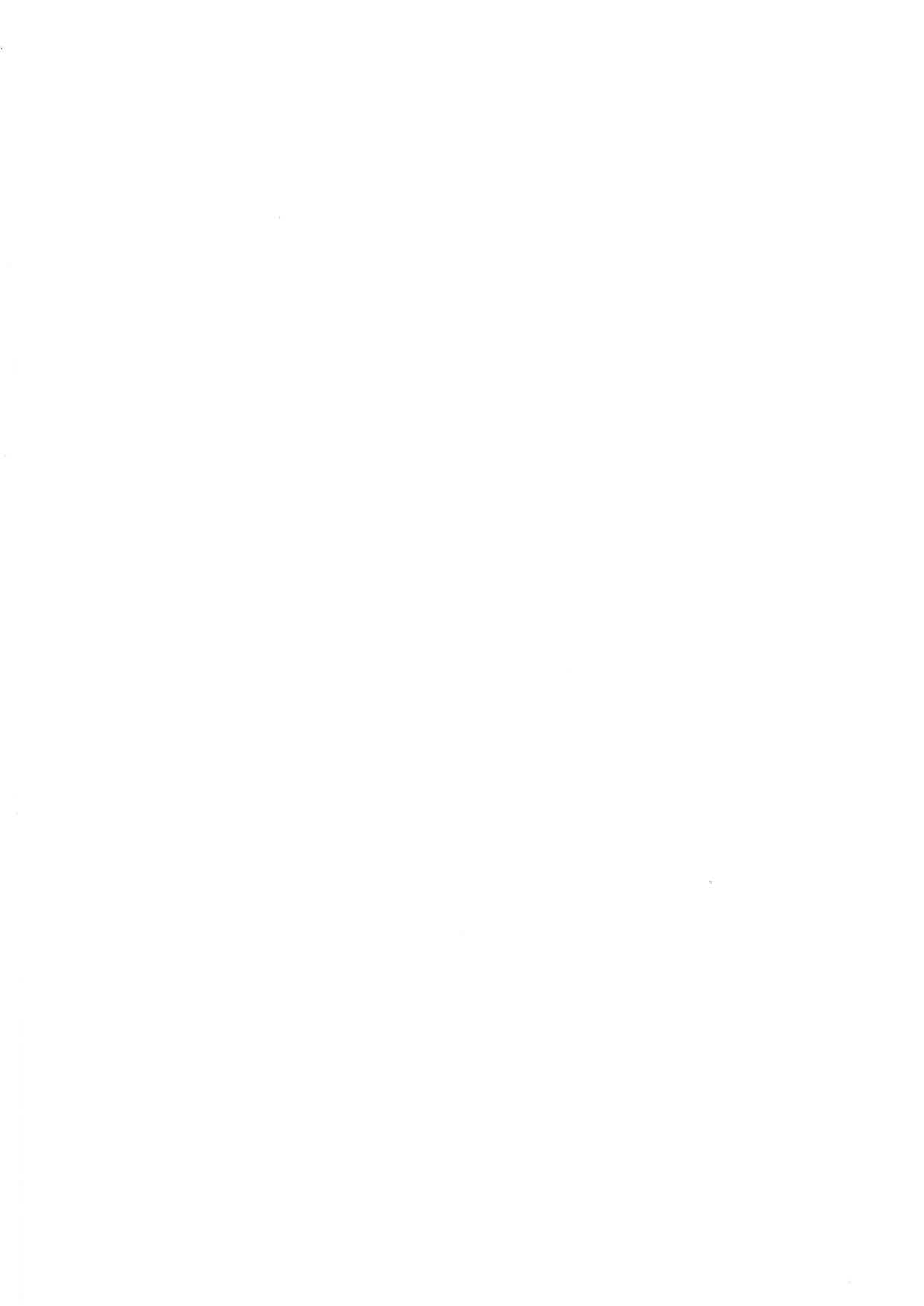 Concello de Cedeira	Tlfno: 981 480 000- fax: 981 482 506 1 correo@cedeira.es Rúa Real,15 1 15350 Cedeira - A Coruña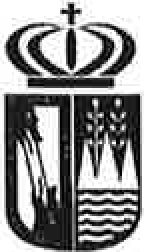 1PRESUPOSTO XERAL EXERCICIO 2016 MEMORIAO Alcalde  que  subscribe,  presenta  a  presente  Memoria  Explicativa  do  Presuposto  Xeral pa ra o Exercicio 2016, na que, brevemente, vai explicarse o contido do mesmo e as modificacións máis significativas que presenta en relación co aprobado para o exercicio 2015, dando con iso cumprimento ao disposto nos artigas 168.1.a) do Real Decreto Lexislativo 2/2004,  do 5 de marzo,  polo que se aproba o Texto Refundido da Lei reguladora das Facendas Locais, e 18.1.a) do Real Decreto 500/1990, do 20 de abril.Estes primeiros orzamentos do novo grupo de goberno pretenden reforzar a vertiente social dos gastos para 2015, reforzando servizos publicas esenciais e afondando cos novos investimentos nunha mellor distribución do orzamento de cara os cidadáns. Os esforzos inversores se centran nos servizos aos cidadáns e a mellara do medio ambiente que se evidencian nos proxectos aprobados para os diferentes plans remitidos á Deputación Provincial.Respecto do ano anterior, o orzamento de 2016 ten un aumento porcentual do 7,99 % .Para maior claridade, expónse a continuación os datos sinalados anteriormente:En canto o seu contido, o Presuposto que se somete á consideración do  Concello  Pleno presenta con relación ao que veu rexendo durante o corrente ano as variacións que, resumidamente, se expoñen a continuación:ESTADO DE INGRESOS:Para a avaliación dos ingresos, especialmente neste Exercicio, tívose en conta o rendemento  real e as previsións conforme as modificacións das ordenanzas fiscais xa en que poden producir os diferentes conceptos, utilizándose, como é norma habitual, un criterio prudente e considerando  en  xeral o comportamento que cabe esperar de cada un deles en termos de recadación efectiva e non de recoñecemento de dereitos (aos efectos de non xerar déficits temporais de Tesouraría), segundo os antecedentes dos anteriores exercicios.En termos de Capítulos de Ingresos pódense expoñer, brevemente, as principais variacións experimentadas en relación ao Presuposto vixente, que se resumen no seguinte Cadro:Concello de Cedeira	Tlfno: 981 480 000- fax: 981 482 506 1  correo@cedeira.es Rúa Real,15 1 15350 Cedeira - A Coruña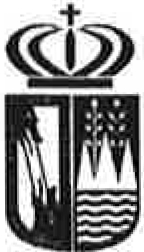 2Para maior  comprensión  das cantidades,  expense as principais  aclaracións  das variacións:O Capítulo 1º .- "lmpostos Directos" prevé un descenso  dos  ingresos motivada  pola reducción  dos tipos impositivos  no IBI principalmente,  que contrarresta  a suba dos  valores  medios na ponencia  de valores  aprobada no 2013.O Capítulo 2º. - "Impostas Indirectos" sufre un descenso axustado ao importe da recadación durante o 2015.O Capítulo 3º .-" Taxas e Outros Ingresos" apenas varía no seu conxunto, incorporando a taxa pola ocupación do dominio público e as variacións das respectivas taxas en función da recadación do exercicio 2015.O Capítulo 4º. -" Transferencias Correntes" apenas experimenta variacións significativas en termos  globais respecto  do exercicio anterior.O Capítulo 5º. -"Ingresos Patrimoniais" Non se prevén variacións  respecto  do  exercicio anterior.O Capítulo 6°. -"Alienación de Investimentos  Reais"  non  ten  significación  ningunha  dentro  do total do Presuposto, ao non se prever, ao igual que nos últimos exercicios, ningún dereito para o próximo exercicio. Iso implicará que calquera alienación que puidese producirse en 2016 deberá ser aprobada polo Pleno da Corporación,  en virtude do disposto na vixente  lexislación  de réxime    local.A previsión do Capítulo 7º. -"Transferencias de Capital" no que se incluen as estimacións de transferencias sobre a base das expectativas de convenios a subscribir coas diferentes Admi nistracións Públicas para a execución das obras ou programas, figura a aportación da Deputación para os investimentos do POS e para o PAS e subvención nom inativa (PAS convenio) por un total de 628.798,48 € que son os que explican  a grande  suba do total do   orzamento.O Capítulo 8º. -" Activos Financeiros " recollen as previsións  de  ingresos  por  préstamos  a  curto prazo o persoal que non ten significación no global do Presuposto, e que ten unha correlación co mesmo  capítulo  da clasificación  económica  dos gastos.Por último, o Capítulo  9°. -" Pasivos  Financeiros"  figura  sen  previsión  por  orzamentaria  . Iso implicará que calquera operación desta natureza que  puidese  producirse  en  2016  deberá  ser aprobada polo previamente polo Pleno  da Corporación,  en  virtude  do disposto  na vixente  lexislación  de réxime  local.Concello de Cedeira	Tlfno:  981 480  000-  fax:  981 482  506  1 correo@cedeira.es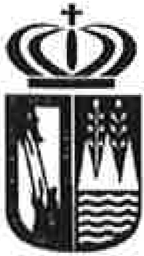 Rúa Real,15  1   15350 Cedeira - A  Coruña3ESTADO  DE GASTOS:Clasificación por categorías económicas:Resumidam ente, a comparación entre os Presupostos dos Exercicios 2016 e 2015, a nivel económico,  pódese observar  no seguinte  cadro:O Capítulo 1º. -" Gastos de Persoal" ascende a 2.200.950,00 € e segue por debaixo do 50 por 100 do orzamento, cun ascenso do 5,07 %, a explicación do cal, figura no apartado de persoal da presente memoria . Nembargantes, xa se avanza que a maior parte da diferenza provén da inclusión da parte prevista da paga extra devangada do 2012 e pendente de pagamento , conforme se autorizou polo Goberno no proxecto de Presupostos Xerais do Estado para 2016, e polo cambio na previsión da campaña de extinción de incendios e de limpeza de praias que se vai internalizar polo Concello mediante contratación directa de persoal.O Capítulo 2º. -" Gastos en Bens Correntes e Servizos" , que alcanza os 1.961.450,00 € aumentando  para  dar cobertura  a necesidades  e demandas  dos cidadáns  en prestación  de servizos.Os Capítulos 3°. -" Gastos Financeiros" e 9º. -"Pasivos Financeiros" están destinados a soportar os gastos de intereses e amortización, respectivamente, das operacións de crédito concertadas polo Concello. O total do endebedamento do Concello xa non ten xuros de ningunha clase e a amortización ten anos de carencia por <liante, polo que únicamente se contemplan peq uenas cantidades tanto para amoritzacións pendentes como xuros de mora por devolución de subvencións ou de outras débedas.O Capítulo 4°. -" Transferencias Correntes" sufre un considerable aumento respecto do ano 2015, recolléndose no anexo de subvencións  nom inativas  o  desglose.  Vense  recompensar  o  esforzo das entidades do munici pio na xestión dos diversos asuntos nos que participan. A maiores,  existen algunhas  subvencións que se trasladan  no 2016   para  subvención  de capital.A actividade investidora municipal para o ano 2016 contémplase nos Capítulos 6º. -  "Investimentos Reais" , que presenta un grande aumento respecto do 2015 , que son as derivadas das distintas subvencións da Deputación  (POS,  PAS  e  subvención  nominativa  PAS  Convenio). No  anexo de investimentos  desglósase  o total  dos investimentos.En canto o Capítulo 7.-"Transferencias de Capital" teñen correlación cos anexos de subvencións  nominativas  no  que figura  o desglose correspondente.Concello de Cedeira	Tlfno:  981 480  000-  fax:  981 482  506 1   correo@cedeira.es Rúa Real,15  1  15350 Cedeira - A Coruña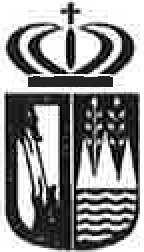 4Finalmente o Capítulo 8º. -"Activos Financeiros" adicado os préstamos  a  curto  prazo  o  persoal mantense en termos cuantitativos respecto do  2015,  en  5 .000,00  E  cantidade  poco  significativa  dentro do global  do presuposto,  para  dar cobertura a préstamos  e anticipos  ao persoal.Clasificación  por á reas  de Gasto:A clasificación  por  áreas de gasto presenta  o seguinte resumoComo se aprecia no cadro anterior, figuran  nas  columnas  respectivas  as  variacións  cuantitativas  e porcentuais.Como variación a ter en conta, debe indicarse que optouse por modificar o grupo de programa adicado a carreteiras (453) polo de vias públicas (1532), para unificar  no  mesmo  grupo  ambas  actuacións  para  unha mellor xestión  orzamentaria  e das baixas  xeneradas na  contratación.ANEXO DE PERSOAL:No que se refire ao Anexo de Persoal, o cadro de persoal reflicte as modificacións previstas  para  o vindeiro orzamento. Dentro de este apartado, debe destacarse o esforzo na promoción  interna  para  as  dúas auxiliares administrativas funcionarias de carreira.  Por  outra banda  a reposición  dun  peón  dentro da tasa permitida de reposición de efectivos,  para  cubrir  o  funcionamento  de  servizos  públicos  esenciais (parques e xardíns, vías públicas, etc), así como a previsión de dúas novas prazas para cubrir novos  usuarios  de dependencia  que dende a Xunta  se poidan remitir.Quedan aínda outras necesidades de persoal sen cubrir, como limpadoras, normalización lingüistica, persoal de reforzo administrativo e para arquivo e diverso peroal de mantemento, que estarán pendentes a que se poida ampliar o plantel municipal.En canto aos cargos con adicación non se contempla suba paralela ao resto do persoal , polo  que  se conxela  o importes  das retribución  aprobadas  inicialmente  polo Pleno.BASES  DE EXECUCIÓN:Finalmente, as Bases de Execución do Presuposto, aparte daquelas variacións de adaptación lexislativa ou as relativas á mellara na redacción sen especial importancia, si ben se recolle a non dispoñibilidade de créditos na partida do contrato do PXOM en tanto non se verifique a continuación dos traballos e  da subvención da Xunta.Por outra banda, en consonancia coa tendencia na transparencia, se engaden requisitos adicionais  sobre as esixencias mínimas da normativa de contratación e volve a esixirse a adxudicación previa   deConcello de Cedeira	Tlfno: 981 480 000- fax: 981 482 506 1 correo@cedeira.es Rúa Real,15 1  15350 Cedeira - A Coruña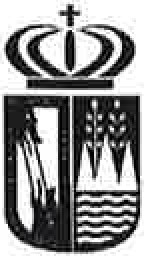 5gastos superiores a 6.000 € ou a esixencia de tres orzamentos para gastos superiores a 12.000 €, ambas cantidades sen incluir o IVE. Todo isto redundará nunha mellara no control orzamentario e impedirán facturas por  importe  elevado  que poidan  tramitarse  sen retención  de crédito previa.ANEXO DE SUBVENCIÓNS NOMINATIVAS:Figura dentro da documentación anexa o  listaxe  de  subvencións  nominativas  do  presuposto.  Os  criterios que se seguiron para a súa elaboración son primar as de carácter sociocultural  e deportivo,  e  tendo en conta a base  social das entidades  e a capacidade  de financiamento  das mesmas. Por  primeira  vez nestes últimos anos, está prevista a convocatoria pública de subvencións en materia de actividades culturais baseada en criterios obxectivos, en consonancia cos requisitos de transparencia necesarios e acordes  cos  novos tempos.E estas son, a grandes trazos, as características e variac10ns máis significativas que presenta o Presuposto que se somete á consideración, deliberación e resolución do Pleno e que esperamos mereza a aprobación da Corporación .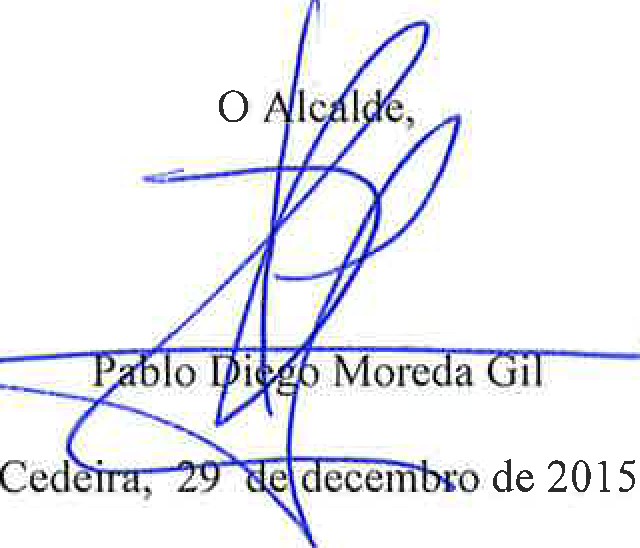 Concello de Cedeira	Tlfno: 981 480 000- fax: 981 482 506 1 correo@cedeira.es Rúa Real,15 1 15350 Cedeira - A Coruña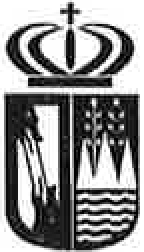 6Concello de Cedeira	Tlfno: 981 480 000- fax: 981 482 506  1 correo@ced'ªJa:d,l 9;una.e?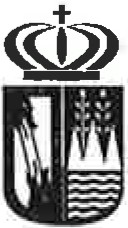 CIF: P-1502200-G I  Rúa Real,15 1  15350  ,eéleira - A cbr,uña'\f¡'	' -=PRESUPOSTO	XERAL	EXERC ICIO	20\J. 61   1  1	W'MI<·).1\'	., (/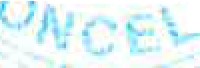 INFORME ECONÓMICO-FINANCEIROEn relación co Expediente sobre Proxecto de Presuposto Xeral formado  por este Concello para o Exercicio 2016, en cumprimento do disposto nos artigos 168.1.e) do Real Decreto Lexislativo 2/2004, polo que se aproba o Texto Refundido da Lei reguladora das Facendas Locais, e 18.1.e) do Real Decreto 500/1990, do 20 de abril, e o Ley Orgánica 2/2012, de 27 de abril, de Estabilidade Orzamentaria e Sostenibilidade Financeira, emítese o seguinte informe económico-financeiro, previsto no artigo 168.4 do citado Real Decreto Lexislativo 2/2004:PRIMEIRO. - O contido e procedemento de aprobación dos Presupostos Xerais das Entidades Locais vén regulado, basicamente, polos artigos 162 a 170 do Real Decreto Lexislativo 2/2004, polo que se aproba o Texto Refundido da Lei reguladora  das Facendas Locais, así como polos artigos 2 a 23 do Real Decreto 500/1990, do 20 de abril.Na devandita regulación establécese, de forma resumida, como contido do Presuposto  Xeral o seguinte: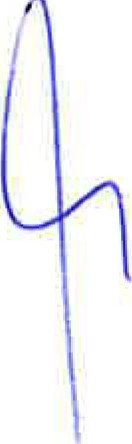 Os Estados de Gastos, nos que se incluirán os créditos necesanos para  atender ao cumprimento das obrigas esixibles á Entidade.Os Estados de Ingresos, nos que figurarán as estimacións dos distintos recursos económicos a liquidar durante o exercicio.As Bases de Execución do Presuposto, que conterán a adaptación das disposicións xenerais en materia presupostaria á organizac10n e circunstancias da propia Entidade, así como aquelas outras necesarias para a súa acertada xestión, establecendo cantas prevencións se  consideren oportunas ou convenientes para a mellor realización dos gastos e recadación dos recursos, sen que se poida modificar o lexislado para a administración económica nin comprender preceptos de orde administrativa que requiran legalmente de procedementos e solemnidades específicas distintas do preceptuado para o Presuposto.Un anexo dos Plans de investimento e os seus Programas de Financiamento que, no seu caso e para un prazo de catro anos, poida formular o Municipio.Formado o Presuposto polo seu Presidente, nos termos indicados nos parágrafos anteriores, para a súa elevación ao Pleno deberá unirse, ademais, a seguinte documentación:Memoria explicativa do seu contido e das principais modificacións que presente en relación co vixente.Liquidación do Presuposto do Exercicio anterior.Concello de Cedeira	Tlfno:  981 480  000-  fax:  981 482  506  1  correo@cedeira.dlcoruna.es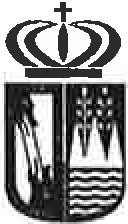 CIF: P-1502200-G  I   Rúa Real,15  1   15350 Cedeira  - A Coruña8Avanee da Liquidación do Presuposto do Exercicio corrente, referida, polo menos,  a seis meses deste.Anexo de Persoal da Entidade, no que se relacionen e valoren os postas de traballo existentes nesta, de forma que se dea a oportuna correlación  cos  créditos para persoal  incluídos  no Presuposto.Anexo  dos Investimentos  a realizar  no exercicio.Informe económico financeiro, no que se expoñan as bases utilizadas para a avaliación dos ingresos e das operacións  de  crédito  previstas,  a  suficiencia dos créditos para atender ás  abrigas  esixibles  e os  gastos  de  funcionamento dos  servizos e, en consecuencia,  a efectiva nivelación  do  presuposto.Por outro lado, no que se refire ao procedemento de aprobación do Presuposto Xeral,  establécese na lexislación  citada, podendo  resumirse  como segue:Formación polo Presidente e remisión, informado pola  Intervención,  ao  Pleno da Corporación antes do día 15 de outubro para a súa aprobación, emenda  ou devolución.Aprobación provisional polo Pleno da Corporación co voto favorable da maioría  simple dos membros  presentes  na sesión correspondente.Exposición  pública,  logo  de  anuncio  en  Boletín  Oficial  de  Provincia, por15 días, durante os cales os  interesados  examinarán  examinarán  o expediente e presentar as reclamacións que consideren oportunas  ante  o Pleno.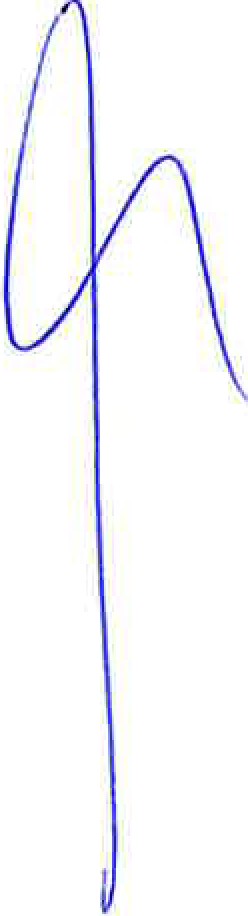 Aprobación definitiva polo Pleno, antes do día 31 de decembro, co voto favorable da maioría simple dos membros presentes na ses10n correspondente, unha vez resaltas as reclamacións presentadas, para o cal o Pleno disporá dun prazo dun mes. No caso de que non se hubieren presentado reclamacións, entenderase definitivamente aprobado o acordo ata entón provisional.Publicación no Boletín Oficial da Provincia da aprobación do Presuposto definitivo,  resumido  por Capítulo.f.  Remisión de copia do Presuposto á Comunidade Autónoma e ao Ministerio de Economía e Facenda, realizándose a devandita rem1s10n simultaneamente ao envío ao Boletín Oficial da Provincia a que se refire o apartado e) anterior.O Presuposto entrará en vigor no exercicio correspondente, unha  vez publicado na forma prevista no apartado e) anterior. Se ao iniciarse  o exercicio económico non entrase en vigor o Presuposto correspondente, considerarase automaticamente prorrogado o do anterior ata o límite global  dos seus créditos iniciais, como máximo, non tendo a consideración de prorrogables as modificacións de crédito nin os  créditos  destinados  a  servizos ou programas que deban concluír no exercicio anterior ou estean financiados con crédito ou outros ingresos específicos ou afectados que, exclusivamente,  fosen percibirse  no  devandito exercicio.SEGUNDO. - O Proxecto de Presuposto Xeral que se presenta ao Pleno da Corporación para o seu estudio, deliberación e aprobación, se procede supón un global para o Concello supónConcello de Cedeira	Tlfno:  981 480  000-  fax:  981 482  506  1    correo@cedeira.dicoruna.es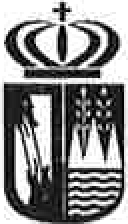 CIF:  P-1502200-G  I    Rúa Real,15  1    15350 Cedeira  - A Coruña9un total por CINCO MILLÓNS DOUSCENTOS SETENTA E SEIS MIL OITOCENTOS CORENTA E DOUS EUROS E NOVENTA E SETE CÉNTIMOS (5.276.842,97 €)Segundo o anterior e conforme dispón o artigo 165 do referido Real Decreto Lexislativo  2/2004  consta  dos seguintes documentos:Memoria explicativa do Alcalde.Bases  de Execución.Anexo de Persoal, diferenciándose os seguintes: Persoal Funcionario.Persoal Laboral Persoal EventualPlan de Investimentos e Financiamento referido, exclusivamente, ao exerc1c10 corrente, xa que pola Corporación non se considerou a formación dos plans e programas de inversión e financiamento referidos a un período de catro anos.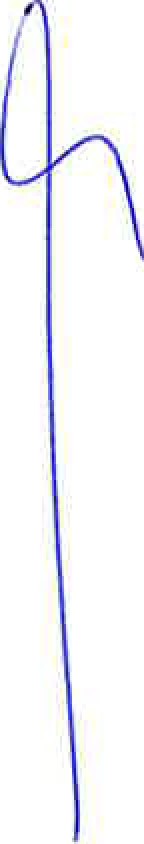 Estado da Débeda.Estado de IngresosEstado  de Gastos  (Clasificación  por Programas)Estado de Gastos (Clasificación Económica)Anexo  de  Subvencións nomeadasAnexo de beneficios fiscais en tributos locais contenendo información detallada  dos beneficios  fiscais  e a sua incidencia  nos ingresos11. Anexo	con	información	relativa	aos	convenios	suscritos	coas Comunidades Autónomas en materia de gasto socialAdemais, incorpórase ao expediente copia da Liquidación do Presuposto de 2014, así como o informe sobre execución do Presuposto Xeneral de 2015 referido ao primeiro semestre e simulación provisional dos datos da Liquidación do devandito Presuposto.En consecuencia, o Presuposto formado acompáñase da documentación prevista nos artigos 162 a 170 do Real Decreto Lexislativo 2/2004, polo que se aproba o Texto Refundido da Lei reguladora das Facendas Locais, así como nos artigos 2 a 23 do Real Decreto 500/1990, do 20 de abril.TERCEIRO. - No que se refire ao Estado de Ingresos, como documento que forma parte do Presuposto, en xeral, enténdese que as bases utilizadas para a avaliación e previsión dos ingresos presupostados responden ao rendemento potencial real que poden producir as diferentes figuras tributarias establecidas polas correspondentes Ordenanzas. Neste sentido, utilizouse un criterio de ponderación do devandito rendemento baseado no comportamento que cabe esperar de cada un dos conceptos en termos de recadación efectiva e non de recoñecemento de dereitos, segundo os antecedentes dos anteriores exercicios, o cal se considera unha correcta técnica presupostaria, posto que iso evita a xeración de déficit temporais de Tesouraría.Concello de Cedeira	Tlfno:  981 480  000-  fax:  981 482  506  1  correo@cedeira.dicoruna.es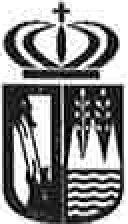 CIF: P-1502200-G  I   Rúa Real,15  1   15350 Cedeira  - A  Coruña10Dentro das estimacións por ingresos tributarias  figuran  1.250.000,00€  en conceptos  de Imposto de bens  inmobles urbanos,  cantidade  que se estima razoable  para  o cobramento do imposto  de 2016, tendo  en conta a aprobación  da ponencia  de valores  no 2013  e os datos da última   liquidación  definitiva remitida pola Deputación,  así como   a variación  de tipos  impositivos  na respectiva orzdenanza.Segundo os datos da liquidación provisional na Taxa por Ocupación de Terrenos con Pastos,   e Barracas,  a recaudación  neta  é de 23.008,07  €  e a previsión  para  2016 de€ polo  que non  se aprecian impedimentos  ou inconsitencias  nos datos.Por outra parte, as bases de cálculo do resto dos ingresos, especialmente as Transferencias, tanto correntes como  de  capital,  son  conformes,  en  xeral,  ás expectativas reais que se desprenden do recadado  no ano 2015 e contabilizado  ata a data  do informe.Ao igual que no exercicio 2015, pártese dunha previsión realista respecto das subvencións por dependencia, e non dotando de  crédito  as  prazas  previstas  que  ata  a data nos orzamentos viñan previstas. Si se producen novas ingresos ou resolución de concesión de horas en materia de  dependencia  poderían  habilitarse  crédito  para  as  prazas previstas.Por outra banda considérase máis correcto non incluír no  presuposto  aqueles  outros ingresos por transferencias sobre os que non  se  canta  con  documentación  ningunha e unha vez  confirmada  a súa concesión,  instruír  o  correspondente  expediente de modificación  presupostaria  (xeración  de créditos por  ingresos).En resumo, considérase que o Estado de In gresos  se axusta realmente,  en  xeral, ás  expectativas   do  presente   ano,  non  estimando   grandes  variacións  nos  conceptos de ingreso que poidan distorsionar o resultado presupostario de forma importante.CUARTO. - No que se refire ao Estado de Gastos do Presuposto estímase que se consignaron os créditos necesarios e suficientes para atender ao cumprimento das abrigas esixibles mediante contratos formalizados e os gastos de funcionamento dos servizos, conforme aos seguintes criterios:En gastos de persoal (Capítulo 1), considérase suficiente o crédito global previsto para atender o custo de todas as prazas cubertas, así  como  para  cumprir os Convenios subscritos  co persoal  e para  cubrir  o importe  restante da paga extra do 2012, amparada polo proxecto de  presupostos  xerais  do  estado para 2016.En débeda pública e gastos fi.nanceiros (Capítulos 3 e  9),  considérase suficiente o crédito global previsto para atender os cargos das operacións de crédito pendentes.En  gastos  en bens correntes  e  serv1zos  (Capítulo  2),  considérase  que, enConcello de Cedeira	Tlfno: 981 480 000- fax: 981 482 506 1 correo@cedeira.dicoruna.es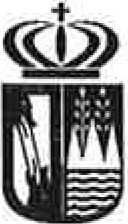 CIF: P-1502200-G  J   Rúa Real,15  1  15350 Cedeira - A  Coruña11xeral, se consignaron os créditos necesarios para atender os custos de contratación dos servizos que se están a prestar  de forma indirecta,  conforme aos contratos vixentes e a previsible actualización para o ano 2016. Como novidade contémplanse 18.000,00 € para un portal de transparencia e portal cidadán cando na actualidade estas funcións  se  realizan  sen  custo  a  través dos servizos  e servidores  da Deputación provincial.Nos gastos do servizo de bicicletas (134.214.00) figuran 2.000 € para mantemento do servizo de bicicletas,  pero  segue  sen  estar  baseado  nun estudo ou orzamento concreto, polo que non se pode  garantir  que  cubra  o custo do servizo.A partida de actividades culturais (334.227.1 O) responde a gastos de carácter discrecional e voluntario, sendo o importe previsto de  146.000,00 €  aos cales  se deberán axustar, sen perxuicio de modificacións orzamentarias  para  gastos de Festas,  AGADIC,  Cinemas  de Galicia e outras actuacións.En gastos de investimentos (Capítulo 6), consignáronse os créditos para os investimentos do Concello, como o POS, PAS e subvención nominativas, e outros proxectos  financiados  con recursos  propios.QUINTO. - Segundo se establece no artigo 18 do Real  Decreto  500/1990,  do 20  de abril, en relación co artigo 168 da Lei Reguladora das Facendas Locais, o presente informe económico-financeiro debe analizar o detalle das características e condicións financeiras de toda orde en que se prevexan concertar as operacións  de  crédito  que  figuren no Presuposto, facendo unha especial referencia á  carga  financeira  que  pese  sobre a Entidade  antes e despois  da súa  formalización.No Estado da Débeda que se  acompaña  tamén  como  documentación  do Presuposto, figuran as  estimacións  respecto  da  débeda  existente,  sinalando  que conforme a Ley Orgánica 2/2012, de 27 de abril, de Estabilidade Orzamentaria e Sostenibilidade Financeira os  superávits  orzamentarios  deben  destinarse  en  primeiro lugar a amortización o endebedamento neto, sen perxuicio de outros destinos que se habiliten  legalmente.SEXTO. - Respecto ao Cumprimento do Criterio de  Estabilidade Presupostaria, que debe ser obxecto de valoración independente no expediente de aprobación do Presuposto Xeral, regulada no Ley Orgánica 2/2012, de 27 de abril, de Estabilidade Orzamentaria e Sostenibilidade Financeira polo que no presente informe únicamente se sinala que  conforme  as estimacións  do Presuposto,  cúmprese  o principio de estabilidade, sendo os ingresos dos capítulos 1 a 7 de ingresos superiores os mesmos capítulos do presuposto de gastos en 20.000,00 € polo que cúmplese o criterio inicial de estabilidade  presupostaria.SÉTIMO. - Por último, respecto ao resto da documentación unida ao expediente,  infórmase  o seguinte:As  Bases  de  Execución,  que  conteñen  a  debida  adaptación  das normasConcello de Cedeira	Tlfno: 981 480 000- fax: 981 482 506 1 correo@cedeira.dicoruna.es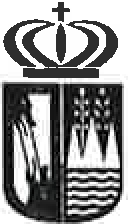 CIF: P-1502200-G  I   Rúa Real,15  1   15350 Cedeira - A Coruña12presupostarias á organización e circunstancias deste Concello, cumprindo  a estes efectos cos mínimos establecidos no artigo 9.2 do  Real  Decreto 500/1990, do 20 de abril, experimentan, respecto a 2015, lixeiras variacións como é recuperar o artigo 24.3 das bases de execución que  sinalaba  o  seguinte:- En todo expediente de contratación que exceda de seis mil euros (!VE non incluído), requerírá adxudicación polo órgano competente, e  a partir  de  doce  seis  mil  euros (!VE non  incluído), se  requerirá  ademáis da adxudicación  a solicitude  de  ofertas a  lo menos a tres empresas  ou a publicación  no perfil  do contratante.  No  obstante,  a partir de tres mil euros deberá procurarse  la obtención de   tres presupuestos.Esta modificación, compatible coa normativa de contratación, supón unha mellora no control e axeitado trámite orzamentario, evitando facturas sen adecuado control previo de ata  18.000,00 €  en xeral,  ou 50.000,00 € no caso de contratos  menores  (en ambos  casos máis  o IVE correspondente).O Anexo de Subvencións Nomeadas, responde á necesidade, prefixada na vixente Lei de Subvencións, de incluír no Presuposto aquelas nas cuxa  concesión vai a omitir o cumprimento dos requisitos de publicidade e concorrencia, o cal non exclúe da necesidade de ser aprobadas expresamente (sexa a súa concesión nova ou a súa prórroga) co establecemento de determinados requisitos mínimos que se fixan nas Bases de Execución do Presuposto  e nas  normas  que lle son de aplicación.Se leva tempo informando do carácter excepcional de  este  tipo  de subvencións, sen existencia dunhas bases ou ordenanzas reguladoras,  como esixe a normativa de subvencións empregando criterios obxectivos e transparentes para a concesión  de  subvencións,  e  con  carácter  xeral  en réxime  de concurrencia  competitiva.O que se informa aos efectos oportunos e para  a súa incorporación  ao expediente de Presuposto  Xeral para  o Exercicio 2016.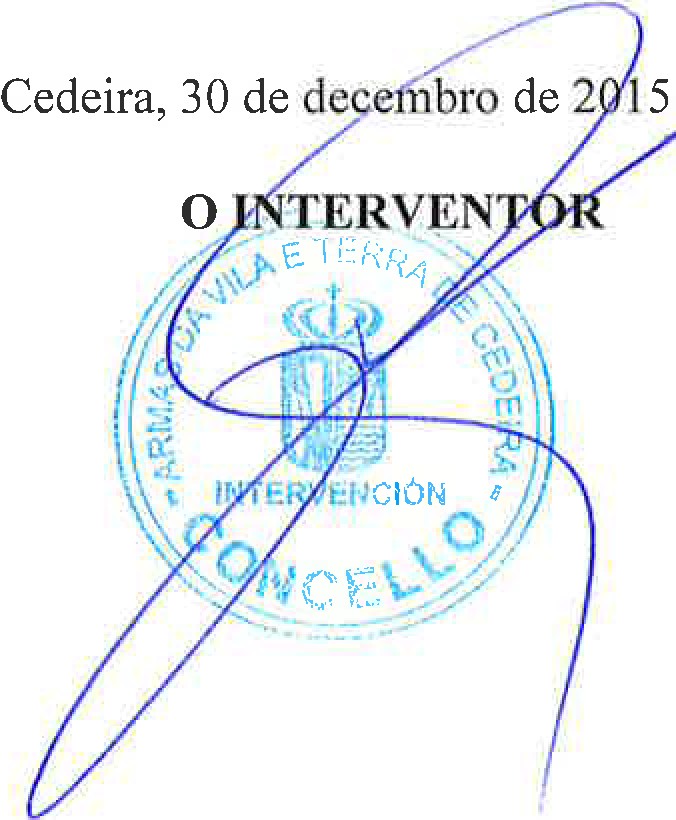 Concello de Cedeira	Tlfno: 981 480 000- fax: 981 482 506 1 correo@cedeira.es Rúa Real,15 1 15350 Cedeira - A Coruña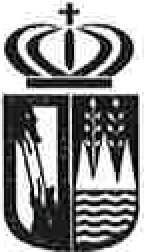 13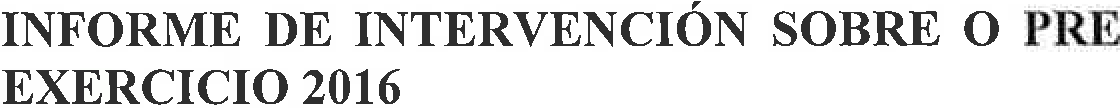 Lexislación Aplicable. -	-J   I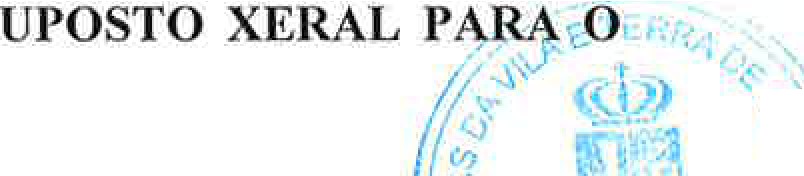 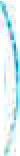 :r., i1U r  F< 7¡.tJCIOII	' J,Lei 30/1992, do 26 de novembro, de Réxime Xurídico das Administración.· Públicas.	1Lei 7/1985, do 2 de abril, de Bases de Réxime Local.Of-.N ,. ,.,. .·,,. ·Lei 27/2013, do 27 de dicembro, de racionalización e sostenibilidade da Adminis tración Locál (LRSAL)Real Decreto Lexislativo 781/1986, do 18 de abril.Real Decreto Lexislativo 2/2004, do 5 de marzo, Texto Refundido da Lei Reguladora das Facendas Locais (TRLRHL)-Lei Orgánica 2/2012, de 27 de abril de Estabilidade Orzamentaria e Sostenibilidade FinanceiraLei Orgánica 9/2013, do 20 de diciembre, de control da débeda comercial no  sector públicoLei 15/201O, de 5 de xullo, de modificación da Lei 3/2004, de 29 de diciembre, pola que se establecen medidas de loita contra a morosidade nas operacions comerciaissLei 19/2013, de 9 de diciembre, de transparencia, acceso á información pública e buen goberno.-Lei 38/2003, do 17 de novembro, Xeneral de Subvencións.-Lei 5/1997, de 22 de xullo, de administración local de GaliciaLei 5/2014, de 27 de maio, de medidas urxentes derivadas da entrada en vigor da Lei 27/2013, de 27 de decembro, de racionalización e sostenibilidade da Administración local-Real Decreto Lexislativo 3/2011, do 14 de novembro, Texto Refundido da Lei de Contratos do Sector Público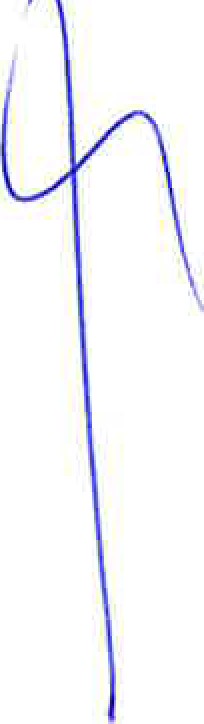 -Real Decreto 500/1990, do 20 de abrilOrde EHA/3565/2008, de 3 de dicembro, pola que se aproba a estructura dos presupostos das entidades locais.Orde HAP/419/2014, do 14 de marzo, pola que se modifica a Orde EHA/3565/2008, do 3 de decembro, pola que se aproba a estructura dos presupostos das entidades locais-Orde HAP/1781/2013, de 20 de septembro, pola que se aproba a Instrución do modelo Normal de Contabilidade LocalPrimeiro.  - Sobre  o contido e procedemento  de aprobación  do  PresupostoO contido e procedemento de aprobación do Presuposto vén regulado na Sección 1ª do Capítulo  I do Título VI do TRLRHL,  e no  Capítulo  I do RD  500/1990.O Presuposto Xeral está integrado exclusivamente polo Presuposto propiamente <lito do Concello ao non contar con organismos autónomos, ou outras entidades dependentes.Segundo o previsto no artigo 168 do  mencionado  Texto  Refundido  e  concordantes  do RD  500/1990,  ao presuposto  deberá  de unirse  a seguinte documentación:Memoria explicativa do seu contidoLiquidación do Presuposto do exercicio anterior e avance da do corrente, conforme dispón a Instrución de Contabilidade.Anexo  de PersoalAnexo  de investimentos  a realizar  no exercicioConcello de Cedeira	Tlfno: 981 480 000- fax: 981 482 506 1 correo@cedeira.es Rúa Real,15 1  15350 Cedeira - A Coruña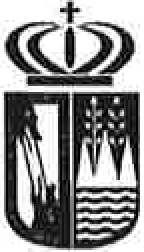 14Informe  Económico-Financeiro,  nos termos  indicados  na normativa  de aplicación.Anexo de beneficios fiscais en tributos locais contenendo información detallada dos beneficios  fiscais e a sua incidencia nos  ingresos.Anexo con información relativa aos convenios suscritos coas  Comunidades  Autónomas  en materia de gasto  socialEn canto ao procedemento de aprobación, vén indicado concretamente nos artigas 168 e seguintes, e figura convenientemente reflectido  no  informe  económico-financeiro,  e non se considera  necesario reiteralo.Do análise  do expediente  do Presuposto  do 2016,  despréndese  que o mesmo  é completo e axústase en canto ao seu contido ao  previsto  na  lexislación  aplicable  antes  mencionada.Segundo.  - Sobre  o órgano  competente  e maioría  necesaria para  a aprobación. -De conformidade coa Lei de Bases de Réxime Local, o órgano competente para a aprobación e modificación dos seus presupostos é o Pleno da Corporación, por maioría simple dos membros  presentes  na sesión que  corresponda.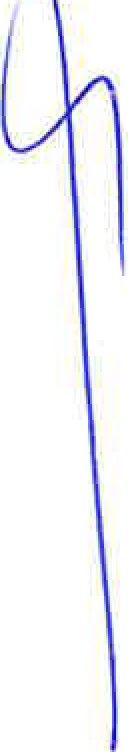 Terceiro. - Sobre  a contía do Presuposto para  o 2016.  -O importe do Presuposto Xeral que se presenta para o Concello supón un total CINCO MILLÓNS DOUSCENTOS SETENTA E SEIS MIL OITOCENTOS CORENTA E DOUS  EUROS  E NOVENTA  E SETE CÉNTIMOS  (5.276.842,97 €)Do mesmo modo, faise mención no indicado  informe  económico-financeiro  do  Presuposto a que os créditos consignados no Estado de Gastos son suficientes para facer fronte  a as abrigas esixibles  e previstas  contra esta entidade.Cuarto. - Sobre  as Bases  de Execución  do PresupostoAs Bases de Execución do Presuposto, conteñen a debida adaptación das normas presupostarias á organización e circunstancias deste Concello, en orde a mellorar a xestión.Conteñen neste sentido os mínimos sinalados no artigo 9 do RD 500/1990,  ademais  doutros aspectos necesarios para cumprir coa mellara  na  xestión  do  Presuposto  municipal.Dentro das modificacións introducidas nas novas Bases de Execución, se incorporan as lóxicas rectificacións e adaptacións para o mellar funcionamento operativo da xestión presupostaria  do Concello.Esta modificación, si ben compatible coa normativa de contratación, supón unha restricción ao control e axeitado  trámite orzamentario, evitando facturas sen  adecuadoConcello de Cedeira	Tlfno: 981 480 000- fax: 981 482 506 1 correo@cedeira.es Rúa Real,15 1    15350 Cedeira - A Coruña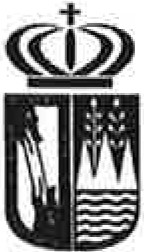 15control previo de ata 18.000,00 € en xeral, ou  50.000,00  €  no  caso  de  contratos  menores  (en ambos  casos máis  o IVE correspondente).Por outra banda, se modifican as partidas ampliables para recoller o mecanismo das deduccións por control externo de calidade nas obras subvencionadas pola Deputación .Finalmente concretouse que as asistencias por órganos colexiados aboanse por  día,  o  marxe  de que se acudan  a órganos distintos,  o que redundará  nun aforro para o Concello  e concordará co resto do articulado do  texto .Quinto. - Sobre o Estado de Ingresos.Dentro da análise do Estado de Ingresos, debe de  destacarse  moi  especialmente  o  carácter  de mera previsión  destes  datos,  de conformidade  co artigo  162 do TRLRHL.Destaca no Estado de Previsión do Presuposto para o 2016, ao igual que  en  anos  anteriores, a importancia tanto en termos absolutos como relativos sobre o total do Presuposto presentado, o Capítulo 4 (Transferencias Correntes), seguindo  moi  de cerca polo  Capítulo  1 (Impostos directos).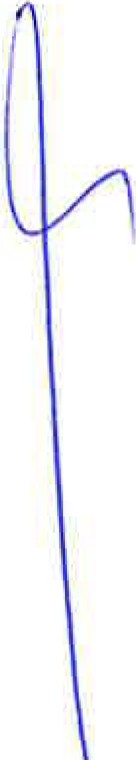 O Capítulo 3 (Taxas e  outros  ingresos)  aumenta  lixeiramente,  sen  que procedan facer mencións específicas fóra das xa efectuadas no presente informe e no informe  económico-financeiro.Os ingresos aumentan no seu conxunto por unha parte, tomando como base  os  datos da liquidación do Presuposto de ingresos 2014, coas estimacións razoables para a liquidación  provisional  de 2015.Sexto. - Sobre o Estado de Gastos.Coméntanse a continuación os aspectos máis salientables en relación á clasificación económica do estado de gastos.O capítulo 1 do estado de gastos "Gastos de Persoal"  supón  un  aumento  en  106.215,00 (5,07%) tanto pola suba do 1 por 100 nos gastos de persoal,  como  pola inclusión da parte  restante  da paga extra de 2012, prevista para o pagamento  no   2016.O estado de gastos presenta  no  seu capítulo 2 un aumento  un  1,58 %   sobre o importe   do exercicio anterior, para novas contratacións  (servicio  de  prensa,  portal  de transparencia e páxi na web, auditoría enerxética dos edificios municipais e control de pombas  no  casco vello, principalmente)Debe continuarse no tendencia de unificacións de contratos actualmente dispersos e sen grandes economías de escala, estando pendentes contratos como subministro eléctrico, desratización, entre outros.Concello de Cedeira	Tlfno:  981 480  000-  fax:  981 482  506  1 correo@cedeira.es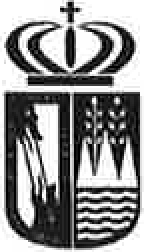 Rúa Real,15  1    15350 Cedeira  - A Coruña16O capítulo 3 de Gastos Financeiros, recolle un descenso do 59,29% pola rebaixa  dos  tipos  de interese respecto  do 2015 e pola  ausencia de operacións  de crédito con  xuros.No referente ao capítulo 4  (Transferencias  Correntes),  recolle  unha  suba  de  60.920,00 € (42,88% respecto do ano anterior) para o financiamento  a  entidades  sen  ánimo  de lucro.O capítulo 6 de Investimentos  Reais, aumenta   en   382.188,33     (82,37%)	polo destino do POS, PAS e PAS Convenio e achegas municipal para  AGADER,  POS  adicional 2015, entre outros. Dentro de este capítulo e no capítulo 7 (Transferencias e subvencións de capital), que aumenta  considerablemente,  se relacionan  investimentos que non se corresponden coas  competencias  municipais,  como  se  informará  máis adiante.O capítulo 9 (Pasivos Financeiros), redúcese significativamente pola  reducción  da débeda viva e pola existencia de períodos de carencia no préstamo da Deputación (PAl 2015).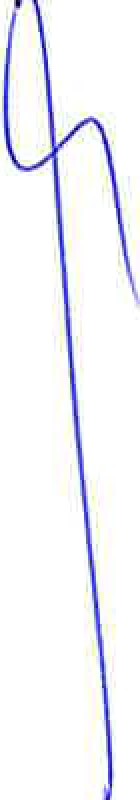 Sétimo.  - Análise  doutros documentos  obrantes no  expediente. -Liquidación  do Presuposto  de 2014  e avance  do corrente.A liquidación de 2014 recólleuse nun informe específico, do cal xa  se deu traslado  ao Pleno, e que se achega ao presente expediente. Do mesmo xeito, achégase copia da liquidación  do primeiro  semestre   de 2015  e avance provisional  da liquidación  de 2015.Dentro do avance da  liquidación,  debe  sinalarse  primeiramente  o  carácter  provisional dos datos, estando pendentes  de  contabilizar  operacións  do  mes  de  decembro  e pequenas cantidades a conciliar. Por este motivo deben empregarse  con  prudencia  os  datos  sinalados, que teñen  carácter   informativo meramente.Os datos provisionais subministrados ata 29 de decembro de  2015  pola  aplicación contable  son os seguintes:Concello de Cedeira	Tlfno: 981 480 000- fax: 981 482 506 1 correo@cedeira.es Rúa Real,15 1 15350 Cedeira - A Coruña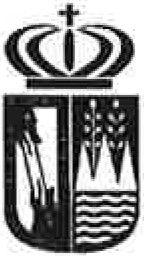 17Octavo.- Ámbito  competencia/  na lexislación de bases de réxime local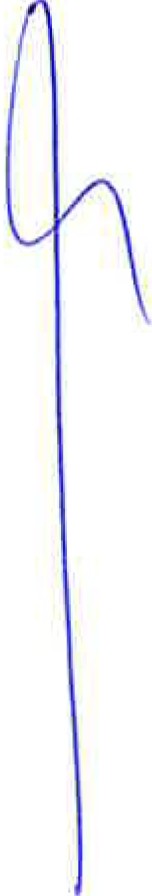 A aprobación da lei 27/2013 (LRSAL) clarifica e limita claramente  o  ámbito  competencia! dos entes locais. Paralelamente, a Xunta  de Galicia  aprobou  a lei  5/2014,  de 27 de maio,  de medidas  urxentes  derivadas  da entrada en vigor  da lei estatal.Dentro da nova regulación , se acota o terreo competencia! dos entes locais, conforme a nova redacción do artigo 25, aspecto suxeito a disposicións transitorias como nos casos de traspaso de competencias relativas á eduación ou en materia de servizos sociais. Pola súa banda, a normativa autonómica veu a estabilizar temporalmente as competencias que aínda non figuren dentro da normativa estatal, pero que xa se viñan prestando polos Concellos. En calquera caso, sí se restrinxe a asumpción de novas competencias non amparadas pola normativa estatal, e establece un procedemento de aprobación co informes previos da Xunta de Galicia.Dentro de estas competencias impropias novas para as cales o Concello non conta con competencias nin conforme a normativa estatal nin siquera co amparo da normativa autonómica, son a xuicio da Intervención , as seguintes actuacións:Concello de Cedeira	Tlfno: 981 480 000- fax: 981 482 506 1 correo@cedeira.es Rúa Real,15 1 15350 Cedeira - A Coruña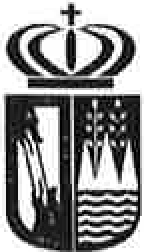 18Pode matizarse que algunhas das anteriores, poderían encaixar dentro do ámbito competencia! si se xustifica adecuadamente o encadre dentro de competencias en materia de promoción turística como no caso do Museo Mares de Cedeira ou o Mobiliario de Praias, por poñer algún exemplo.Conforme a normativa vixente, tanto estatal como autonómica, esta actividade de fomento debe seguir o procedemento de informe previo da Xunta de Galicia previsto  nas normas sinaladas.No  referente  aos  servizos  sociais,  a Disposición  transitoria  segunda  da Lei 27/2013(LRSAL) sinala o seguinteAsunción por las Comunidades Autónomas de las competencias relativas a servicios sociales.l . Con fecha 31 de diciembre de 2015, en los términos previstos en las normas reguladoras del sistema de financiación autonómica y de las Haciendas Locales, las Comunidades Autónomas asumirán la titularidad de las competencias que se preveían como propias del Municipio, relativas a la prestación de los servicios sociales y de promoción y reinserción social.Las Comunidades Autónomas asumirán la titularidad de estas competencias, con independencia de que su ejercicio se hubiese venido realizando por Municipios, Diputaciones  Provinciales  o entidades  equivalentes,  o cualquier  otra Entidad Local.En el plazo máximo señalado en el apartado anterior, y previa elaboración de un plan para la evaluación, reestructuración e implantación de los  servicios,  las Comunidades Autónomas, en el ámbito de sus competencias, habrán de asumir  la  cobertura  inmediata de dicha prestación.En todo caso, la gestión por las Comunidades Autónomas de los servicios anteriormente citados no podrá suponer un mayor gasto para el conjunto de las Administraciones  Públicas.Lo dispuesto en los apartados anteriores se entiende sin  perjuicio  de  la  posibilidad de las Comunidades Autónomas de delegar dichas competencias en los Municipios, Diputaciones Provinciales o entidades equivalentes, de conformidad con el artículo 27 de la Ley  7/1985, de 2 de abril, reguladora  de las Bases del Régimen    Local.Si en la fecha citada en el apartado  I de esta disposición. en los términos previ   ·tosen las normas  reguladoras  del sistema  de  financiación  de  las Comunidades Autónomas y   de   las  Haciendas   Locales.   las   Comunidades  Autónomas   no   hubieren   asumido el desarrollo   de   los   servicios   de   su   competenc ia  prestados    por    los Municipios. Diputaciones Provinciales o entidades equivalentes,  Entidades  Locales,  o en  su  caso, no  hubieren   acordado   su   delegación.   los   servicios   seguirán prestándose  por  el municipio  con  cargo  a  la   Comunidad  Autónoma.   Si   la Comunidad  Autónoma   no transfiriera   las   cuantías   precisas    para    ello    se aplicarán    retenciones    en   lasConcello de Cedeira	Tlfno: 981 480 000- fax: 981 482 506 1 correo@cedeira.es Rúa Real,15 1 15350 Cedeira - A Coruña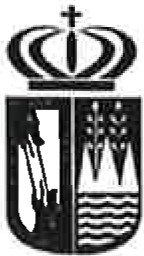 19transferencias que les correspondan por aplicación de su sistema de financiación,  teniendo en cuenta lo que disponga  su normativa   reguladora.Esta redacción da modificación da LBRL non  deixa  lugar  a  dúbidas  sobre  a competencia da Xunta de Galicia na prestación de servizos sociais, agás o engadido no artigo 25.2.e)  da LBRL Evaluación  e  información de situacions  de  necesidade  social  e a atención  inmediata a persoas  en situación  ou risco   de  exclusión social.Por este motivo, únicamente serían estas e non outras as que corresponden ao Concello, sendo alleas por tanto entre outros a prestación material do servizo de dependencia. Porén non está regulado o mecanismo xurídico para a transferencia das funcións, compentencias impropias e medios do Concello á Xunta de Galicia, o que configura un escenario de incertidume sobre o proceder, e sobre a repercusión dos custos correspondentes á administración autonómica.Dentro das subvencións nominativas  figuran  varias  actuacións  de  promoción respecto das cales tampouco se ten competencia, englobadas dentro dos grupos  de programa de acción social (231), ensino tanto  preescolar/infantil  (3232)  pero  menos  aínda no secundario (324) no que non existe competencia algunha. Tampouco está clarificada  a competencia  das Becas  Feuga (920).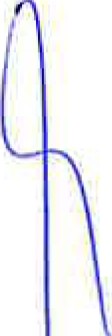 Noveno.- Sostenibilidade financeiraEn canto á sostenibilidade financeira, xa se plantexou no seu momento as dúbidas sobre o servizo público de bicicletas, xa resaltas polo Pleno de setembro de 2012. Por outra banda o proxecto Instalación da Rede Inalámbrica nos núcleos rurais está baseado o funcionamento nunha hipotética contratación para a explotación do servizo, sen datos nin previsións sobre esta cuestión, como se informou pola Intervención no expediente de PAS 2015.Deben revistarse á alza algúns das taxas e prezos públicos para procurar a sostenibilidade dos servizos, como no caso das instalacións deportivas e culturais, nos que ademáis concurre a circunstancia de que o Concello ven a asumir gastos por instalacións empregadas por entidades alleas que sí as rendabilizan  económicamente. Xa no Pleno do 4 de xullo de 2012 se aprobou entre outras medidas a cuantificación das subvencións "en especie" percibidas por este tipo de entidades, sen que ata a data se fixera esforzo algún en obter dita información.Anexo de Subvencións nomeadasAchégase no orzamento o anexo de subvencións nomeadas, que se ben ao figurar de modo individualizado no Presuposto, pódese considerar que se omite o requisito de publicidade e concorrencia, agás na convocatoria prevista para actividades e investimentos culturais, iso, no caso da aprobación de novas subvencións ou a sinatura de novos convenios, non lles exclúe da obrigatoria xustificación da concesión directa de subvencións.Concello de Cedeira	Tlfno: 981 480 000- fax: 981 482 506 1 correo@cedeira.es Rúa Real,15 1 15350 Cedeira - A Coruña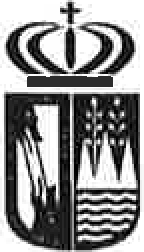 20Del mesmo modo, ao amparo do Regulamento da Lei Xeral de  Subvencións  RD  887/2006, deberase remitir información periódica de subvencións  para  a  formación  dunha base de datos nacional en materia de subvencións. Entre os datos a subministrar atopa a información relativa á concesión, a xustificación, ou o reintegro das subvencións concedidas.Se leva tempo informando do carácter excepcional de este tipo de subvencións, sen existencia dunhas bases ou ordenanzas reguladoras, como esixe a  normativa  de subvencións empregando criterios obxectivos e transparentes para a concesión de subvencións,  e con carácter  xeral  en réxime  de concurrencia competitiva.En todo  caso, debería reformularse  a concesión  de subvencións,  de xeito que se primase  a concurrencia competitiva en detrimento de subvencións nominativas, e sen  que xustifiquen  de modo preciso  os criterios  de concesión.Por este motivo, e sen xustificar a  excepcionalidade  e  os  criterios  obxectivos  que impiden efectuar unha convocatoria en réxime de concurrencia competitiva, infórmase desfavorablemente  a concesión  de  subvencións nominativas.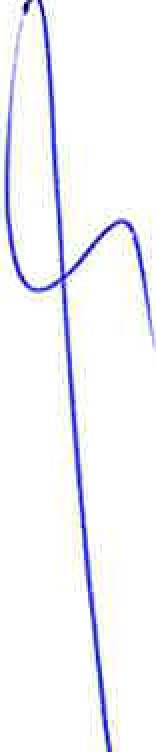 Cadro  de persoalO cadro de persoal  sufre lixeiras variacións  que deseguido  se  sinalan:Creación  de dúas prazas  de administrativo  a cubrir mediante  promoción  interna.Creación dunha praza de peón, pola reposición de efectivos. Non existe un posicionamento xurídico claro a este respecto  no  informe  da  Secretaría,  que  sinala que é posible acumular a praza amortizada do persoal da Policía Local a outros corpos ou categorías nos que  a taxa  de  reposición  é  do  100 por  100 ou que afecten ao funcionamento de servizos públicos esenciais. Na memoria da Alcaldía se sinala que a praza de peón estará  adicado  ao funcionamento  de servizos públicos esenciais (parques e xardíns, vías públicas, etc). Non está delimitada a catalogación dos servizos públicos esenciais, e pode depender da calificación que outorgue cada Corporación Local. Por este  motivo,  deben efectuarse as reservas sobre a posibilidade  de acumular  esta tasa de reposición  a  un posto de peón.Do mesmo modo créanse dúas prazas de  auxiliar  de  axuda  no  fogar,  condicionada á concesión de subvención pola Xunta para dependencia. En consonancia coa circular da  Dirección  Xeral  de  Función  Pública,  sería  posible no caso de ter financiamento  alleo, como é o   caso.Po outra banda, debe recordarse que existen dúas  prazas  de  traballadoras  de  axuda no fogar que seguen ocupadas mediante contratos de interinidade de traballadoras  que  están  en  situación  de  incapacidade  permanente  sen reserva deConcello de Cedeira	Tlfno: 981 480 000- fax: 981 482 506 1 correo@cedeira.es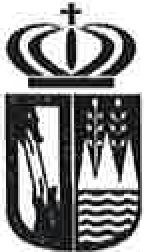 Rúa Real,15 1 15350 Cedeira - A Coruña21posto de traballo, polo que estas traballadoras deberían ter cesado no contrato correspondente,  aínda que se volveran  a chamar para  outro  contrato distinto.Finalmente se recorda que os créditos de órganos de goberno non teñen  incremento previsto  sobre as cantidades  aprobadas no Pleno  de constitución  da nova  corporación.Estabilidade  OrzamentariaA estabilidade orzamentaria é obxecto de informe  específico,  si  ben  únicamente  se  sinala agora que conforme as estimacións do Presuposto, cúmprese o principio de estabilidade, sendo os ingresos dos capítulos 1 a 7 de ingresos superiores os mesmos capítulos do presuposto de gastos en 20.000,00 € polo que cúmplese o criterio inicial de estabilidade  presupostaria.A  vista   do  todo   o   anterior   e  os  documentos   que  obran   no   expediente,  infórmasedesfavorablemente  a tramitación  do expediente  de aprobación  do Presuposto 2016.A  do_.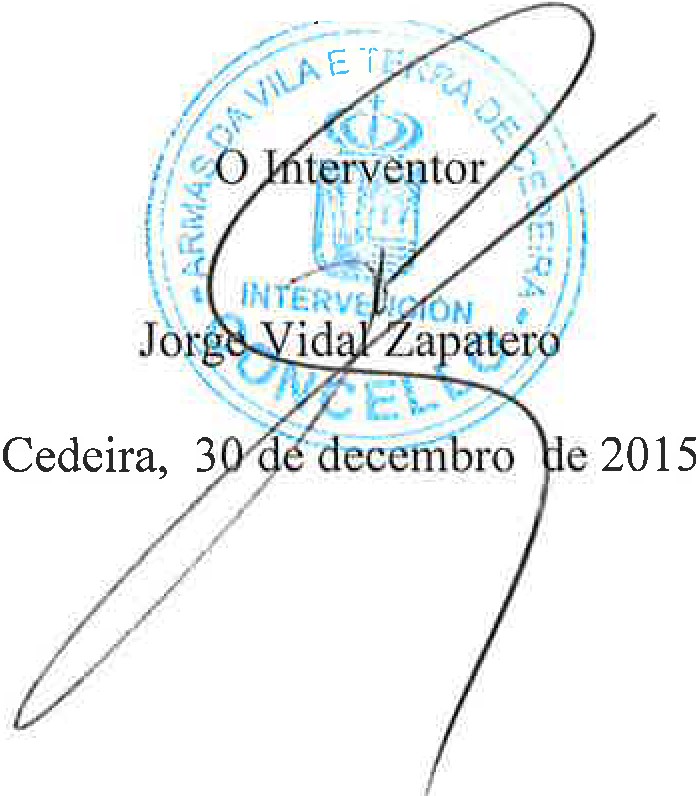 Concello de Cedeira	Tlfno: 981 480 000- fax : 981 482 506 1 correo@cedelra.es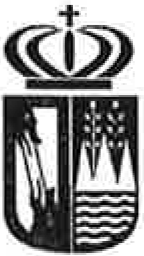 Rúa Real,15 1 15350 Cedeira - A Coruña22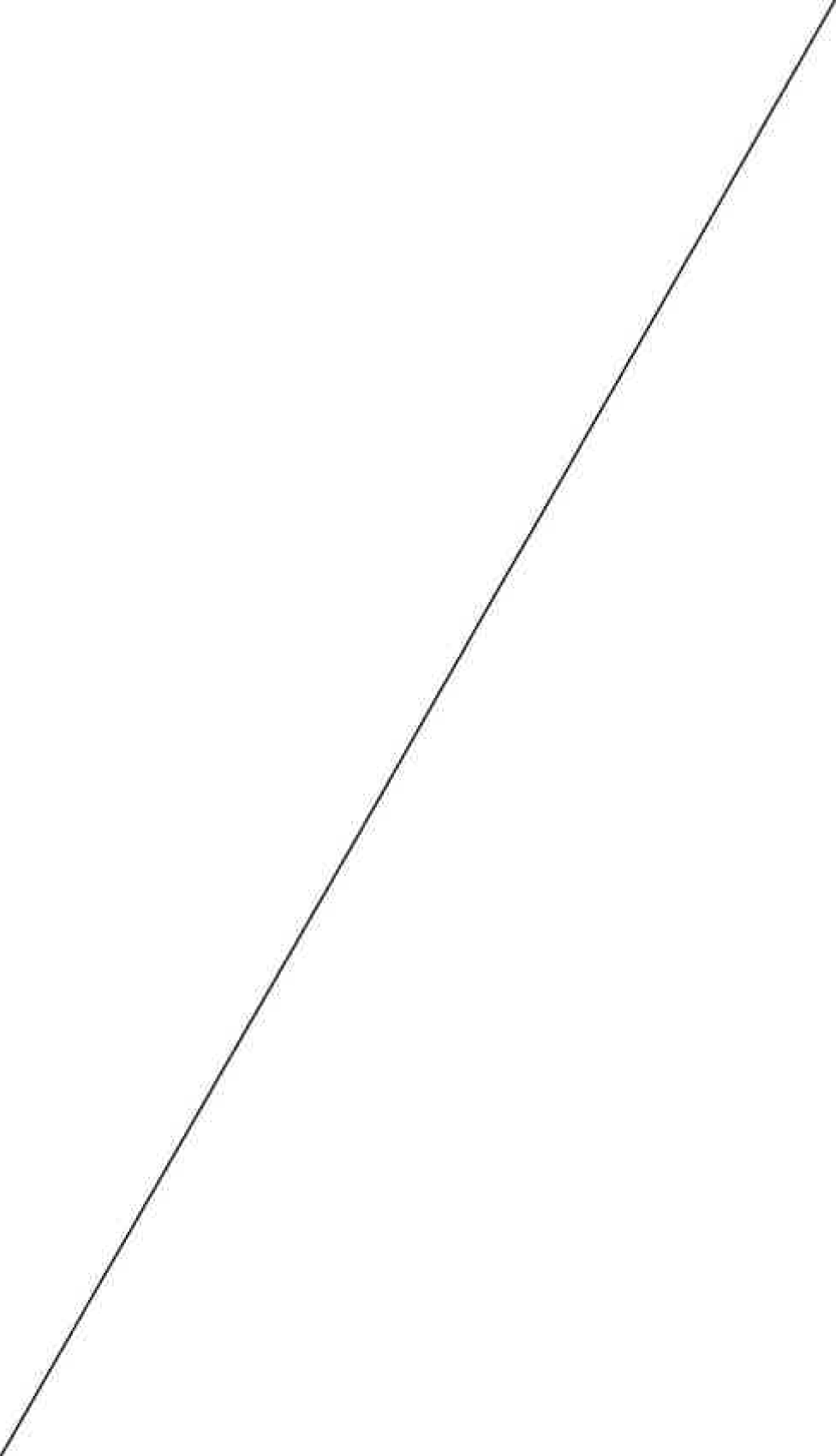 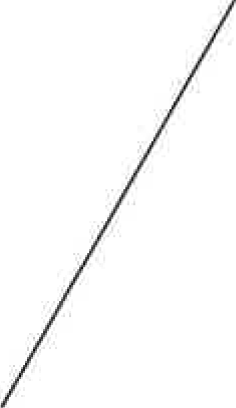 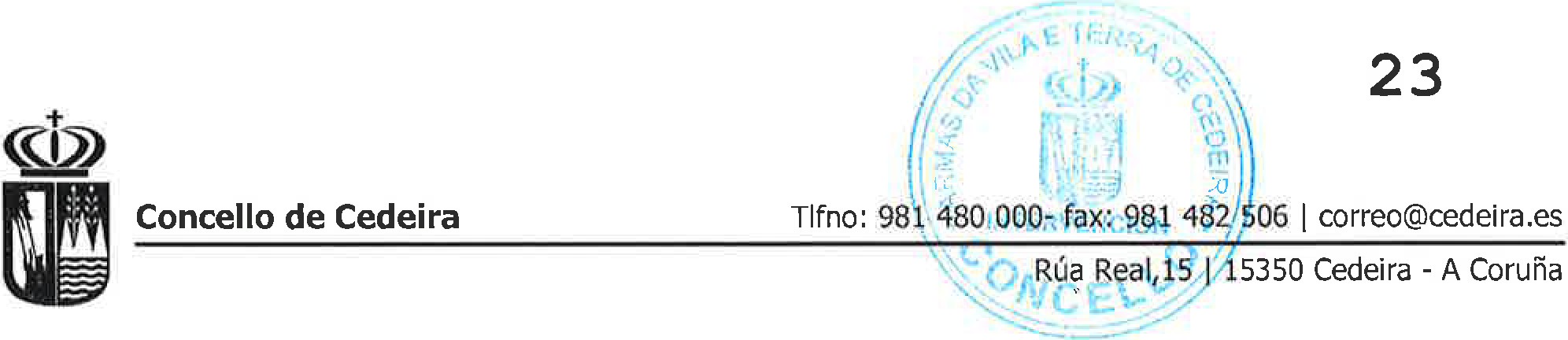 INFORME ESTABILIDAD E PRESUPOSTARIA PARA O PRESUPOSTO 2016Lexislación  aplicable-Lei 30/1992, do 26 de novembro, de Réxime Xurídico dás Administracións Públicas.-Lei 7/1985, do 2 de abril, de Bases de Réxime Local.-Real Decreto Lexislativo 781/1986, do 18 de abril.-Real Decreto Lexislativo 2/2004, do 5 de marzo, Texto Refundido dá Lei Reguladora dás Facendas Locais (TRLRFL)-Lei 5/1997, de administración local de Galicia.-Lei 30/1992, do 26 de novembro, de Réxime Xurídico dás Administracións Públicas e do Procedemento Administrativo Común.-Lei Orgánica 2/2012, de 27 de abril de Estabilidade Orzamentaria e Sostenibilidade FinanceiraLei Orgánica 9/2013, do 20 de diciembre, de control da débeda comercial no  sector público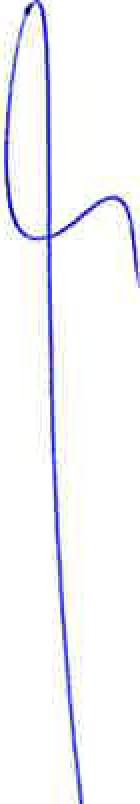 Lei 15/201O, de 5 de xullo, de modificación da Lei 3/2004, de 29 de diciembre, pala que se establecen medidas de loita contra a morosidade nas operacions comerciaissLei 19/2013, de 9 de diciembre, de transparencia, acceso á información pública e buen goberno.-Real Decreto 1463/2007, do 2 de novembro, regulamento dá Lei de Estabilidade Presupostaria, na súa aplicación ás entidades locais.Primeiro.-  Aplicación  dá  estabilidade  presupostaria  ás entidades locaisConforme sinala a lei orgánica reguladora e o regulamento de estabilidade presupostarial. La elaboración, aprobación y ejecución de los Presupuestos  y  demás  actuaciones  que afecten a los gastos o ingresos de los distintos sujetos comprendidos  en  el  ámbito  de  aplicación de esta Ley se realizará en un marco de estabilidad presupuestaria,   coherente  con   la normativa  europea.2. Se entenderá por estabilidad presupuestaria  de  las Administraciones  Públicas  la situación de  equilibrio  o superávit estructural.É polo tanto de aplicación o principio de estabilidade presupostaria na elaboración, aprobación e liquidación dos presupostos do Concello, polo que estando xa en vigor a citada norma, deben seguirse a regulación sinalada nas citadas normas na elaboración do orzamento para o 2016.Segundo.  -  Obxectivo  de estabilidade presupostariaEn canto ao dato da estabilidade orzamentaria derivado da liquidación do 2014, no devandito exercicio o Concello presentou un superávit	ou capacidade de financiamento de 346.291,70Terceiro. - Cuantificación da estabilidade orzamentaria no presuposto 2016En canto ao presuposto de 2016 presenta no presente exercicio, con relación ao aprobado inicialmente  polo  Pleno para  ou exercicio  2015,  ás seguintes variacións:24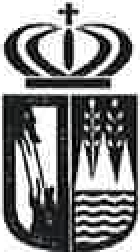 Concello de Cedeira	Tlfno:  981 480  000-  fax:  981 482  506  1 correo@cedeira.esRúa Real,15  1  15350  Cedeira  - A CoruñaNon proceden os axustes que se sinalan na liquidación do orzamento considerando que este axustes surden exclusivamente do resultado da liquidación  do  orzamento,  polo  que inicialmente  o presuposto  presenta  estabilidade orzamentaria.Cuarto. Regla  de gastoCon carácter xeral, a Lei Orgánica de Estabilidade Presupuestaria e Sostenibilidade Financeira establece que para lafijación del objetivo de estabilidad presupuestaria  se  tendrá en cuenta la regla de  gasto,  según la cual la variación del gasto    computable  de laAdministración Central, de las Comunidades Autónomas y de las Corporaciones Locales, no podrá  superar  la tasa de referencia  de crecimiento del Producto  Interior  Bruto  de medio plazo  de  la economía española.O Ministerio de Economía e Competitividade, segúndo o previsto  na Lei, determinou  a tasa  de referencia (tasa nominal)  de crecemento  da economía  española, coas siguientes magnitudesSegundo o anterior, o orzamento, ademáis de non  incorrer  en necesidade  de financiamento,  debe cumplir a regla de gasto. Sen embargo, segundo a consulta emitida polo Ministerio, o cumprimento da regra de gasto non sería preciso verificalo no momento da aprobación do orzamento,  aunque  sí no momento  de informar  a liquidación.Debe recordarse que o emprego do remanente de tesourería para gastos xerais computará na liquidación do 2015, polo que pode xenerar  a obriga de aprobar un plan económico    financeiro   recollido  no  artigo 21 do LOEPSF de modo que se axuste a dita   normativa.CONCLUSIÓNCúmprese polo tanto o princ1p10 de estabilidade presupostaria, ó marxe dos axustes que proceden  da liquidación  dos orzamentos  conforme   a normat·   a do SEC-95.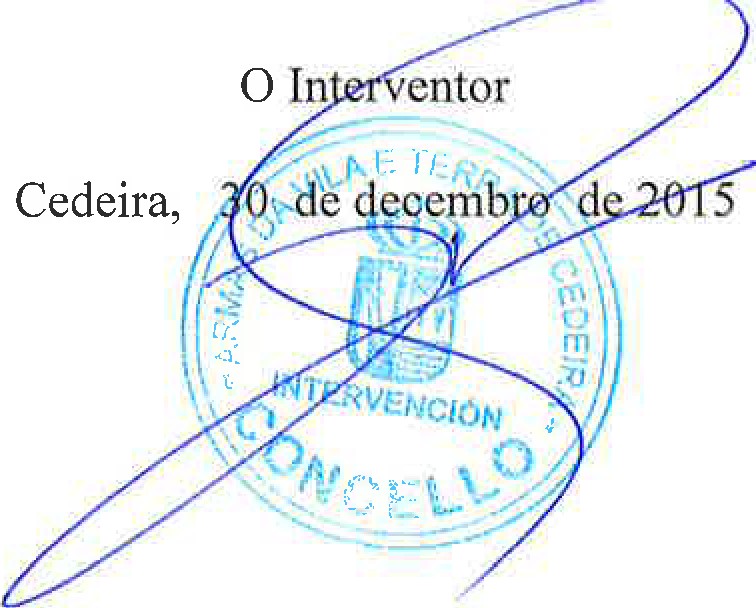 l{lr,fl _co_n_c_e_llo de   Ce_d_e_ir_a 	T_lfn_o_:_98_1_4_So oo_o-_fa_x_:_98_1_4_8_250_6_1 _co_rr_eo_@_ce_d_ei_ra_.d_ic_or_un_a_.e_sCIF: P-1502200-G I Rúa Real,15 1 15350 Cedeira - A Coruña25BASES DE EXECUCIÓN  DO PRESUPOSTOÍ N D I C ETÍTU LO l.- N ORMAS  XERAIS  E SOBRE MODIFICACIÓN  DE CRÉDITOS CAPÍTULO  l.- DISPOSICIÓNS  XERAISArtigo 1º: Artigo 2º: Artigo 3º: Artigo 4º: Artigo 5º: Artigo 6º:Lexislación e normas aplicables Ámbitos temporal  e funcional Do Presuposto XeralEstrutura  Presupostaria Vinculacións xurídicas dos créditos Efectos  da vinculación xurídicaCAPÍTULO  II.- MODIFICACIÓNS  DOS  CRÉDITOSArtigo 7°: Artigo 8º: Artigo 9º:Das modificacións  de créditos  en xeralCréditos extraordinarios e suplementos de crédito Créditos ampliablesArtigo  10º:  Transferencias  de CréditosArtigo 11º: Artigo 12º: Artigo  13º:Xeración de Créditos por Ingresos Incorporación de Remanentes de Crédito Baixas por  AnulaciónTÍTULO  II.-  XESTIÓN  DO  PRESUPOSTO  DE GASTOS CAPÍTULO  l.- NORMAS  XERAISArtigo  14º: Anualidade  presupostariaArtigo 15º: Execución do Presuposto de Gastos Artigo  16º: Dispoñibilidade  de CréditosArtigo 17º: Retención de Créditos Artigo  18º: Autorización  de GastosArtigo 19º: Disposición ou Compromisos de Gastos Artigo  20º: Recoñecemento  de ObrigasArtigo 21º: Documentos necesarios para o recoñecemento da obriga Artigo  22º: Ordenación  e Realización  do PagamentoCAPÍTULO  II.- TRÁMITE  DOS EXPEDIENTES  DE  GASTOS  E PAGAMENTOSArtigo  23º: Dos gastos contratados  por  Concurso  ou PoxaArtigo 24º: Dos Contratos Menores e do Procedemento Negociado Artigo  25º: Dos  gastos que non requiren  intervención previaArtigo 26º: Contratos menores de obras, material inventariable e outros gastos Artigo  27º: Gastos de PersoalConcello de Cedeira	Tlfno:  981 480  000-  fax:  981 482  506  1   correo@cedelra.dicoruna.es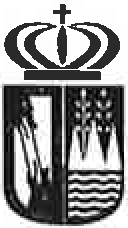 CIF:  P-1502200-G  I Rúa Real,15  l 15350 Cedeira  - A Coruña2 6Artigo 28º: Prestación de Servizos Extraordinarios Artigo  29º: Indemnizacións  por razón do servizoArtigo 30º: Asistencias a sesións de Órganos Colexiados e asignación a Grupos PolíticosArtigo 31º: Da concesión e pagamento de subvencións Artigo 32°: Das obras e outros gastos de inversión Artigo 33º: Da execución de obras pola Administración Artigo 34º: Devolución de fianzas e outras garantías Artigo  35º: Devolución  de subvenciónsArtigo  36º: Gastos plurianuaisFIXACAPÍTULO  III.-  PAGAMENTOS   A  XUSTIFICAR   E  ANTICIPOS   DE CAIXAArtigo 37°: Pagamentos a xustificar Artigo  38º: Anticipos  de Caixa FixaTÍTULO III.- XESTIÓN  DO PRESUPOSTO DE  INGRESOS E TESOURAR ÍAArtigo  39º: Da TesouraríaArtigo 40º: Plan de Disposición de Fondos da Tesouraría Artigo 41º: Da administración e cobranza dos Ingresos Artigo  42º: Da Recadación  de Rendas  e Exaccións Artigo 43°: Da concertación de Operacións de Crédito Artigo  44º: Dos PagamentosArtigo 45º: Transmisión dos Dereitos de Cobramento TÍTULO  IV .- PECHE  E  LIQUIDACIÓN  DO PRESUPOSTOArtigo  46º: Operacións  de peche  do PresupostoArtigo  47º: Criterios    sobre   dereitos   pendentes	de   cobramento	de   difícil   ou imposible   recadaciónArtigo 48º: Avanee da Liquidación do Presuposto TÍTIJLO V. - DA INTERVEN CIÓNArtigo  49º: A función interventoraArtigo 50º: Exercicio da función interventora sobre os dereitos e ingresos Artigo  51º: Exercicio  da función interventora  en materia  de gastosArtigo  52º: Notas  de ReparoArtigo 53º: Omisión da IntervenciónArtigo 54º: Especialidades na práctica da IntervenciónTÍTULO  VI-  OUTRAS NORMAS  EN  MATERIA  PRESUPOSTARIA  E DE XESTIÓN«.i.»DM _c_on_c_e_ll_o_d_e_C_e_d_e_ir_a 	 T_lfn_o_:_9B_1_4_B_o_oo_o_-_fa_x_: 9_B_1_4_B2 so_6_l_co_r_re_o@__cedei_ra_.d_ic_o_ru_na_.esCIF: P-1502200-G I Rúa Real,15 l 15350 Cedeira • A Coruña27Artigo  56º.Alienación  de Bens de Propiedade  MunicipalArtigo 57°: Información ao servizo da Política Presupostaria e Financeira Artigo  58º:Información  a subministrar  os membros  da Corporación.DISPOSICIÓN	FINALConcello de Cedeira	Tlfno:  981 480  000-  fax:  981 482  506  1  correo@cedeira.dicoruna.es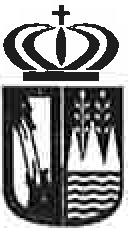 CIF: P-1502200-G  I    Rúa Real,15  1    15350 Cedeira  - A Coruña28BASES DE EXECUCIÓN  DO PRESUPOSTOTITULO INORl\itAS XERAIS E SOBRE MODIFICACIÓN DE	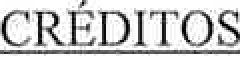 CAPITULO  I.- DISPOSICIÓNS  XERAISArtigo 1º.	Lexislación  e normas aplicables- O Concello de Cedeira en cumprimento do establecido no artigo 165 do Real Decreto Lexislativo 2/2004, do 5 de marzo, polo que se aproba o Texto Refundido da Lei reguladora das Facendas Locais e no artigo 9 do Real Decreto 500/1990, do 20 de abril, establece as presentes Bases de Execución do Presuposto co fin de adaptar as disposicións xenerais en materia presupostaria á organización e circunstancias da Entidade e de ditar, en desenvolvemento destas, as normas máis convenientes para a mellor xestión dos gastos e a recadación  dos recursos  previstos  no presuposto.- Para todo o non previsto nas presentes bases, ademais das disposicións legais aludidas no punto anterior, será de aplicación supletoria os preceptos da Lei 7/1985; Real Decreto Lexislativo 781/1986; Real decreto Lexislativo 3/2011, Texto refundido da Lei de contratos  do  Sector Público;  a  Lei  38/2003, do  17 de novembro,  Xeneral  de Subvencións; e aquelas outras disposicións legais e regulamentarias do Estado  e  da  Comunidade  Autónoma que garden relación coa execución do Presuposto, especialmente a Lei Xeral Presupostaria e a Ley Orgánica 2/2012, de Estabilidade orzamentaria e sostenibilidade financeira.- Serán resaltas polo Pleno do Concello, logo de informe de Intervención,  as  dúbidas ou discrepancias de  interpretación  que  poden  suscitarse  na  aplicación  das  presentes Bases, así como as modificacións que, na práctica,  sexa aconsellable  introducir  nelas durante  a vixencia  do presuposto,  sendo todas  elas  inmediatamente  executivas  dende o mesmo  momento  da súa aprobación polo  devandito órgano.Corresponde ao Pleno do Concello a  resolución  das  reclamacións  interpostas contra a aprobación inicial do Presuposto fundamentadas  nos  motivos  do  artigo  170.2 do Real Decreto Lexislativo 2/2004, do 5 de marzo, polo  que  se aproba  o Texto Refundido  da Lei reguladora das Facendas Locais, e interpostas polos interesados descritos no apartado 1  dese mesmo  artigo.Concello de Cedeira	Tlfno: 981 480 000- fax: 981 482 506 1 correo@cedeira. dicoruna.es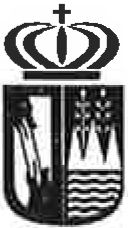 CIF: P-1502200-G I Rúa Real,15 1 15350 Cedeira - A Coruña29- Para a simplificación de trámite e desenvolvemento das Bases queda facultado o Alcalde-Presidente , logo de informe de Intervención, para ditar normas complementarias que non se opoñan a estas.Artigo 2º.	Ámbitos temporal e funcional- As presentes Bases aplicaranse ao Presuposto do Concello de Cedeira.- A vixencia de Presuposto e as súas Bases de Execución estenderase dende a definitiva aprobación deste e ata o 31 de decembro do seu exercicio de aplicación. Se o devandito Presuposto houbese de prorrogarse máis alá da devandita data estas Bases rexerán, así mesmo, no período de prórroga.Artigo 3°.	Do Presuposto XeralO importe do Presuposto Xeral que se presenta para o Concello supón un total de total CINCO MILLÓNS DOUSCENTOS SETENTA E SEIS MIL OITOCENTOS CORENTA E DOUS EUROS E NOVENTA E SETE CÉNTIMOS (5.276.842,97 €)Artigo 4º.	Estrutura PresupostariaA estrutura do Presuposto Xeral é a establecida pola Orde EHA/3565/2008, de 3 de dicembro, modificada pola Orde HAP/419/2014, do 14 de marzo, pola que se aproba a estructura dos presupostos das entidades locais, clasificándose os créditos consignados no Estado de Gastos de acordo aos seguintes criterios:Por Programas.-Distinguíndose: Áreas de gasto, políticas de gasto e grupos de programas.Por		categorías	económicas.-Distinguíndose:	 Capítulo,	Artigo,	Concepto	e subconcepto.A partida presupostaria , definida pola conxunción das clasificacións por programas e económica, constitúe a unidade sobre a que se efectuará o rexistro contable dos créditos e as súas modificacións, así como as operacións de execución do gasto.A todos os efectos, considérase incluído no Presuposto Xeral do Concello, con crédito inicial por importe de cero euros, todas aquelas partidas que, estando definidas e codificadas pola citada Orde ou abertas noutras grupos de programas, non foron dotadas dun crédito especifico. Isto será de especial aplicación tanto no que respecta aos niveis de vinculación xurídica establecido no artigo seguinte como ás modificacións dos créditos reguladas no Capítulo II do presente Título . Igualmente considéranse comprendidos con previsión inicial de cero euros no Estado de Ingresos todos aqueles conceptos e subconceptos definidos na expresada Orde que non aparezan expresamente consignados.Cando para mellorar a xestión e información do orzamento sexa conveniente aplicar códigos de proxecto, poderase empregar esta codificación ainda que non veña reflectido expresamente nas táboas do orzamento.Concello de Cedeira	Tlfno: 981 480 000- fax: 981 482 506 1 correo@cedeira.dicoruna.es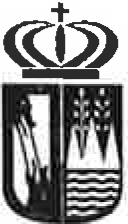 CIF: P-1502200-G I Rúa Real,15 l 15350 Cedeira - A Coruña30Artigo 5°.	Vinculacións  xurídicas  dos créditos- Non poderán adquirirse  compromisos  de gastos en contía superior  ao importe  dos créditos autorizados no estado de gastos, os cales teñen carácter limitativo dentro dos niveis  de vinculación  xurídica que se establecen  no punto seguinte.- Os niveis  de vinculación  xurídica son:Con carácter xeral:Na  Clasificación por programas,  o grupo de  programa.Na Clasificación Económica, o Artigo, agás nos gastos de persoal (capítulo 1) no que a vinculación será a nivel  de  capítulo,  menos nos casos de productividades e gratificacións, nos  que  a vinculación  é o artigo.Os créditos para gastos con financiamento afectado, os que figuren con destino específico e concreto,  serán vinculantes  ao nivel  do proxecto  ou en todo  caso da partida correspondente.- Nos créditos declarados ampliables segundo o disposto en presentes Bases e naqueles que se financian con ingresos específicos, especialmente afectados, a vinculación xurídica establécese  a nivel  de partida.Artigo 6º.	Efectos  da vinculación xurídica- O control contable dos gastos aplicables  a partidas  integradas  no mesmo  nivel  de vinculación  efectuarase  a nivel  de partida.- A fiscalización do gasto terá lugar con referencia ao límite  de crédito  definido polo nivel de vinculación, incluído no caso de Proxectos de Gasto, se ben no caso de retencións para transferencias de créditos a outras partidas presupostarias, a verificación de suficiencia de saldo se realizará, ademais, ao nivel da propia partida  presupostaria  contra a que se certifique.- Os gastos que excedan da consignación da partida presupostaria sen superar o  límite establecido polo nivel de vinculación xurídica , terán o carácter de meros axustes contables o control dos cales será da responsabilidade da Intervención. Así mesmo, será responsabilidade da Intervención, sen maior trámite, a asignación presupostaria daqueles expedientes resolutivos de gasto que non teñan designada partida concreta ou que, téndoa sinalada, esta sexa claramente incorrecta, sempre que, neste caso, a nova partida estea comprendida  na mesma  bolsa de vinculación  de créditos.Concello de Cedeira	Tlfno:  981 480  000-  fax:  981 482  506  1 correo@cedelra.dicoruna.es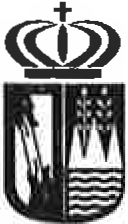 CIF:  P-1502200-G  I   Rúa Real,15  1   15350 Cedeira  - A Coruña31CAPITULO II.- MODIFICACIÓNS DOS CRÉDITOSArtigo 7º.	Das modificacións de créditos en xeral- Cando se haxa de realizar un gasto que exceda do nivel de vinculación xurídica e non exista crédito presupostario suficiente, haberá de tramitarse un expediente de modificación de créditos con suxeición ás particularidades reguladas no presente Capítulo.- Toda modificación de créditos esixirá proposta razoada da variación interesada valorándose as causas determinantes da súa necesidade e oportunidade en relación cos obxectivos xerais do presuposto, e deberá ser informado pala Intervención antes da súa aprobación.- As modificacións de créditos que requiran por aplicación legal aprobación polo Pleno non serán executivas ata que se cumpran os trámites de exposición ao público e publicidade correspondentes. As demais modificacións de crédito serán executivas dende que se <lite a resolución ou se adopte o acordo da súa aprobación, incluídas aquelas que puidesen ser aprobadas polo Pleno sen que iso derive dunha esixencia de carácter legal, salvo que no propio acordo plenario se estableza o contrario.Artigo 8º.	Créditos extraordinarios e suplementos de crédito- Se no transcurso do exercicio ha de realizarse algún gasto específico e determinado que non poida demorarse ata o exercicio seguinte e para o que non exista crédito no Presuposto poderase aprobar a modificación presupostaria a través dun Crédito Extraordinario. No caso de que o crédito presupostario se previse pero resultase  insuficiente e non ampliable, poderase acordar un Suplemento de Crédito.- Os Créditos Extraordinarios e os Suplementos de Crédito financiaranse cun ou varios dos recursos seguintes:Remanente líquido de Tesouraría.Novos ou maiores ingresos recadados sobre os totais previstos nalgún concepto do presuposto sempre que o mesmo teña carácter finalista ou cando o exceso de ingresos corresponda ao conxunto do presuposto corrente.Anulacións ou baixas de créditos doutras partidas do Presuposto non comprometidas, as dotacións das cales se consideren reducibles sen perturbación do respectivo servizo.- Os gastos de inversión tamén poderán financiarse, se fose necesario, con recursos procedentes de operacións de crédito.- Excepcionalmente, os gastos correntes aplicables aos capítulos 1, 2, 3 e 4 poderán  financiarse  mediante  operacións  de  crédito,  senda  preciso,  en  tal  suposto,   oConcello de Cedeira	Tlfno: 981 480 000- fax: 981 482 506 J  correo@cedeira.dicoruna.es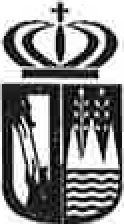 CIF: P-1502200-G J   Rúa Real,15 J   15350 Cedeira - A Coruña32cumprimento de todas as condicións sinaladas no número 5 do artigo 177 do Real Decreto Lexislativo 2/2004.- Se houbese de realizarse un gasto para o que non exista  crédito  e  o  financiamento do cal deba proceder de recursos tributarios afectados, poderá tramitarse un expediente de Crédito Extraordinario financiado mediante operación de crédito coa que anticipar,  se fose necesario,  o importe  a recadar  polos tributos afectados.Artigo 9º.	Créditos ampliables1. - Consideraranse ampliables os créditos daquelas partidas que correspondan a gastos financiados con recursos expresamente afectados.  En  particular  considéranse  ampliables,  ata a contía dos dereitos recoñecidos  e  liquidados  nos  correspondentes  conceptos  de  ingreso  que lles serven de  contrapartida.2.- No Presuposto Municipal de Cedeira que regula estas Bases terán a consideración de ampliables as seguintes partidas e  os  conceptos  afectados,  exclusivamente  sobre  os importes que excedan das previsións iniciais do  Presuposto,  e  indistintamente  para  o  ingreso  de multas  de tráfico.- A aprobación dos expedientes de ampliación de crédito corresponde en todo caso a Alcaldía.Artigo 10º.	Transferencias  de Créditos- Cando se haxa de realizar algún gasto aplicable a unha  ou  varias  partidas  o crédito das cales sexa insuficiente e resulte posible minorar o crédito doutras partidas correspondentes a diferentes niveis de vinculación xurídica, sen alterar a contía  total  do Estado  de Gastos, tramitarase  un expediente  de transferencia  de créditos.- Os expedientes serán incoados por orde da Alcaldía, o cal ordenará a retención preventiva de crédito nas partidas que se prevé minorar.- A aprobación dos expedientes de transferencias de créditos cando afecten  a partidas de distintas áreas de gasto, salvo que as transferencias se refiran exclusivamente a gastos de persoal,  corresponde  ao Pleno  do Concello.- A aprobación dos expedientes de transferencias de créditos entre partidas  da mesma  área de gasto, ou entre partidas  do Capítulo  I, é competencia  do  Alcalde.(ID)1'1"41 _c_on_c_e_l_lo_d_e_c_e_d_e_ir_a 	 T_lfn_o_:_9B_1_4_B_o_oo_o_-_fa_x_: 9_B_1_4_B2 5o_6_l_co_r_re_o@   ce_d_ei_ra_.d_ic_o_ru_na_.e_sCIF: P-1502200-G I  Rúa Real,15 1 15350 Cedeira - A Coruña33- As transferencias de crédito de calquera clase estarán suxeitas ás seguintes limitacións:Non afectarán aos créditos ampliables nm aos extraordinarios concedidos durante o Exercicio.Non poderán minorarse os créditos que fosen incrementados con suplementos ou transferencias, salvo cando afecten a créditos de persoal, nin os créditos incorporados como consecuencia de remanentes non comprometidos procedentes de Presupostos  pechados.Non incrementarán créditos que, como consecuencia doutras transferencias, foran obxecto de minoración, salvo cando afecten a créditos de persoal.As anteriores limitacións non serán de aplicación cando se trate de transferencias motivadas por reorganizacións administrativas aprobadas polo Pleno.Artigo 11º.	Xeración de Créditos por Ingresos- Poderán xerar crédito no Estado de Gastos os seguintes ingresos de natureza non tributaria:Achegas ou compromisos firmes de achega de persoas físicas ou xurídicas para financiar, xunto co Concello, gastos da competencia local.Alienación de bens municipais, sendo preciso que se procedera ao recoñecemento do dereito coas limitacións previstas na vixente lexislación, é dicir, non poderán destinarse ao financiamento de gastos correntes, salvo que se trate de parcelas sobrantes de vías públicas non edificables ou de efectos non utilizables en servizos municipais.Prestación de servizos polos cales se liquidaran Prezos Públicos ou outros ingresos de natureza non tributaria en contía superior aos ingresos  presupostados por estes.Reintegro de pagamentos indebidos do exercicio corrente, na contía en que o cobramento do reintegro repón crédito na partida correspondente.Para proceder á xeración de crédito será requisito indispensable:No suposto contemplado no apartado a) anterior, cando o compromiso firme de achega se formalice con persoas físicas ou xurídicas do sector privado, que o ingreso se producira previamente ou que, no seu defecto, se atope suficientemente avalado. No caso de que o compromiso firme de achega proceda do Estado ou Organismo Público, será suficiente con que obre no expediente acordo formal de conceder a achega.Nos supostos contemplados nos apartados b) e c), que se producira o recoñecemento de dereito, se ben a dispoñibilidade de créditos estará condicionada á efectiva recadación <lestes.No suposto de reintegro de pagamentos do presuposto corrente, a efectividade do cobramento do reintegro.Concello de Cedeira	Tlfno:  981 480  000-  fax:  981 482  506  1    correo@cedeira.dicoruna.es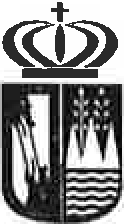 CIF:  P-1502200-G  I    Rúa Real,15  1   15350  Cedeira  - A Coruña34- Cando se recoñeza o compromiso firme de efectuar unha achega a favor de Concello ou se recadaran os dereitos  en contía superior á prevista  no Presuposto,  avaliarase se os créditos dispoñibles nas correspondentes partidas do Estado de Gastos son suficientes para financiar o gasto que se prevé  realizar  no desenvolvemento  das actividades  xeradoras do ingreso. Se os devanditos créditos se considerasen suficientes, non procederá tramitar o expediente de xeración de créditos. No caso contrario, incoarase o expediente pola unidade administrativa xestora da obra ou servizo correspondente no  que  se  xustificará  a  efectividade dos cobramentos ou a firmeza do compromiso, así como  a partida  ou partidas  que deben  ser incrementados.No devandito  expediente  será necesario  prever  as consecuencias  económicas  de que o compromiso de achega non chegase a materializarse,  precisando  o  financiamento alternativo  que, no  seu caso, sería preciso aplicar.- O expediente de xeración  de créditos  será aprobado polo   Alcalde.Artigo  12º.	Incorporación  de Remanentes  de Crédito- A Intervención elaborará durante o mes de xaneiro, e con relación ao exercicio anterior, un estado  comprensivo  de:Os créditos dispoñibles en 31 de decembro anterior correspondentes a partidas afectadas por créditos extraordinarios e suplementos de crédito, así como por transferencias de crédito que fosen concedidas ou autorizadas respectivamente, durante o último trimestre  do  exercicio.Os créditos que en igual data amparen compromisos de gastos debidamente adquiridos  en exercicios anteriores.Os créditos dispoñibles por operacións de capital que conten co axeitado financiamento.Os créditos  autorizados  en función  da efectiva recadación  de dereitos  afectados.- Dito estado someterase ao Alcalde ao obxecto de que formule proposta de incorporación de remanentes, no seu caso acompañada dos proxectos ou documentos acreditativos da certeza de execución da actuación correspondente ao longo do exercicio, habida conta que os créditos  incorporados,  salvo  os  que  se  especifican  no  apartado seguinte, poderán ser aplicados tan só dentro do exercicio presupostario en que se acorde a incorporación, e no suposto do apartado a) do número anterior, para os mesmos gastos que motivaron,  en cada caso,  a súa concesión  e autorización.- Os remanentes de créditos que amparen proxectos financiados con ingresos afectados deberán incorporarse obrigatoriamente, sen que lles sexan aplicables as regras de limitación no número de exercicios, salvo que se desista total ou parcialmente de iniciar ou continuar a execución do gasto. Neste suposto, se se constata a efectiva materialización do ingreso  afectado,  haberá  de  poñerse  á  disposición  da  Entidade  ou  persoa  coa  que seConcello de Cedeira	Tlfno: 981 480 000- fax: 981 482 506 1 correo@cedelra.dicoruna.es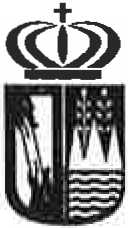 CIF: P-1502200-G  I   Rúa Real,15  1   15350 Cedeira - A  Coruña35estableceu o compromiso, a totalidade do ingreso ou a parte <leste non aplicada ao proxecto afectado.- Se existisen recursos abondos para financiar na súa totalidade a incorporación de remanentes, logo de cumprimento en todo caso do establecido no punto 2 do presente artigo, a Intervención completará o expediente, que será elevado ao Alcalde para a súa conformidade.- Se os recursos financeiros non alcanzasen a cubrir totalmente o gasto derivado da incorporación de remanentes, o Alcalde logo de informe de Intervención, establecerá a prioridade das actuacións ao fin das cales se terá en conta a necesidade de atender en primeiro lugar o cumprimento de abrigas derivadas de compromisos de gastos aprobados no ano anterior.- Ademais de cos ingresos específicos afectados á realización de determinados gastos, a incorporación de remanentes tamén poderá financiarse cos seguintes recursos financeiros:O Remanente Líquido de Tesouraría.Novos ou maiores ingresos recadados sobre os totais previstos no Presuposto corrente.Nun ou outro caso a incorporación de remanentes será aprobada polo Alcalde xunto ou con posterioridade á aprobación da Liquidación do Presuposto.- A incorporación de remanentes poderá aprobarse polo Alcalde antes que a Liquidación do Presuposto nos casos seguintes:Cando os remanentes de crédito se financien con ingresos específicos.Cando se deriven de contratos adxudicados no exercicio anterior ou correspondan a gastos urxentes, logo de informe de Intervención en que se acredite que a incorporación non producirá un Resultado Presupostario  negativo.Os créditos incorporados correspondentes contabilizaránse con data contable do 02 de xaneiro para facilitar o seu rexistro contable nas nóminas que correspondan.Artigo 13º.	Baixas por Anulación- Cando o Alcalde estime que o saldo dun crédito é reducible ou anulable sen perturbación do servizo poderá ordenar a incoación do expediente de baixa por anulación,  e a correspondente retención de crédito.- En particular, recorrerase, salvo que se demostre a súa imposibilidade, á devandita modificación de crédito se da liquidación do exercicio anterior houbera resultado Remanente de Tesouraría negativo.Concello de Cedeira	Tlfno: 981 480 000- fax: 981 482 506 1 correo@cedeira.dicoruna.es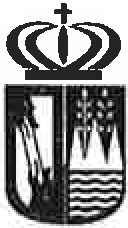 CIF: P-1502200-G I  Rúa Real,15 1 15350 Cedeira - A Coruña36- A aprobación do expediente de Baixa por anulación corresponde ao Pleno. Así mesmo, corresponde ao Pleno da Corporación a aprobación dos expedientes de baixas ou depuracións     de     obrigas     e     dereitos     procedentes     de     Presupostos   pechados.Concello de Cedeira	Tlfno: 981 480 000- fax: 981 482 506 1 correo@cedeira.dicoruna.es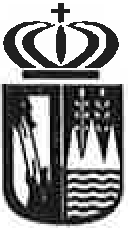 CIF: P-1502200-G  I  Rúa Real,15  1  15350 Cedeira  - A Coruña37TITULO IIXESTIÓN  DO PRESUPOSTO  DE GASTOSCAPITULO  1.- NORMAS XERAISArtigo  14º.	Anualidade  presupostaria- Con cargo aos créditos do Estado de Gastos só poderán contraerse abrigas derivadas de adquisicións, obras, servizos e demais prestacións ou gastos en xeral que se realicen en ano natural de propio exercicio presupostario, salvo as excepcións que se prevén en presente artigo.- Excepcionalmente, aplicaranse aos créditos do Presuposto vixente as abrigas seguintes:As que resulten da liquidación de atrasos a favor do persoal.As derivadas de compromisos de gastos debidamente adquiridos en exercicios anteriores, logo de incorporación  de  créditos  en  termos  establecidos  en presentes  Bases.As procedentes de exercicios anteriores como consecuencia da realización dun gasto que, por circunstancias excepcionais ou de recoñecida urxencia, non foi debidamente autorizado con anterioridade ao momento da súa materialización, logo de recoñecemento extraxudicial de créditos conforme a disposto en apartado seguinte.Corresponde ao Pleno da Corporación a asunc10n de gastos procedentes de exercicios anteriores mediante o recoñecemento extraxudicial dos créditos, agás as dos contratados previamente e con créditos comprometidos no exercicio correspondente.O recoñecemento extraxudicial de créditos requirirá, con carácter previo, a aprobación da correspondente modificación presupostaria que permita garantir a non afección dos créditos existentes e dispoñibles para afrontar as necesidades do exercicio corrente. A devandita modificación non será precisa cando exista un crédito presupostario axeitado no que se dispoña de saldo abando e que co crédito restante da partida ou da correspondente bolsa de vinculación quede garantido o cumprimento de todas as abrigas existentes por contratos formalizados con anterioridade, así como por calquera outro gasto previsible do exercicio corrente no que puidese incorrerse ata o fin do exercicio.Para estes efectos, con carácter xeral, o recoñecemento extraxudicial de créditos aplicarase aos seguintes créditos do Estado de Gastos, os cales formarán parte das correspondentes Bolsas de Vinculación conforme ás normas establecidas no artigo 5° das presentes Bases:Concello de Cedeira	Tlfno:  981 480  000-  fax:  981 482  506  1   correo@cedelra.dicoruna.es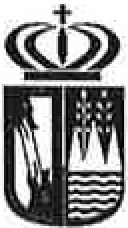 CIF: P-1502200-G  I   Rúa Real,15  1  15350 Cedeira  - A  Coruña38Gasto	Corrente:	subconcepto	226.20.	-   "Gastos   Diversos.	-  REC"	da clasificación  económica,  coa clasificación por  programas  que corresponda.Gasto de Capital: subconcepto 627.20. - "Proxectos  Complexos.   - REC"Non obstante, no expediente poderá determinarse a aplicación  doutro crédito, se iso  se considera necesario  ou conveniente  conforme  á finalidade  do gasto realizado.Toda vez que a aprobación dos expedientes administrativos de revisión de prezos corresponde ao órgano que tivese atribuída inicialmente a competencia para acordar a respectiva contratación o recoñecemento de abrigas derivadas da devandita revisión,  aínda que correspondan a exercicios pechados, está tamén atribuída ao órgano contratante, por tratarse  de abrigas derivadas  de compromisos  de  gastos debidamente adquiridos.Artigo 15º.	Execución  do Presuposto  de Gastos- A xestión do presuposto de Gastos do Concello realizarase nas seguintes fases:Autorización  do gasto (Fase A)Disposición  ou compromiso  do gasto (Fase D)Recoñecemento  da obriga (Fase  O)Ordenación  e Realización  do Pagamento- Os documentos contables, simples ou mixtos, para a xestión do presuposto de gastos poderán iniciarse nas áreas xestoras ou na propia Intervención. En ambos os dous  casos, non terán, non obstante, efectos contables ata tanto non recaera nestes a  "toma de razón" do Interventor.- O contido, proceso administrativo e órganos competentes para a súa aprobación, regúlase  nos  artigas seguintes.4.-Conforme o sinalado pola Lei  orgánica  de estabilidade  orzamentaria,  as políticas de gasto público, e especialmente as que supoñan aumento sostible dos gastos presentes e futuros, deberán valorar as repercusións e efectos  nos  principios  da  estabilidade orzamentaria  e sostenibilidade  financeira.Artigo  16º.	Da dispoñibilidade  de Créditos- En principio, todos os créditos para gastos atoparán na situación de créditos dispoñibles durante toda a vixencia do presuposto.  Os  créditos  de  gastos  que o último  día do exercicio presupostario non estean afectados ao cumprimento de abrigas xa recoñecidas quedarán  anulados de pleno  dereito,  sen maior trámite.Non   obstante,   quedan   declarados   en   situación   de non  disponibilidade	na  partida 151.22799   por   un   total   de   35.000,00   €   en  tanto   non   se   acredite   a   firmeza doConcello de Cedeira	Tlfno: 981 480 000- fax: 981 482 506 1 correo@cedelra.dicoruna.es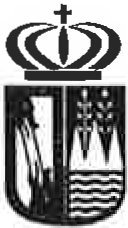 CIF: P-1502200-G I Rúa Real,15 1 15350 Cedeira - A Coruña39compromiso  de  achega  da  Xunta  de  Galicia  no  financiamento  da  modificación doPXOM.Os gastos de calquera clase que haxan de financiarse total ou parcialmente mediante subvencións, achegas de particulares ou outras institucións, ou co produto de operacións de crédito quedarán automaticamente en situación de non dispoñibilidade, sen necesidade de adopción de acordo algún, ata que se formalice o compromiso en firme da subvención ou achega ou se concerte a operación de crédito.- A declaración de non dispoñibilidade de créditos, así como a súa reposición a dispoñible, corresponde ao Pleno. Non obstante, para o presente exercicio a devandita competencia delégase expresamente no Alcalde, sempre e cando no caso de reposición, se acredite debidamente a existencia do dereito que motiva esta actuación- Con cargo ao saldo de créditos declarados non dispoñibles non poderán autorizarse gastos nin transferencias e o seu importe non poderá ser incorporado ao presuposto do exercicio seguinte.Artigo 17º.	Da retención de Créditos1. - Cando a contía do gasto, ou a complexidade na tramitación do expediente de autorización e disposición deste o aconsellen, ben o Concelleiro responsable da Área xestora correspondente, ou ben o Alcalde en todos os casos, poderán solicitar a retención de crédito nunha partida presupostaria. A retención deberá, así mesmo, instruirse para autorizar unha transferencia de crédito.2- Recibida en Intervención a solicitude de retención verificarase a existencia de saldo abondo ao nivel en que estea establecida a vinculación xurídica do crédito, expedíndose, en caso afirmativo, documento RC que, a todos os efectos, equivalerá a certificación sobre a existencia de crédito.3. Así mesmo, poderán formalizarse pola Intervención retencións de crédito para garantir os créditos comprometidos por contratos debidamente formalizados, gastos de tracto sucesivo e outros expedientes de contratación e gasto cando a súa complexidade, ou o criterio de prudencia, aconselle a utilización deste procedemento en lugar das fases normais de xestión do presuposto de gastos.Artigo 18º	Autorización de Gastos- A autorización é o acto mediante o cal se acorda a realización dun gasto determinado por unha contía certa ou aproximada, reservando a tal fin a totalidade ou parte dun crédito presupostario. A autorización constitúe o inicio do procedemento de execución do gasto, aínda que non implica relacións con terceiros.- Dentro dos créditos dispoñibles no Presuposto, a autorización de gastos corresponde:Concello de Cedeira	Tlfno: 981 480 000- fax: 981 482 506 1 correo@cedeira.dicoruna.es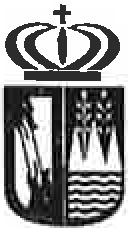 CIF: P-1502200-G I Rúa Real,15 1 15350 Cedeira - A Coruña40Ao Alcalde, a de todos aqueles relacionados con contratacións  e concesións  de toda clase, sempre que a súa contía non exceda do 1O por 100 dos recursos ordinarios do presuposto, nin en calquera  caso,  os  6.000.000,00  euros, incluídos os de carácter plurianual cando a súa duración non sexa superior a catro anos, sempre que o importe acumulado de todas as súas anualidades non supere nin a porcentaxe indicada, referido aos recursos ordinarios do Presuposto do primeiro exercicio, nin a contía sinalada. Tamén corresponde ao Alcalde a adquisición de bens e dereitos cando o seu valor non supere o 1O  por  100  dos  recursos  ordinarios do Presuposto nin os 3.000.000,00 euros. Así mesmo corresponde ao Alcalde a autorización de todos os gastos necesarios en caso de catástrofes ou infortunios públicos, coa abriga de dar canta ao  Pleno  na  primeira  sesión  ordinaria  que celebre.Ao Pleno, a de todos aqueles que superen os límites sinalados no apartado a) anterior.- O Alcalde poderá delegar en Concelleiros ou na Xunta de Gobemo Local a autorización daqueles gastos que, estando dentro do campo das súas competencias, crea conveniente para o mellar funcionamento dos servizos. En concreto, para  o  presente  mandato, en sen perxuicio da súa modificación que terá  plena  efectividade  segundo  estableza a resolución correspondente,  dentro  das  competencias  que  correspondan  o Alcade,  as delegacións  actuais figuran recollidas  no decreto  315 do  1 de xullo de 2015.- A autorización de gastos requirirá a formación dun expediente ao que, en todo  caso, haberá de incorporarse o documento contable  "A" tramitado  conforme  ao establecido na Instrución  de Contabilidade para  a Administración  Local  (ICAL).- Non poderán autorizarse gastos o  financiamento  dos  cales  estea  previsto realizar, en todo ou en parte, con operacións de crédito, subvencións ou  calquera  outro  ingreso  afectado,  ata tanto  cúmpranse  os seguintes requisitos:Obterse o crédito da Entidade Financeira  correspondente  así  como  a  autorización do Ministerio de Economía e Facenda, en caso de que esta fose precisa.Recibirse  o acordo formal da concesión da subvención  ou   achega.Recadarse efectivamente os ingresos afectados, nos casos de tributos ou prezos públicos.Acreditarse suficientemente o cumprimento dos requisitos esixidos para a liquidación  ou recoñecemento  do dereito  dos ingresos  afectados.Artigo 19º.	Disposición ou Compromisos de Gastos- A disposición ou compromiso é o acto mediante o cal se acorda, tras o  cumprimento dos trámites legalmente establecidos, a realización de gastos, previamente autorizados,   por   un  importe   exactamente   determinado   e  que  vincula   ao  Concello  conConcello de Cedeira	Tlfno: 981 480 000- fax: 981 482 506 1 correo@cedeira.dicoruna.es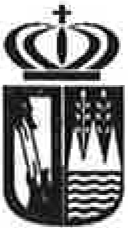 CIF: P-1502200-G I Rúa Real,15 l 15350 Cedeira - A Coruña41terceiros, para a realización dun gasto concreto e determinado tanto na súa contía coma nas condicións de execución- Os órganos competentes para aprobar a disposición ou compromiso de Gastos serán, en xeral, os mesmos sinalados no artigo anterior, sen prexuízo das atribucións que, por delegación dos órganos correspondentes, se poidan atribuír expresamente nas presentes Bases ao Alcalde ou a outros Concelleiros Delegados da Área. En concreto, corresponde ao Alcalde a disposición ou compromiso dos gastos a autorización dos cales lle foi atribuída.- O acto de aprobación da disposición ou compromiso dun gasto requirirá en todo caso a tramitación do correspondente expediente no que, como parte esencial deste, deberá figurar o documento contable "D", así como a formalización do correspondente documento de "Alta a Terceiros, segundo o disposto nas presentes bases de execución e conforme aos modelos adoptados.- Cando ao iniciarse o expediente dun gasto, se coñeza a súa contía exacta e a identidade do acredor, deberán acumularse as fases de autorización e disposición, tramitándose en tal suposto o correspondente documento 11 AD 11 •Artigo 20°.	Recoñecemento de obrigas- O recoñecemento e liquidación da obriga é o acto mediante o cal se declara a existencia de crédito esixido contra a Entidade derivado de gasto autorizado e comprometido.- O recoñecemento e liquidación das obrigas derivados de compromisos de gastos legalmente adquiridos corresponde, en xeral, ao Alcalde, quen pode así mesmo delegar tal función na Xunta de Goberno Local ou en outros Concelleiros delegados, segundo a regulación vixente no Concello.- Cando o recoñecemento da obriga sexa consecuencia necesaria da efectiva realización dun gasto en exercicios anteriores, sen que se autorizase o seu compromiso, a súa aprobación axustarase aos termos establecidos no artigo 14 das presentes Bases.- A fase de recoñecemento da obriga esixe, en todo caso, a expedición dun documento contable "O", tramitado conforme ao establecido na ICAL- Cando en razón da natureza do gasto, sexan simultáneos as fases de autorización e compromiso do gasto e de recoñecemento da obriga, poderán acumularse tramitando un documento  contable 11ADO".Artigo 21º.	Documentos necesarios para o recoñecemento da obriga- Os gastos de persoal, Capítulo I, xustificaranse segundo as seguintes regras:w(1	_c_o_nc_e_l_lo_d_e_c_ed   ei_ra 	 T_lfn_o_: _9B_1_4_s_o_oo_o_-_fa_x_:_9B_1_4_B_2_5_D6   I _co_rr_eo_@_ce_de_l_ra_.d_ic_o_ru_na_.esCIF: P-1502200-G  I   Rúa Real,15  1   15350 Cedeira - A  Coruña42As retribucións do persoal acreditaranse mediante nóminas mensuais nas que se consignará o mes e ano a que corresponden; a identificación completa dos perceptores co seu N.I.F., data de ingreso no Concello ou antigüidade que teñan recoñecida, o posto ou cargo e categoría; expresión detallada dos conceptos e cantidades que se retribúen e o total; descontos  ou retencións  practicadas,  total das mesmas e líquido acreditado; Entidade e número de conta de abono; sumas parciais por programas e totais por nómina.  As nóminas  teñen  a consideración  do documento contable "O", sen prexuízo da conveniencia de expedir mensualmente un dos devanditos documentos ou, no seu caso, un documento "ADO".Os gastos de Seguros Sociais quedarán xustificados coas liquidacións mensuais (modelos TC 1 e TC2) correspondentes, a formalización das cales se efectuará mediante  a expedición  dun documento  "ADO".- Todos gastos destinados a satisfacer  subministracións  ou servizos prestados  por un axente externo xustificaranse mediante a correspondente factura, recibo ou nota de honorarios  que, en todo  caso, reunirán  os seguintes requisitos:Deberán  ir dirixidas ao Concello  de Cedeira consignando  o C.I.F  (P1502200G)  e facendo constar, con carácter xeral, o servizo ou dependencia que formulou o correspondente pedido. Non obstante,  consideraranse  válidas  aquelas  facturas  na que non conste este último dato (servizo solicitante), sempre que do resto do expediente  instruído poida  deducirse  o mesmo.Non  deben presentar  emendas,  riscaduras  ou raspaduras.Identificación do subministrador ou contratista do servizo; sendo  necesario  en todo caso  que, aínda cando figure  o nome  comercial  do establecemento,  conste o nome  completo ou razón  social do acredor, o seu NIF/CIF.  e  domicilio.Número e data da factura.Descrición abonda da subministración ou servizo.f)	Importe total da factura.g) Repercusión do IVE,  se  así  procede,  como  partida  independente.  En  caso  de que o devandito tributo  non figure debidamente  diferenciado  considerarase  que  o mesmo  está incluído no importe total  da  factura.Para o recoñecemento de calquera factura será requisito indispensable a acreditación previa da execución  da obra, prestación  do  servizo  ou recepción  da subministración,  o cal  se acreditará mediante a consignación na mesma da dilixencia seguinte  subscrita  polo  Alcalde,  Concelleiro Delegado  ou persoal  do Concello: Recibín  a obra, material  ou servizo  e conforme ou equivalente, data e sinatura orixinal, resultando que en aqueles servizos ou  obras que requiran coñecementos técnicos especiais só poderán subscribir a mesma os funcionarios ou membros do  persoal  laboral  con  responsabilidade  na  oficina  correspondente que conten cos  devanditos  coñecementos  técnicos  conforme  á  súa titulación.- Na xustificación e formalización dos gastos financeiros, Capítulos 3 e 9, observaranse  as  seguintes regras:Concello de Cedeira	Tlfno: 981 480 000- fax: 981 482 506 1 correo@cedeira.dicoruna.es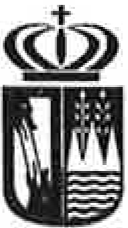 CIF: P-1502200-G I Rúa Real,15 l 15350 Cedeira - A Coruña43Os intereses e amortización das operacións de crédito que orixinan un cargo en conta, xustificaranse co documento ou nota de cargo formulada pola Entidade bancaria correspondente conformada pola Intervención sobre a súa adecuación ao cadro financeiro ou contrato correspondente e se expedirá documento "O" se anteriormente se expedise documento "AD"; no caso contrario, expedirase documento "ADO".Se os gastos financeiros correspondesen a xuros de mora ou outros gastos non comprometidos previamente pola Corporación, o expediente de xustificación será máis completo e o documento "AD011 deberá ir acompañado  dos documentos formalizados ou a liquidación de intereses, así como a resolución aprobatoria do gasto complementario, non sendo necesaria resolución de aprobación do non  superar os tres euros por operación.- Nas transferencias correntes, Capítulo 4, e de capital, Capítulo 7, procederase como segue:Se as transferencias estivesen asignadas no Presuposto a persoal ou entidades determinadas, sempre que exista Convenio vixente ou resolución na que se establezan en forma abonda as obrigas de ambas as <lúas partes expedirase un documento "AD\ polo seu importe total dende o inicio do exercicio e un documento "O" coa periodicidade fixada ou no momento en que haxa de efectuarse o pagamento , sempre que este non estivese supeditado ao cumprimento dalgunha condición, en cuxo caso o documento 11 011 se expediráse previo o cumprimento desta.Cando as transferencias non estean específicamente atribuídas, no momento da súa concesión ou distribución polo órgano correspondente expedirase documento 11AD011 se o pagamento non está suxeito a ningún prazo ou condición. No caso contrario expedirase documento 11AD'' ao aprobarse a concesión  e documento  11 011   unha vez cumprido o prazo ou a condición.- As Certificacións de Obras deberán conter os seguintes datos:Número e data da Certificación.Denominación completa do proxecto e, no seu caso, código <leste.Nome ou razón social do contratista co seu NIF/CIFImporte do proxecto e data e importe da adxudicación.Importe das obras a execución das cales se acredita na certificación, do acreditado por certificacións anteriores e das obras que faltan por executar.f) Se a certificación se fai 11á orixe'1, consignarase o importe total das obras executadas, dedución das certificadas con anterioridade e as pendentes de execución.g) A certificación, que deberá ir asinada polo técnico director do proxecto, e polo contratista, irá acompañada da relación pormenorizada das unidades de obra executadas e os seus prezos, conforme ao proxecto.Concello de Cedeira	Tlfno: 981 480 000- fax: 981 482 506 1 correo@cedeira.dicoruna.es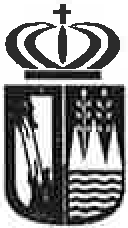 CIF: P-1502200-G  I   Rúa Real,15  1   15350 Cedeira - A Coruña44Os gastos  o financiamento  dos cales corra en parte  ou na súa totalidade  con cargo  a subvencións doutras Administracións Públicas deberán ir acompañados dun informe da dependencia correspondente no que se acredite que os mesmos se corresponden coa súa finalidade e que se axustan aos conceptos que se consideran como subvencionables na normativa  reguladora  da subvención.Artigo 22º.	Ordenación  e Realización  do Pagamento- A ordenación  do pagamento  compete  ao AlcaldeNon obstante, toda vez que a ordenación do pagamento, segundo o disposto  na ICAL, ten carácter de operación de ámbito interno,  sen  contido  económico  fronte  a terceiros, non será preciso, salvo circunstancias especiais, levar un rexistro contable  por partida dobre de ordenacións de pagamento, polo que a realización do pagamento pola Tesouraría municipal dunha obriga previamente recoñecida, coas formalidades inherentes a esta, se considerará  que leva implícita  a ordenación  do pagamento.- A realización de pagamentos haberase de acomodar ao Plan de Disposición de Fondos elaborado pola Tesouraría e que se aprobe  polo  Alcalde-Presidente,  coa  periodicidade e vixencia que o mesmo determine, respectándose,  en todo  caso,  a prelación dos gastos de persoal e aqueles  procedentes  de  exercicios  pechados,  nos  termos establecidos  no artigo 41  das presentes Bases.- Non poderá realizarse o pagamento daqueles gastos que estean previstos financiar, en todo ou en parte, con operacións de crédito, subvencións ou calquera outro ingreso afectado, ata tanto non se producira a súa recadación efectiva, salvo que na normativa específica que regule a concesión do recurso afectado se vincule a súa realización ao pagamento efectivo dos gastos financiados.- Cando así veña imposto por unha norma ou autoridade de rango superior, nos pagamentos aplicaranse directamente cantas retencións procedan (IRPF, embargos, etc...), independentemente de que a devandita retención  veña  establecida  na resolución  que  aprobe o recoñecemento da obriga ou que na factura correspondente figure analizado o importe da retención a practicar. Para estes efectos, naqueles  casos en que se tramiten  gastos nos  que  non veña repercutido o IVE como partida independente, considerándose que o mesmo está incluído no importe total da factura, utilizarase o devandito importe total como base para a práctica  da retención.CAPITULO U.- TRÁMlTE DO	EXPEDIENTES DE GA TOS E PAG AMENTÓSArtigo 23º.Dos gastos contratados por Concurso, Poxa ou proposicións económicamente  máis ventaxosa- O expediente de autorización de todos aqueles  gastos,  que,  por  superar  os  límites da contratación polo denominado "Procedemento Negociado" ou dos contratos que ostenten   a   cualificación   de   "menores"   que   se   sinalan   no   artigo   seguinte,    requiranConcello de Cedeira	Tlfno: 981 480 000- fax: 981 482 506 1 correo@cedeira.dicoruna.es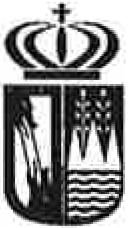 CIF: P-1502200-G  I   Rúa Real,15 1   15350 Cedeira - A   Coruña45inescusablemente o trámite de concurso, poxa ou propos1c10n económicamente máis ventaxosa, iniciarase mediante o acordo ou resolución de convocatoria do expediente, por importe igual ao custo do proxecto ou presuposto  elaborado,  logo  de  informe  de Intervención sobre a existencia e dispoñibilidade do crédito correspondente e dará lugar á tramitación  dun documento  "A".- O acto de disposición do gasto aprobarase mediante o acordo de adxudicación e polo  seu importe  exacto, dando lugar á expedición  dun documento  "D".- Sucesivamente, a medida que se vaia producindo a efectiva execución da obra, prestación do servizo ou subministración,  irase  procedendo  ao  recoñecemento  ou liquidación da obriga mediante a aprobación da certificación ou factura correspondente e a expedición  do documento "O".- O pagamento realizarase unha vez que se materialice o ingreso dos recursos, nos supostos de financiamento afectado, e con suxeición ao Plan de Tesouraría aprobado ou ás condicións particulares establecida no Prego de Condicións  correspondente  nos  demais casos.Artigo 24º.	Dos  Contratos  Menores  e do Procedemento Negociado- Por aplicación do disposto no Texto Refundido  de Contratos do  Sector Público,  os límites cuantitativos  para  a autorización-disposición  de gastos en contratos  que ostenten  a cualificación  de menores son:En  Obras.................................... .......   50.000,00  euros (IVE non engadido)En Outros  Contratos ..........................  18.000,00 euros  (IVE non engadido)Os citados importes corresponden,  exclusivamente,  a  aqueles  contratos  tramitados no ámbito de aplicación da citada Lei de Contratos. Os límites, así como calquera outra circunstancia que afecte á contratación de obras, subministracións e servizos, quedarán automaticamente modificados para adaptarse  aos  que,  en cada  caso,  dispoña  a lexislación de aplicación.- Nos contratos menores, a tramitación do expediente só esixirá a aprobación do gasto, de acordo co trámite previsto no artigo 26° das presentes  Bases,  e a incorporación  a este da factura correspondente que reúna  os requisitos  establecidos  nas  presentes  Bases,  e no contrato menor de obras, ademais, o presuposto das obras, sen prexuízo da existencia de proxecto cando normas específicas así o req uiran. Nos casos de obras menores  de  nova planta, ou que supoñan a recepción de instalacións a cargo do Concello, esixirase acta de recepción  onde se acredite o comezo  do período  de garantía.- En todo expediente de contratación que exceda de seis mil euros (IVE non incluído), requerírá adxudicación polo órgano competente, e a partir de doce seis mil euros (IVE  non  incluído),  se  requerirá  ademáis  da  adxudicación  a  solicitude  de  ofertas  a     loConcello de Cedeira	Tlfno:  981 480  000-  fax:  981 482  506  1   correo@cedelra.dicoruna.es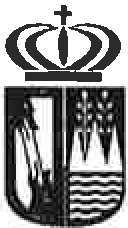 CIF: P-1502200-G  I   Rúa Real,15  1   15350 Cedeira  - A  Coruña46menos a tres empresas ou a publicación no perfil  do contratante.  No  obstante,  a partir  de  tres mil  euros deberá procurarse  la obtención  de tres presupuestos.Artigo 25º.	Dos  gastos que non requiren  intervención previa- Non estarán sometidos a intervención previa os gastos de material non inventariable, contratos menores, así como os de carácter periódico e demais de tracto  sucesivo unha vez intervido o gasto  correspondente  ao período  inicial  do  acto ou contrato de que deriven  ou as súas  modificacións.- Unha vez intervidos os contratos ou as súas modificacións, tanto  de alugueres como os outorgados polo órgano correspondente para a prestación de servizos de calquera clase, expedirase polo seu importe total o correspondente documento "AD". As abrigas periódicas derivadas deles faranse  efectivas  supeditado  á presentación  previa  de  factura, non poderá  tramitarse  o pagamento  ata tanto non  se cumpra con este requisito.Artigo 26º.	Contratos menores  de obras, material  inventariable  e outros  gastosl. - A tramitación dos contratos menores de obras, material inventariable e  outros gastos a autorización-disposición dos cales corresponda ao  Alcalde  ou,  por  delegación  deste, nos  Concelleiros  delegados,  axustarase  aos procedementos seguintes.2. - A autorización-disposición de gastos para a execución de obras, adquisición de  bens, servizos ou subministracións menores, solicitarase polo Concelleiro do Servizo ou personal da Dependencia correspondente mediante proposta que  se  presentará  na  Intervención para o informe e/ou "toma de razón'' correspondente, acompañada da factura proforma ou presuposto do gasto que se propón, subscritas igualmente por comerciantes ou profesionais  provistos  da  correspondente licenza.A Intervención certificará a existencia de crédito mediante expedición do correspondente documento  contable,  para  a  súa tramitación  posterior  coa  factura,  recibo ou certificación correspondente, que deberá reunir os requisitos establecidos as  presentes Bases.En calquera caso, non poderán recoñecerse abrigas que haxan de ter repercusión no Inventario Xeral de Bens e Dereitos  da Corporación  ata que no  expediente  se acredite  que  se recolleu  a información  correspondente  no  referido Inventario.Se non é mediante o procedemento sinalado neste número, non se tramitará na Intervención factura ningunha pala execución de obras, subministracións de material e servizos das características sinaladas.Artigo 27º.	Gastos de Persoal- As retribucións do persoal ao servizo do Concello comprendido neste o Persoal Funcionario,   Persoal  Laboral  (Fixo  ou  Temporal),  Persoal  Eventual   ou  de  Confianza   e(lflfl _c_on_c_e_ll_o_d_e_C_e_d_e_ir_a 	 T_lfn_o_:_9B_1_4_B_o_oo_o_-_fa_x_: 9_B_1_4_B2 5D_6_l_co_r_re_o@_ c_e_d_ei_ra_.d_ic_o_ru_na_.e_sCIF: P-1502200-G  I   Rúa Real,15  1  15350 Cedeira - A Coruña47Concelleiros, serán as que con carácter xeral se establezan na Lei de Presupostos Xerais do Estado para o ano en curso, nos Convenios ou Acordos subscritos cos  diferentes  colectivos de persoal, e nos acordos adoptados polo Concello Pleno e cantas outras disposicións resulten de aplicación.O Anexo de Persoal que forma parte do Presuposto elabórase en virtude do disposto no artigo 18.1.c) do Real Decreto 500/1990, do 20 de abril, aos únicos efectos de establecer a oportuna correlación cos créditos para Persoal incluídos no Presuposto, pero non constitúe proba das retribucións a percibir por cada traballador, as cales se calcularán conforme ás resolucións e acordes adoptados polos órganos competentes do Concello.- O acto de aprobación do anexo de persoal ou a relación de postos de traballo polo Pleno implica a autorización disposición do gasto das retribucións básicas, complementarias e cotas sociais correspondentes aos postos de traballo efectivamente ocupados incluídos naquelas, polo importe das cales se poderá emitir o correspondente documento contable. A medida que se vaia contratando novo persoal, contratación que requirirá os informes previos que correspondan, emitirase polo importe do seu contrato ata o fin do contrato ou exercicio documento "RC" ou "AD''. Este procedemento pode substituirse pola tramitación mensual de nóminas como se indica no número seguinte, en cuxo caso se emitirá Documento "ADO" polo importe das nóminas mensuais.- As nóminas mensuais e os modelos de liquidación de Seguros Sociais implican o recoñecemento da obriga que serven de base para a expedición dos correspondentes documentos O. O pagamento dos referidos gastos seguirá o seguinte trámite:Co fin de que o persoal poida percibir ao seu debido tempo as remuneracións, e a salvo do disposto no artigo 46.3 das presentes Bases no que respecta á  nómina do mes de decembro, as nóminas pecharanse o día 20 de cada mes acompañadas dos partes de variacións correspondentes e de copia das resolucións ou acordos de percepcións especiais.Os trienios percibidos polos funcionarios, tal como consta no presuposto, con expresión do seu número e data de comezo da súa remuneración, serán recoñecidos de oficio. Para o recoñecemento de servizos previos prestados noutras administracións, requirirase a pertinente acreditación da devandita circunstancia, e logo de informes preceptivos, aprobarase mediante Decreto o seu recoñecemento. Os efectos econom1cos derivados do devandito recoñecemento, surtirán efecto dende a data de incorporación ou toma de posesión ao equipo de persoal municipal, con carácter fixo, regularizándose na seguinte nómina os atrasos que puidesen corresponder.Artigo 28°.	Prestación de Servizos Extraordinarios- Cando o Sr. Alcalde ou Concelleiro delegado ordene a algún funcionario ou persoal laboral a realización de servizos fóra da xornada normal de traballo que haxa de ser obxecto de especial compensación esta poderá consistir:Concello  de Cedeira	Tlfno: 981 480 000- fax: 981 482 506 1 correo@cedelra.dicoruna.es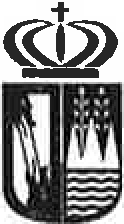 CIF: P-1502200-G  I   Rúa Real,15 1   15350 Cedeira  - A Coruña48No  desfrute  de tempo  libre substitutorio  na forma que se determine.No percibo dunha gratificación, o importe da cal se calculará  ao  aplicar  o  módulo por hora extraordinaria aprobado no Convenio ou Acordo ou táboas salarias vixentes ao tempo efectivamente invertido na prestación dos servizos extraordinarios.- A compensación económica pala realización  de tarefas  fóra da xornada normal  de traballo requirirá con carácter previo á realización das tarefas  a  aprobación  dun expediente  no  que conste, polo menos,  a seguinte documentación:Proposta  do Alcalde  ou Concelleiro responsable  incoando  o expediente.Informe da Área ou Departamento sobre as causas determinantes  da necesidade  de realizar fóra da xornada normal de traballo as tarefas de que  se  trate, descrición destas, persoal que as vai realizar e cuantificación do número considerado  de horas  a realizar.Informe  de Intervención.Resolución  do órgano competente.Cando por razóns  de urxencia  ou  calquera  outra causa,  debidamente  xustificadas, o Delegado dun Servizo haxa de ordenar  a prestación  de  servizos  fóra da xornada  normal  de traballo polo persoal funcionario ou laboral, sen o cumprimento previo dos trámites de informe a que se fixo referencia no punto  anterior,  a compensación  dos  servizos prestados  en xornada extraordinaria consistirá na atribución  de  tempo  libre  substitutorio  na  forma  que se determine no Convenio  ou Acordo   Colectivo.Nos casos que proceda o nomeamento accidental en substitución dos postas de Secretaría, Intervención, Tesourería ou Oficial da Policía, poderáse compensar económicamente como productividade, nos casos que proceda,  mediante  abono  das diferenzas  entre complementos  de destino  e específico  co pasto  de orixe.Artigo 29º.	Indemnizacións  por razón  do servizoRéxime XeralAs indemnizacións por razón de servizo axustaranse ao establecido no Real Decreto 462/2002, do 24 de maio, sobre indemnizacións por razón de servizo.  Imputaranse  ao artigo 23 do estado de  gastos.En consecuencia, e salvo modificación do Real Decreto sinalado no parágrafo anterior, a equivalencia será a seguinte:•	Alcalde .... ................. ...... ... .... ...... ................ . ...Grupo 1Grupos Al e A2 e demais membros da Corporación .........Grupo 2•	Grupos Cl, C2 e E.............................................................. Grupo 32.  Todas  as  comisións  de  servizo  con  dereito  a  indemnización  deberán serConcello de Cedeira	Tlfno:  981 480  000-  fax:  981 482  506  1   correo@cedeira.dicoruna.es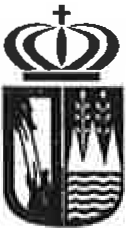 CIF:  P-1502200-G  I   Rúa Real,15  1   15350 Cedeira  - A Coruña49autorizadas previamente polo Alcalde, debendo asegurarse previamente da existencia de crédito presupostario.O xustificante do gasto será o documento que para tal fin se entregará á Intervención e onde constarán todos os datos necesarios para identificar o serv1zo e acompañarase de:Autorización da Comisión de Servizos.En caso de pasa a noite fóra do domicilio, es1xuase factura completa acreditativa da pasa a noite e de calquera outro gasto indemnizable.A os efectos de aplicar as indemnizacións teranse en conta as seguintes notas:A residencia oficial de todos os traballadores e membros do Concello, considerarase que está situada no termo municipal de Cedeira, para os efectos de indemnizacións por razón do servizo (artigo 3.1. do Real Decreto 462/2002, do 24 de Maio).Os gastos de viaxe fóra do termo municipal, percibiranse da forma seguinte: Gastos de viaxe, polo seu importe coñecido, na clase autorizada, logo de presentación de xustificantes.Se utilizase  vehículo  propio,  a razón  de O, 19€/Km para  automóbiles  e 0,078€/Km para motocicletas, por aplicación do disposto na orde EHA/3770/2005, do 1 de decembro de 2005.As cantidades a percibir por este concepto, que están suxeitas aos límites e disposicións establecidas no Real Decreto 462/2002, do 24 de maio, quedarán automaticamente modificadas para adaptarse ás que, en cada caso, dispoña a lexislación de aplicación.Expresamente inclúese ao persoal laboral municipal dentro do ámbito de aplicación do presente artigo, en previsión do disposto no artigo 2.2 do Real Decreto 462/2002 e en defecto de regulación específica no correspondente Convenio Colectivo.) A efecr0............-.¿.,......._.....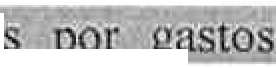 de locomociáns	e tablécen	ase uinres distancia	ormalizaélas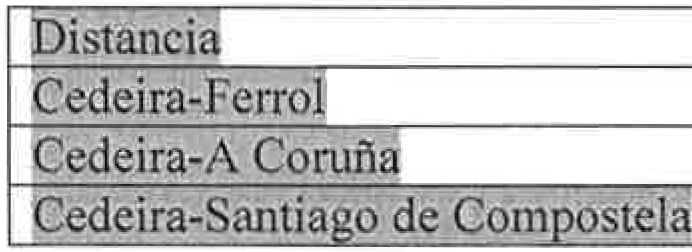 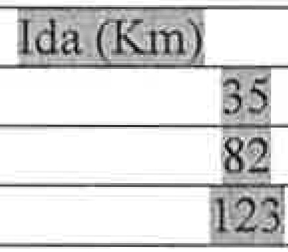 b)  Asistencia  a cursos  de formación.da e Volta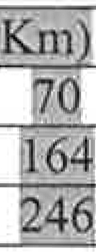 Concello de Cedeira	Tlfno:  981 480  000-  fax:  981 482  506  1   correo@cedeira.dlcoruna.es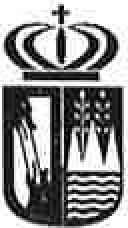 CIF: P-1502200-G  I Rúa Real,15  1  15350 Cedeira  - A Coruña50l. A asistencia a cursos de formación e perfeccionamento que ocasionen gastos a cargo do concepto correspondente do  Presuposto  de  Gastos  ou  que  impliquen  a asunción de gastos en axudas deberá ser autorizada previamente polo Alcalde, mediante instancia normalizada e previa comprobación de existencia de crédito. Á solicitude acompañaráselle unha breve memoria do contido do curso, así como a súa relación co  posto  de traballo  que ocupa o funcionario  ou traballador.2. Para a concesión da autorización, o Alcalde terá  en  conta  os  seguintes  criterios:Existencia  de crédito presupostario.Número de cursos realizados polo funcionario ou traballador nos dous últimos anos, sendo o máximo  de cursos con dereito  a indeminzación  de  dous ó  ano.Informe  do  superior xerárquico.3. A xustificación realizarase de xeito idéntico á do apartado terceiro da base anterior,  engadíndoselle  copia do certificado  de aproveitamento  ou asistencia.4. Á parte dos criterios seguidos na base anterior, aplicaranse os seguintes:As comisións por asistencias a  cursos  convocados  pola  Administración Pública, non procederán cando os cursos se leven a cabo dentro do termo municipal de Cedeira (art.7.1. do RD 462/2002  do 24 de  Maio).Cando os cursos se leven a cabo  fóra  do termo  municipal  de  Cedeira,  e logo de constancia de autorización expresa por parte de Alcaldía para a asistencia a estes e de certificación de asistencia emitida por Administración convocante, corresponderán os  gastos  de viaxe  (quilometraxe,  autoestrada,  etc.) debidamente acreditados.As cantidades a pagar en concepto de indemnización por razón do servicio derivadas da asistencia a cursos de formación non poderá exceder, en cómputo anual ee persoa das seguintes, segundo a titulación que se indica ou a súa equivalente: Grupo A l : 500,00 euros; grupo A2 : 375,00 euros: grupo Cl: 280,00 euros; grupo C2: 215,00 euros; e grupo E: 190,00, todo elo sen prexuizo de que poidan superarse en casos excepcionais previa resolución motivada da  Alcaldíae) Retribucións  e dietas   dos membros  da Corporación  de Cedeira.l. As retribucións dos membros con dedicación exclusiva ou parcial e o persoal de confianza  non  se incrementarán  respecto  do exercicio anterior.Todos os membros da Corporación de Cedeira teñen dereito ao abono dos gastos que se lles ocasione como consecuencia de desprazamentos fóra do termo municipal por razón do desempeño da súa función, agás os que teñan por obxecto a asistencia a sesións ou reunións dos órganos colexiados do Concello de Cedeira aos que pertenzan.Concello de Cedeira	Tlfno: 981 480 000- fax: 981 482 506 1 correo@cedeira.dicoruna.es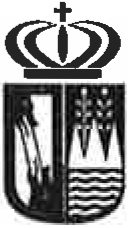 CIF: P-1502200-G  I  Rúa Real,15  1  15350 Cedeira - A Coruña51Por asistencias a órganos colexiados da Corporación os membros  electos  que  non  teñan  dedicación  exclusiva percibirán  as seguintes contías:Por asistencias a sesións da Xunta de Goberno Local: 60,00 €.Por asistencias a sesións de Plenos, Comisións Informativas e Mesas de contratación: 60,00 €.As asistencias  aboaranse  logo  de aprobación por  Resolución  de Alcaldía.d) Asistencias por participación en Tribunais de oposicións e concursos encargados  da selección  de persoal:Así mesmo, terán dereito á percepción dunha indemnización adicional por gastos de locomoción, a razón de O, 19 euros por quilómetro percorrido, os membros dos tribunais de selección de persoal que non pertenzan ao equipo de persoal municipal e que haxan de desprazarse dende outros municipios.Para estes efectos, as cantidades expresadas nos parágrafos precedentes refírense ao importe a percibir por cada membro do tribunal como  consecuencia  de  cada  unha  das  probas ou sesións de que corresponda o proceso selectivo con independencia de se estas esténdese a máis dun día, devengarse unha única asistencia no  suposto  de que  se celebre  máis dunha sesión no mesmo   día.Así mesmo, terán dereito ás mesmas indemnizacións, e conforme aos mesmos criterios, os colaboradores técnicos, administrativos e de servizos que poidan designarse para a axuda e apoio dos correspondentes órganos de selección, sempre que dita colaboración non se encuadre dentro das funcións propias do posto de traballo correspondentes a expedientes de selección de persoal.Non obstante, establécense as seguintes excepcións limitadas exclusivamente aos supostos  que  se especifican  a continuación:Cando así determínese por o Sr. Alcalde na resolución  que  encomende  a Comisión    de   Servizos   os   gastos   de   viaxe   e   aloxamento    serán   os    queConcello de Cedeira	Tlfno:  981 480  000-  fax:  981 482  506  1   correo@cedelra.dlcoruna.es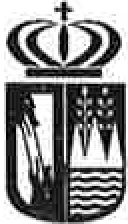 CIF:  P-1502200-G  I   Rúa Real,15  1   15350 Cedeira  - A Coruña52efectivamente contratara o Concello, que haberán de xustificarse mediante a correspondente factura. Os gastos de manutención, serán en todo caso, os correspondentes ao Grupo que corresponda segundo os Anexos II e III do Real Decreto antes citado. A estes efectos, cando  o  medio  de  transporte  utilizado  sexa o avión, para a determinación do horario de comezo e finalización da comisión, xestión oficial ou asistencia,  tomarase  como referencia,  tanto no  día  de saída como no de regreso, unha hora antes do horario fixado como partida do correspondente  voo.O funcionario ou persoal ao servizo da Corporación designado en comisión de servizo, exclusivamente, para acompañar un  membro  da  Corporación  terá  dereito ás mesmas contías en concepto de axudas de custo de aloxamento e manutención  que aquel membro  da Corporación  ao que  acompañe.Cando o membro da Corporación, funcionario  ou  persoal  ao  servizo  do Concello teña unha minusvalía física recoñecida, polo que lle resulte imprescindible a asistencia dun acompañante, terá dereito a percibir unha indemnización adicional polos gastos de  locomoción,  de  manutención  deste,  pola mesma contía correspondente ao seu grupo, así como á diferenza,  no  seu caso, en aloxamento correspondente a un cuarto  dobre,  debendo  quedar constancia da devandita  circunstancia  na resolución  administrativa  que  autorice a viaxe.En toda resolución ou acordo autorizando o desprazamento se entenderá así mesmo autorizada a indemnización por utilización de taxis con destino ou orixe nos partos ou aeroportos. A utilización do transporte tipo taxi en calquera outro  traxecto,  así  como  vehículo  de aluguer,  deberá  ser motivada  e expresamente autorizada.c) Indemnizacións por comisións de servizos, xestións de  carácter  oficial  ou asistencias a cursos de capacitación e perfeccionamento no estranxeiro: Nestes casos, e en función do país de destino, abonaranse as contías  establecidos  no  Real Decreto  462/2002,  do 24 de maio, aplicándose o resto das normas contidas no apartado anterior para  as  comisións  de servizos en territorio  nacional.Os pagamentos que poidan realizarse para  o  abono  de indemnizacións  por  razón do servizo con carácter previo á realización deste terán o carácter de  "a  xustificar",  sometidos, en consecuencia, aos límites e abrigas establecidos no artigo 36º das presentes Bases,  coas  seguintes especificidades:No prazo máximo de 15 días, contados a partir  daquel  en  que  finalice  a comisión de servizos ou a residencia eventual e, en caso de restar menos prazo  para a finalización do ano natural, antes desta, haberase de xustificar ante a Intervención o destino dado ás cantidades libradas.  Para  tal  efecto acompañaranse  os  seguintes  documentos orixinais:Billete do medio de transporte utilizado. Factura  do establecemento  hoteleiro.Factura doutros gastos expresamente recollidos  na autorización  da comisión de servizo.«i»(lr,fl _c_on_c_e_ll_o_d_e_c_e_d_e_ir_a 	 T_lfn_o_:_9B_1_4_s_o_oo_o_- _fa_x_: 9_B_1_4B   250_6_l_co_r_re_o@_ c_e_d_e1r_a_.d_ic_or_u_na_.e_sCIF: P-1502200-G  I  Rúa Real,15  1  15350 Cedeira - A Coruña53Das facturas de establecementos hoteleiros soamente se terán en conta as cantidades referidas ao aloxamento e, no seu caso, almorzo, excluíndose as devengar por teléfono, minibar, lavandaría, etc..., salvo o dereito que corresponda o seu abono en virtude das normas establecidas no Real Decreto 462/2002.Cando o aloxamento en establecemento hoteleiro se efectue a través de  Axencia de Viaxes, a xustificación realizarase mediante factura da axencia correspondente que, á parte dos requisitos xerais contemplados para as facturas, deberá conter o seguinte detalle:Datas correspondentes aos días en que se pasara a noite. Relación dos servizos prestados cos seus respectivos importes.Especificación dos impostas a que estea suxeito o servizo que se preste, debendo reflectir separadamente a contía correspondente a aloxamento para os efectos de xustificación desta última.Os gastos de desprazamento xustificaranse mediante factura orixinal do provedor ou prestador do servizo.As cotas de inscrición aos cursos de perfeccionamento e ampliación de estudios acreditaranse co resgardo ou recibo de ser satisfeitas, así como cunha copia do diploma ou título recibido ou cun documento acreditativo da asistencia a estes emitido pola Entidade organizadora.Artigo 30º.	Outras normas sobre Asistencias a sesións de Órganos  Colexiados e asignación a Grupos Políticos.- A tramitación dos gastos a favor dos Concelleiros por asistencias a sesións de Órganos Colexiados axustarase ás normas establecidas para o pagamento de nóminas ao persoal.Asignacións a Grupos Políticos:Cantidade Fixa por Grupo: 80,00  euros mensuaisPor cada concelleiro que integre o Grupo:  30,00 euros mensuais- As asistencias a sesións de Órganos Colexiados e as asignacións a Grupos Políticos estarán sometidas ás seguintes normas:As cantidades aprobadas teñen carácter fixo durante todo o mandato, salvo que o Pleno da Corporación acordase a súa modificación.A asignación fixa por Grupo Político, en caso de que este se compoña de concelleiros de varios Partidos Políticos, distribuirase de forma proporcional ao número de concelleiros de cada un destes.As cantidades aprobadas como asignación para todos os Grupos Políticos son fixas por períodos de meses completos, ou pola parte proporcional  de  fracciónConcello de Cedeira	Tlfno:  981 480  000-  fax:  981 482  506  1 correo@cedeira.dicoruna.es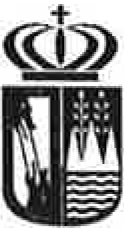 CIF: P-1502200-G  I Rúa  Real,15  \  15350  Cedeira  - A Coruña54de mes que, no seu caso, corresponda en virtude da data de constitución ou disolución da Corporación,  independentemente  da  situación  en  que  se  atopen os concelleiros que os integran. Neste sentido, non afectará  á  determinación destas asignacións nun mes de aplicación o feito de que, ao longo <leste, un concelleiro renunciara ou dimitido do seu cargo e o seu substituto non tomara posesión aínda, ou que un concelleiro determinado non asista ás sesións dos órganos colexiados polas circunstancias que fosen (enfermidade, etc.).  Pola contra, para períodos superiores a un mes, estas asignacións adecuaranse á composición  concreta  do Pleno  da Corporación.No que se refire a dereitos por asistencias a sesións de órganos  colexiados,  en caso de celebrarse unha ou máis sesións do mesmo ou  distinto  órgano  no  mesmo día, soamente poderán  percibirse  dereitos  por  unha  delas, satisfacéndose,  neste caso, a de maior  contía.Non se percibirán dereitos por asistencia a sesións do Pleno ou calquera outro órgano colexiado o único punto da Orde do Día do cal se refira ao previsto no artigo 50.24 do R.O.F. (concesión de medallas, emblemas, condecoracións ou outros distintivos honoríficos e conferir  títulos  de  tillos  predilectos  ou  adoptivos ou de membros honorarios da Corporación) ou a pronunciamentos ou declaracións singulares sobre calquera  acontecemento  de  carácter  institucional ou que teñan por obxecto unicamente a aprobación da acta ou actas de sesións anteriores dese mesmo órgano  colexiado,  exceptuándose  <leste último  suposto ás sesións que celebre o Pleno da Corporación para    este fin.As asignacións a grupos políticos non poderán destinarse ao pagamento de remuneracións de persoal ao servizo da Corporación nin  á adquisición  de bens que poidan constituír activos fixos de carácter patrimonial, o cal deberá ser obxecto de xustificación anual, mediante certificación do secretario de cada formación na que se acredite a devandita circunstancia. A ausencia desta xustificación impedirá o abono de novas asignacións económicas ao grupo ou partido político correspondente ata que a devandita situación se regularice. En calquera caso, nos termos legais establecidos, os grupos políticos deberán levar unha contabilidade específica destas asignacións que porán a  disposición  do  Pleno da Corporación  sempre que este o  pida.Artigo 31º.	Da concesión  e pagamento  de subvencións,  bolsas  e axudasConsidérase subvención toda disposición monetaria a favor de persoas físicas ou xurídicas,  públicas  ou privadas,  e que cumpra os seguintes  requisitos:Que a entrega se realice  sen contraprestación  directa dos  beneficiarios.Que a entrega estea suxeita ao cumprimento dun determinado obxectivo, a execución dun proxecto, a realización dunha actividade, a adopción dun comportamento singular, xa realizados ou por desenvolver, ou a concorrencia dunha situación, debendo o beneficiario cumprir as abrigas  materiais  e formais que  se establecesen.«,i.»DI _c_on_c_e_ll_o_d_e_c_e_d_e_ir_a 	 T_lfn_o_: _98_1_4_s_o_oo_o_-_fa_x_: 9_B_1_4B   250_6_l_co_r_re_o@_ c_e_d_ei_ra_.d_ic_or_u_na_.e_sCIF: P-1502200-G  I  Rúa Real,15 1  15350 Cedeira - A  Coruña55Que a entrega estea destinada ao fomento dunha determinada actividade ou comportamento  de interese público  ou social.Terá o carácter de axuda, a disposición gratuíta de fondos por razón do estado, situación ou feito en que se atope ou soporte   o beneficiario.En xeral, as subvencións outorgaranse atendendo ás prescricións contidas na Lei 38/2003, de 17 de novembro, Xeneral de Subvencións, e conforme aos principios de publicidade, transparencia, concorrencia competitiva, obxectividade, igualdade e non discriminación,  así como  os de eficacia no  cumprimento  dos obxectivos  da Administración e eficiencia na asignación e utilización dos recursos públicos, e mediante convocatoria  pública.Non obstante, quedan excluídas das normas  reguladas  neste  artigo,  salvo  disposición  expresa,  as seguintes  axudas e subvencións:As axudas benéficas imputables ao subconcepto 480 do Estado de Gastos do Presuposto.As que sexan esixibles á Corporación en virtude de disposición legal ou regulamentaria .As que se realicen ás distintas  Administracións  Públicas  en  virtude  de Convenios  ou acordos debidamente  subscritos con  estas.As achegas aos Grupos Políticos  aprobadas polo Pleno  da  Corporación.As cotas da FEMP, FEGAMP e outros organismos similares de participación supramunicipal.Aquelas en que os beneficiarios vingan expresamente determinados  no  Presuposto Xeral desta Corporación, con independencia  de  que  o  seu  abono  está suxeito á subscrición do correspondente convenio  ou  a  emisión  de resolución que conteña os preceptos básicos que  regulan  a  subvención  concedida.As bolsas e axudas de estudio para  seguir estudios regulados  e para  as que non  se fixe un número determinado de beneficiarios, con independencia do cumprimento dos requisitos establecidos na normativa que, con carácter básico, sexa ditada polo  Estado.Con carácter excepcional, aquelas outras en que se acrediten razóns de interese público, social, económico ou humanitario, ou outras que dificulten a súa convocatoria pública pola natureza da axuda ou subvención ou por razón dos beneficiarios, circunstancia que deberá quedar debidamente xustificada no expediente  instruído.Por outro lado, as entregas a título gratuíto de bens e dereitos (entregas en especie) rexeranse pola  lexislación  patrimonial,  aínda que  se aplicará o disposto  neste  artigo cando  a axuda consista na entrega de bens, dereitos ou servizos  a adquisición  dos cales  se realice coa finalidade exclusiva de entregalos a un terceiro, con independencia de que a devandita adquisición  deba someterse  á normativa  sobre  contratación  das Administracións públicas.Concello de Cedeira	Tlfno:  981 480  000-  fax:  981 482  506  1    correo@cedeira.dlcoruna.es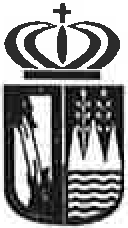 CIF:  P-1502200-G  I   Rúa Real,15  1   15350 Cedeira  - A Coruña56A concesión de subvencións ou axudas de carácter público, tanto a particulares, como asociacións ou entidades públicas, requirirá a formación dun expediente  no  que  consten, en xeral, as previsións  consideradas na Lei 38/2003, do  17 de novembro,  Xeneral  de Subvencións  e demais disposicións  concordantes  de aplicación.Para estes efectos, e con suxeición ás regras xerais determinadas nas presentes  Bases  de Execución, e sen prexuízo de que polo Pleno da Corporación se aprobe unha Ordenanza Xeral de Subvencións, ou ben Ordenanzas específicas para  cada  especialidade  de  subvención, polo órgano competente para a aprobación do gasto en virtude das atribucións determinadas no artigo 18º destas Bases aprobaranse  as  normas  específicas  que  han  de rexer as distintas modalidades de subvención,  as  cales  conterán,  como  mínimo,  os  extremos  definidos  no artigo  17.3 da referida  Lei  38/2003, e especialmente os seguintes:Definición  do obxecto  da subvenciónRequisitos que han de reunir os beneficiarios para a súa obtención e forma de acreditalos.Procedemento de concesión da subvención, así como criterios obxectivos de outorgamento desta e, no seu caso, ponderación  <lestes.Contía individualizada  da subvención  ou criterios  para  a súa determinación.Órganos competentes para a valoración dos criterios e para a adxudicación da subvención.Prazo e forma de xustificación por parte do beneficiario do cumprimento da finalidade para a que se concedeu a subvención e da aplicación dos fondos recibidos.Posibilidade do beneficiario para subcontratar a totalidade ou parte da actividade  subvencionada.Posibilidade de efectuar anticipos de pagamento ou abonos a conta sobre a subvención concedida, e, neste suposto, a forma e contía das garantías  que, no  seu caso, haberán  de achegar  os beneficiarios.Determinación das causas que  provocan  o  incumprimento  dos  condicionantes da subvención  outorgada  e procedemento  de reintegro desta.En xeral, o procedemento para a concesión de subvencións realizarase de oficio e polo procedemento de concorrencia competitiva  e  convocatoria  pública,  tendo  como mínimo  o seguinte contido:Indicación da disposición que estableza, se é o caso, as bases reguladoras e da súa publicación, salvo que en atención á súa especificidade estas se inclúan na propia convocatoria.Créditos presupostarios aos que se imputa a subvención  e contía total  máxima  das subvencións convocadas dentro dos créditos dispoñibles ou, no seu defecto, contía  estimada  das subvencións.Obxecto, condicións e finalidade da concesión da subvención.Requisitos para solicitar a subvención e forma de acreditalos.Indicación dos órganos competentes para a instrución e resolución do procedemento.Concello de Cedeira	Tlfno: 981 480 000- fax: 981 482 506 1 correo@cedeira.dicoruna.es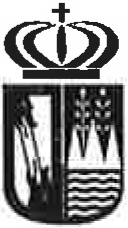 CIF: P-1502200-G I Rúa Real,15 1 15350 Cedeira - A Coruña57Prazos  de presentación  de solicitudes,  resolución  e notificación.Prazo  de resolución  e notificación.Documentos e informacións  que deben  acompañarse  á petición  e, no  seu caso,  a posibilidade de substitución da presentación de determinados documentos por unha  declaración  responsable  do solicitante.No seu caso, posibilidade de reformulación de solicitudes de conformidade co disposto no  artigo 27 da Lei Xeral  de  SubvenciónsIndicación de se a resolución pon fin á vía administrativa  e  recursos  que  se poden  interpoñer  contra esta.Criterios  de valoración  das solicitudes.Medio  de notificación  ou publicación.Con carácter previo á convocatoria da subvención deberá efectuarse a aprobación do gasto, formalizándose a súa contabilización mediante o correspondente documento contable nos termos previstos na ICAL.Formulada a proposta de resolución polo órgano instrutor, de  acordo  co  procedemento correspondente,  o  órgano  competente  resolverá  motivadamente  o expediente, facendo constar, ademais do solicitante ou relación de solicitantes aos que se concede subvención, a desestimación, se é o caso, do resto das solicitudes. A resolución do procedemento notificarase aos interesados de acordo co previsto na Leí 30/1992, de 26 de novembro, de RXAP e do PAC, e á Intervención para a tramitación das fases "D" e "O" de execución do gasto, ou do documento "D" a  aprobarse  a  concesión  e  o  documento  "O" unha vez cumprido  o prazo  ou a condición.A concesión de subvencións en que os beneficiarios veñan expresamente determinados no Presuposto Xeral desta Corporación está condicionada á subscrición ou prórroga do correspondente Convenio ou á  emisión  de  resolución  do  órgano  competente que conteña os preceptos básicos que regulan a subvención concedida. Non obstante, a aprobación do Presuposto levará consigo a emisión dun documento RC, aos efectos da retención  preventiva  do correspondente  crédito  ata a resolución  do expediente.Toda vez que as subvencións nomeadas no Presuposto quedan condicionadas á resolución do expediente correspondente , polo órgano competente poderá acordarse, motivadamente, a non concesión dalgunha de elas e a correspondente liberación do crédito retido. A devandita resolución deberá ser notificada á Entidade interesada, aos efectos oportunos. En calquera caso, se ao finalizar o exercicio non se emitise a resolución sobre a aprobación ou  prórroga  do  convenio  ou  subvención,  quedarán  automaticamente  anulados os documentos contables emitidos, non incorporándose o crédito  que  corresponda  ao exercicio  seguinte.Nos termos regulados pola Lei  Xeral  de  Subvencións,  polas  unidades  xestoras dos expedientes conforme á atribución de funcións dentro deste Concello, publicaranse no taboleiro de anuncios, como mínimo cunha periodicidade anual,  as subvencións  concedidas por este Concello, con expresión do beneficiario, cantidade concedida e finalidade da subvención,  con independencia  da publicación  no Boletín  Oficial  da Provincia dun  extracto<W9' _c_o_nc_e_l_lo_d_e_c_ed   ei_ra 	 T_lfn_o_: _98_1_4_s_o_o_oo_-_fa_x_:_98_1_4_8_2_5_D6   I _co_rr_eo_@_ce_de_i_ra_.d_ic_o_ru_n_a.e_sCIF: P-1502200-G  I   Rúa Real,15 1   15350 Cedeira - A  Coruña58da resolución pola que se ordena tal publicación, indicando os  lugares  onde  se  atopa  exposto  o seu contido íntegro.Non obstante, non será necesaria a publicación da concesión das subvencións nos seguintes supostos:Cando teñan  asignación nominativa  no Presuposto.Cando o seu outorgamento e contía, a favor de beneficiario concreto, resulten impostas  en virtude  de norma  de rango legal.Cando os importes das subvencións concedidas, individualmente consideradas, sexan de contía inferior  a 3.000  euros.Cando a publicación dos datos do beneficiario en razón  do  obxecto  da subvención poida ser contraria ao respecto e salvagarda da homa, a intimidade persoal e familiar das persoas físicas, e  sexa  así  previsto  na  normativa reguladora  correspondente.Con carácter xeral, o pagamento da subvención realizarase  logo  de xustificación polo beneficiario da realización da actividade, proxecto, obxectivo ou comportamento subvencionado, senda imprescindible para que poida realizarse o devandito pagamento a acreditación no expediente  de que  o beneficiario  cumpre  as condicións  esixidas no  acordo de concesión e que atopa o corrente das  súas abrigas  fiscais  co  Concello. No  suposto  de  que o beneficiario fose debedor á  Facenda  municipal  poderá  acordarse  a  compensación polo importe da débeda vencida, liquidada e esixible. Independentemente da aplicación do sistema de compensación, en ningún caso poderá  aboarse  subvención  ningunha  a  beneficiario que sexa debedor da Facenda municipal ou que teña pendente de xustificar subvencións recibidas  con anterioridade  para  a mesma  actividade  ou conduta,  aínda cando o prazo para  a súa xustificación  non concluíse.Só poderán realizarse pagamentos a canta ou pagamentos anticipados cando así establézase na orde de concesión  da subvención,  a cal  deberá prever,  así mesmo,  o réxime de garantías nestes casos. En todo caso, e salvo circunstancias excepcionais debidamente motivadas no expediente os pagamentos a canta ou anticipados non poderán superar a porcentaxe do 80% do total de subvención concedida, porcentaxe que só poderá  superarse  logo de acordo favorable de Xunta de Goberno, sen que, en ningún caso, poida aplicarse o devandito réxime excepcional a  beneficiarios  que  foran  obxecto  de  informe  de  fiscalización negativo en relación coa xustificación de subvencións percibidas no exercicio anterior.Os perceptores de subvencións virán abrigados a xustificar o destino  destas  na forma e prazos que se indiquen no acordo de concesión. De non se facer mención diso no acordo, o prazo será de tres meses  a contar dende a finalización do prazo para  a realización  da actividade.Para a xustificación da subvención, o beneficiario, ademais de cantos  outros documentos   xustificativos   puidesen   solicitárselle  de  forma  específica,   deberá  achegar  aConcello de Cedeira	Tlfno:  981 480  000-  fax:  981 482  506  1    correo@cedeira.dicoruna.es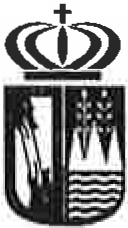 CIF: P-1502200-G  I   Rúa  Real,15  1   15350 Cedeira  - A Coruña5 9seguinte documentación ante a Sección, Área ou Servizo municipal que xestionase a súa concesión:Memoria da realización da actividadeBalance ou conta xustificativa de ingresos e gastos da actividade subvencionada. Ademais, naqueles casos en que se financie unha determinada proporción de gastos, a conta xustificativa deberá ser polo total da actividade, pois só así será posible apreciar se se respecta a fracción subvencionable.Xustificantes e/ou facturas orixinais, acompañados dunha relación completa e,  no caso de gastos que así requírano, acompañados dunha aclaración que complete os xustificantes achegados en relación co obxecto da subvención. A estes efectos, os citados xustificantes e facturas serán marcados, pola unidade xestora, cun selo indicando nesta a subvención para a xustificación da cal foron presentados e se o seu importe se imputa total ou parcialmente á subvención (neste último caso, indicarase ademais a contía exacta que resulte afectada pola subvención).Certificado de ingresos da actividade, efectuados por particulares e/ou entidades públicas ou privadas, asinado polo secretario da entidade co visto bo do seu Presidente.Non obstante o disposto no parágrafo anterior, as subvencións que se concedan en atención á concorrencia dunha determinada situación no perceptor, non requirirán outra xustificación que a acreditación por calquera medio admisible en dereito da devandita situación previamente á concesión, sen prexuízo dos controis que puidesen establecerse para verificar a súa existencia.Por outro lado, no caso de subvencións de capital (obras, instalacións, etc.), a xustificación do gasto requirirá, transcorrido o prazo de execución previsto, que un  Técnico dos Servizos Municipais, compareza no lugar correspondente e estenda acta sobre o estado da inversión realizada. En casos excepcionais de subvencións concedidas para programas de cooperación e desenvolvemento no exterior, poderase establecer motivadamente a non esixencia deste último requisito, sempre e cando se poida acreditar suficientemente a efectiva realización do gasto por outros medios. Neste caso, o Servizo Xestor emitirá un informe indicando a documentación que considera suficiente para acreditar a realización do gasto efectuado.Así mesmo, cando o importe do gasto subvencionable supere a contía de 30.000 euros no suposto de custo por execución de obra, ou de 12.000 euros no suposto de subministración de bens de equipo ou prestación de servizos por empresas de consultoría ou asistencia técnica, deberá acreditarse no expediente que o beneficiario solicitou como mínimo tres ofertas de diferentes provedores, con carácter previo á contracción do compromiso para a prestación do servizo ou a entrega do ben, salvo que por as especiais características dos gastos non exista no mercado suficiente número de entidades que o subministren ou presten, ou salvo que o gasto realizásese con anterioridade á solicitude da subvención. Tamén deberá quedar constancia que a elección entre as ofertas presentadas se realizou conforme a criterios de eficiencia e economía, debendo xustificarse especialmente a elección cando non recaía na proposta económica máis vantaxosa.Concello de Cedeira	Tlfno:  981 480  000-  fax:  981 482  506  1   correo@cedeira.dicoruna.es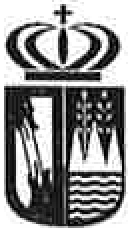 CIF:  P-1502200-G  I Rúa Real,15  l 15350 Cedeira  - A Coruña60A xustificación das subvencións declararase mediante resolución expresa do órgano competente para o seu outorgamento, remitíndose a  devandita  resolución  á  Intervención para o seu reflexo nos anexos contables que  procedan,  independentemente  da  potestade deste órgano para  a fiscalización  e control financeiro  posteriores  do expediente.A acreditación dos pagamentos dos gastos subvencionables realizaránse a correspondente xustificación bancaria. Excepcionalmente e para gastos inferiores  a  100 € (Ive engadido)  admitirase  o pagamento  en efectivo,  sempre que así conste na factura.O incumprimento polo beneficiario do destino ou finalidade para a que  foi outorgada a subvención determinará a súa non esixibilidade ou, no suposto de que xa se pagase, a devolución íntegra da suma percibida máis o interese  legal  do  diñeiro  incrementado nun 25%, salvo que a Lei de Presupostos Xerais do Estado estableza outro diferente, a computar dende a data do seu cobramento,  sen prexuízo  das responsabilidades que procedan, no seu caso, e quedando o beneficiario imposibilitado para recibir unha nova subvención por  parte  desta  Corporación  ata tanto  non regularice  a súa situación e a salvo  da instrución  de expediente  sancionador expreso.O incumprimento do deber de xustificación antes do prazo máximo establecido ao efecto, con anterioridade á iniciación do  correspondente  expediente  de  reintegro,  se  ben non levará consigo a non esixibilidade  da  subvención,  determinará  a  diminución  do importe concedido nunha porcentaxe do 5%, aplicándose, se é o caso, as mesmas  normas sobre reintegro  establecidas  no parágrafo anterior.1O. A esixibilidade do reintegro da subvención percibida, cando fose unha cantidade  en metálico, realizarase conforme ao procedemento  xeral  establecido  na  Ordenanza  Xeral de Xestión, Recadación e Inspección dos Tributos e outros Ingresos de Dereito Público respecto  aos dereitos  de titularidad municipal.11. A concesión de premios por concursos ou competición esixirán a aprobación  dunhas bases aprobadas polo órgano  competente  que  como  mínimo  especifiquen  os importes parciais e totais, requisitos para a participación e forma de pagamento, que será preferentemente  bancaria.Artigo 32º.	Das obras e outros gastos de   inversión- A contratación de obras ou servizos municipais que  excedan  dos  límites  sinalados para os contratos menores axustaranse ao disposto pala normativa vixente  en  materia de contratación, quedando condicionado en todo caso  ao  previo  informe  da Secretaria e Intervención  sobre  adecuación  á legalidade,  e desta última  en particular  sobre  a existencia  do axeitado  financiamento.- Toda obra, salvo o previsto no artigo seguinte, ha de ser obxecto dun proxecto e presuposto aprobado polo Concello no que se farán constar en todo caso os seguintes  extremos:Concello de Cedeira	Tlfno:  981 480  000-  fax:  981 482  506  1  correo@cedeira.dicoruna.es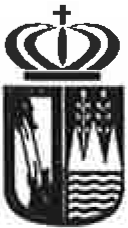 CIF: P-1502200-G I Rúa Real,15 l 15350 Cedeira - A Coruña61Código de identificación,  no seu  caso.Denominación  do proxecto.Anos  de inicio e finalización  previstos.Importe,  se é o caso, da anualidade.Tipo de financiamento, determinando se se financia con recursos xerais ou con ingresos afectados.Órgano  encargado  da súa xestión  e modalidade  de execución.- O importe das obras realizadas non poderá exceder,  en ningún  caso,  ao que  se fixe no respectivo presuposto, quedando prohibido  efectuar  ningún  tipo  ou recoñecemento que exceda do devandito importe. Nos casos previstos  na  lexislación  sobre  contratación, aínda cando proceda a revisión de prezos ou reformado de proxecto, para  o recoñecemento dun dereito a favor do contratista  esixirase en todo caso, como requisito previo  a incoación  do correspondente expediente informado polos Servizos Técnicos, a Secretaría e a Intervención,  e a aprobación  previa polo  órgano competente.- A execución de obras e servizos contratados xustificaranse en todo caso con certificación ou liquidación expedida polo Técnico Director competente na forma e cos requisitos que se sinalan nas presentes Bases. Cando se  trate  de  liquidación  xeral xustificarase con esta e, no seu caso, con dilixencia e/ou copia autorizada do acordo ou resolución do órgano que  aprobara  a  certificación  ou  liquidación  correspondente.  Para facer efectivo o primeiro pagamento aos contratistas deberá obrar na Intervención copia autorizada do contrato, acta de comprobación de reformulo e xustificante  de  constituír  a fianza definitiva; e, para  o último,  certificación  na  que  expresamente  indíquese  o  carácter de última e acta de recepción ou  documento  equivalente,  logo  de  notificación  a  Intervención para os efectos de comprobación material de inversión, se así estímase conveniente  polo  devandito órgano.En calquera caso, a pesar de que as obras realizadas poidan ser xustificadas pola emisión da certificación de obras, iso non obsta para que o contratista emita a preceptiva factura que reúna os requisitos indicados, momento ata o cal non poderá aboarse o importe correspondente.Artigo 33°.	Da execución  de obras pola  Administración- A execución de obras pola Administración require, en todo caso, a incoación do oportuno expediente, cos informes técnicos pertinentes nos que se acredite a concorrencia dalgún dos supostos que, para a execución  directa, esixe a lexislación vixente,  sen prexuízo  do preceptivo informe da Intervención antes  da  adopción  do  acordo  polo  órgano competente  do Concello.- O abono dos gastos das obras que se acorde executar por Administración realizarase:Concello de Cedeira	Tlfno:  981 480  000-  fax:  981 482  506  1   correo@cedeira.dicoruna.es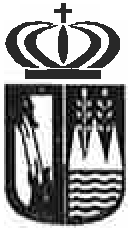 CIF: P-1502200-G  I   Rúa Real,15  1  15350 Cedeira  - A  Coruña62Os de persoal e seguros soc1ais, mediante nóminas e liquidacións mensuais, respectivamente, nos que, ademais dos datos  e  requisitos  normalmente  esixidos nos devanditos documentos, se fará constar con toda claridade a denominación da obra ou proxecto  correspondente.Os de material non inventariable, na forma descrita no artigo  25°.  Así  mesmo, cando as circunstancias o aconsellen, para atender gastos urxentes, periódicos ou repetitivos das referidas obras, poderanse librar cantidades como  Anticipos  de  Caixa Fixa, cos límites, normas  e requisitos  establecidos  para  estes  no  Capítulo III do presente Título. En tales  casos,  as  cantidades  percibidas  deberán  xustificarse definitivamente á terminación da obra e antes de proceder á súa liquidación.Os de material inventariable, conforme ao procedemento descrito  no  artigo  26º  das presentes Bases.- Nos supostos en que a execución dos proxectos de investimento faga necesaria a contratación de persoal laboral temporal, baixo a modalidade de obras e  servizos  determinados ou figura que legalmente  substitúaa,  dita contratación  realizarase  con cargo  aos respectivos  créditos consignados no  Capítulo  VI do Estado  de Gastos do  Presuposto.Artigo 34º.	Constitución  e devolución  de fianzas e outras  garantíasl. Nos mesmos termos establecidos polo Real Decreto 161/1997, do 7 de febreiro, polo que se aproba o Regulamento da Caixa Xeral de Depósitos, só se admitirán garantías na modalidade de aval cando o avalista sexa unha entidade de crédito ou unha sociedade de garantía recíproca, debendo cumprir os avais as seguintes características:O aval debe ser solidario respecto ao obrigado principal, con renuncia expresa aos beneficios  de exclusión  e división  e pagadoiro  ao primeiro  requirimento, eO aval será de duración indefinida,  permanecendo  vixente  ata  que  o  Concello resolva expresamente declarar a extinción da obriga garantida e a cancelación do aval.Os mandamentos para a devolución de fianzas  e  outras  garantías  estenderanse  logo de expediente en que conste a constitución  de depósito, para  o cal se esixirá o orixinal  da Carta de Pagamento  acreditativa  da devandita  constitución  (salvo naqueles  casos en que  o ingreso en contabilidade fose formalizado mediante  anotación  individual  que  sexa requirida como contrapartida da devolución),  e o  cumprimento  dos requisitos  establecidos  na lexislación vixente en materia de  contratación,  e  o  pagamento  das  taxas  establecidas para  a devolución.Naqueles casos en que o interesado non poida achegar o orixinal da Carta de Pagamento, por causa de perda, subtracción ou calquera outra, deberá ser así expresamente manifestado no expediente, achegándose as probas que procedan, requiríndose para a devolución  o pronunciamento  favorable previo  da Xunta  de Goberno Local.Concello de Cedeira	Tlfno: 981 480 000- fax: 981 482 506 1 correo@cedeira. dicoruna.es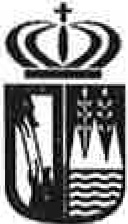 CIF: P-1502200-G I  Rúa Real,15 1  15350 Cedeira - A Coruña63Nos expedientes de contratación suxeitos ás prescricións da Lei de Contratos do Sector Público, o adxudicatario poderá optar entre a aplicación do importe da garantía provisional á definitiva ou constituír esta na súa totalidade.Artigo 35º.	Devolución de subvenciónsAs devolucións de subvencións concedidas ao Concello que proceda efectuar por non se cumprir as condicións impostas nos correspondentes acordos de outorgamento ou por non ser xustificadas axeitadamente contabilizaranse con cargo ao concepto presupostario que re:flicta os ingresos da mesma natureza que aquel que orixinou a devolución e se aplicarán ao presuposto corrente.A devandita aplicación realizarase, en todo caso, aínda que no concepto concreto do Estado de Ingresos do Presuposto non existan dereitos recadados suficientes que minorar, e mesmo aínda que desaparecese o devandito concepto presupostario.Os xuros de mora e outros gastos financeiros que puidesen devengarse no procedemento de devolución de subvencións terán aplicación ao correspondente crédito do Estado de Gastos do Presuposto.Artigo 36º.	Gastos plurianuais- Poderán adquirirse compromisos por gastos que haxan de estenderse a exercicios posteriores ao presente, para algunha das finalidades enumeradas no nº 2 do artigo 174 do Real Decreto Lexislativo 2/2004, sempre que a súa execución se inicie neste exercicio, que os compromisos futuros non superen catro anualidades e que as cantidades a consignar nos catro exercicios seguintes non superen respectivamente os límites do 70, 60,50 e 50 por 100 do crédito inicial que se consignara no presente exercicio na correspondente bolsa de vinculación xurídica de créditos.- En casos excepcionais o Pleno da Corporación poderá ampliar o número de anualidades así como elevar as porcentaxes a que se retire o apartado anterior. Igualmente poderá, aos efectos de facilitar o seu cálculo, fixar directamente o importe dos novos límites. Neste sentido, establécese expresamente a competencia do Pleno para a aprobación dos gastos de carácter plurianual que superen os límites indicados no apartado anterior.Quedan expresamente modificados os devanditos límites nos casos de operacións de crédito ou empréstito que poidan autorizarse, adecuándose os mesmos conforme aos vencementos que poidan derivarse dos correspondentes Cadros de Amortización.CAPITULO III.- PAGAMENTOS A XUSTIFICAR E ANTICIPOS DE CAIXA FIXAArtigo 37º.	Pagamentos a xustificarConcello de Cedeira	Tlfno: 981 480 000· fax: 981 482 506 J  correo@cedeira.dicoruna.es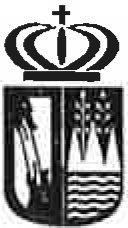 CIF: P-1502200-G J  Rúa Real,15 J  15350 Cedeira • A Coruña64- Os pagamentos que no momento de facerse efectivos non se dispoña da factura ou outro documento xustificativo válido, terán o carácter de "a xustificar" e aplicaranse aos correspondentes  créditos  presupostarios.Os pagamentos <leste carácter están suxeitos á concorrencia dalgunha das seguintes circunstancias:Cando non sexa posible cuantificar con exactitude no momento da expedición os gastos que haxan de realizarse.Cando os perceptores finais <lestes non poidan desprazarse ás Oficinas da Tesouraría para a sinatura do recibín e a urxencia do pagamento non permita a transferencia "a posteriori" a estes dos fondos correspondentes.Cando os pagamentos se haxan de realizar fóra da localidade, non sexa posible determinar a identidade do perceptor e non poidan atenderse con cargo aos Anticipos de Caixa Fixa.- Os perceptores <lestes pagamentos quedan abrigados a xustificar a aplicación das cantidades percibidas no prazo máximo de tres meses, pero sempre dentro do ano de vixencia do presuposto, e suxeitos ao réxime de responsabilidades que establece a lexislación vixente, cando dean aos servizos maior extensión da que permiten as sumas percibidas, ou dean a estas destino distinto a aquel para as que foron libradas. En ningún caso poderán expedirse novas pagamentos a xustificar os perceptores que tivesen aínda no seu poder fondos pendentes de xustificación.A xustificación <leste tipo de pagamentos declararase, logo de informe de Intervención, mediante resolución expresa de órgano competente para o o seu outorgamento, remitíndose a devandita resolución á Intervención para o seu reflexo nos anexos contables que procedan. Non obstante, non será necesaria a emisión da devandita resolución en gastos menores de 300,00 euros, cando dos datos do expediente quede completamente acreditado que os fondos foron aplicados á finalidade para que foron expedidos e que, no seu caso, se procedera ao reintegro da parte correspondente, resultando suficiente para a xustificación do pagamento a anotación nos rexistros contables correspondentes.- O funcionario, persoal laboral ou concelleiro que, recibindo cantidade a xustificar, tivese que reintegrar a totalidade ou parte dela e non o fixese dentro dos oito  días seguintes a aquel en que se lles dese a orde de reintegro, virá abrigado a satisfacer xuros de mora na forma legalmente establecida, polo tempo en que transcorrese dende a data en que debeu render a canta ata aquela en que se verifique o reintegro.O reintegro das cantidades debidas por estes conceptos poderá ser esixido pola vía de apuro ou, se o perceptor é persoal dependente do Concello, mediante o descanto directo da nómina, nos termos previstos no artigo 1.451 da Lei de Axuizamento Civil.Artigo 38º.	Anticipos de Caixa FixaConcello de Cedeira	Tlfno: 981 480 000- fax: 981 482 506 1 correo@cedeira.dicoruna.es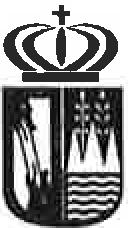 CIF: P-1502200-G  I   Rúa Real,15  1   15350 Cedeira - A Coruña65- Para as atencións de carácter urxente, periódico ou repetitivo, pódense constituír provisións de fondos, co carácter de Anticipos de Caixa Fixa, a favor dos  Caixeiros,  Pagadores ou Habilitados que designe o Alcalde ou, por delegación deste, o Alcalde, por proposta do Tesoureiro. En particular, cos Anticipos de Caixa Fixa poderán atenderse os seguintes gastos:Os de reparacións, mantemento e conservación (Artigo 21) ou materiais ou subministracións (Artigo 22), sempre que a súa contía individualizada non exceda de 300 euros.Os de atencións benéficas  (Concepto  480).- Os Anticipos de Caixa Fixa serán autorizados polo Alcalde, previo informe da Intervención, poderán alcanzar ata unha sexta parte  da consignación  global  das partidas  a  que estean destinados, no suposto da cal, o anticipo non poderá  renovarse  máis  dunha vez  por trimestre.- Os perceptores destes fondos quedan obrigados a xustificar dentro do exercicio presupostario e con aplicación as partidas correspondentes, os gastos efectuados en cada exercicio. En canto xustificáranse, total ou parcialmente, dentro do exercicio, as cantidades percibidas como Anticipo de Caixa Fixa e sempre que o crédito das partidas a que está destinado o permita, se poderá proceder de inmediato á súa reposición, mediante abono do importe xustificado na conta corrente correspondente, sempre que medie informe da Intervención acreditativa de que se xustificaron correctamente os gastos realizados e se ordene a reposición por resolución da Alcaldía.Para estes efectos, a conta xustificativa, conforme ao modelo que se estableza, presentarase en Intervención asinada por o Habilitado-pagador co visto bo do Alcalde ou Concelleiro correspondente e con imputación  dos  gastos  ás  partidas  que  corresponda. Todos os xustificantes deberán reunir os requisitos sinalados  para  as  facturas.  A  xustificación declararase mediante resolución expresa do órgano competente para o seu outorgamento, remitíndose a devandita resolución á Intervención para o seu  reflexo  nos anexos  contables  que procedan.- Os fondos percibidos como Anticipos de Caixa Fixa deberán ingresarse na Tesouraría ou nunha conta bancaria aberta a nome de Concello de Cedeira, Habilitación de Caixa Fixa de: (nome da Delegación ou Servizo a favor do que se constitúe o anticipo). A disposición dos fondos das devanditas contas deberá efectuarse en todo caso mediante talóns nominativos ou ordes de transferencia autorizadas polas sinaturas do Habilitado e do Alcalde ou Concelleiro correspondente. A apertura de tales contas quedará rexistrada na Tesouraría. Para o pagamento de gastos menores, poderá cada habilitado manter en efectivo unha cantidade non superior a 250 euros.- Cando o crea necesario, e polo menos unha vez ao ano, o Tesoureiro esixirá aos habilitados os estados demostrativos do movemento das contas e coidará de que se formalicen a favor do Concello os intereses que estas poidan producir.wl{lr,fl  _c_on_c_e_l_lo_d_e_c_e_d_e_ir_a 	 T_lfn_o_: _9B_1_4_Bo   oo_o_- _fax   : 9_B1_ _4B_2_5_D_6_l_co_rr_e_o@_ce_de_lr_a_.d_ico_r_un_a_.e_sCIF: P-1502200-G  I   Rúa Real,15 1  15350 Cedeira - A  Coruña66TITULO IIIXESTIÓN  DO  PRESUPOSTO  DE INGRESOS  E TESOURARÍAArtigo 39º.	Da Tesouraríal. - Todos os fondos, valores e efectos do Concello, tanto por operacións  presupostarias como extrapresupostarias,  constitúen  a  Tesouraría  do  Concello,  que  se rexerá polo principio  de Caixa  única.- Queda prohibido a existencia de  caixas  especiais,  non  considerándose  como tales as contas abertas en Entidades de Crédito e Aforro  legalmente  autorizadas  nin  as  caixas auxiliares, da exclusiva responsabilidade do Tesoureiro,  para  os  fondos  das operacións diarias, as cales estarán suxeitas ás limitacións,  en canto  a custodia  de fondos,  que acorde o Ordenador  de Pagamentos,  logo de informe  de Interventor  e o  Tesoureiro.- Corresponde á Tesouraría do Concello a  rentabilización  dos  excedentes temporais de tesouraría mediante investimentos que reúnan as condicións de liquidez e seguridade, conforme ao disposto no artigo 180.2 da Real Decreto Lexislativo  2/2004,  do 5  de marzo, polo  que se aproba o Texto Refundido  da Lei reguladora  das Facendas   Locais.As decisións adoptadas pola Tesouraría neste campo non estarán suxeitas a ningún rigorismo formal, salvo o control financeiro da Intervención, debendo reunir os produtos financeiros en que se coloquen os excedentes temporais de tesouraría as seguintes características:Han de tratarse de produtos solventes, avalados por un emisor de suficiente confianza.Han de ter gran liquidez e seguridade, é dicir, non se tratar de produtos especulativos con algún tipo de risco.Han de dispoñer dun tratamento fiscal non penalizador.Deberán estar retribuídos axeitadamente, cun tipo de interese referenciado (EURIBOR,  etc...) ou homologable  no mercado.Anualmente a Tesouraría emitirá informe no que se poña de manifesto a rendibilidade obtida dos excedentes temporais de tesouraría.Artigo 40º.	Plan  de Disposición  de Fondos  da Tesouraría- A expedición das ordes de pagamento acomodarase ao Plan de Disposición de Fondos que se aprobe pola Alcaldía a proposta da Tesouraría, como consecuencia das competencias outorgadas pola vixente Lei Reguladora das Facendas Locais, e as normas esenciais    das    cales    se    transcriben    nos    apartados    seguintes,    as    cales    quedaránO,, _c_on_c_e_ll_o_d_e_c_e_d_e_ir_a 	 T_lfn_o_: _9B_1_4_Bo__oo_o_-_fa_x_: 9_B_1_4_s2_so_6_l_co_r_re_o@_ c_e_d_e1r_a_.d_ic_or_u_na_.esCIF: P-1502200-G I Rúa Real,15 1 15350 Cedeira • A Coruña67automaticamente modificadas para adaptarse ás que, no seu caso, puidese aprobar o citado órgano.Como norma xeral, os pagamentos realizaranse conforme á data de recepción na Tesouraría, e en defecto de constancia expresa desta data, tomarase como referencia a data do documento contable de recoñecemento da obriga.Con carácter extraordinario, e cando figure no expediente un prazo ou data ineludible de pagamento, e salvo que resulte de aplicación a prelación regulada no seguinte apartado, poderanse expedir as correspondentes ordes de pagamento con carácter preferente, para o cal, a área ou departamento xestor do expediente comunicará tal circunstancia coa suficiente antelación á Tesouraría para posibilitar a xestión das disponibilidades de liquidez.Cando as disponibilidades de Tesouraría non fosen suficientes para facer fronte ao total das obrigas recoñecidas pendentes de pagamento en cada momento, a expedición de ordes de pagamento someteranse o Plan de disposición de fondos que se aprobe no que se dará, por imposición constitucional e legal, prioridade aos gastos por intereses e capital da débeda pública, e posteriormente dos gastos de persoal e ás procedentes de exercicios anteriores.Artigo 41º.	Da administración e cobranza dos Ingresosl. - A administración e cobranza dos ingresos deste Presuposto estará a cargo da Tesouraría que, coa fiscalización da Intervención e a mediación dos órganos de recadación nomeados polo Concello, os levará a cabo na forma preceptuada nas respectivas Ordenanzas Fiscais e nas disposicións legais vixentes.2. - Queda prohibido a todo funcionario municipal que non sexa o Tesoureiro da Corporación, ou persoal da Tesouraría ou doutras Dependencias debidamente autorizado, a recepción de cantidade ningunha que teña relación co Presuposto de Ingresos Municipal, calquera excepción aprobada polo Pleno da Corporación como consecuencia da adxudicación de servizos en réxime de concesión administrativa.Artigo 42°.	Da Recadación de Rendas e Exaccións- Salvo para os tributos e outros ingresos de dereito público a recadación do cal en período voluntario e executivo foi encomendada a Deputación Provincial por acordo da Corporación, o sistema de recadación será o de Xestión Directa pola Tesouraría que, exclusivamente no devandito suposto, levará incluída a Xefatura do  Servizo  de Recadación, correspondendo ao Interventor a súa fiscalización.- O procedemento recaudatorio axustarase en todo caso ao disposto no Regulamento Xeral de Recadación.Concello de Cedeira	Tlfno: 981 480 000- fax: 981 482 506 1 correo@cedelra.dicoruna.es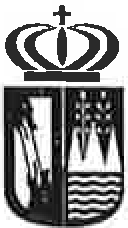 CIF: P-1502200-G I Rúa Real,15 l 15350 Cedeira - A Coruña68Artigo 43°.	Da concertación  de Operacións  de Crédito- En virtude de o disposto no artigo 52.1 do Real Decreto Lexislativo  2/2004, de 5  de marzo, polo que se aproba o Texto Refundido da Lei Reguladora das Facendas Locais, a concertación ou modificación de toda clase de operacións  de  crédito  con  entidades financeiras de calquera natureza quedan  fóra do  ámbito  de aplicación  da Lei  de Contratos do Sector Público, ao tratarse de contratos privados da Administración. En consecuencia, a concertación ou modificación de operacións de crédito rexeranse por o preceptuado no  presente artigo.- Os expedientes de contratación ou modificación de operac10ns de crédito iniciaranse a proposta do Alcalde na que se determinará  o importe  da operación  a contratar ou a identificación suficiente  daquela  que  pretende  modificarse  e  as  condicións económicas  básicas  da operación  (tipo de interese, prazo, etc.).Determinadas as  devanditas  condicións  económicas  mínimas,  solicitarase  oferta, polo menos, a tres entidades financeiras. A acreditación  documental  das  consultas  efectuarase mediante escritos dirixidos ás entidades seleccionadas,  concedéndoos un prazo non inferior a tres días hábiles, contados a partir do seguinte ao da notificación, para que poidan presentar  as súas proposicións,  preferentemente  en por medios   telemáticos.Si as condicións ofertadas son manifestamente prexudiciais para os  intereses municipais poderase propoñer, así mesmo, deixar deserto o expediente, motivandoo axeitadamente  na proposta.Non obstante o indicado nos dous apartados anteriores, para  a  modificación  á baixa dos tipos de interese aplicables ás operacións  xa  concertadas,  sen  que  se  altere  o resto das condicións do contrato, non será necesario instrumentar o trámite de consulta regulado nos referidos apartados, sendo suficiente neste caso o acordo mutuo coa Entidade Financeira contratante e o cumprimento das prescricións da Lei reguladora das Facendas Locais para  estes efectos.- A concertación ou modificación de operacións de  crédito  deberá  acordarse  logo de informe de Intervención, en que se analizará, especialmente, a capacidade  para  facer fronte, en tempo,  ás obrigas  que de aquelas  derívense para  esta.Corresponde ao Alcalde a concertación das operacións de crédito a longo prazo previstas no Presuposto o importe acumulado do cal, dentro  de cada  exercicio  económico, non supere o 1O por 100 dos recursos correntes liquidados no exercicio anterior. No caso contrario,  corresponde  a concertación  das operacións  de crédito  ao Pleno  da Corporación.- Corresponde ao Alcalde a concertación das operacións de crédito a curto prazo cando o importe acumulado das operacións  vivas  desta  natureza,  incluída  a  nova  operación, non supere o 15 por 100 dos recursos  correntes liquidados no exercicio  anterior. No caso contrario, corresponde a concertación das operacións de crédito ao Pleno da Corporación.Concello de Cedeira	Tlfno: 981 480 000- fax: 981 482 506 1 correo@cedeira.dicoruna.es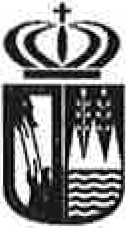 CIF: P-1502200-G  I  Rúa Real,15  1  15350 Cedeira - A Coruña69- A concertación de calquera operación de crédito estará condicionada, cando así proceda, á preceptiva autorización dos órganos competentes do Ministerio de Economía e Facenda ou Xunta de Galicia, segundo proceda. Nestes casos, non poderán adquirir  firmeza os compromisos de gasto vinculados a tal operación ata tanto non se dispoña da correspondente  autorización.Artigo 44º.	Dos Pagamentosl. - Non se poderá realizar pagamento ningún pola Tesouraría ou dar saída aos fondos ou valores, sen o oportuno documento expedido polo Ordenador de Pagamentos e fiscalizado polo Interventor e con atención ás prioridades establecidas legalmente e o Plan de Disposición de Fondos. Os documentos necesarios para dispoñer fondos de contas correntes serán asinados conxuntamente polo Alcalde, ou Concelleiro en que delegue, o Interventor e o Tesoureiro.- Establécese como medio habitual de pagamento deste Concello o de Transferencia Bancaria, salvo cando iso se desaconselle polo reducido importe dos pagamentos, estimado discrecional e libremente polo Sr. Tesoureiro, en que o pagamento se realizará mediante a utilización de talón bancario nominativo ou diñeiro en metálico, aínda que, neste último caso, só poderán materializarse en efectivo aqueles gastos menores a contía de cales non supere o importe de 250 euros. Naqueles casos en que o pagamento  se realice pola modalidade de Transferencia a través de medios telemáticos instalados nas dependencias municipais da Tesouraría, a responsabilidade dos craveiros quedará concretada a partir do momento en que se produza efectivamente a sinatura do correspondente documento xustificativo.- Para a percepción de pagamentos do Concello por importe superior a tres mil euros (por importe unitario ou acumulado dentro de cada exercicio) será requisito indispensable a cumprimentación do modelo de Altas ou Modificacións de Terceiros establecido en cada momento. A devandita cumprimentación ten carácter obrigatorio, salvo que xa se achegara como consecuencia da tramitación doutro expediente, e deberá realizarse de acordo coas instrucións contidas no documento. En especial, as contas correntes sinaladas no espazo reservado para tal efecto deberán ser certificadas polo Banco ou Caixa correspondente, debéndose encher correctamente todos os campos destinados aos códigos do banco, sucursal, código de control e conta corrente.Non obstante o expresado no parágrafo anterior, non será obrigatoria a presentación formal do documento de Alta a Terceiros nos casos de pagamentos a Administracións Públicas e Entidades ou Organismos Oficiais cando dos datos obrantes no expediente quede absolutamente clara a identidade do perceptor e os datos referidos á conta corrente na que deba realizarse o ingreso correspondente.O Tesoureiro será responsable dos pagamentos que se efectuen sen a identificación suficiente por parte dos interesados perceptores, nos casos de pagamentos enConcello de Cedeira	Tlfno: 981 480 000- fax: 981 482 506 1 correo@cedeira.dicoruna.es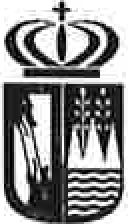 CIF: P-1502200-G  I   Rúa Real,15  1   15350 Cedeira - A Coruña70metálico ou mediante talón, ou sen a cumprimentación do modelo de Altas a Terceiros  no  caso de transferencias,  tendo  en conta as seguintes  particularidades:Os pagamentos directos a persoas que non soubesen asinar ou estivesen imposibilitadas para iso esixirán  a  impresión  da pegada  dactilar  do  interesado no documento.Respecto ás persoas incapacitadas e menores realizaranse as xestións cos seus representantes  legais.Os acredores, en xeral, e os provedores, en particular, non poderán percibir cantidades por medio doutras persoas sen presentar copia  de  poder  ou autorización abonda. Para  estes efectos, a Tesouraría  levará un  libro  de rexistro de poderes e autorizacións e conservará copia simple cotexada cos orixinais, poñendo os mandatarios como anteasina, baixo a súa responsabilidade, a declaración  de non lle ser revogado  o poder  ou autorización  que ostente.Artigo  45º.    Transmisión  dos dereitos de cobramentoOs contratistas que ostenten un dereito de cobramento fronte a esta  Administración, en virtude do disposto na vixente Lei de  Contratos  do  Sector  Público  (artigo 201), poderán ceder o mesmo conforme ao procedemento  regulado  no  presente  artigo.O acredor interesado ou o seu representante debidamente acreditado, deberá presentar os documentos orixinais acreditativos do dereito de cobramento (facturas ou certificacións  de obra) cumpridos  do  seguinte xeito:Na factura/certificación, consignarase  claramente  a  vontade  do  acredor  de cesión do crédito, identificándose debidamente a factura/certificación e importe  que é obxecto de cesión, así como os datos necesarios para a súa realización, especialmente nome do cesionario, NIF e conta na que debe realizarse o pagamento. A este respecto, será requisito imprescindible que o cesionario formalizara con anterioridade o correspondente modelo de  "Altas  ou Modificacións de Terceiros, debendo coincidir o  Código  de  Conta  Cliente  (CCC) contido no devandito documento co que figure na factura/certificación obxecto  de cesión.No anverso da  factura/certificación,  deberá  consignarse  claramente  a  lenda "Para a Cesión do Dereito de Cobro, co obxecto de garantir a toma en  consideración  da cesión  comunicada.A cesión do crédito deberá ser expresada por persoa con capacidade ou poder abondo para iso, entendendo no caso de persoas físicas que a cesión se realizará polo empresario/profesional titular, e no caso de persoas xurídicas, deberá acompañarse verificación que acredite a capacidade suficiente para a cesión do crédito.Á vista da factura/certificación presentada, a oficina  xestora  tramitará  o expediente  conforme  ao procedemento  habitual  para  o recoñecemento  de  obrigas, debendoConcello de Cedeira	Tlfno: 981 480 000- fax: 981 482 506 1 correo@cedeira.dicoruna.es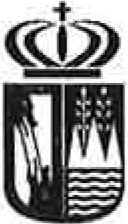 CIF: P-1502200-G  I  Rúa Real,15 1  15350 Cedeira - A  Coruña71consignarse expresamente na resolución que conclúa o expediente a lenda "Para a Cesión do Dereito de Cobro. Unha vez fiscalizada e intervida de conformidade a factura/certificación obxecto de cesión, procederase á toma de razón por parte da Intervención e á emisión, se é o caso, dos correspondentes documentos contables para efectuar o pagamento a favor do cesionario.En ningún caso se tomará razón dunha cesión de dereito de cobramento cando á data de entrada da correspondente documentación xa sexa ordenado o pagamento. Así mesmo, non poderá revogarse cesión de crédito ningunha salvo que tal revogación sexa expresamente aceptada polo cesionario, o que deberá acreditarse de modo fidedigno ante esta Administración, e sexa igualmente admitida polo Concello, que se reserva o dereito ao seu rexeitamento en función do estado de tramitación da cesión inicial.A transmisión de dereitos de cobramento derivada dun contrato de factoring subscrito entre o interesado e unha Entidade Financeira, e con independencia da eventual manifestación favorable ou toma de coñecemento que poida comunicarse pola correspondente oficina xestora deste Concello ao contratista, non terá efectos contables e/ou de toma de razón por parte da Intervención ata que non se xere obriga a favor do contratista, sendo o procedemento esencialmente idéntico ao regulado nos parágrafos anteriores.TITULO IVDO PECHE E LlOUTDACIÓN DO PRESUPOSTOArtigo 46º.     Operacións de peche do Presuposto.Co fin de dar cumprimento ás disposicións legais que establecen o día 31 de decembro como data de peche e liquidación do Presuposto de cada exercicio económico,  así como para non interromper a continuidade da xestión presupostaria con ocasión da apertura do novo exercicio contable, nos apartados seguintes establécese o calendario para proceder ao peche gradual do exercicio presupostario.Toda vez que as modificacións presupostarias a aprobación das cales compete ao Pleno da Corporación están suxeitas aos mesmos procedementos de exposición pública e reclamacións que a aprobación do Presuposto, durante o mes de decembro non poderán ser aprobados expedientes de modificación presupostaria a competencia da cal radique no referido órgano.As nóminas correspondentes ao mes de decembro e que deban imputarse ao presente exercicio deberán iniciar a súa tramitación antes do día 15 de decembro, polo que calquera acordo que afecte ás retribucións do persoal (incluídas novas  contratacións) deberá estar resalto antes da devandita data. As nóminas deberán obrar en Intervención con anterioridade   ao   día  20   de   decembro.   Todo   acordo   ou   disposición   que impliquewConcello de Cedeira	Tlfno:  981 480  000-  fax:  981 482  506  1 correo@cedeira.dicoruna.esCIF: P-1502200-G I Rúa Real,15 l 15350 Cedeira - A Coruña72recoñecemento de haberes ao persoal posterior  á devandita  data surtirá efectos económicos no exercicio  seguinte.As datas límites para a entrada en Intervención de resolucións, acordos ou propostas que impliquen a realización de gastos suxeitos á preceptiva fiscalización previa  serán as seguintes:Último día de entrada en Intervención de pagamentos a xustificar: 20 de  decembro.Todo iso tendo en conta  as peculiaridades  que  se deriven  dos prazos  establecidos  nos proxectos ou memorias de execución de cada un dos  gastos  de  forma particular,  de modo  que, independentemente  do sinalado nos parágrafos  anteriores, non poderá  iniciarse   a tramitación  de gastos a execución  dos cales non se vaia concluír  de forma abonda durante  o exercicio, salvo as excepcións consideradas  no  Real  decreto  lexislativo  3/2011 polo  que se aproba o Texto refundidio  da   Contratos  do  Sector Público  en relación  coa adxudicación e formalización de contratos cando  a súa execución  se deba  iniciar  no  exercicio  seguinte, ou salvo as excepcións sinaladas no artigo 163 da Real Decreto Lexislativo 2/2004, do 5 de marzo, polo que se aproba o Texto Refundido da Lei reguladora das Facendas Locais, en relación  coa incorporación  de remanentes  de crédito  ao exercicio seguinte.As resolucións ou acordos que impliquen a asunción de gastos non sometidos a intervención previa segundo o disposto no artigo 200 da Real  Decreto  Lexislativo  2/2004,  de 5 de marzo, polo que se aproba o Texto Refundido da Lei  reguladora  das  Facendas  Locais, que correspondan a adquisicións, obras, servizos, prestacións ou gastos en xeral realizados antes da expiración do exercicio presupostario e con cargo aos  respectivos  créditos, terán como data límite de entrada na Intervención o 15 de xaneiro do exercicio seguinte, sendo esta a data límite para  o recoñecemento  de obrigas  con cargo  aos créditos  do presuposto corrente, sempre que  as obrigas  correspondan  a  gastos  realizados  antes  do 31 de decembro.Os créditos que ao peche do exercicio non queden afectos ao cumprimento de abrigas recoñecidas quedarán anulados de pleno dereito, sen prexuízo de que poidan ser incorporados ao Presuposto seguinte nos casos previstos no artigo 163 da Real Decreto Lexislativo 2/2004, do 5 de marzo, polo que se aproba  o  Texto  Refundido  da  Lei  reguladora das Facendas Locais, e conforme ao procedemento regulado no artigo 12 das presentes Bases.Por conseguinte, con data 15 de xaneiro, e referencia contable 30 de decembro, procederase a anular, para  todas  as operacións  presupostarias,  os  saldos  de  compromisos, os saldos de autorizacións e os remanentes de crédito resultantes de efectuar estas dúas operacións, tanto no que se retire a exercicio corrente coma a exercicios futuros. A continuación no seguinte exercicio dos expedientes que queden en curso a fin do corrente requirirá a contabilización das fases  correspondentes  de retención  de  crédito,  autorización ou compromiso, mediante procedementos informáticos e/ou mediante  a  captura  dos oportunos  documentos contables.Concello de Cedeira	Tlfno: 981 480 000- fax: 981 482 506 1 correo@cedeira.dicoruna.es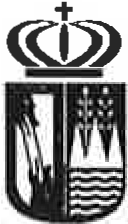 CIF: P-1502200-G I Rúa Real,15 1 15350 Cedeira - A Coruña73O último día do exercicio en que se poderán satisfacer libramentos de pagamento a terceiros será o día 26 de decembro. Non obstante, a Tesouraría porá especial coidado na non utilización de cheques como medio de pagamento durante todo o mes de decembro.A data límite para realizar pagamentos contra as contas de Anticipos de Caixa Fixa e Pagamentos a Xustificar será o 15 de decembro, debendo obrar na Intervención a xustificación dos gastos realizados antes do día último do ano, tendo en conta que con cargo aos devanditos libramentos unicamente poderán satisfacerse obrigas do exercicio corrente.Artigo 47º.	Criterios  sobre  dereitos  pendentes  de  cobramento  de  difícil  ou imposible recadación.a) l. Aos efectos da cuantificación do Remanente de Tesouraría e para a determinación da contía dos dereitos de difícil ou imposible recadación regulados no artigo 172.2 do Real Decreto Lexislativo 2/2004 establécese que, aos efectos de manter o saneamento económico-financeiro da Corporación se considerarán como todos aqueles que figuren pendentes de pago a 31 de decembro de exercicios anteriores, excluido o exercicio corrente.2. A consideración dun dereito de difícil ou imposible recadación non implicará a súa anulación nin producirá a súa baixa na contabilidade municipal.Artigo 48º.  Avance da Liquidación do Presuposto.O Avanee da Liquidación do Presuposto Corrente a que se refire o artigo 168 do Texto Refundido da Lei reguladora das Facendas Locais, e que ha de elaborar a Intervención  para a súa unión ao expediente sobre aprobación do Presuposto, constará   de<lúas partes, tal e como se detalla nos apartados seguintes.Na Primeira Parte, expresaranse os datos da Liquidación do Presuposto referida, polo menos, aos seis primeiros meses do exercicio, conforme aos datos e no formato que emane do correspondente programa informático que sostén a aplicación contable municipal, e nela porase de manifesto:En relación co Estado de Gastos, e a nivel de Capítulo:Os créditos iniciais, as súas modificacións (distinguindo as incorporacións de remanentes de crédito das demais modificacións) e os  créditos definitivos.Os gastos autorizados (Fase A) e os comprometidos (Fase D), con  indicación da porcentaxe de execución sobre os créditos definitivos.As obrigas recoñecidas netas, con indicación da porcentaxe de execución sobre os créditos definitivos.Os pagamentos realizados, con indicación da porcentaxe de execución sobre as obrigas recoñecidas netas, e as obrigas pendentes de pagamento.Concello de Cedeira	Tlfno:  981 480  000-  fax:  981 482  506  1  correo@cedeira.dicoruna.es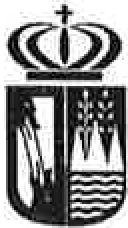 CIF: P-1502200-G  I   Rúa Real,15  1   15350  Cedeira  - A Coruña74Os remanentes  de crédito.En relación co Estado  de Ingresos, e a nivel de   Capítulo:As previsións  iniciais,  as súas modificacións  e as previsións  definitivas.Os dereitos recoñecidos, os anulados e os cancelados, así como os dereitos recoñecidos netos, con indicación da porcentaxe de execución sobre as previsións definitivas, así como a comparación entre ambas as dúas magnitudes.A recadación neta, con indicación da porcentaxe de execución sobre os  dereitos  recoñecidos netos.Os dereitos pendentes  de cobramento.O Resultado  Presupostario  antes de axustes.2. A Segunda Parte porá de manifesto os importes que se estime presentará a Liquidación  do Presuposto  do exercicio  ao final deste,  expresando:En relación co Estado de Gastos, e a nivel de Capítulo: Os créditos  definitivos.As obrigas recoñecidas netas, con indicación da porcentaxe  de  execución sobre os créditos  definitivos.Os pagamentos  realizados  e as obrigas pendentes  de pagamento.En relación  co Estado  de Ingresos,  e a nivel  de Capítulo:As previsións  definitivas.Os dereitos recoñecidos netos, con indicación da porcentaxe de execución sobre  as previsións definitivas.A recadación neta, con indicación da porcentaxe de execución sobre  os dereitos  recoñecidos netos.Os dereitos pendentes  de  cobramento.O Resultado  Presupostario  antes de axustes.O Remanente  de Tesouraría  Total.TITULO VDA INTERVENCIÓNArtigo  49º.   A función interventora.l. A función interventora ten por obxecto fiscalizar, con carácter interno e preventivo, e nos termos previstos no Real Decreto Lexislativo 2/2004, do  5 de marzo, polo que se aproba o Texto Refundido da Lei reguladora das Facendas Locais, no Real Decreto 1174/1987, do 18 de setembro, e demais normativa concordante, todos os actos do Concello que dean lugar ao recoñecemento e liquidación de dereitos e obrigas ou gastos de contido económico, os ingresos e pagamentos que daqueles se deriven e a recadación, inversión e aplicación, en xeral, dos caudais públicos administrados, co fin de que a xestión se axuste ás disposicións aplicables en cada caso.Concello de Cedeira	Tlfno:  981 480  000-  fax:  981 482  506  1  correo@cedelra.dicoruna.es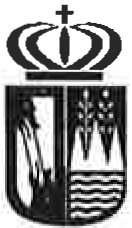 CIF:  P-1502200-G  I   Rúa Real,15  1    15350 Cedeira  - A Coruña75Cando nos procedementos de xestión que dean lugar a actos, documentos e expedientes de contido económico obxecto de control participen distintas Administracións Públicas, a función interventora limitarase ás actuacións que se produzan no ámbito desta Entidade Local.A Intervención exercerá a súa función con plena independencia e poderá solicitar cantos antecedentes considere necesarios, efectuar o exame e comprobación dos libros, contas e documentos que considere precisos, verificar arqueos e recontos e solicitar de quen corresponda, cando a natureza do acto, documento ou expediente que deba ser intervido o requira, os informes técnicos e asesoramentos que considere necesarios .Salvo nos casos expresamente taxados nas normas reguladoras da materia, a fiscalización da Intervención ten carácter previo, antes de que se dite a correspondente resolución, polo que o seu exercicio requirirá a remisión ao devandito órgano dos expedientes completos, unha vez reunidos todos os xustificantes e emitidos os informes preceptivos e xusto no momento anterior a que estean en disposición de que se dite acordo por quen corresponda, sendo responsabilidade expresa da oficina xestora o cumprimento do devandito requisito de remisión de expediente para a súa fiscalización e coa antelación necesaria para iso.En todo caso, ao redactar o informe de fiscalización deberá absterse a Intervención de reiterar calquera observación ou comentario respecto das cuestións examinadas nos informes anteriores en relación co mesmo expediente, sempre que se adoptara solución por órgano competente sobre estas, salvo a posible mención destes aspectos como antecedentes para a mellor comprensión do contido do informe.Artigo 50º. Exercicio da función interventora sobre os dereitos e ingresos.En xeral, e salvo o disposto nos apartados seguintes, a fiscalización previa dos dereitos será substituída pola inherente á toma de razón en contabilidade e por actuacións comprobatorias posteriores mediante a utilización de técnicas de mostraxe ou auditorías.Non obstante, aqueles expedientes dos que se deriven dereitos de contido económico a aprobación do cal sexa competencia do Pleno da Corporación, incluída a aprobación de calquera Ordenanzas (fiscais ou non), requmran a incorporac10n ao expediente dun informe previo da Intervención sobre adecuación do seu contido á normativa vixente.Tanto nas propostas de aprobación de tributos e prezos públicos de remuneración periódica , coma de liquidacións e autoliquidacións, arbitrarase un procedemento para a incorporación ao expediente, como mínimo, sexa de forma de particular ou xenérica, dun informe da Área ou Departamento correspondente sobre adecuación de todos estes actos ás Ordenanzas Fiscais vixentes e demais normativa de aplicación.Concello de Cedeira	Tlfno: 981 480 000- fax: 981 482 506 1 correo@cedeira.dicoruna.es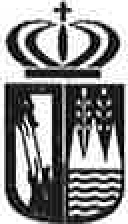 CIF: P-1502200-G  I   Rúa Real,15  1   15350 Cedeira - A Coruña7 6Nos acordos de aplicación de Contribucións Especiais  incorporarase  ao  expediente un informe previo que, entre outros aspectos que resulten procedentes, recollerá que a confección das cotas individuais se realizou  atendendo  ao  custo  das  obras  ou servizos, cantidade a repartir e criterios de repartición definidos no acordo de imposición e ordenación  concreta aprobado no  seu momento  polo  Concello Pleno.Nos acordos de aplicación de cotas  de urbanización  incorporarase  ao expediente  un informe previo que, entre outros aspectos  que  resulten  procedentes,  recollerá  que  a  conta de liquidación provisional se confeccionou atendendo aos criterios de repartición aprobados  polo  Concello Pleno.Das comprobacións efectuadas con posterioridade a Intervención deberá emitir informe escrito no que se fará constar cantas observacións e conclusións dedúzanse destas. Estes informes remitiranse ao Pleno coas observacións que puidese efectuar a os Servcizos Económicos, de acordo co procedemento establecido no artigo 51 das presentes Bases de Execución.Artigo 51º.  Exercicio da función interventora en materia de gastos.Salvo nos actos non sometidos a intervención previa, regulados no artigo 25 das presentes Bases, a fiscalización dos expedientes que poidan dar lugar ao recoñecemento de abrigas de contido económico suxeitarase  aos  procedementos  e  normas  contidas  no  presente artigo.Aos efectos da práctica da preceptiva fiscalización previa, a Intervención deberá recibir o expediente orixinal completo, para o cal a unidade administrativa que teña o  seu cargo a tramitación  do expediente, unha vez  que se reúnan todos  os xustificantes  e emitido  os informes que fosen precisos de tal maneira que  o expediente  estea en disposición  de que  se dite acordo ou resolución por quen  corresponda,  o pasará  ao  devandito  órgano  para  o  seu exame  e fiscalización.A Intervención fiscalizará o expediente no prazo max1mo de  dez  días  a  contar  dende o seguinte á data de recepción, prazo que se reducirá  a cinco  días  computados  de  igual forma cando se declare urxente a tramitación do expediente ou se aplique o réxime de fiscalización  limitada previa.Non obstante, cando a Intervención solicite asesoramento xurídico ou os informes técnicos que  considere necesarios,  así como  os antecedentes  e documentos  necesarios  para o exercicio das súas funcións de control interno, suspenderanse os prazos mencionados nos apartados anteriores ata que reciba o devandito asesoramento ou se emitan os informes solicitados.Unha vez recibido o expediente na Intervención,  examinarase,  en primeiro  lugar,  se o mesmo está completo e en disposición de que unha vez emitido o  informe  de  fiscalización se poida <litar o acordo ou resolución  procedente,  examinando  de  xeito  especial   se   se   requiriron   e   obtiveron   os   informes   e   asesoramento   que,   segundo  asConcello de Cedeira	Tlfno:  981 480  000-  fax:  981 482  506  1   correo@cedeira.dicoruna.es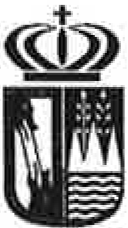 CIF: P-1502200-G  \  Rúa Real,15  \   15350 Cedeira  - A Coruña77circunstancias da proposta, haxan de ser previos ao acordo ou resolución que se adopte. De non se cumprir este requisito esencial, a Intervención devolverá o expediente á unidade administrativa encargada da súa tramitación, requiríndoo para que se complete o mesmo a través das facultades que lle confire o artigo 222 do Real Decreto Lexislativo 2/2004, do 5 de marzo, polo que se aproba o Texto Refundido da Lei reguladora das Facendas Locais. O devandito requirimento non surtirá o efecto da fiscalización preceptiva, que non será emitida ata tanto sexa completado o expediente conforme ao que cada normativa esixa.Non obstante o exposto no parágrafo anterior, poderá solicitarse da Intervención, con carácter previo, a certificación de existencia de crédito para facer fronte aos gastos que puidese ocasionar a tramitación e aprobación de determinados expedientes, sen que a emisión da devandita certificación supoña tampouco o cumprimento da fiscalización preceptiva, que será cumprida unha vez completado o expediente con todos os informes e documentos que o asunto requira.Unha vez completado o expediente, a Intervención estará en disposición de emitir o informe de fiscalización, o cal, naqueles casos en que se considere que o expediente se axusta á legalidade, poderá consistir en nota de conformidade mediante dilixencia asinada sen necesidade de motivación.A fiscalización da realización de servizos, subministracións, obras e adquisicións consistirá no exame e informe dos documentos xustificativos (intervención documental) e na comprobación , se é o caso, de que o seu importe foi debidamente invertido na obra, servizo ou adquisición de que se trate (intervención material). Este exame  será previo cando tales documentos haxan de servir de base para a realización dos pagamentos ''en firme" e posterior , cando teña por obxecto acreditar o emprego que se dera ás cantidades libradas co carácter de "a xustificar" ou mediante a utilización de Anticipos de Caixa Fixa.No procedemento ordinario de execución do gasto a intervención da inversión sitúase no momento inmediatamente anterior ao Recoñecemento da Obriga (Fase O) e, con carácter xeral, terá carácter documental, é dicir, mediante o exame dos documentos xustificativos do gasto (facturas, certificacións , nóminas, etc.), verificándose a súa suficiencia probatoria, a súa regulación formal, a exactitude aritmética e a  súa conformidade cos compromisos de gasto aprobados e fiscalizados, no seu caso.Non obstante, nos gastos físicamente identificables, ademais do exame documental, a Intervención, con carácter potestativo, poderá proceder á comprobación material da inversión mediante o exame ou inspección física dos bens ou obxectos que fosen  adquiridos e/ou executado conforme aos actos administrativos que lles deron orixe. Esta forma de intervención é extensible á aplicación das subvencións de capital que reciban as entidades públicas e privadas, as empresas e os particulares en xeral con cargo ao Presuposto Xeral municipal. Para estes efectos, os encargados das unidades administrativas aos cales incumba recibir as adquisicións ou obras que deban ser preceptivamente comprobadas, porán en coñecemento da Intervención, con antelación abonda, o lugar, día e hora en que se haxan de verificar as recepcións, para que poidan actuar nelas os funcionarios  que  co  expresado  fin  deban  concorrer  a  estas.  Cando  para  comprobar  a(Cfj)m_C_o_n_c_el_lo_de   C_e_de_i_ra 	 T_lfn_o_:_98_1   4B_o_o_oo_-_f_ax_:_9_B1   4B_2_5_D_6_1 _co_rr_e_o@_ c_e_d_ei_ra_._dic_o_ru_n_a.e_sCIF: P-1502200-G I Rúa Real,15 1 15350 Cedeira - A Coruña7 8inversión será necesaria a posesión de coñecementos técnicos,  pola  Alcaldía  designarase, para que asista á Intervención, funcionario ou técnico da especialidade a que corresponda a adquisición, obra ou servizo que, preferiblemente, non interviñera no proxecto,  dirección, poxa,  concurso, contratación  ou execución  directa destes.Artigo  52º.  Notas  de Reparo.Se no exercicio da función interventora a  Intervención  manifestásese  en desacordo co fondo ou coa forma dos actos,  documentos  ou  expedientes  examinados,  deberá formular  os seus reparos por  escrito  antes da adopción  do acordo  ou resolución.Se o reparo afecta á Disposición de Gastos, Recoñecemento de Obrigas ou Ordenación de Pagamentos, suspenderase a tramitación do expediente ata que aquel sexa solucionado  nos  seguintes casos:Cando se basee na insuficiencia de crédito ou o proposto non sexa o axeitado. Cando non fosen fiscalizados os actos que deron orixe ás ordes de pagamento. Nos  casos de omisión  no  expediente  de requisitos  ou trámites esenciais.Cando o reparo derive de comprobacións materiais de obras, subministracións, adquisicións  e servizos.Cando a desconformidade se refira ao Recoñecemento ou Liquidación de Dereitos a favor da Entidade, a oposición manifestada a través de nota de reparo non suspenderá, en ningún  caso, a tramitación  do expedienteCando o órgano ao que se dirixa o reparo o acepte,  deberá  emendar  as  deficiencias  observadas  e remitir  de novo  as actuacións á Intervención.Así mesmo, a Intervención poderá fiscalizar favorablemente expedientes nos que se observen defectos, sempre que os requisitos ou trámites incumpridos non sexan esenciais. Neste suposto, a efectividade  da  fiscalización  favorable  quedará  condicionada  á subsanación daqueles defectos con anterioridade á aprobación do expediente, debendo o  órgano xestor remitir á Intervención a documentación xustificativa de  emendarse  os devanditos  defectos.Cando o órgano a que afecte o reparo non estea  de  acordo  con  este, corresponderá ao Alcalde ou o Presidente da Fundación Gerardo Villabrille, segundo corresponda, resolver a discrepancia, sendo a súa resolución executiva, non sendo esta facultade delegable en ningún caso. Non obstante, corresponderá ao Pleno ou o Consello Rector da Fundación, respectivamente, sen posibilidade de delegación, a resolución das discrepancias  cando os reparos:Baséense  en insuficiencia  ou inadecuación  de crédito.Refíranse a abrigas ou gastos a aprobación dos cales sexa da súa competencia.Concello de Cedeira	Tlfno: 981 480 000- fax: 981 482 506 J correo@cedeira.dicoruna.es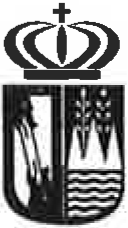 CIF: P-1502200-G J  Rúa Real,15 J  15350 Cedeira - A Coruña7 9A Intervención elevará informe ao Pleno ou o Consello Rector, segundo proceda, de todas as resolucións adoptadas polo Alcalde-Presidente da Corporación contrarias aos reparos efectuados, así como un resumo das principais anomalías detectadas en materia de ingresos. Esta información deberá realizarse, como mínimo, unha vez ao ano, mediante a súa inclusión nun Anexo da Conta Xeral, ou, cando así estímeo discrecionalmente o Interventor pola frecuencia ou importancia dos reparos interpostos, mediante a remisión do correspondente informe para a súa inclusión como un punto específico na Orde do Día do Pleno da Corporación.Artigo 53°. Omisión da Intervención.Nos supostos nos que, conforme ao establecido nas disposicións aplicables, a función interventora fóra preceptiva e omitísese, non se poderá recoñecer a obriga, nin tramitar o pagamento, nin intervir favorablemente estas actuacións ata que se emende a devandita omisión, a cal se materializará mediante informe da Intervención no que se porá de manifesto:As infraccións do ordenamento xurídico que se porían de manifesto de someter o expediente a fiscalización ou intervención previa no momento oportuno.As prestacións que se realizaran como consecuencia do devandito acto.A procedencia da revisión dos actos <litados con infracción do ordenamento.A existencia de crédito axeitado e suficiente para facer fronte ás obrigas pendentes.Para a emisión do devandito informe a Intervención, en uso das facultades que lle confire o artigo 222 do Texto Refundido da Lei de Facendas Locais, poderá solicitar cantos antecedentes considere necesarios e solicitar de quen corresponda os informes técnicos e asesoramentos que considere procedentes.Artigo 54°. Especialidades na práctica da Intervención.A salvo da competencia da Intervención para a comprobación de cantos aspectos teñan relación cos actos do Concello que dean lugar ao recoñecemento de obrigas ou  gastos de contido económico, en todas as fases procedimentales do expediente, en xeral a fiscalización dos expedientes analizará en primeiro lugar os seguintes aspectos:A existencia de crédito presupostario e que o proposto é adecuado á natureza do gasto ou obriga que se propoña contraer.Que as obrigas ou gastos se xeran por órgano competente.A ejecutividad dos recursos que financian o gasto.De comprobarse algunha irregularidade en calquera dos extremos sinalados anteriormente, a Intervención procederá á manifestación <lestes en nota de reparo, devolvéndose o expediente na forma sinalándose nas presentes Bases de Execución, sen entrar en consideracións adicionais acerca do seu contido, salvo circunstancias excepc10nais.Concello de Cedeira	Tlfno:  981 480  000-  fax:  981 482  506  1  correo@cedelra.dicoruna.es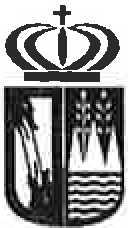 CIF: P-1502200-G  I Rúa Real,15  J    15350 Cedeira  - A Coruña80Unha vez verificados os  requisitos  esencia1s  anteriores,  procederase  á comprobación daqueles outros extremos adicionais que, atendendo á natureza dos distintos actos, documentos  ou expedientes,  se especifican no presente  artigo.Nos expedientes que versen en materia de gastos de persoal, comprobaranse os seguintes  extremos adicionais:Contratación de persoal:Para todo tipo de contratos, que se_mcorpora ao expediente  o  informe  acreditativo  dos  seguintes aspectos:A adecuación do contrato que se  formaliza  co  disposto  na  normativa vixente.A determinación das retribucións totais, incluída a achega municipal á Seguridade Social, así como as cantidades que puidesen corresponder por liquidación  e liquidación  do contrato.Que as retribucións que se sinalan no contrato se axustan ao Convenio Colectivo  que resulte  de aplicación.Que foi cumprido o requisito de publicidade das correspondentes convocatorias.Que o traballador a contratar coincide, se é o caso, co resultado do proceso selectivo ou da proposta  do Tribunal  selectivo.Ademais das anteriores circunstancias, deberá acreditarse o seguinte:No caso de contratación de persoal fixo, que os postos a cubrir figuran detallados nas respectivas relacións ou catálogos de  postos  de  traballo  e  están vacantes.No suposto de contratación de persoal con cargo aos  créditos  de  investimentos, ademais da existencia do informe sobre a modalidade de contratación temporal utilizada e sobre a observancia, nas cláusulas do  contrato, dos requisitos e formalidades esixidos pola lexislación laboral, informe relativo á  posibilidade  de  utilización  desta  modalidade  de execución  da inversión.Cando o expediente se retira á contratación de persoal eventual (ou de confianza), que se incorpora ao expediente  informe  acreditativo  de que  este pa sto figura aprobado polo Pleno e está vacante, así como unha copia do acordo  do Pleno  que fixou as súas retribucións.Nóminas   e  outros  documentos   en  materia   de  réxime   retributivo   do  persoal: No caso de variacións substanciais na nómina mensual ordinaria respecto  á do  período anterior,  ademais  de   verificar   que   se   acompaña   o   correspondente  parte    de variacións,  comprobarase  que se acompañan  os seguintes documentos:AltasCopia do acordo de nomeamento  ou do contrato  de  traballo.Concello de Cedeira	Tlfno: 981 480 000· fax: 981 482 506 1 correo@cedeira.dicoruna.es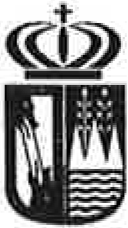 CIF: P-1502200-G  I  Rúa Real,15 1  15350 Cedeira • A  Coruña81Dilixencia da correspondente toma de posesión.Verificación da alta na Seguridade Social, cando proceda.BaixasAcordo ou resolución da autoridade competente.Verificación da baixa no réxime da Seguridade SocialAsistencias a Órganos Colexiados: Certificación do Secretario sobre o número de asistencias a sesións.Asistencias a Tribunais: Acta correspondente sobre as asistencias e número de sesións realizadas por cada membro, coa especificación da súa categoría.Axudas Médicas, de Estudios e outras: Resolución do órgano competente, tramitada conforme ao procedemento xeral de aprobación de gastos.f) Complemento de Produtividade: Resolución do órgano competente, tramitada conforme ao procedemento xeral de aprobación de gastos.g) Gratificacións pola Prestación de Servizos Extraordinarios: Resolución do órgano competente, tramitada conforme ao procedemento xeral de aprobación de gastos.Nos expedientes que versen de contratación de calquera natureza, salvo os cualificados como contratos menores, comprobaranse os seguintes extremos adicionais.Expediente inicial:Para todo tipo de contratacións :Que existe prego de cláusulas administrativas particulares e está informado xuridicamente, en que, ademais, se recolla o procedemento e órgano competente.Cando se propoña como forma de adxudicación o concurso, verificación de que o prego de cláusulas administrativas particulares establece criterios obxectivos para a adxudicación do contrato.Cando se propoña como procedemento de adxudicación o negociado , que concorren as circunstancias previstas no Texto Refundido do Contratos do Sector Público.No caso de tramitación anticipada do gasto, que o prego de condicións recolla a condición suspensiva da falta de autorización, e non se adxudique ata o levantamento da devandita condición, mediante a inclusión dun novo informe da Intervención.Cando as obras sexan financiadas ou cofinanciada por outras Entidades, que consta certificado do acordo ou resolución adoptado polo  órgano  competente do ente ou entes cofinanciadores en que se comprometa a súa achega. Ademais, se son con cargo a exercicios futuros, este certificado deberá comprender a aprobación polo órgano competente do  gasto plurianual e a súa cualificación como gasto obrigatorio.No caso de contratos financiados total ou parcialmente con Empréstitos, que este atope debidamente formalizado, de acordo co artigo 44 das presentes Bases.Concello de Cedeira	Tlfno: 981 480 000- fax: 981 482 506 1 correo@cedeira.dicoruna.es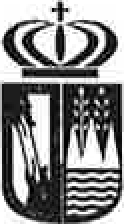 CIF: P-1502200-G  I   Rúa Real,15 1   15350 Cedeira - A  Coruña82Na  adxudicación  e formalización  do contrato:En caso de non se adxudicar o contrato de acordo  coa proposta  da Mesa  de Contratación, que existe decisión motivada do órgano de contratación. Cando o empresario proposto como adxudicatario non presentase na licitación a certificación  de estar  ao  corrente  das  súas  abrigas tributarias e coa Seguridade Social ou esta caducase, comprobar que as devanditas abrigas  se cumpren.No  caso de Contratos de Obras, ademais  das  anteriores:Que existe proxecto debidamente aprobado, informado e supervisado, se procede.Que existe acta de reformulo previo e acta de dispoñibilidade dos terreas, asinada polo  funcionario  correspondente.No caso de obras financiadas total ou parcialmente con Contribucións Especiais, que existe acordo de aprobación definitiva do expediente de imposición,  así como de ordenación  concreta  destas.No caso de obras financiadas total ou parcialmente con  Cotas  de Urbanización, que  existe  aprobación  definitiva  do  proxecto  de reparcelación, se fose necesario, e no caso de que non o fose, que existe declaración expresa por parte do Concello da  innecesariedad  da  reparcelación. Así mesmo, que estea aprobada a canta de liquidación provisional  de cotas,  con identificación  completa  dos partícipes.No  caso de contratos  de servizos:Informe detallado e razoado sobre a inexistencia de medios, emitido polo servizo interesado.Cando o contrato se refira aos supostos incluídos dentro do réxime de contratación para actividades  docentes,  comprobarase  que  existe  proposta  de designación  ou nomeamento,  dirixida  ao órgano  competente.Proxecto s Modificados  e Obras Accesorias  ou Complementarias:Que existe proxecto informado e supervisado, se procede, ou en  caso  de incidencias xurdidas na execución do contrato producindo a imposibilidade de continuar a execución, que exista proposta técnica efectuada polo Director facultativo  da obra.Que existe informe  dos  servizos xurídicos.Que existe acta de reformulo previo, asinada polo funcionario correspondente, cando proceda.No caso de que a obra accesoria ou complementaria supere o 20% do prezo do contrato no momento da aprobación da devandita obra accesoria ou complementaria ou, sen superalo, se adxudique a contratista diferente da obra principal, o expediente deberá cumprir os requisitos previstos para a obra nova.Que se procedeu  ao reaxuste  das garantías.(CD)JIJM _c_on_c_e_ll_o_d_e_C_e_d_e_ir_a 	T_lfn_o_: _9B_1_4_Bo oo_o_- _Fa_x_: 9_B_1_4B   250_6_l_c_orr_eo@c_e_d_ei_ra_.d_ic_o_ru_n_a.e_sCIF: P-1502200-G I Rúa Real,15 1 15350 Cedeira - A Coruña83Revisións de Prezos:Que exista informe do Director facultativo da obra, no seu caso, e a conformidade dos servizos correspondentes do órgano xestor.Que a revisión non estea expresamente excluída no Prego de Cláusulas Administrativas particulares e que se cumpren os requisitos esixidos na normativa de contratación, é dicir, que executárase o contrato no 20 por 100 do seu importe e transcorrera un ano dende a súa adxudicación.Nos contratos patrimoniais fiscalizaranse os seguintes extremos adicionais:A. Adqu isición de bens inmobles:Que existe informe previo pericial dos servizos técnicos.Que existe Prego de Cláusulas Administrativas Particulares ou que o mesmo non procede.expediente o informe jurídico sobre o expediente.Ademais, no suposto de tratarse de bens de valor histórico-artístico, que existe informe do órgano autonómico  competente.Para efectuar os abonos ao vendedor, que previamente se eleve o acto a escritura pública, salvo que no Prego de Cláusulas Administrativas Particulares se estableza outra cousa.Arrendamento de bens inmobles:Que existe Prego de Cláusulas Administrativas Particulares ou que o mesmo non procede.Que consta no expediente o informe jurídico sobre o expediente.Nos abonos ao arrendador, que non existe no expediente informe previo no que se acredite que se produciran anomalías ou perturbacións que afectan á natureza do contrato, así como que o arrendador achega factura, cando así proceda.Adq uisición de bens inmobles med iante permuta:Que existe informe dos servizos técnicos municipais sobre a valoración dos inmobles a permutar.expediente o informe jurídico sobre o expediente.No caso de abonos da diferenza da permuta, que previamente se eleve o acto a escritura pública, salvo que no acordo correspondente se estableza outra cousaCesión gratuíta de bens inmobles:Que exista informe xurídico relativo o cumprimento dos artigos 109.2 e 110 do Regulamento de Bens das Entidades Locais.A acreditación de non existir débeda pendente de liquidación con cargo ao Presuposto municipal, conforme ao previsto no apartado d) dese mesmo   artigo110. Neste sentido, o informe referirase, exclusivamente, ás posibles débedas pendentes que poida haber en relación co ben que se cede (hipoteca, crédito pendente de pagamento, etc.).Concello de Cedeira	Tlfno: 981 480 000- fax: 981 482 506 1 correo@cedelra.dicoruna.es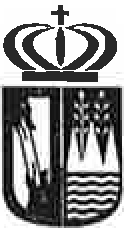 CIF: P-1502200-G I Rúa Real,15 1 15350 Cedeira - A Coruña84O cumprimento  dos demáis requisitos dos artigas  109 e 11O do RBEL.Nos Convenios de colaboración excluídos  do ámbito  de aplicación  da normativa de contratación  do  Sector Público,  comprobaranse  os seguintes  extremos adicionais:Que existe informe dos servizos xurídicos ou a Secretaría Xeral en relación coa posibilidade de utilización desta figura xurídica así como sobre o texto do Convenio.Se se establecen abrigas de pagamento, que no texto do Convenio se recolle a forma, contía, prazo  e orde en que deben facerse  as  mesmas.Que quedan expresamente determinadas as abrigas  do  Concello,  e en caso  de  que impliquen subvencións, verificación dos requisitos establecidos para esta figura.Que no texto do Convenio non se establecen cláusulas ilegais ou de imposible cumprimento para o Concello, en relación, por exemplo, ao prazo  de realización  da actividade.Que consta certificado ou resolución adoptado polo órgano competente da outra Entidade  en que comprometa  de xeito  firme a súa achega.Nos expedientes sobre reclamacións de danos e prexuízos por responsabilidade patrimonial,  comprobaranse  os seguintes  extremos  adicionais:Que exista informe do responsable do servizo cuxo funcionamento ocasionara a presunta  lesión indemnizable.Que exista valoración  económica  do dano  causado por técnico  competente.Que exista informe xurídico, no que se  debe  especificar,  ademais,  se  o  devandito  dano está ou non  asegurado.TITULO VIOUTRAS NORMAS E	MATERIA PRESUPOSTARIA E DE XESTIÓNArtigo  55°. Alienación  de Bens de Propiedade  Municipal.A salvo da aprobación de normas legais ou regulamentarias que establezan un procedemento diferente, a Alienación de Bens  de  Propiedade  Municipal  requirirá  a incoación dun expediente administrativo que se axuste ás  normas  contidas  no  presente  artigo.O expediente será iniciado a través de proposta da Alcaldía.  En  caso  de  que  o  ben a allear forme parte do Patrimonio Público do Chan, a proposta deberá especificar  o destino dos recursos que puidesen obterse pola alienación en aplicación do disposto na normativa  urbanística vixente.@)JlM, _c_on_c_e_l_lo_d_e_c_e_d_e_ir_a 	 T_lfn_o_: _9B__4_Bo__oo_o_- _fa_x_: 9_B__4B   2so_6_l_co_r_re_o@_ c_e_d_ei_ra_.d_ic_or_u_na_.e_sCIF: P-1502200-G I Rúa Real,15 1 15350 Cedeira - A Coruña85Ao expediente incorporaranse, polo menos, os seguintes informes ou documentos de carácter preceptivo:Dos Servizos mumc1pais, en relación cos seguintes aspectos relativos ao expediente:Sobre a propiedade do ben e a súa depuración física e xurídica. Sobre a valoración económica do ben, mediante informe técnico.Ademais, se o ben a allear forma parte do Patrimonio Público do Chan, o informe deberá valorar especialmente o axuste á normativa urbanística do destino dos recursos a obter.Da Intervención, sobre fiscalización previa de actos con contido económico.O expediente para a selección do adxudicatario será instruído co cumprimento dos seguintes requisitos mínimos:Elaboración e aprobación dos Pregos de Cláusulas Administrativas Particulares que rexerán a alienación do ben.Apertura de prazo para a presentación de ofertas, mediante publicación de anuncio no Boletín Oficial da Provincia, nos diarios de maior difusión da Provincia ou no Perfil de Contratante, segundo corresponda.Constitución dunha Mesa de Contratación para a valoración das ofertas recibidas e proposta de adxudicación.A proposta da Mesa de Contratación, xunto co expediente completo instruído, remitirase para a tramitación da resolución polo órgano competente, que poderá consistir na alienación ou non do ben, atendendo aos intereses municipais, determinándose expresamente, en caso positivo, polo menos os seguintes datos:Identificación do adxudicatario.Obrigatoriedade do adxudicatario de acreditar, con carácter previo, atopar o corrente no cumprimento das súas obrigas tributarias co Estado, Comunidade Autónoma e con esta Corporación, así como de Seguridade Social, ao efecto da cal se lle concederá un prazo máximo de 15 días hábiles dende a notificación da adxudicación da alienación.Prezo total de adxudicación.Prazo en que debe formalizarse o abono do prezo e consecuencias do incumprimento do devandito prazo.Unha vez cumpridos todos os trámites relativos ao perfeccionamento da alienación (elevación a Escritura Pública e inscrición no Rexistro da Propiedade), procederase á correspondente anotación no Inventario de Bens e Dereitos da Corporación municipal.Artigo 56°.  Información ao servizo da Política Presupostaria e Financeira.Concello de Cedeira	Tlfno: 981 480 000- fax: 981 482 506 1 correo@cedeira.dicoruna.es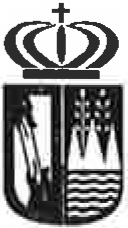 CIF: P-1502200-G I Rúa Real,15 l 15350 Cedeira - A Coruña8 6En execución do disposto no artigo 207 do Texto Refundido da Lei Reguladora das Facendas Locais, como mínimo, nos dez días seguintes á finalización do primeiro semestre do ano natural, a Intervención emitirá informe sobre a execución presupostaria do devandito período e as súas incidencias, así como dos movementos da Tesouraría, e en que se poña de manifesto as normas, criterios, previsións e cantos outros aspectos resulte conveniente en relación co resto do exercicio, dándose conta deste ao Pleno da Corporación, por conduto da Presidencia.Non obstante, a Intervención poderá elevar informe ao Alcalde, á Xunta de Goberno Local ou ao propio Pleno da Corporación, distinto do regulado no número anterior, cando da evolución da execución do presuposto, tanto no que se refire a un ou varios créditos específicos ou á súa totalidade, derívese a necesidade de adoptar medidas dalgunha orde para garantir o cumprimento da normativa vixente.Artigo 57°. Información a subministrar os membros da Corporación.l. De conformidade co disposto no artigo 77 da Leí 711985, do 2 de abril, reguladora das Bases de Réxime Local, en relación cos artigos 14 e seguintes do R.O.F., todos os membros da Corporación teñen dereito a obter cantos antecedentes, datos ou información de carácter presupostario obre en poder dos servizos económicos e resulten precisos para o desenvolvemento das súas funcións.A petición de acceso ás informacións efectuarase por escrito e a mesma se entenderá concedida por silencio administrativo en caso de que non se dite resolución ou acordo denegatorio motivada no termo de cinco días, a contar dende a data de solicitude.Non obstante o indicado no número anterior, facilitarase a información solicitada sen a necesidade da presentación de escrito ou a acreditación de que o membro da Corporación está autorizado, nos seguintes casos:Cando se trate do acceso dos membros da Corporación que ostenten delegacións ou responsabilidades de xestión, á información propia destas.Cando se trate do acceso de calquera membro da Corporación á información e documentación en materia presupostaria correspondente aos asuntos que haxan de ser tratados polos órganos colexiados de que formen parte, así como ás resolucións ou acordos adoptados por calquera órgano municipal.Cando se trate do acceso dos membros da Corporación á información ou documentación de carácter presupostario que sexa de libre acceso para os cidadáns.A consulta e exame dos libros de contabilidade e documentación presupostaria en xeral rexerase polas seguintes normas:A consulta de libros orixinais de contabilidade só poderá realizarse, salvo resolución motivada noutro sentido, no arquivo xeral ou na Intervención do Concello, segundo o lugar nos que estean custodiados, e en horario de   oficina.Concello de Cedeira	Tlfno: 981 480 000- fax: 981 482 506 1 correo@cedeira.dicoruna.es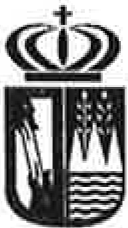 CIF: P-1502200-G I Rúa Real,15 l 15350 Cedeira - A Coruña87A mesma restrición existirá para o exame e consulta de calquera outro expediente orixinal.En ningún caso os expedientes, libros ou documentación poderá saír da Casa Consistorial ou das correspondentes dependencias e oficinas.O exame dos expedientes sometidos a sesión poderá facerse unicamente no lugar en que se atopen de manifesto a partir da convocatoria.Nos supostos de entrega, mediante resolución motivada, da documentación orixinal para o seu exame no despacho ou salas reservadas aos membros da Corporación, e aos efectos do oportuno control administrativo, o interesado deberá asinar un xustificante de recepción e terá a abriga de devolver o expediente ou documentación nun termo máximo de 48 horas, salvo resolución motivada en contrario.DISPOSICIÓN FINALA partir da aprobación do Presuposto Xeral no que se inclúen as presentes Bases, quedará sen efecto calquera outro acordo da Corporación ou resolución dos seus órganos  de Goberno, relativo á xestión do Presuposto, que se opoña ou estea en desacordo co seu contido.Concello de Cedeira	Tlfno: 981 480 000- fax: 981 482 506 1 correo@cedelra.dlcoruna.es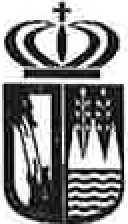 CIF: P-1502200-G  I   Rúa Real,15 1  15350 Cedeira  - A Coruña88Concello de CedeiraEJERCICIO ECONOMICO DE	2016 (ANTEPROYECTO)RESUMEN ESTADO DE GASTOSFecha Obtención	29/12/2015-(ANTEPROYECTO)RESUMEN ESTADO DE INGRESOS••••-•••Concello de CedeiraPRESUPUESTO  DE INGRESOS  COMPARATIVO  POR  CAPÍTULOSFecha Obtención	29/12/2015	12:51:41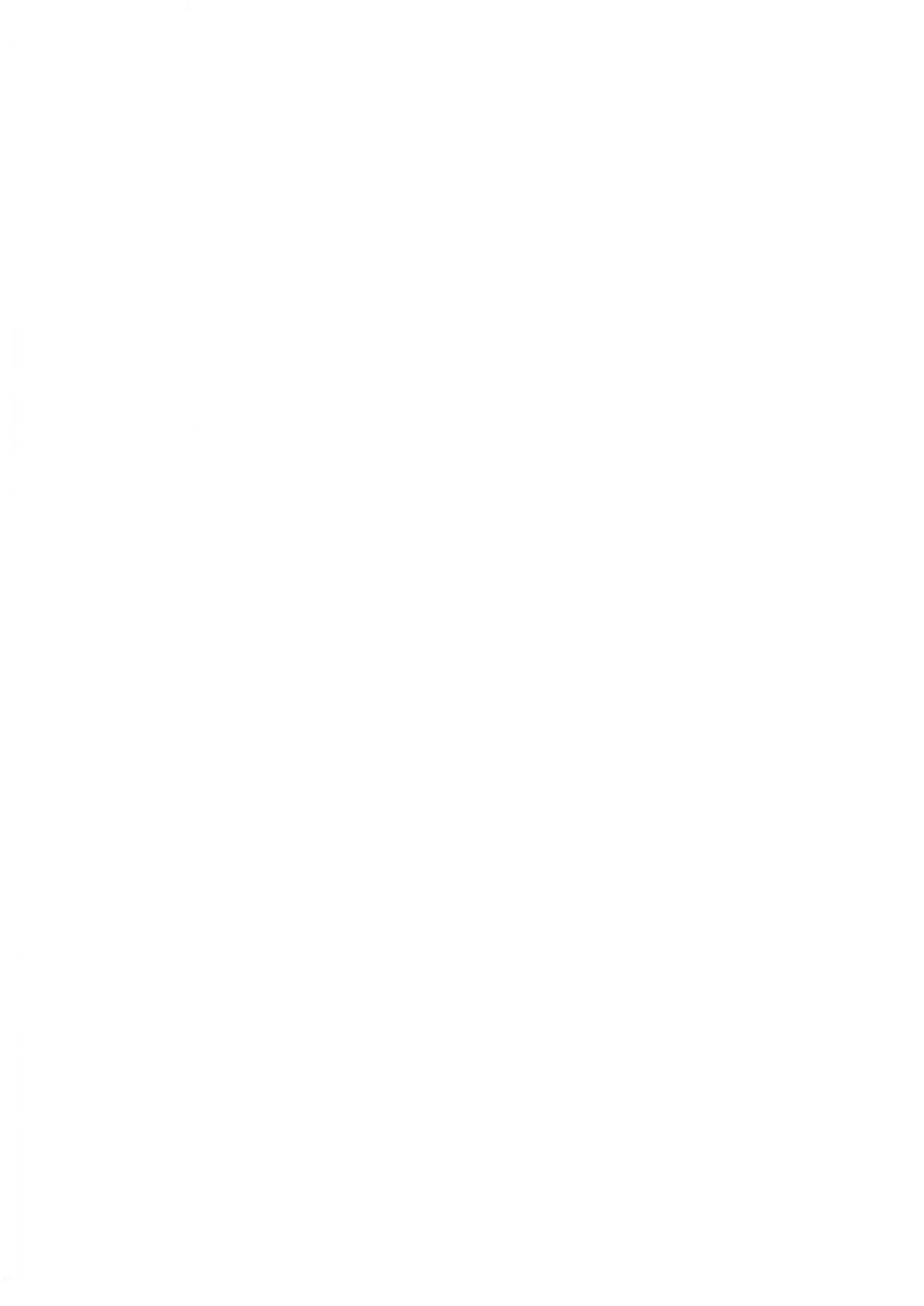 Concello de Cedeira(ANTEPROYECTO)Fecha Obtención   29/12/2015Pág.14:37:551PRESUPUESTO DE INGRESOS Resumen por CapítulosPRESUPUESTO DE INGRESOS	2016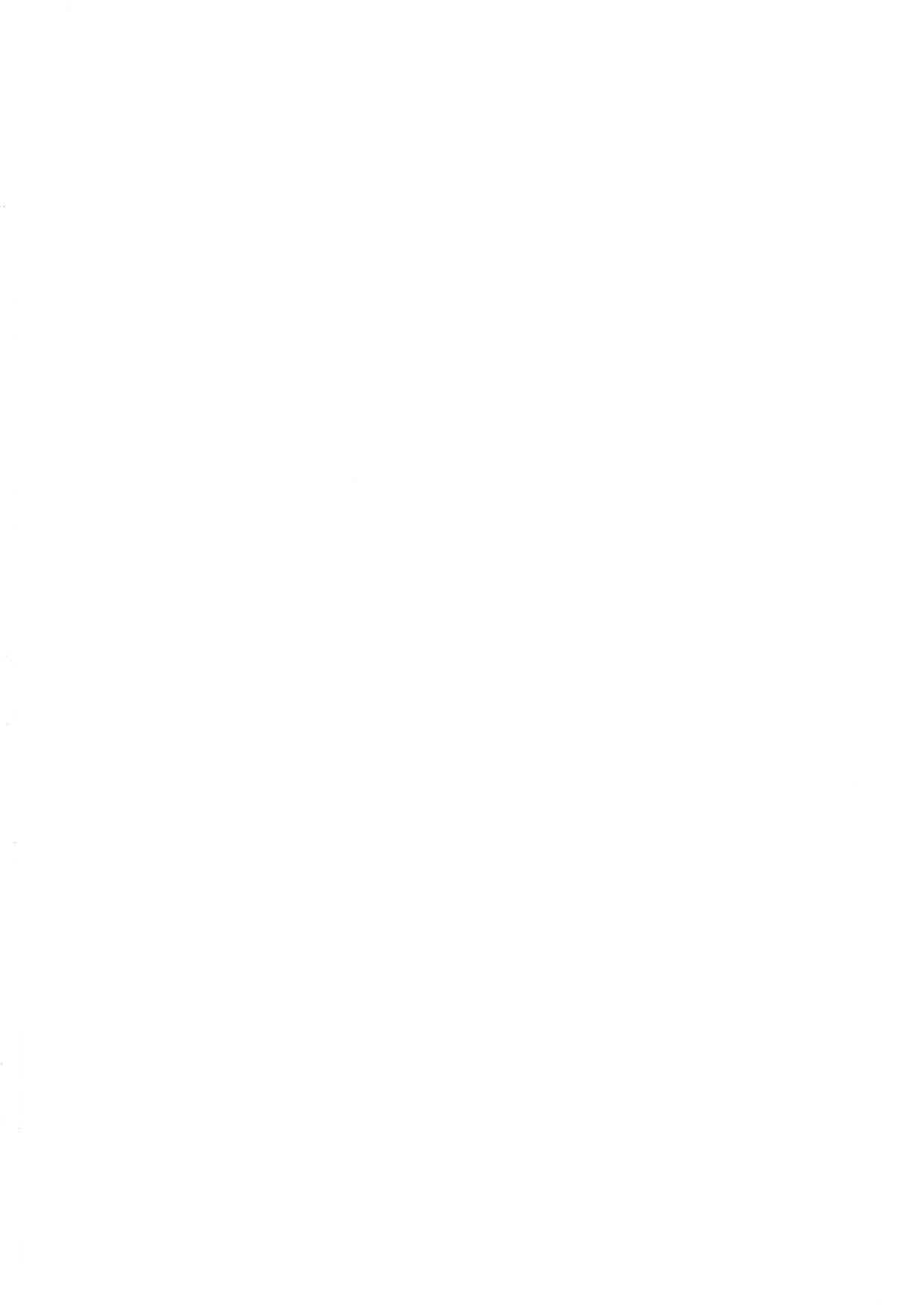 Concello  de Cedeira(ANTEPROYECTO)Fecha Obtención   29/12/2015Pág.14:39:081PRESUPUESTO  DE INGRESOS  Por Económica	PRESUPUESTO DE INGRESOS  2016-••-••Concello de Cedeira(ANTEPROYECTO)Fecha Obtención    29/12/2015Pág.14:39:082PRESUPUESTO  DE  INGRESOS  Por EconómicaPRESUPUESTO DE INGRESOS  2016.-••••Concello de Cedeira(ANTEPROYECTO)Fecha Obtención   29/12/2015Pág.14:38: 131PRESUPUESTO DE GASTOS Resumen por   CapítulosPRESUPUESTO DE GASTOS	2016-•••...-. -. ......... ,.Concello de CedeiraPRESUPUESTO  DE GASTOS  COMPARATIVO  POR CAPÍTULOSFecha Obtención	29/12/2015	14:09:29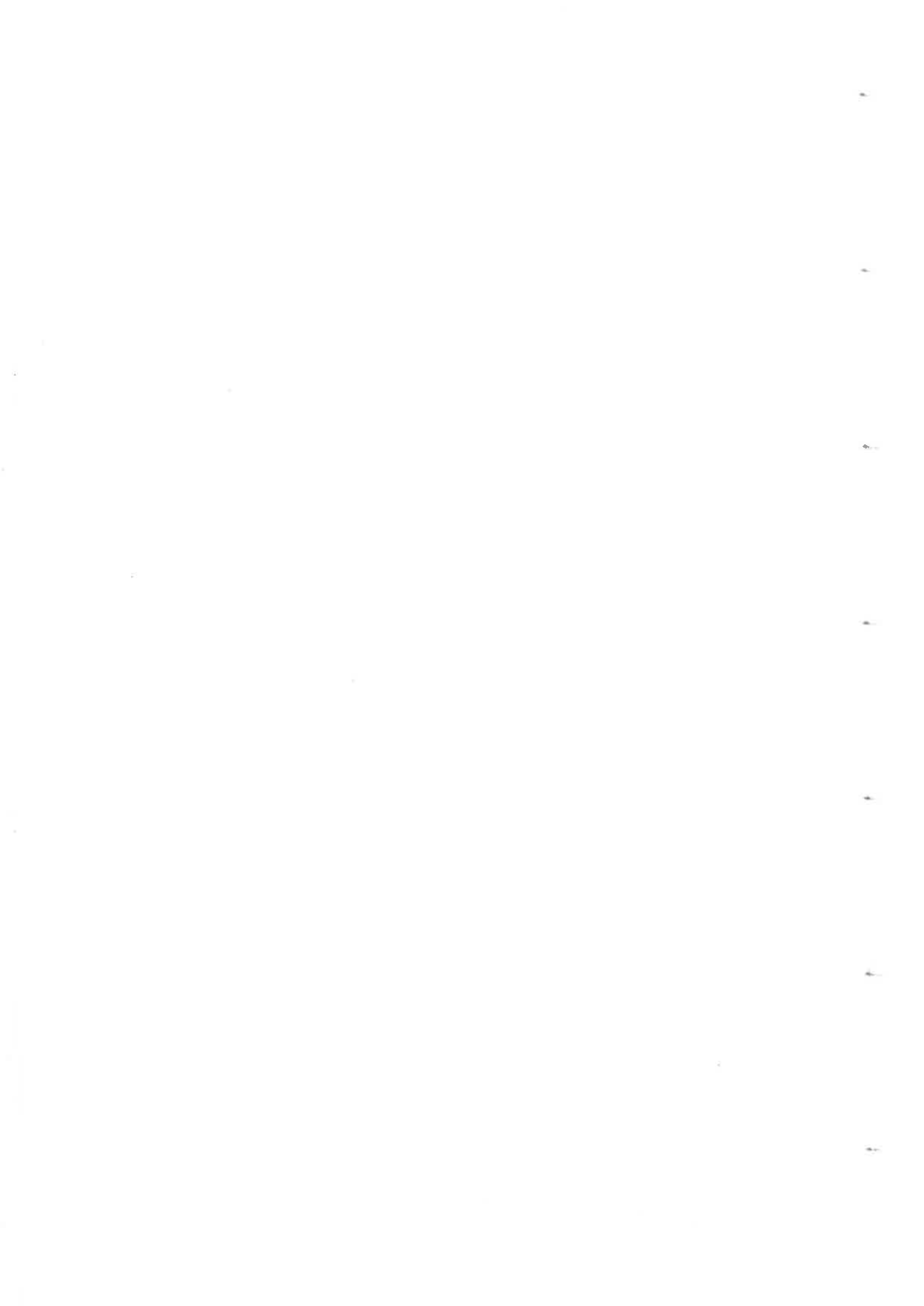 Concello de Cedeira	Fecha Obtenciór.	29/ 12/2015Pág.14:36:55PRESUPUESTO DE GASTOS Por Económica	(ANTEPROYECTO)	PRESUPUESTO  DE GASTOS	2016Orgánica	Programa     Económica	Descripción	Créditos Iniciales912	10000ÓRGANOS  DE GOBIERNO.Retribuciones básicasÓrganos de Gobierno	Retribuciones básicas.	66.500,00Retribuciones básicas	Total Económica 10000	66.500,00912	11000ÓRGANOS  DE GOBIERNO.Retribuciones básicasÓrganos de Gobierno	Retribuciones básicas.	1.600,00Retribuciones básicas	Total Económica 11000	1.600,00151	12000920	12000931	12000URBANISMO: PLANEAMIENTO,  GESTIÓN, EJECUCIÓN Y DISCIPLINA  URBSueldos del Grupo A 1Urbanismo	Func. Retribuc. basicas	16.500 ,00ADMINISTRACIÓN GENERAL .Sueldos del Grupo A1Administración  general     Func. Retribuc. basicas	34.000,00POLÍTICA ECONÓMICA Y  FISCAL.Sueldos del Grupo A 1Política econom.y fiscal Func. Retribuc. basicas	17.500,00Sueldos  del Grupo A1	Total Económica 12000	68.000,00931	12001POLÍTICA ECONÓMICA Y  FISCAL.Sueldos del Grupo A2Política econom.y fiscal Sueldos del Grupo A2.	15.200,00Sueldos del Grupo A2	Total Económica 12001	15.200 ,00132	12003SEGURIDAD  Y ORDEN PÚBLICO.Sueldos del Grupo C1Seguridad y orden público Sueldos del Grupo C1.	55.000.00Concello de Cedeira	Fecha Obtenciór;	29/12/2015Pág.14:36:552PRESUPUESTO DE GASTOS Por Económica	(ANTEPROYECTO)	PRESUPUESTO DE GASTOS	2016Concello de Cedeira	Fecha Obtenciór.	29/ 12/2015Pág.14:36:553PRESUPUESTO DE GASTOS Por Económica	(ANTEPROYECTO)	PRESUPUESTO  DE GASTOS	2016Concello de Cedeira	Fecha  Obtenció	29/12/2015Pág.14:36:554PRESUPUESTO DE GASTOS Por Económica	(ANTEPROYECTO)	PRESUPUESTO  DE GASTOS	2016Concello de Cedeira	Fecha  Obtenciór.	29/1212015Pág.14:36:555PRESUPUESTO DE GASTOS Por Económica	(ANTEPROYECTO)	PRESUPUESTO  DE GASTOS	2016Concello de Cedeira	Fecha  Obtenciór.	29/12/2015Pág.14:36:556PRESUPUESTO DE GASTOS Por Económica	(ANTEPROYECTO)	PRESUPUESTO  DE GASTOS	2016Orgánica	Programa  Económica	Descripción	Créditos Iniciales3321	13000341	13000432	13000450	13000BIBLIOTECAS PUBLICASRetribuciones básicasBibliotecas Retribuciones básicas	31.500 ,00PROMOCIÓN Y FOMENTO DEL DEPORTE.Retribuciones básicasPromoción y fomento depor Retribuciones básicas.	23.000,00INFORMACIÓN Y PROMOCIÓN TURÍSTICA.Retribuciones básicasOrdenac y promoc. turisti Retribuciones básicas.	26.000,00ADMINISTRACI ÓN GENERAL DE INFRAESTRUCTURAS.Retribuciones básicasAdmon Geral lnfraestruras  Retribuciones básicas.	89.000,00Retribuciones básicas	Total Económica 13000	196.000,00151	130023232	130023321	13002341	13002URBANISMO: PLANEAMIENTO, GESTIÓN,  EJECUCIÓN Y DISCIPLINA  URBOtras remuneracionesOtras remuneraciones-Paga extra 2012	1.900,00Gastos Funcionamento Ed. Preescolar e Infantil (Colegio) Otras remuneracionesOtras remuneraciones-Paga extra 2012	750,00BIBLIOTECAS PUBLICASOtras remuneracionesOtras remuneraciones-Paga extra 2012	1.350,00PROMOCIÓN Y FOMENTO DEL DEPORTE.Otras remuneracionesotras remuneraciones-Paga  extra 2012	3.500 ,00'Concello de Cedeira	Fecha Obtenciór.	29/ 12/2015Pág.14:36:557PRESUPUESTO DE GASTOS Por Económica	(ANTEPROYECTO)	PRESUPUESTO DE GASTOS	2016Concello de Cedeira	Fecha  Obtenció	29/12/2015Pág.14:36:558PRESUPUESTO DE GASTOS Por Económica	(ANTEPROYECTO)	PRESUPUESTO  DE GASTOS	2016Concello de Cedeira	Fecha Obtenciór.	29/ 1212015Pág.14:36:559PRESUPUESTO DE GASTOS Por Económica	(ANTEPROYECTO)	PRESUPUESTO  DE GASTOS	2016Orgánica	Programa     Económica	Descripción	Créditos InicialesOtro personal.	Total Económica 14300	169.000,00241	14302FOMENTO  DEL EMPLEO.Otro personal-Paga extra 2012Otro personal-Paga extra 2012	3.500,00Otro  personal-Paga extra 2012	Total Económica 14302	3.500,00920	15000931	15000ADMINISTRACIÓN  GENERAL .Productividad.Administración general    Productividad.	12.000,00POlÍTICA  ECONÓMICA  Y FISCAL.Productividad.Productividad.	2.000,00Productividad.	Total Económica 15000	14.000,00920	15100ADMINISTRACIÓN  GENERAL .Gratificaciones.Administración general    Gratificaciones.	1.000,00Gratificaciones .	Total Económica 15100	1.000,00132	16000136	16000151	16000SEGURIDAD Y ORDEN PÚBLICO.Seguridad SocialSeguridad y orden público Seguridad Social.	42.000,00SERVICIO DE PREVENCIÓN  Y  EXTINCIÓN DE INCENDIOSSeguridad SocialSeguridad Social	6.000,00URBANISMO: PLANEAMIENTO,  GESTIÓN , EJECUCIÓN Y DISCIPLINA URBSeguridad SocialUrbanismo	Seguridad Social	28.000,00Concello de Cedeira	Fecha   Obtenció	29/12/2015	14:36:55Pág.	10PRESUPUESTO DE GASTOS Por Económica	(ANTEPROYECTO)	PRESUPUESTO DE GASTOS	2016Concello de Cedeira	Fecha  Obtenciór.	29/1212015Pág.14:36:5511PRESUPUESTO DE GASTOS Por Económica	(ANTEPROYECTO)	PRESUPUESTO DE GASTOS	2016Concello de Cedeira	Fecha  Obtenciór.	29/12/2015Pág.14:36:5512PRESUPUESTO DE GASTOS Por Económica	(ANTEPROYECTO)	PRESUPUESTO DE GASTOS	2016Orgánica	Programa  Económica	Descripción	Créditos InicialesArrend.edif.y otras const	Total Económica 20200	19.000,00450	20300ADMINISTRACIÓN GENERAL DE INFRAESTRUCTURAS  .Arrend.maq,  instalac.y utAdmon Geral Infraestructura  Arrend.maq,  instalac.y ut	8.000,00Arrend.maq, instalac.y ut	Total Económica 20300	8.000,00132	20400SEGURIDAD Y ORDEN PÚBLICO.Arrendamientos  de material de transporteArrendamientos  de material de transporte	800,00Arrendamientos de material de transporte	Total Económica 20400	800,00334	20500PROMOCIÓN CULTURAL.Arrend.mobiliario  y enserArrend.mobil iario y enser	500,00Arrend.mobil iario y enser	Total Económica 20500	500,00920	20601ADMINISTRACIÓN GENERAL .Renting equip. multifunc.Administración general     Renting equip. multifunc.	11.000,00Renting equip. multifunc.	Total Económica 20601	11.000,003321	20900334	20900BIBLIOTECAS PÚBLICASCánones.Cánones.	250,00PROMOCIÓN CULTURAL.Cánones.Promoción cultural	Cánones.	18.000,00Cánones.	Total Económica 20900	18.250,00Concello de Cedeira	Fecha Obtenciór.	29/ 12/2015Pág.14:36:5513PRESUPUESTO DE GASTOS Por Económica	(ANTEPROYECTO)	PRESUPUESTO DE GASTOS	2016Concello de Cedeira	Fecha Obtenció	29/12/2015Pág.14:36:5514PRESUPUESTO DE GASTOS Por Económica	(ANTEPROYECTO)	PRESUPUESTO  DE GASTOS	2016Concello de Cedeira	Fecha Obtenciór.	29/ 12/2015Pág .14:36:5515PRESUPUESTO DE GASTOS Por Económica	(ANTEPROYECTO)	PRESUPUESTO  DE GASTOS	2016Orgánica	Programa    Económica	Descripción	Créditos Iniciales341	21303920	21303PROMOCIÓN Y FOMENTO DEL  DEPORTE.Maq., instalacions-climatPromoción y fomento depor Maq., instalacions-climat	2.500,00ADMINISTRACIÓN GENERAL .Maq., instalacions-climatAdministración  general    Maq., instalacions-climat	2.000,00Maq., instalacions-climat	Total Económica 21303	4.500,00132	21400134	21400135	21400450	21400920	21400SEGURIDAD  Y ORDEN PÚBLICO.Elementos de transporte .Seguridad y orden público Elementos de transporte.	3.000,00MOVILIDAD URBANAElementos de transporte .Movilidad urbana.Mantemento Servizo de Bicicletas	2.000,00PROTECCIÓN CIVILElementos de transporte.Protección civil	Elementos de transporte.	500,00ADMINISTRACI ÓN GENERAL DE INFRAESTRUCTURAS .Elementos de transporte.Admon Geral Infraestructura    Elementos  de transporte.	28.000,00ADMINISTRACIÓN  GENERAL .Elementos de transporte .Administración  general    Elementos de transporte.	900,00Elementos de transporte.	Total Económica 21400	34.400,00920	21500ADMINISTRACIÓN GENERAL .Mobiliario.Administración general    Mobiliario.	500,00Mobiliario.	Total Económica 21500	500,00Concello de Cedeira	Fecha Obtenciór;	29/12/2015Pág.14:36:5516PRESUPUESTO DE GASTOS Por Económica	(ANTEPROYECTO)	PRESUPUESTO DE GASTOS	2016Orgánica	Programa  Económica	Descripción	Créditos Iniciales920	21600132	22000231	220003321	22000341	22000920	220003321	22001334	22001ADMINISTRACIÓN  GENERAL .Equip.proceso informaciónAdministración  general   Equip.proceso información	250,00Equip.proceso  información	Total Económica 21600	250,00SEGURIDAD Y ORDEN PÚBLICO.Ordinario no inventariableSeguridad y orden público Ordinario  no inventariable	100,00ASISTENCIA  SOCIAL PRIMARIAOrdinario no inventariableAsistencia  social primaria. Ordinario no inventariabl	100,00BIBLIOTECAS PÚBLICASOrdinario no inventariableBibliotecas Ordinario no inventariable	250,00PROMOCIÓN Y FOMENTO DEL DEPORTE.Ordinario no inventariablePromoción y fomento del deporte Ordinario  no inventariabl	500,00ADMINISTRACIÓN GENERAL .Ordinario no inventariableAdministración general    Ordinario  no inventariabl	2.800,00Ordinario no inventariable	Total Económica 22000	3.750,00BIBLIOTECAS PÚBLICASPrensa, revistas, libros y otras publicacionesBibliotecas Prensa, revistas, libros y otras publicaciones	2.000,00PROMOCIÓN CULTURAL.Prensa, revistas, libros y otras publicacionesPrensa, revistas, libros y otras publicaciones	300,00Concello  de Cedeira	Fecha Obtenciór.	29/ 1212015Pág.14:36:5517PRESUPUESTO DE GASTOS Por Económica	(ANTEPROYECTO)	PRESUPUESTO  DE GASTOS	2016Concello de Cedeira	Fecha  Obtenció	29/12/2015Pág.14:36:5518PRESUPUESTO DE GASTOS Por Económica	(ANTEPROYECTO)	PRESUPUESTO  DE GASTOS	2016Concello de Cedeira	Fecha Obtenciór.	29/ 12/2015	14:36:55Pág.	19PRESUPUESTO DE GASTOS Por Económica	(ANTEPROYECTO)	PRESUPUESTO DE GASTOS	2016Concello de Cedeira	Fecha  Obtenciór.	29/12/2015Pág.14:36:5520PRESUPUESTO DE GASTOS Por Económica	(ANTEPROYECTO)	PRESUPUESTO  DE GASTOS	2016Concello de Cedeira	Fecha Obtenciór.	29/12/2015Pág.14:36:5521PRESUPUESTO DE GASTOS Por Económica	(ANTEPROYECTO)	PRESUPUESTO  DE GASTOS	2016Concello de Cedeira	Fecha   Obtenció	29/12/2015Pág.14:36:5522PRESUPUESTO DE GASTOS Por Económica	(ANTEPROYECTO)	PRESUPUESTO DE GASTOS	2016Concello de Cedeira	Fecha  Obtenciór.	29/ 12/2015Pág.14:36:5523PRESUPUESTO DE GASTOS Por Económica	(ANTEPROYECTO)	PRESUPUESTO  DE GASTOS	2016Concello de Cedeira	Fecha   Obtenció	29/12/2015Pág.14:36:5524PRESUPUESTO DE GASTOS Por Económica	(ANTEPROYECTO)	PRESUPUESTO  DE GASTOS	2016Concello de Cedeira	Fecha Obtenciór.	29/1212015Pág.14:36:5525PRESUPUESTO DE GASTOS Por Económica	(ANTEPROYECTO)	PRESUPUESTO DE GASTOS	2016Concello de Cedeira	Fecha  Obtenciór.	29/12/2015Pág.14:36:5526PRESUPUESTO DE GASTOS Por Económica	(ANTEPROYECTO)	PRESUPUESTO  DE GASTOS	2016Concello de Cedeira	Fecha Obtenciór.	29/ 1212015	14:36:55Pág.	27PRESUPUESTO DE GASTOS Por Económica	(ANTEPROYECTO)	PRESUPUESTO  DE GASTOS	2016Concello de Cedeira	Fecha Obtenciór;	29(1212015Pág.14:36:5528PRESUPUESTO DE GASTOS Por Económica	(ANTEPROYECTO)	PRESUPUESTO DE GASTOS	2016Concello de Cedeira	Fecha Obtenciór.	29/ 12/2015Pág.14:36:5529PRESUPUESTO DE GASTOS Por Económica	(ANTEPROYECTO)	PRESUPUESTO  DE GASTOS	2016Concello de Cedeira	Fecha Obtenció	29/12/2015Pág.14:36:5530PRESUPUESTO DE GASTOS Por Económica	(ANTEPROYECTO)	PRESUPUESTO DE GASTOS	2016Concello de Cedeira	Fecha Obtenciór.	29/ 1212015Pág.14:36:5531PRESUPUESTO DE GASTOS Por Económica	(ANTEPROYECTO)	PRESUPUESTO DE GASTOS	2016Concello de Cedeira	Fecha Obtenciór.	29/12/2015Pág.14:36:5532PRESUPUESTO DE GASTOS Por Económica	(ANTEPROYECTO)	PRESUPUESTO  DE GASTOS	2016Concello de Cedeira	Fecha Obtenciór,	29/ 12/2015Pág.14:36:5533PRESUPUESTO DE GASTOS Por Económica	(ANTEPROYECTO)	PRESUPUESTO DE GASTOS	2016Concello de Cedeira	Fecha  Obtenciór.	29/12/2015Pág.14:36:5534PRESUPUESTO DE GASTOS Por Económica	(ANTEPROYECTO)	PRESUPUESTO  DE GASTOS	2016Concello de Cedeira	Fecha Obtenciór.	29/12/2015Pág.14:36:5535PRESUPUESTO DE GASTOS Por Económica	(ANTEPROYECTO)	PRESUPUESTO  DE GASTOS	2016Concello de Cedeira	Fecha Obtenciór.	29/12/2015Pág.14:36:5536PRESUPUESTO DE GASTOS Por Económica	(ANTEPROYECTO)	PRESUPUESTO DE GASTOS	2016Concello de Cedeira	Fecha Obtenciór.	29/ 12/2015Pág.14:36:5537PRESUPUESTO DE GASTOS Por Económica	(ANTEPROYECTO)	PRESUPUESTO DE GASTOS	2016Concello de Cedeira	Fecha  Obtenció	29/12/2015Pág.14:36:5538PRESUPUESTO DE GASTOS Por Económica	(ANTEPROYECTO)	PRESUPUESTO DE GASTOS	2016Concello de Cedeira	Fecha Obtenciór,	29/ 1212015Pág.14:36:5539PRESUPUESTO DE GASTOS Por Económica	(ANTEPROYECTO)	PRESUPUESTO DE GASTOS	2016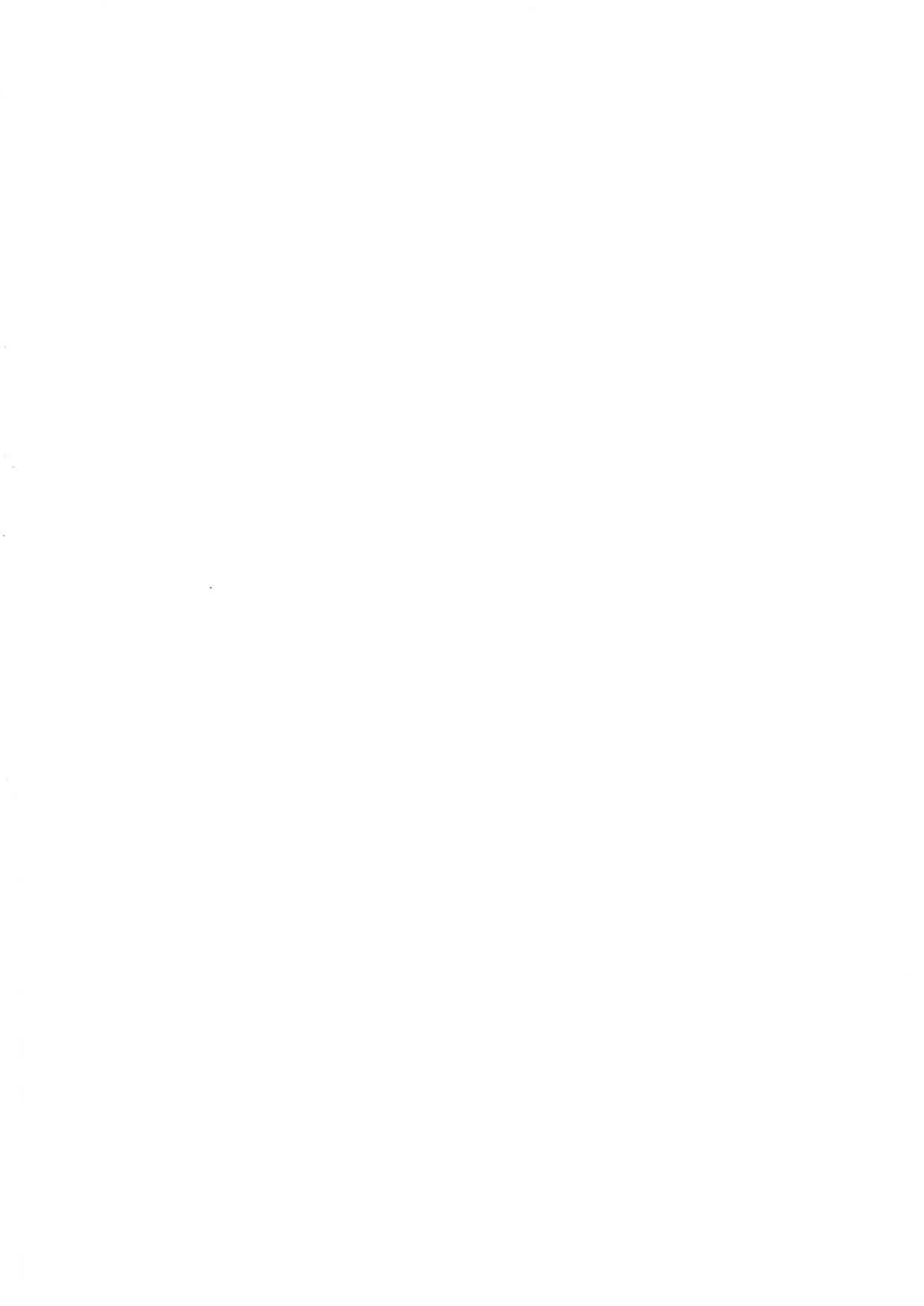 20162015DiferenzaPorcentaxePresuposto5.276.842,974.886.402,06390.440,917,99%ESTADO DE INGRESOSESTADO DE INGRESOSESTADO DE INGRESOSESTADO DE INGRESOSESTADO DE INGRESOSESTADO DE INGRESOSESTADO DE INGRESOSESTADO DE INGRESOSCAPÍTULODENOMINACIÓNIMPORTE 2016IMPORTE 2016IMPORTE 2015IMPORTE 2015VARIACIÓNVARIACIÓNCAPÍTULODENOMINACIÓNIMPORTEº/oIMPORTEº/oIMPORTEº/o123456789lmpostos Directos Impostos Indirectos Tasas e outros Ingresos Transferencias Correntes Ingresos PatrimoniasAlleamento Inversións Reales Transferencias de Capital Activos FinanceirosPasivos Financeiros1.843.500,0030.000,00669.350,001.993.694,49106.500,000,00628.798,485.000,000,0034,94%0,57%12,68%37,78%2,02%0,00%11,92%0,09%0,00%1.922.000,0050.000,00667.100,001.992.352,42106.500,000,00143.449,645.000,000,0039,33%1,02%13,65%40,77%2,18%0,00%2,94%0,10%0,00%-78.500,00-20.000,002.250,001.342,070,000,00485.348,840,000,00-4,08%-40,00%0,34%0,07%0,00%----338,34%0,00%-........TOTALESTOTALES5.276.842,97100,00%4.886.402,06100,00%390.440,917,99%ESTADO DE GASTOS (CLASIFICACIÓN ECONÓMICAESTADO DE GASTOS (CLASIFICACIÓN ECONÓMICAESTADO DE GASTOS (CLASIFICACIÓN ECONÓMICAESTADO DE GASTOS (CLASIFICACIÓN ECONÓMICAESTADO DE GASTOS (CLASIFICACIÓN ECONÓMICAESTADO DE GASTOS (CLASIFICACIÓN ECONÓMICACAPÍTULODENOMINACIÓNIMPORTE 2016IMPORTE 2016IMPORTE 2015IMPORTE 2015VARIACIÓNVARIACIÓNCAPÍTULODENOMINACIÓNIMPORTEº/oIMPORTEº/oIMPORTE0/olGastos de Personal2.200.950,0041,71%2.094 .735,0042,87%106.215,005,07%2Gastos en Bens Correntes e Serv.1.961.450,0037,17%1.930.920,8139,52%30.529, 191,58%3Gastos Financeiros10.300,000,20%25.300,000,52%-15.000,00-59,29%4Transferencias Correntes202.980,003,85%142.060,002,91%60.920,0042,88%6Investimentos Reais846.162,9716,04%463.974,649,50%382.188,3382,37%7Transferencias de Capital30.000,000,57%43278,810,89%-13.278,81-30,68%8Activos Financeiros5.000,000,09%5.000,000,10%0,000,00%9Pasivos Financeiros20 .000,000,38%181.132,803,71%-161.132,80-88,96%TOTALESTOTALES5.276.842,97100,00%4.886.402,06100,00%390.440,917,99%ESTADO  DE  GASTOS  (CLASIFICACIÓN  POR ÁREAS  DE GASTO)ESTADO  DE  GASTOS  (CLASIFICACIÓN  POR ÁREAS  DE GASTO)ESTADO  DE  GASTOS  (CLASIFICACIÓN  POR ÁREAS  DE GASTO)ESTADO  DE  GASTOS  (CLASIFICACIÓN  POR ÁREAS  DE GASTO)ESTADO  DE  GASTOS  (CLASIFICACIÓN  POR ÁREAS  DE GASTO)ESTADO  DE  GASTOS  (CLASIFICACIÓN  POR ÁREAS  DE GASTO)ESTADO  DE  GASTOS  (CLASIFICACIÓN  POR ÁREAS  DE GASTO)ESTADO  DE  GASTOS  (CLASIFICACIÓN  POR ÁREAS  DE GASTO)AREA DE GASTODENOMINACIÓNIMPORTE 2016IMPORTE 2016IMPORTE 2015IMPORTE 2015VARIACIÓNVARIACIÓNAREA DE GASTODENOMINACIÓNIMPORTEº/oIMPORTEº/oIMPORTEº/ooDébeda pública20.000,000,38%196.132,804,01%-176.132,80-89,80%1Servicios  públicos básicos1.848.683,2435,03%1.279.249,9926,18%569.433,2544,51%2Actuacións  de protección  e prom.  social849.100,0016,09%827.185,0116,93%21.914,992,65%3Producción  de bens  púb. pref.858.089,4216,26%792.778,4516,22%65.310,978,24%4Actuacións  de  carácter económico496.620,319,41%668.870,8113,69%-172.250,50-25,75%9Actuacións  de carácter xeral1.204.350,0022,82%1.122.185,0022,97%82.165,007,32%TOTALESTOTALES5.276.842,97100,00%4.886.402,06100,00%390.440,917,99%1	Total  Dereitos  Recoñecidos Netos1	Total  Dereitos  Recoñecidos Netos1	Total  Dereitos  Recoñecidos NetosExercicio 2015Operaciones Non Financeiras Presuposto Corrente  (Capítulos  1 a 5)4.432.044,32Resto Operaciones Non Financieras (Capítulos  6 y 7)540.911,35Subtotal Operaciones Non Financeiras4.972.955,67Activos  Financieros  (Capítulo 8)0,00Pasivos  Financieros  (Capítulo 9)226.945,512Total  Obrigas RecoñecidasOperaciones No Financieras Presupuesto Corriente  (Capítulos  1 a 4)3.910.022,26Resto Operaciones Non Financeiras (Capítulos  6 y 7)1.342.959,18Subtotal  Operaciones No Financieras	5.252.981,44Activos  Financieros (Capítulo 8)	0,00Pasivos  Financieros (Capítulo 9)	523.235,23RESULTADO  PRESUPUESTARIO  (1-2)-576.315,493	Desviacións de Financiamento Negativas339.019,714	Desviaciones  de Financiación  Positivas339.019,71Obrigas financiadas con Remanente Tesourería para Gastos5	Xerais500.450,63RESULTADO AXUSTADO  PROVISIONAL  (1-2+3-4+5)69.580,68Exercicio 2015l.	Fondos Líq uidosl.707.963,992.	Dereitos  pendentes  de Cobro:40.640,553.	Obrigas pendentes  de Pago :484.071,92+-Pagos/Ingresos  pendentes  de aplicación-25.383,80REMANENTE  DE TESOURERIA  (1+2-3)1.289.916,424.	Dereitos ptes  de Cobro de Difícil  ou Imposible Recaudación10.746,73Subtotal Remanente después de "Dudoso  Cobro"2.538.700,065.	Exceso  de Financiamento  Afectado  (Desviacions Financiamento  Positivas)80.776,84REMANENTE TESOURERIA GASTOS XERAIS PROVISIONAL(l +2-3-4-5)1.198.392,85IMPORTE PREVISTOMobiliario  Local Maiores1.500,00Asociacion  Museo  Mares  de Cedeira20.000,00Gasto en materia de servizos sociais non compentencia municipal (1)Outras  Subvencións  nominativas  de gasto  corrente (2)Presuposto 2016Presuposto 2015DiferenzaCapítulos  1 a 7 Ingresos5.271.842,974.881.402,06390.440,91Capítulos  1 a 7 Gastos5.251.842,974.700.269,26551.573,71Diferenza  (Estabilidade  Presupostaria)20.000,00181.132,80-161.132,8020162017120181I Tasa de crecimientode referenciadel PIB	11,82,212,61PartidaDenominaciónConcepto Ingreso132.151.00Seguridade-Gratificacións  Persoal  Func391.20-Multas por lnfraccions de Tráfico132.623.00Seguridade-Maquinaria e Instalacións391.20-Multas  por  Infraccions  de Tráfico151.451.00Urbanismo-Conv. Axencia Protecc. Legal. Urb.391.00 -Multas por infraccións urbanísticas920.233.01Admon. Xeral-Dietas asistencia Tribunais329.01-Taxa  por  realización   probas selectivas450.226.07Honorarios técnicos399.05.- Ingresos descanto control de calidadeAcceso  a  Corpos  ou  Escalas  do  Grupo  Al   ou  categorías  depersoal  laboral asimilables:- Presidente e Secretario45,89 €- Vogais42,83 €Acceso  a  Corpos  ou  Escalas  dos  Grupos  A2  e  C 1 ou categoríaspersoal  laboral asimilables:- Presidente e Secretario42,83 €- Vogais39,78 €Acceso  a  Corpos  ou  Escalas  dos  Grupos  C2  e  E  ou   categoríaspersoal  laboral asimilables:- Presidente e Secretario39,78 €- Vogais36,72 €C A P Í T U L OC A P Í T U L OC A P Í T U L OC A P Í T U L OPrevisiones Iniciales 2016Previsiones Iniciales	2015DIFERENCIA	%DIFERENCIA	%Previsiones Definitivas  2015DIFERENCIA	%DIFERENCIA	%1-IMPUESTOS  DIRECTOS1.843.500,001.922.000,00-78.500,00-4,081.922.000,00-78.500,00-4,082.-IMPUESTOS  INDIRECTOS30.000,0050.000,00-20.000,00-40,0050.000,00-20.000,00-40,003.-TASAS, PRECIOS PÚBLICOS Y OTROSINGRESOS669.350,00667.100,002.250,000,34667.100,002.250,000,344.-TRANSFERENCIAS   CORRIENTES1.993.694,491.992.352,421.342,070,072.178.938,58-185 .244,09-8,505.-INGRESOS  PATRIMONIALES106.500,00106.500,000,00106.500,000,007.-TRANSFERENCIAS DE CAPITAL628.798,48143.449,64485 .348,84338,34842.359,12-213.560,64-25,3589.-.-ACTIVOS FINANCIEROS PASIVOS  FINANCIEROS5.000,005.000,00º·ºº0,001.089.560,58226.945,51-1.084.560,58-226.945,51-99,54-100,00Total Presupuesto ...5.276.842,974.886.402.06390.440,917,997.083.403,79-1.806.560,82-25,50CapítuloDescripciónPrevisiones Iniciales1IMPUESTOS DIRECTOS1.843.500,002IMPUESTOS  INDIRECTOS30.000,003TASAS,  PRECIOS  PÚBLICOS  Y  OTROS INGRESOS669.350,004TRANSFERENCIAS CORRIENTES1.993.694,495INGRESOS  PATRIMONIALES106.500,00Operaciones Corrientes4.643.044,497TRANSFERENCIAS DE CAPITAL628.798,488ACTIVOS FINANCIEROS5.000,00Operaciones de Capital633.798,48Total general5.276.842,97C A P IT U L OC A P IT U L OC A P IT U L OPresupuesto Inicial	2016Presupuesto Inicial	2015DIFERENCIA	%DIFERENCIA	%Presupuesto Definitivo 2015DIFERENCIA	%DIFERENCIA	%1-GASTOS DE PERSONAL2.200 .950,002.094.735,00106.215,005,072.172 .077,5328.872,471,332.-GASTOS CORRIENTES EN BIENES Y SERVICIOS1.961.450,001.930.920,8130.529,191,582.160.965,56-199.515,56-9,233.-GASTOS  FINANCIEROS10.300,0025.300,00-15 .000,00-59,2922 .046,90-11.746,90-53,284.-TRANSFERENCIAS   CORRIENTES202.980,00142.060,0060.920,0042,88150.811,5052.168,5034,596.-INVERSIONES  REALES846.162,97463.974,64382.188,3382,371.822.056,53-975.893,56-53,567.-TRANSFERENCIAS DE CAPITAL30.000,0043.278,81-13.278,81-30,6842.078,81-12.078,81-28,7189.-.-ACTIVOS FINANCIEROS PASIVOS  FINANCIEROS5.000,0020.000,005.000,00 181.132,80-161.132,800,00-88,965.000,00708.366,96-688.366,96-97º,·1º8ºTotal Presupuesto . ..5.276.842,974.886.402.06390.440,917,997.083.403,79-1.806.560,82-25,50OrgánicaProgramaEconómicaDescripciónDescripciónCréditos Iniciales92012003ADMINISTRACIÓN GENERAL .Sueldos del Grupo C1Administración general Sueldos del Grupo C1.45.000.0093112003POLÍTICA ECONÓMICA Y FISCAL.Sueldos del Grupo C1Política econom. y fiscal  Sueldos del Grupo C1.34.000,00Sueldos del Grupo C1Total Económica 12003134.000,00332112004BIBLIOTECAS PÚBLICASSueldos del Grupo C2Bibliotecas Sueldos del Grupo C29.500,0092012004ADMINISTRACIÓN GENERAL .Sueldos del Grupo C2Administración general Sueldos del Grupo C2.21.000,00Sueldos del Grupo C2Total Económica 1200430.500,0034112005PROMOCIÓN Y  FOMENTO  DEL DEPORTE.Sueldos del Grupo EPromoción y fomento del deporte Sueldos del Grupo E.8.500,00Sueldos del Grupo ETotal Económica 120058.500,001321200615112006SEGURIDAD Y ORDEN PÚBLICO.15112006Trienios15112006Seguridad y  orden  público Trienios.5.500,0015112006URBANISMO: PLANEAMIENTO, GESTIÓN, EJECUCIÓN Y DISCIPLINA URB15112006Trienios15112006Urbanismo	Trienios.750,00332112006BIBLIOTECAS  PÚBLICAS332112006Trienios332112006Bibliotecas Trienios350,00OrgánicaProgramaEconómicaDescripciónDescripciónCréditos Iniciales34112006PROMOCIÓN Y FOMENTO  DEL DEPORTE.TrieniosPromoción y fomento del deporte Trienios.400,0092012006ADMINISTRACIÓN  GENERAL .TrieniosAdministración  general Trienios.8.500,0093112006POLÍTICA  ECONÓMICA Y FISCALTrieniosPolítica econom.y fiscal   Trienios.8.500, 00TrieniosTotal Económica 1200624.000,0013213212100SEGURIDAD Y ORDEN  PÚBLICO.Complemento de destinoSeguridad y orden público Complemento de destino .25.500,0015115112100URBANISMO: PLANEAMIENTO, GESTIÓN, EJECUCIÓN Y DISCIPLINA   URBComplemento de destinoUrbanismo	Complemento de destino.7.500,003321332112100BIBLIOTECAS PÚBLICASComplemento de destinoBibliotecas  Complemento de destino5.000,0034134112100PROMOCIÓN Y  FOMENTO  DEL DEPORTE.Complemento de destinoPromoción y fomento del deporte Complemento de  destino.5.000,0092092012100ADMINISTRACIÓN  GENERAL .Complemento de destinoAdministración  general Complemento de destino.50.000,00Administración  general Complemento de destino.50.000,00OrgánicaProgramaEconómicaDescripciónDescripciónDescripciónCréditos Iniciales93112100POLÍTICA ECONÓMICA Y FISCAL.Complemento de destinoPolítica econom. y fiscal  Complemento de destino.38.000,00Complemento de destinoTotal  Económica 12100131.000,0013212101SEGURIDAD Y ORDEN PÚBLICO.Complemento específicoSeguridad y orden público Complemento específico.31.000,0015112101URBANISMO: PLANEAMIENTO, GESTIÓN, EJECUCIÓN Y DISCIPLINA  URBComplemento especificoUrbanismo	Complemento específico.17.000,00332112101BIBLIOTECAS PÚBLICASComplemento especificoBibliotecas Complemento específico5.500,0034112101PROMOCIÓN Y FOMENTO DEL DEPORTE.Complemento específicoPromoción y fomento del deporte Complemento específico.5.200,0092012101ADMINISTRACIÓN  GENERAL .Complemento específicoAdministración general Complemento  específico.68.000,0093112101POLÍTICA ECONÓMICA Y FISCAL.Complemento específicoPolítica econom. y fiscal  Complemento específico.56.000,00Complemento específicoTotal Económica 12101182.700,0013212107SEGURIDAD Y ORDEN PÚBLICO.Retribuciones  complementarias.  Recuperacion paga extra 2012Retribuciones complementarias.  Recuperacion paga extra 20125.500,00OrgánicaProgramaEconómicaDescripciónDescripciónCréditos Iniciales15112107URBANISMO: PLANEAMIENTO, GESTIÓN, EJECUCIÓN Y DISCIPLINA  URBURBANISMO: PLANEAMIENTO, GESTIÓN, EJECUCIÓN Y DISCIPLINA  URBRetribuciones complementarias.  Recuperacion paga extra 2012Retribuciones complementarias.  Recuperacion paga extra 20121.250,00332112107BIBLIOTECAS PÚBLICASRetribuciones complementarias. Recuperacion paga extra  2012Retribuciones complementarias. Recuperacion paga extra  2012400 ,0033412107PROMOCIÓN CULTURAL.Retribuciones complementarias . Recuperacion paga extra 2012Retribuciones complementarias.  Recuperacion paga extra 2012500,0034112107PROMOCIÓN Y FOMENTO DEL  DEPORTE.Retribuciones complementarias.  Recuperacion paga extra 2012Retribuciones complementarias. Recuperacion paga extra  2012400,0092012107ADMINISTRACIÓN GENERAL .Retribuciones complementarias.  Recuperacion paga extra 2012Retribuciones complementarias.  Recuperacion paga extra 20125.000,0093112107POLÍTICA ECONÓMICA Y  FISCAL.Retribuciones complementarias . Recuperacion paga extra 2012Retribuciones complementarias.  Recuperacion paga extra 20125.500,00Retribuciones complementarias. Recuperacion paga extra 2012Total  Económica 1210718.550,0015113000URBANISMO : PLANEAMIENTO, GESTIÓN,  EJECUCIÓN Y DISCIPLINA URBRetribuciones básicasRetribuciones básicas4.500,00323213000Gastos Funcionamento  Ed. Preescolar e Infantil (Colegio)Retribuciones básicasEnseñanza infantil y primaria  Retribuciones básicas.22.000,00OrgánicaProgramaEconómicaDescripciónDescripciónCréditos Iniciales43213002INFORMACIÓN Y  PROMOCIÓN TURÍSTICA.Otras remuneracionesOtras remuneraciones-Paga  extra 20121.200,0045013002ADMINISTRACIÓN GENERAL  DE INFRAESTRUCTURAS.Otras remuneracionesOtras remuneraciones-Paga  extra 20127.000,00Otras  remuneracionesTotal  Económica 1300215.700,0023113100ASISTENCIA  SOCIAL PRIMARIALaboral temporal.Asistencia  social primaria.Laboral temporal.431.000,0034113100PROMOCIÓN Y FOMENTO DEL DEPORTE.Laboral temporal.Promoción y fomento del deporte Laboral temporal.36.500,0045013100ADMINISTRACIÓN GENERAL  DE INFRAESTRUCTURAS.Laboral temporal.Admon Geral Infraestructura Laboral  temporal.54.000,0092013100ADMINISTRACIÓN GENERAL .Laboral temporal.Administración  general    Laboral temporal.120.000,00Laboral temporal.Total Económica 13100641.500,0023113102ASISTENCIA  SOCIAL PRIMARIALaboral temporal-Paga  extra 2012Laboral temporal-Paga  extra 201218.000,0092013102ADMINISTRACIÓN GENERAL .Laboral temporal-Paga  extra 2012Laboral temporal-Paga  extra 20126.000,00Laboral temporal-Paga  extra 2012Total Económica 1310224.000,00OrgánicaProgramaEconómicaDescripciónCrédttos Iniciales13214300SEGURIDAD Y ORDEN PÜBLICO.Otro personal.Seguridad y orden público Otro personal.6.000,0013614300SERVICIO DE PREVENCIÓN Y  EXTINCIÓN DE INCENDIOSOtro personal.Otro personal.-Cuadrilla Contraincendios18.000,0017014300ADMINISTRACIÓN GENERAL  DEL MEDIO AMBIENTE.Otro personal.Otro personal.3.000,0023114300ASISTENCIA  SOCIAL PRIMARIAOtro personal.Asistencia social primaria. Otro  personal.55.000,0024114300FOMENTO DEL EMPLEO.Otro personal.Fomento del empleo	Otro personal.48.000,0033414300PROMOCIÓN CULTURAL.Otro personal.Otro personal.1.000,0034114300PROMOCIÓN Y FOMENTO DEL DEPORTE.Otro personal.Promoción y fomento depor Otro personal.30.000,0045014300ADMINISTRACIÓN  GENERAL DE INFRAESTRUCTURAS.Otro personal.otro personal.2.000,0092014300ADMINISTRACIÓN GENERAL .Otro personal.Otro personal.6.000,00OrgánicaProgramaEconómicaDescripciónCréditos Iniciales23116000ASISTENCIA  SOCIAL PRIMARIASeguridad SocialAsistencia  social primaria.  Seguridad Social.FOMENTO DEL EMPLEO.Seguridad SocialFomento del empleo	Seguridad Social.Gastos Funcionamento Ed. Preescolar e Infantil (Colegio) Seguridad SocialEnseñanza infantil y primaria  Seguridad Social.BIBLIOTECAS PÚBLICASSeguridad  Social Bibliotecas Seguridad SocialPROMOCIÓN CULTURAL.Seguridad Social Seguridad SocialPROMOCIÓN Y  FOMENTO DEL DEPORTE.Seguridad SocialPromoción y fomento  depor Seguridad Social.INFORMACIÓN Y PROMOCIÓN TURÍSTICA.Seguridad SocialOrdenac y promoc. turisti Seguridad Social.ADMINISTRACIÓN GENERAL DE  INFRAESTRUCTURAS.Seguridad SocialAdmon Geral Infraestructuras  Seguridad  Social.ÓRGANOS  DE GOBIERNO.Seguridad SocialÓrganos de Gobierno	Seguridad Social.ASISTENCIA  SOCIAL PRIMARIASeguridad SocialAsistencia  social primaria.  Seguridad Social.FOMENTO DEL EMPLEO.Seguridad SocialFomento del empleo	Seguridad Social.Gastos Funcionamento Ed. Preescolar e Infantil (Colegio) Seguridad SocialEnseñanza infantil y primaria  Seguridad Social.BIBLIOTECAS PÚBLICASSeguridad  Social Bibliotecas Seguridad SocialPROMOCIÓN CULTURAL.Seguridad Social Seguridad SocialPROMOCIÓN Y  FOMENTO DEL DEPORTE.Seguridad SocialPromoción y fomento  depor Seguridad Social.INFORMACIÓN Y PROMOCIÓN TURÍSTICA.Seguridad SocialOrdenac y promoc. turisti Seguridad Social.ADMINISTRACIÓN GENERAL DE  INFRAESTRUCTURAS.Seguridad SocialAdmon Geral Infraestructuras  Seguridad  Social.ÓRGANOS  DE GOBIERNO.Seguridad SocialÓrganos de Gobierno	Seguridad Social.135.000,0024116000ASISTENCIA  SOCIAL PRIMARIASeguridad SocialAsistencia  social primaria.  Seguridad Social.FOMENTO DEL EMPLEO.Seguridad SocialFomento del empleo	Seguridad Social.Gastos Funcionamento Ed. Preescolar e Infantil (Colegio) Seguridad SocialEnseñanza infantil y primaria  Seguridad Social.BIBLIOTECAS PÚBLICASSeguridad  Social Bibliotecas Seguridad SocialPROMOCIÓN CULTURAL.Seguridad Social Seguridad SocialPROMOCIÓN Y  FOMENTO DEL DEPORTE.Seguridad SocialPromoción y fomento  depor Seguridad Social.INFORMACIÓN Y PROMOCIÓN TURÍSTICA.Seguridad SocialOrdenac y promoc. turisti Seguridad Social.ADMINISTRACIÓN GENERAL DE  INFRAESTRUCTURAS.Seguridad SocialAdmon Geral Infraestructuras  Seguridad  Social.ÓRGANOS  DE GOBIERNO.Seguridad SocialÓrganos de Gobierno	Seguridad Social.ASISTENCIA  SOCIAL PRIMARIASeguridad SocialAsistencia  social primaria.  Seguridad Social.FOMENTO DEL EMPLEO.Seguridad SocialFomento del empleo	Seguridad Social.Gastos Funcionamento Ed. Preescolar e Infantil (Colegio) Seguridad SocialEnseñanza infantil y primaria  Seguridad Social.BIBLIOTECAS PÚBLICASSeguridad  Social Bibliotecas Seguridad SocialPROMOCIÓN CULTURAL.Seguridad Social Seguridad SocialPROMOCIÓN Y  FOMENTO DEL DEPORTE.Seguridad SocialPromoción y fomento  depor Seguridad Social.INFORMACIÓN Y PROMOCIÓN TURÍSTICA.Seguridad SocialOrdenac y promoc. turisti Seguridad Social.ADMINISTRACIÓN GENERAL DE  INFRAESTRUCTURAS.Seguridad SocialAdmon Geral Infraestructuras  Seguridad  Social.ÓRGANOS  DE GOBIERNO.Seguridad SocialÓrganos de Gobierno	Seguridad Social.10.000,00323216000ASISTENCIA  SOCIAL PRIMARIASeguridad SocialAsistencia  social primaria.  Seguridad Social.FOMENTO DEL EMPLEO.Seguridad SocialFomento del empleo	Seguridad Social.Gastos Funcionamento Ed. Preescolar e Infantil (Colegio) Seguridad SocialEnseñanza infantil y primaria  Seguridad Social.BIBLIOTECAS PÚBLICASSeguridad  Social Bibliotecas Seguridad SocialPROMOCIÓN CULTURAL.Seguridad Social Seguridad SocialPROMOCIÓN Y  FOMENTO DEL DEPORTE.Seguridad SocialPromoción y fomento  depor Seguridad Social.INFORMACIÓN Y PROMOCIÓN TURÍSTICA.Seguridad SocialOrdenac y promoc. turisti Seguridad Social.ADMINISTRACIÓN GENERAL DE  INFRAESTRUCTURAS.Seguridad SocialAdmon Geral Infraestructuras  Seguridad  Social.ÓRGANOS  DE GOBIERNO.Seguridad SocialÓrganos de Gobierno	Seguridad Social.ASISTENCIA  SOCIAL PRIMARIASeguridad SocialAsistencia  social primaria.  Seguridad Social.FOMENTO DEL EMPLEO.Seguridad SocialFomento del empleo	Seguridad Social.Gastos Funcionamento Ed. Preescolar e Infantil (Colegio) Seguridad SocialEnseñanza infantil y primaria  Seguridad Social.BIBLIOTECAS PÚBLICASSeguridad  Social Bibliotecas Seguridad SocialPROMOCIÓN CULTURAL.Seguridad Social Seguridad SocialPROMOCIÓN Y  FOMENTO DEL DEPORTE.Seguridad SocialPromoción y fomento  depor Seguridad Social.INFORMACIÓN Y PROMOCIÓN TURÍSTICA.Seguridad SocialOrdenac y promoc. turisti Seguridad Social.ADMINISTRACIÓN GENERAL DE  INFRAESTRUCTURAS.Seguridad SocialAdmon Geral Infraestructuras  Seguridad  Social.ÓRGANOS  DE GOBIERNO.Seguridad SocialÓrganos de Gobierno	Seguridad Social.8.000,00332116000ASISTENCIA  SOCIAL PRIMARIASeguridad SocialAsistencia  social primaria.  Seguridad Social.FOMENTO DEL EMPLEO.Seguridad SocialFomento del empleo	Seguridad Social.Gastos Funcionamento Ed. Preescolar e Infantil (Colegio) Seguridad SocialEnseñanza infantil y primaria  Seguridad Social.BIBLIOTECAS PÚBLICASSeguridad  Social Bibliotecas Seguridad SocialPROMOCIÓN CULTURAL.Seguridad Social Seguridad SocialPROMOCIÓN Y  FOMENTO DEL DEPORTE.Seguridad SocialPromoción y fomento  depor Seguridad Social.INFORMACIÓN Y PROMOCIÓN TURÍSTICA.Seguridad SocialOrdenac y promoc. turisti Seguridad Social.ADMINISTRACIÓN GENERAL DE  INFRAESTRUCTURAS.Seguridad SocialAdmon Geral Infraestructuras  Seguridad  Social.ÓRGANOS  DE GOBIERNO.Seguridad SocialÓrganos de Gobierno	Seguridad Social.ASISTENCIA  SOCIAL PRIMARIASeguridad SocialAsistencia  social primaria.  Seguridad Social.FOMENTO DEL EMPLEO.Seguridad SocialFomento del empleo	Seguridad Social.Gastos Funcionamento Ed. Preescolar e Infantil (Colegio) Seguridad SocialEnseñanza infantil y primaria  Seguridad Social.BIBLIOTECAS PÚBLICASSeguridad  Social Bibliotecas Seguridad SocialPROMOCIÓN CULTURAL.Seguridad Social Seguridad SocialPROMOCIÓN Y  FOMENTO DEL DEPORTE.Seguridad SocialPromoción y fomento  depor Seguridad Social.INFORMACIÓN Y PROMOCIÓN TURÍSTICA.Seguridad SocialOrdenac y promoc. turisti Seguridad Social.ADMINISTRACIÓN GENERAL DE  INFRAESTRUCTURAS.Seguridad SocialAdmon Geral Infraestructuras  Seguridad  Social.ÓRGANOS  DE GOBIERNO.Seguridad SocialÓrganos de Gobierno	Seguridad Social.18.000,0033416000ASISTENCIA  SOCIAL PRIMARIASeguridad SocialAsistencia  social primaria.  Seguridad Social.FOMENTO DEL EMPLEO.Seguridad SocialFomento del empleo	Seguridad Social.Gastos Funcionamento Ed. Preescolar e Infantil (Colegio) Seguridad SocialEnseñanza infantil y primaria  Seguridad Social.BIBLIOTECAS PÚBLICASSeguridad  Social Bibliotecas Seguridad SocialPROMOCIÓN CULTURAL.Seguridad Social Seguridad SocialPROMOCIÓN Y  FOMENTO DEL DEPORTE.Seguridad SocialPromoción y fomento  depor Seguridad Social.INFORMACIÓN Y PROMOCIÓN TURÍSTICA.Seguridad SocialOrdenac y promoc. turisti Seguridad Social.ADMINISTRACIÓN GENERAL DE  INFRAESTRUCTURAS.Seguridad SocialAdmon Geral Infraestructuras  Seguridad  Social.ÓRGANOS  DE GOBIERNO.Seguridad SocialÓrganos de Gobierno	Seguridad Social.ASISTENCIA  SOCIAL PRIMARIASeguridad SocialAsistencia  social primaria.  Seguridad Social.FOMENTO DEL EMPLEO.Seguridad SocialFomento del empleo	Seguridad Social.Gastos Funcionamento Ed. Preescolar e Infantil (Colegio) Seguridad SocialEnseñanza infantil y primaria  Seguridad Social.BIBLIOTECAS PÚBLICASSeguridad  Social Bibliotecas Seguridad SocialPROMOCIÓN CULTURAL.Seguridad Social Seguridad SocialPROMOCIÓN Y  FOMENTO DEL DEPORTE.Seguridad SocialPromoción y fomento  depor Seguridad Social.INFORMACIÓN Y PROMOCIÓN TURÍSTICA.Seguridad SocialOrdenac y promoc. turisti Seguridad Social.ADMINISTRACIÓN GENERAL DE  INFRAESTRUCTURAS.Seguridad SocialAdmon Geral Infraestructuras  Seguridad  Social.ÓRGANOS  DE GOBIERNO.Seguridad SocialÓrganos de Gobierno	Seguridad Social.300,0034116000ASISTENCIA  SOCIAL PRIMARIASeguridad SocialAsistencia  social primaria.  Seguridad Social.FOMENTO DEL EMPLEO.Seguridad SocialFomento del empleo	Seguridad Social.Gastos Funcionamento Ed. Preescolar e Infantil (Colegio) Seguridad SocialEnseñanza infantil y primaria  Seguridad Social.BIBLIOTECAS PÚBLICASSeguridad  Social Bibliotecas Seguridad SocialPROMOCIÓN CULTURAL.Seguridad Social Seguridad SocialPROMOCIÓN Y  FOMENTO DEL DEPORTE.Seguridad SocialPromoción y fomento  depor Seguridad Social.INFORMACIÓN Y PROMOCIÓN TURÍSTICA.Seguridad SocialOrdenac y promoc. turisti Seguridad Social.ADMINISTRACIÓN GENERAL DE  INFRAESTRUCTURAS.Seguridad SocialAdmon Geral Infraestructuras  Seguridad  Social.ÓRGANOS  DE GOBIERNO.Seguridad SocialÓrganos de Gobierno	Seguridad Social.ASISTENCIA  SOCIAL PRIMARIASeguridad SocialAsistencia  social primaria.  Seguridad Social.FOMENTO DEL EMPLEO.Seguridad SocialFomento del empleo	Seguridad Social.Gastos Funcionamento Ed. Preescolar e Infantil (Colegio) Seguridad SocialEnseñanza infantil y primaria  Seguridad Social.BIBLIOTECAS PÚBLICASSeguridad  Social Bibliotecas Seguridad SocialPROMOCIÓN CULTURAL.Seguridad Social Seguridad SocialPROMOCIÓN Y  FOMENTO DEL DEPORTE.Seguridad SocialPromoción y fomento  depor Seguridad Social.INFORMACIÓN Y PROMOCIÓN TURÍSTICA.Seguridad SocialOrdenac y promoc. turisti Seguridad Social.ADMINISTRACIÓN GENERAL DE  INFRAESTRUCTURAS.Seguridad SocialAdmon Geral Infraestructuras  Seguridad  Social.ÓRGANOS  DE GOBIERNO.Seguridad SocialÓrganos de Gobierno	Seguridad Social.31.500,0043216000ASISTENCIA  SOCIAL PRIMARIASeguridad SocialAsistencia  social primaria.  Seguridad Social.FOMENTO DEL EMPLEO.Seguridad SocialFomento del empleo	Seguridad Social.Gastos Funcionamento Ed. Preescolar e Infantil (Colegio) Seguridad SocialEnseñanza infantil y primaria  Seguridad Social.BIBLIOTECAS PÚBLICASSeguridad  Social Bibliotecas Seguridad SocialPROMOCIÓN CULTURAL.Seguridad Social Seguridad SocialPROMOCIÓN Y  FOMENTO DEL DEPORTE.Seguridad SocialPromoción y fomento  depor Seguridad Social.INFORMACIÓN Y PROMOCIÓN TURÍSTICA.Seguridad SocialOrdenac y promoc. turisti Seguridad Social.ADMINISTRACIÓN GENERAL DE  INFRAESTRUCTURAS.Seguridad SocialAdmon Geral Infraestructuras  Seguridad  Social.ÓRGANOS  DE GOBIERNO.Seguridad SocialÓrganos de Gobierno	Seguridad Social.ASISTENCIA  SOCIAL PRIMARIASeguridad SocialAsistencia  social primaria.  Seguridad Social.FOMENTO DEL EMPLEO.Seguridad SocialFomento del empleo	Seguridad Social.Gastos Funcionamento Ed. Preescolar e Infantil (Colegio) Seguridad SocialEnseñanza infantil y primaria  Seguridad Social.BIBLIOTECAS PÚBLICASSeguridad  Social Bibliotecas Seguridad SocialPROMOCIÓN CULTURAL.Seguridad Social Seguridad SocialPROMOCIÓN Y  FOMENTO DEL DEPORTE.Seguridad SocialPromoción y fomento  depor Seguridad Social.INFORMACIÓN Y PROMOCIÓN TURÍSTICA.Seguridad SocialOrdenac y promoc. turisti Seguridad Social.ADMINISTRACIÓN GENERAL DE  INFRAESTRUCTURAS.Seguridad SocialAdmon Geral Infraestructuras  Seguridad  Social.ÓRGANOS  DE GOBIERNO.Seguridad SocialÓrganos de Gobierno	Seguridad Social.8.000,0045016000ASISTENCIA  SOCIAL PRIMARIASeguridad SocialAsistencia  social primaria.  Seguridad Social.FOMENTO DEL EMPLEO.Seguridad SocialFomento del empleo	Seguridad Social.Gastos Funcionamento Ed. Preescolar e Infantil (Colegio) Seguridad SocialEnseñanza infantil y primaria  Seguridad Social.BIBLIOTECAS PÚBLICASSeguridad  Social Bibliotecas Seguridad SocialPROMOCIÓN CULTURAL.Seguridad Social Seguridad SocialPROMOCIÓN Y  FOMENTO DEL DEPORTE.Seguridad SocialPromoción y fomento  depor Seguridad Social.INFORMACIÓN Y PROMOCIÓN TURÍSTICA.Seguridad SocialOrdenac y promoc. turisti Seguridad Social.ADMINISTRACIÓN GENERAL DE  INFRAESTRUCTURAS.Seguridad SocialAdmon Geral Infraestructuras  Seguridad  Social.ÓRGANOS  DE GOBIERNO.Seguridad SocialÓrganos de Gobierno	Seguridad Social.ASISTENCIA  SOCIAL PRIMARIASeguridad SocialAsistencia  social primaria.  Seguridad Social.FOMENTO DEL EMPLEO.Seguridad SocialFomento del empleo	Seguridad Social.Gastos Funcionamento Ed. Preescolar e Infantil (Colegio) Seguridad SocialEnseñanza infantil y primaria  Seguridad Social.BIBLIOTECAS PÚBLICASSeguridad  Social Bibliotecas Seguridad SocialPROMOCIÓN CULTURAL.Seguridad Social Seguridad SocialPROMOCIÓN Y  FOMENTO DEL DEPORTE.Seguridad SocialPromoción y fomento  depor Seguridad Social.INFORMACIÓN Y PROMOCIÓN TURÍSTICA.Seguridad SocialOrdenac y promoc. turisti Seguridad Social.ADMINISTRACIÓN GENERAL DE  INFRAESTRUCTURAS.Seguridad SocialAdmon Geral Infraestructuras  Seguridad  Social.ÓRGANOS  DE GOBIERNO.Seguridad SocialÓrganos de Gobierno	Seguridad Social.46.000 ,0091216000ASISTENCIA  SOCIAL PRIMARIASeguridad SocialAsistencia  social primaria.  Seguridad Social.FOMENTO DEL EMPLEO.Seguridad SocialFomento del empleo	Seguridad Social.Gastos Funcionamento Ed. Preescolar e Infantil (Colegio) Seguridad SocialEnseñanza infantil y primaria  Seguridad Social.BIBLIOTECAS PÚBLICASSeguridad  Social Bibliotecas Seguridad SocialPROMOCIÓN CULTURAL.Seguridad Social Seguridad SocialPROMOCIÓN Y  FOMENTO DEL DEPORTE.Seguridad SocialPromoción y fomento  depor Seguridad Social.INFORMACIÓN Y PROMOCIÓN TURÍSTICA.Seguridad SocialOrdenac y promoc. turisti Seguridad Social.ADMINISTRACIÓN GENERAL DE  INFRAESTRUCTURAS.Seguridad SocialAdmon Geral Infraestructuras  Seguridad  Social.ÓRGANOS  DE GOBIERNO.Seguridad SocialÓrganos de Gobierno	Seguridad Social.ASISTENCIA  SOCIAL PRIMARIASeguridad SocialAsistencia  social primaria.  Seguridad Social.FOMENTO DEL EMPLEO.Seguridad SocialFomento del empleo	Seguridad Social.Gastos Funcionamento Ed. Preescolar e Infantil (Colegio) Seguridad SocialEnseñanza infantil y primaria  Seguridad Social.BIBLIOTECAS PÚBLICASSeguridad  Social Bibliotecas Seguridad SocialPROMOCIÓN CULTURAL.Seguridad Social Seguridad SocialPROMOCIÓN Y  FOMENTO DEL DEPORTE.Seguridad SocialPromoción y fomento  depor Seguridad Social.INFORMACIÓN Y PROMOCIÓN TURÍSTICA.Seguridad SocialOrdenac y promoc. turisti Seguridad Social.ADMINISTRACIÓN GENERAL DE  INFRAESTRUCTURAS.Seguridad SocialAdmon Geral Infraestructuras  Seguridad  Social.ÓRGANOS  DE GOBIERNO.Seguridad SocialÓrganos de Gobierno	Seguridad Social.22.000,00OrgánicaProgramaEconómicaDescripciónDescripciónCréditos Iniciales92016000ADMINISTRACI ÓN GENERAL .Seguridad SocialAdministración general     Seguridad Social.40 .000,0093116000POLÍTICA ECONÓMICA Y FISCAL.Seguridad SocialPolítica econom. y fiscal Seguridad  Social.54.000,00Seguridad SocialTotal  Económica 16000448.800,0013216200SEGURIDAD Y ORDEN PÚBLICO.Formación y perfeccionamiento  del personalSeguridad y orden público Formac.y perfec.del  perso200,0015116200URBANISMO: PLANEAMIENTO,  GESTIÓN, EJECUCIÓN Y DISCIPLINA URBFormación y perfeccionamiento del personalUrbanismo	Formación y perfeccionamiento  del personal200,0045016200ADMINISTRACIÓN  GENERAL DE INFRAESTRUCTURAS.Formación y perfeccionamiento  del personalAdmon Geral Infraestructura   Formac.y perfec.del perso200,0092016200ADMINISTRACIÓN GENERAL .Formación y perfeccionamiento  del personalAdministración  general     Formac.y perfec.del perso300,00Formación y  perfeccionamiento del personalTotal  Económica 16200900,0092016205ADMINISTRACIÓN GENERAL .SegurosAdministración general  Seguros .6.000,00SegurosTotal Económica 162056.000,0023120200ASISTENCIA  SOCIAL PRIMARIAArrend .edif.y otras constAsistencia social primaria.   Arrend.edif .y  otras const19.000,00OrgánicaProgramaEconómicaDescripciónDescripciónCréditos Iniciales45021000ADMINISTRACIÓN GENERAL  DE INFRAESTRUCTURAS .lnfraestr.y bienes naturaAdmon Geral Infraestructura    lnfraestr.y bienes natura20.000,00lnfraestr.y bienes naturaTotal Económica 2100020.000,0023121200ASISTENCIA  SOCIAL PRIMARIAEdificios y otras construAsistencia  social primaria.Edificios y otras constru300,00323121200Gastos Funcionamento Ed. preescolar (Guardería)Edificios y otras construEd. preescolar  Edificios y otras  constru2.000,00323221200Gastos Funcionamento Ed. Preescolar e Infantil  (Colegio)Edificios y otras construEnseñanza infantil y primaria Edificios y otras  constru5.000,0034121200PROMOCIÓN Y  FOMENTO DEL DEPORTE.Edificios y otras construPromoción y fomento depor Edificios y otras  constru5.000,0092021200ADMINISTRACIÓN  GENERAL .Edificios y otras construAdministración  general    Edificios y otras constru2.000,00Edificios y otras construTotal  Económica 2120014.300,0013221300SEGURIDAD Y ORDEN PÚBLICO.Maqu., instalac.y utillajSeguridad y orden público Maqu., instalac.y  utillaj300.0017121300PARQUES Y JARDINES.Maqu., instalac.y utillajParques y Jardines  Maqu., instalac.y utillaj1.600,00OrgánicaProgramaEconómicaDescripciónDescripciónCréditos Iniciales323221300Gastos Funcionamento Ed. Preescolar e Infantil  (Colegio)Maqu., instalac.y utillajEnseñanza infantil y primaria Maqu., instalac.y  utillaj3.000,00213003321332121300BIBLIOTECAS PÚBLICASMaqu., instalac.y utillajBibliotecas Maqu., instalac.y utillaj1.000,0034134121300PROMOCIÓN Y FOMENTO DEL DEPORTE.Maqu., instalac.y utillajPromoción y fomento depor Maqu., instalac.y  utillaj6.500,0045045021300ADMINISTRACIÓN  GENERAL DE INFRAESTRUCTURAS.Maqu., instalac.y utillajAdmon Geral Infraestructura     Maqu., instalac.y utillaj6.500,0092092021300ADMINISTRACIÓN  GENERAL .Maqu., instalac.y utillajAdministración general    Maqu., instalac.y  utillaj4.000,00Maqu.,instalac.y utillajTotal Económica 2130022.900,00323121302Gastos Funcionamento Ed. preescolar (Guardería)Maq., instalacions-ascensEd. preescolar  Maq., instalacions-ascens3.000,00323221302Gastos Funcionamento Ed. Preescolar e Infantil  (Colegio)Maq., instalacions-ascensEnseñanza infantil y primaria  Maq., instalacions-ascens3.500,0092021302ADMINISTRACIÓN GENERAL .Maq., instalacions-ascensAdministración general    Maq., instalacions-ascens3.000,00Maq., instalacions-ascensTotal Económica 213029.500,00OrgánicaOrgánicaProgramaEconómicaDescripciónCréditos Iniciales92022001ADMINISTRACIÓN GENERAL .Prensa, revistas, libros y otras publicaciones Administración  general    Prensa, revistas, librosPrensa, revistas, libros y  otras publicacionesADMINISTRACIÓN GENERAL .Material informático no inventariable Administración  general    Mat.informá!ico no inventMaterial informático no ínventariablePROTECCIÓN CIVILEnergía eléctricaProtección civil	Energía eléctrica.ALUMBRADO PÚBLICO.Energía eléctricaAlumbrado  Publico Energía eléctricaASISTENCIA  SOCIAL PRIMARIAEnergía eléctricaAsistencia  social  primaria. Energía eléctrica.Gastos Funcionamento Ed. preescolar (Guardería) Energía eléctricaEd. preescolar Energía eléctrica.Gastos Funcionamento Ed. Preescolar e Infantil (Colegio) Energía eléctricaEnseñanza infantil y  primaria  Energía eléctrica.BIBLIOTECAS PÚBLICASEnergía  eléctrica Bibliotecas Energía eléctricaADMINISTRACIÓN GENERAL .Prensa, revistas, libros y otras publicaciones Administración  general    Prensa, revistas, librosPrensa, revistas, libros y  otras publicacionesADMINISTRACIÓN GENERAL .Material informático no inventariable Administración  general    Mat.informá!ico no inventMaterial informático no ínventariablePROTECCIÓN CIVILEnergía eléctricaProtección civil	Energía eléctrica.ALUMBRADO PÚBLICO.Energía eléctricaAlumbrado  Publico Energía eléctricaASISTENCIA  SOCIAL PRIMARIAEnergía eléctricaAsistencia  social  primaria. Energía eléctrica.Gastos Funcionamento Ed. preescolar (Guardería) Energía eléctricaEd. preescolar Energía eléctrica.Gastos Funcionamento Ed. Preescolar e Infantil (Colegio) Energía eléctricaEnseñanza infantil y  primaria  Energía eléctrica.BIBLIOTECAS PÚBLICASEnergía  eléctrica Bibliotecas Energía eléctrica3.500,00ADMINISTRACIÓN GENERAL .Prensa, revistas, libros y otras publicaciones Administración  general    Prensa, revistas, librosPrensa, revistas, libros y  otras publicacionesADMINISTRACIÓN GENERAL .Material informático no inventariable Administración  general    Mat.informá!ico no inventMaterial informático no ínventariablePROTECCIÓN CIVILEnergía eléctricaProtección civil	Energía eléctrica.ALUMBRADO PÚBLICO.Energía eléctricaAlumbrado  Publico Energía eléctricaASISTENCIA  SOCIAL PRIMARIAEnergía eléctricaAsistencia  social  primaria. Energía eléctrica.Gastos Funcionamento Ed. preescolar (Guardería) Energía eléctricaEd. preescolar Energía eléctrica.Gastos Funcionamento Ed. Preescolar e Infantil (Colegio) Energía eléctricaEnseñanza infantil y  primaria  Energía eléctrica.BIBLIOTECAS PÚBLICASEnergía  eléctrica Bibliotecas Energía eléctricaTotal Económica 220015.800,0092022002ADMINISTRACIÓN GENERAL .Prensa, revistas, libros y otras publicaciones Administración  general    Prensa, revistas, librosPrensa, revistas, libros y  otras publicacionesADMINISTRACIÓN GENERAL .Material informático no inventariable Administración  general    Mat.informá!ico no inventMaterial informático no ínventariablePROTECCIÓN CIVILEnergía eléctricaProtección civil	Energía eléctrica.ALUMBRADO PÚBLICO.Energía eléctricaAlumbrado  Publico Energía eléctricaASISTENCIA  SOCIAL PRIMARIAEnergía eléctricaAsistencia  social  primaria. Energía eléctrica.Gastos Funcionamento Ed. preescolar (Guardería) Energía eléctricaEd. preescolar Energía eléctrica.Gastos Funcionamento Ed. Preescolar e Infantil (Colegio) Energía eléctricaEnseñanza infantil y  primaria  Energía eléctrica.BIBLIOTECAS PÚBLICASEnergía  eléctrica Bibliotecas Energía eléctricaADMINISTRACIÓN GENERAL .Prensa, revistas, libros y otras publicaciones Administración  general    Prensa, revistas, librosPrensa, revistas, libros y  otras publicacionesADMINISTRACIÓN GENERAL .Material informático no inventariable Administración  general    Mat.informá!ico no inventMaterial informático no ínventariablePROTECCIÓN CIVILEnergía eléctricaProtección civil	Energía eléctrica.ALUMBRADO PÚBLICO.Energía eléctricaAlumbrado  Publico Energía eléctricaASISTENCIA  SOCIAL PRIMARIAEnergía eléctricaAsistencia  social  primaria. Energía eléctrica.Gastos Funcionamento Ed. preescolar (Guardería) Energía eléctricaEd. preescolar Energía eléctrica.Gastos Funcionamento Ed. Preescolar e Infantil (Colegio) Energía eléctricaEnseñanza infantil y  primaria  Energía eléctrica.BIBLIOTECAS PÚBLICASEnergía  eléctrica Bibliotecas Energía eléctrica500,00ADMINISTRACIÓN GENERAL .Prensa, revistas, libros y otras publicaciones Administración  general    Prensa, revistas, librosPrensa, revistas, libros y  otras publicacionesADMINISTRACIÓN GENERAL .Material informático no inventariable Administración  general    Mat.informá!ico no inventMaterial informático no ínventariablePROTECCIÓN CIVILEnergía eléctricaProtección civil	Energía eléctrica.ALUMBRADO PÚBLICO.Energía eléctricaAlumbrado  Publico Energía eléctricaASISTENCIA  SOCIAL PRIMARIAEnergía eléctricaAsistencia  social  primaria. Energía eléctrica.Gastos Funcionamento Ed. preescolar (Guardería) Energía eléctricaEd. preescolar Energía eléctrica.Gastos Funcionamento Ed. Preescolar e Infantil (Colegio) Energía eléctricaEnseñanza infantil y  primaria  Energía eléctrica.BIBLIOTECAS PÚBLICASEnergía  eléctrica Bibliotecas Energía eléctricaTotal Económica 22002500,0013522100ADMINISTRACIÓN GENERAL .Prensa, revistas, libros y otras publicaciones Administración  general    Prensa, revistas, librosPrensa, revistas, libros y  otras publicacionesADMINISTRACIÓN GENERAL .Material informático no inventariable Administración  general    Mat.informá!ico no inventMaterial informático no ínventariablePROTECCIÓN CIVILEnergía eléctricaProtección civil	Energía eléctrica.ALUMBRADO PÚBLICO.Energía eléctricaAlumbrado  Publico Energía eléctricaASISTENCIA  SOCIAL PRIMARIAEnergía eléctricaAsistencia  social  primaria. Energía eléctrica.Gastos Funcionamento Ed. preescolar (Guardería) Energía eléctricaEd. preescolar Energía eléctrica.Gastos Funcionamento Ed. Preescolar e Infantil (Colegio) Energía eléctricaEnseñanza infantil y  primaria  Energía eléctrica.BIBLIOTECAS PÚBLICASEnergía  eléctrica Bibliotecas Energía eléctricaADMINISTRACIÓN GENERAL .Prensa, revistas, libros y otras publicaciones Administración  general    Prensa, revistas, librosPrensa, revistas, libros y  otras publicacionesADMINISTRACIÓN GENERAL .Material informático no inventariable Administración  general    Mat.informá!ico no inventMaterial informático no ínventariablePROTECCIÓN CIVILEnergía eléctricaProtección civil	Energía eléctrica.ALUMBRADO PÚBLICO.Energía eléctricaAlumbrado  Publico Energía eléctricaASISTENCIA  SOCIAL PRIMARIAEnergía eléctricaAsistencia  social  primaria. Energía eléctrica.Gastos Funcionamento Ed. preescolar (Guardería) Energía eléctricaEd. preescolar Energía eléctrica.Gastos Funcionamento Ed. Preescolar e Infantil (Colegio) Energía eléctricaEnseñanza infantil y  primaria  Energía eléctrica.BIBLIOTECAS PÚBLICASEnergía  eléctrica Bibliotecas Energía eléctrica250,0016522100ADMINISTRACIÓN GENERAL .Prensa, revistas, libros y otras publicaciones Administración  general    Prensa, revistas, librosPrensa, revistas, libros y  otras publicacionesADMINISTRACIÓN GENERAL .Material informático no inventariable Administración  general    Mat.informá!ico no inventMaterial informático no ínventariablePROTECCIÓN CIVILEnergía eléctricaProtección civil	Energía eléctrica.ALUMBRADO PÚBLICO.Energía eléctricaAlumbrado  Publico Energía eléctricaASISTENCIA  SOCIAL PRIMARIAEnergía eléctricaAsistencia  social  primaria. Energía eléctrica.Gastos Funcionamento Ed. preescolar (Guardería) Energía eléctricaEd. preescolar Energía eléctrica.Gastos Funcionamento Ed. Preescolar e Infantil (Colegio) Energía eléctricaEnseñanza infantil y  primaria  Energía eléctrica.BIBLIOTECAS PÚBLICASEnergía  eléctrica Bibliotecas Energía eléctricaADMINISTRACIÓN GENERAL .Prensa, revistas, libros y otras publicaciones Administración  general    Prensa, revistas, librosPrensa, revistas, libros y  otras publicacionesADMINISTRACIÓN GENERAL .Material informático no inventariable Administración  general    Mat.informá!ico no inventMaterial informático no ínventariablePROTECCIÓN CIVILEnergía eléctricaProtección civil	Energía eléctrica.ALUMBRADO PÚBLICO.Energía eléctricaAlumbrado  Publico Energía eléctricaASISTENCIA  SOCIAL PRIMARIAEnergía eléctricaAsistencia  social  primaria. Energía eléctrica.Gastos Funcionamento Ed. preescolar (Guardería) Energía eléctricaEd. preescolar Energía eléctrica.Gastos Funcionamento Ed. Preescolar e Infantil (Colegio) Energía eléctricaEnseñanza infantil y  primaria  Energía eléctrica.BIBLIOTECAS PÚBLICASEnergía  eléctrica Bibliotecas Energía eléctrica146.000,0023122100ADMINISTRACIÓN GENERAL .Prensa, revistas, libros y otras publicaciones Administración  general    Prensa, revistas, librosPrensa, revistas, libros y  otras publicacionesADMINISTRACIÓN GENERAL .Material informático no inventariable Administración  general    Mat.informá!ico no inventMaterial informático no ínventariablePROTECCIÓN CIVILEnergía eléctricaProtección civil	Energía eléctrica.ALUMBRADO PÚBLICO.Energía eléctricaAlumbrado  Publico Energía eléctricaASISTENCIA  SOCIAL PRIMARIAEnergía eléctricaAsistencia  social  primaria. Energía eléctrica.Gastos Funcionamento Ed. preescolar (Guardería) Energía eléctricaEd. preescolar Energía eléctrica.Gastos Funcionamento Ed. Preescolar e Infantil (Colegio) Energía eléctricaEnseñanza infantil y  primaria  Energía eléctrica.BIBLIOTECAS PÚBLICASEnergía  eléctrica Bibliotecas Energía eléctricaADMINISTRACIÓN GENERAL .Prensa, revistas, libros y otras publicaciones Administración  general    Prensa, revistas, librosPrensa, revistas, libros y  otras publicacionesADMINISTRACIÓN GENERAL .Material informático no inventariable Administración  general    Mat.informá!ico no inventMaterial informático no ínventariablePROTECCIÓN CIVILEnergía eléctricaProtección civil	Energía eléctrica.ALUMBRADO PÚBLICO.Energía eléctricaAlumbrado  Publico Energía eléctricaASISTENCIA  SOCIAL PRIMARIAEnergía eléctricaAsistencia  social  primaria. Energía eléctrica.Gastos Funcionamento Ed. preescolar (Guardería) Energía eléctricaEd. preescolar Energía eléctrica.Gastos Funcionamento Ed. Preescolar e Infantil (Colegio) Energía eléctricaEnseñanza infantil y  primaria  Energía eléctrica.BIBLIOTECAS PÚBLICASEnergía  eléctrica Bibliotecas Energía eléctrica500,00323122100ADMINISTRACIÓN GENERAL .Prensa, revistas, libros y otras publicaciones Administración  general    Prensa, revistas, librosPrensa, revistas, libros y  otras publicacionesADMINISTRACIÓN GENERAL .Material informático no inventariable Administración  general    Mat.informá!ico no inventMaterial informático no ínventariablePROTECCIÓN CIVILEnergía eléctricaProtección civil	Energía eléctrica.ALUMBRADO PÚBLICO.Energía eléctricaAlumbrado  Publico Energía eléctricaASISTENCIA  SOCIAL PRIMARIAEnergía eléctricaAsistencia  social  primaria. Energía eléctrica.Gastos Funcionamento Ed. preescolar (Guardería) Energía eléctricaEd. preescolar Energía eléctrica.Gastos Funcionamento Ed. Preescolar e Infantil (Colegio) Energía eléctricaEnseñanza infantil y  primaria  Energía eléctrica.BIBLIOTECAS PÚBLICASEnergía  eléctrica Bibliotecas Energía eléctricaADMINISTRACIÓN GENERAL .Prensa, revistas, libros y otras publicaciones Administración  general    Prensa, revistas, librosPrensa, revistas, libros y  otras publicacionesADMINISTRACIÓN GENERAL .Material informático no inventariable Administración  general    Mat.informá!ico no inventMaterial informático no ínventariablePROTECCIÓN CIVILEnergía eléctricaProtección civil	Energía eléctrica.ALUMBRADO PÚBLICO.Energía eléctricaAlumbrado  Publico Energía eléctricaASISTENCIA  SOCIAL PRIMARIAEnergía eléctricaAsistencia  social  primaria. Energía eléctrica.Gastos Funcionamento Ed. preescolar (Guardería) Energía eléctricaEd. preescolar Energía eléctrica.Gastos Funcionamento Ed. Preescolar e Infantil (Colegio) Energía eléctricaEnseñanza infantil y  primaria  Energía eléctrica.BIBLIOTECAS PÚBLICASEnergía  eléctrica Bibliotecas Energía eléctrica2.800,00323222100ADMINISTRACIÓN GENERAL .Prensa, revistas, libros y otras publicaciones Administración  general    Prensa, revistas, librosPrensa, revistas, libros y  otras publicacionesADMINISTRACIÓN GENERAL .Material informático no inventariable Administración  general    Mat.informá!ico no inventMaterial informático no ínventariablePROTECCIÓN CIVILEnergía eléctricaProtección civil	Energía eléctrica.ALUMBRADO PÚBLICO.Energía eléctricaAlumbrado  Publico Energía eléctricaASISTENCIA  SOCIAL PRIMARIAEnergía eléctricaAsistencia  social  primaria. Energía eléctrica.Gastos Funcionamento Ed. preescolar (Guardería) Energía eléctricaEd. preescolar Energía eléctrica.Gastos Funcionamento Ed. Preescolar e Infantil (Colegio) Energía eléctricaEnseñanza infantil y  primaria  Energía eléctrica.BIBLIOTECAS PÚBLICASEnergía  eléctrica Bibliotecas Energía eléctricaADMINISTRACIÓN GENERAL .Prensa, revistas, libros y otras publicaciones Administración  general    Prensa, revistas, librosPrensa, revistas, libros y  otras publicacionesADMINISTRACIÓN GENERAL .Material informático no inventariable Administración  general    Mat.informá!ico no inventMaterial informático no ínventariablePROTECCIÓN CIVILEnergía eléctricaProtección civil	Energía eléctrica.ALUMBRADO PÚBLICO.Energía eléctricaAlumbrado  Publico Energía eléctricaASISTENCIA  SOCIAL PRIMARIAEnergía eléctricaAsistencia  social  primaria. Energía eléctrica.Gastos Funcionamento Ed. preescolar (Guardería) Energía eléctricaEd. preescolar Energía eléctrica.Gastos Funcionamento Ed. Preescolar e Infantil (Colegio) Energía eléctricaEnseñanza infantil y  primaria  Energía eléctrica.BIBLIOTECAS PÚBLICASEnergía  eléctrica Bibliotecas Energía eléctrica25.000,00332122100ADMINISTRACIÓN GENERAL .Prensa, revistas, libros y otras publicaciones Administración  general    Prensa, revistas, librosPrensa, revistas, libros y  otras publicacionesADMINISTRACIÓN GENERAL .Material informático no inventariable Administración  general    Mat.informá!ico no inventMaterial informático no ínventariablePROTECCIÓN CIVILEnergía eléctricaProtección civil	Energía eléctrica.ALUMBRADO PÚBLICO.Energía eléctricaAlumbrado  Publico Energía eléctricaASISTENCIA  SOCIAL PRIMARIAEnergía eléctricaAsistencia  social  primaria. Energía eléctrica.Gastos Funcionamento Ed. preescolar (Guardería) Energía eléctricaEd. preescolar Energía eléctrica.Gastos Funcionamento Ed. Preescolar e Infantil (Colegio) Energía eléctricaEnseñanza infantil y  primaria  Energía eléctrica.BIBLIOTECAS PÚBLICASEnergía  eléctrica Bibliotecas Energía eléctricaADMINISTRACIÓN GENERAL .Prensa, revistas, libros y otras publicaciones Administración  general    Prensa, revistas, librosPrensa, revistas, libros y  otras publicacionesADMINISTRACIÓN GENERAL .Material informático no inventariable Administración  general    Mat.informá!ico no inventMaterial informático no ínventariablePROTECCIÓN CIVILEnergía eléctricaProtección civil	Energía eléctrica.ALUMBRADO PÚBLICO.Energía eléctricaAlumbrado  Publico Energía eléctricaASISTENCIA  SOCIAL PRIMARIAEnergía eléctricaAsistencia  social  primaria. Energía eléctrica.Gastos Funcionamento Ed. preescolar (Guardería) Energía eléctricaEd. preescolar Energía eléctrica.Gastos Funcionamento Ed. Preescolar e Infantil (Colegio) Energía eléctricaEnseñanza infantil y  primaria  Energía eléctrica.BIBLIOTECAS PÚBLICASEnergía  eléctrica Bibliotecas Energía eléctrica6.000,00OrgánicaProgramaEconómicaDescripciónDescripciónCréditos Iniciales34122100PROMOCIÓN Y FOMENTO DEL DEPORTE.Energía eléctricaPromoción y fomento depor Energía eléctrica.21.000,0092022100ADMINISTRACIÓN  GENERAL .Energía eléctricaAdministración general     Energía eléctrica.42.000,00Energía eléctricaTotal Económica 22100243.550,0013222103SEGURIDAD Y ORDEN PÚBLICO.Combustibles y carburantesSeguridad y orden público Combustibles y carburante3.500,0023122103ASISTENCIA  SOCIAL PRIMARIACombustibles y carburantesAsistencia  social primaria. Combustibles y carburante800,00323122103Gastos Funcionamento Ed. preescolar (Guardería)Combustibles y carburantesEd. preescolar Combustibles y carburante2.000,0034122103PROMOCIÓN Y  FOMENTO DEL DEPORTE.Combustibles y carburantesPromoción y fomento depor Combustibles y carburante17.000,0045022103ADMINISTRACIÓN  GENERAL DE INFRAESTRUCTURAS.Combustibles y carburantesAdmon Gral de lnfraestrcturas Combustibles y  carburantes17.000,00Combustibles  y  carburantesTotal  Económica 2210340.300,0013222104SEGURIDAD Y ORDEN PÚBLICO.VestuarioSeguridad y orden público Vestuario.3.000,00OrgánicaProgramaEconómicaDescripciónCréditos Iniciales17022104ADMINISTRACIÓN GENERAL DEL MEDIO AMBIENTE .ADMINISTRACIÓN GENERAL DEL MEDIO AMBIENTE .VestuarioVestuarioVestuarioVestuario500,0017122104PARQUES Y JARDINES .PARQUES Y JARDINES .VestuarioVestuarioParques y Jardines  VestuarioParques y Jardines  Vestuario500,0023122104ASISTENCIA  SOCIAL PRIMARIAASISTENCIA  SOCIAL PRIMARIAVestuarioVestuarioAsistencia social primaria. Vestuario .Asistencia social primaria. Vestuario .2.700,0024122104FOMENTO DEL EMPLEO.FOMENTO DEL EMPLEO.VestuarioVestuarioFomento del empleo	Vestuario .Fomento del empleo	Vestuario .1.000,0034122104PROMOCIÓN Y  FOMENTO  DEL DEPORTE.PROMOCIÓN Y  FOMENTO  DEL DEPORTE.VestuarioVestuarioVestuarioVestuario250,0045022104ADMINISTRACIÓN GENERAL  DE INFRAESTRUCTURAS.ADMINISTRACIÓN GENERAL  DE INFRAESTRUCTURAS.VestuarioVestuarioAdmon Geral Infraestructura    Vestuario.Admon Geral Infraestructura    Vestuario.2.000,0092022104ADMINISTRACIÓN GENERAL .ADMINISTRACIÓN GENERAL .VestuarioVestuarioAdministración general  Vestuario .Administración general  Vestuario .600,00VestuarioVestuarioTotal Económica2210410.550,0017022106ADMINISTRACIÓN  GENERAL DEL MEDIO AMBIENTE.ADMINISTRACIÓN  GENERAL DEL MEDIO AMBIENTE.Productos farmacéuticos y material sanitarioProductos farmacéuticos y material sanitarioProductos farmacéuticos y material sanitarioProductos farmacéuticos y material sanitario350,00OrgánicaProgramaEconómicaDescripciónDescripciónCréditos Iniciales92022106ADMINISTRACIÓN GENERAL .Productos farmacéuticos y material sanitarioAdministración general    Prod.farmac.y  mat.sanitar100,00Productos farmacéuticos y material sanitarioTotal Económica 22106450,0017122110PARQUES Y JARDINES.Productos de limpieza y aseoProductos de limpieza y aseo100,0023122110ASISTENCIA  SOCIAL PRIMARIAProductos de limpieza y aseoAsistencia  social primaria.   Prod. de limpieza y aseo.400,00323122110Gastos Funcíonamento Ed. preescolar (Guardería)Productos de limpieza y aseoEd. preescolar Prod. de limpieza y aseo.500,00323222110Gastos Funcíonamento  Ed. Preescolar e Infantil (Colegio)Productos de limpieza y aseoEnseñanza infantil y primaria  Prod. de limpieza y  aseo.1.500,00332122110BIBLIOTECAS PÚBLICASProductos de limpieza y aseoBibliotecas Productos de limpieza y aseo300,0034122110PROMOCIÓN Y FOMENTO DEL DEPORTE.Productos de limpieza y aseoPromoción y fomento depor Prod. de limpieza y  aseo.1.700,0045022110ADMINISTRACIÓN  GENERAL DE INFRAESTRUCTURAS .Productos de limpieza y aseoAdmon Geral Infraestructura   Prod. de limpieza y aseo.200,00OrgánicaProgramaEconómicaDescripciónDescripciónCréditos Iniciales92022110ADMINISTRACI ÓN GENERAL .Productos de limpieza y aseoAdministración general Prod. de limpieza y aseo. Productos de limpieza y aseoSEGURIDAD Y ORDEN PÚBLICO.Otros suministrosSeguridad y orden público Otros  suministros.ORDENACIÓN DEL TRÁFICO  Y  DEL ESTACIONAMIENTO.Otros suministrosOrdenación del tráfico -Otros suministros-Señalizacion  VialCEMENTERIO Y SERVICIOS  FUNERARIOS.Otros suministrosCementerio y s.funerario  Otros suministros.ALUMBRADO PÚBLICO.Otros suministrosAlumbrado  Publico Otros suministrosPARQUES Y JARDINES.Otros suministrosParques y Jardines.Otros suministrosASISTENCIA  SOCIAL PRIMARIAOtros suministrosAsistencia social primaria.     Otros suministros.FOMENTO DEL EMPLEO.Otros suministrosFomento del empleo	Otros suministros .Total Económica 22110ADMINISTRACI ÓN GENERAL .Productos de limpieza y aseoAdministración general Prod. de limpieza y aseo. Productos de limpieza y aseoSEGURIDAD Y ORDEN PÚBLICO.Otros suministrosSeguridad y orden público Otros  suministros.ORDENACIÓN DEL TRÁFICO  Y  DEL ESTACIONAMIENTO.Otros suministrosOrdenación del tráfico -Otros suministros-Señalizacion  VialCEMENTERIO Y SERVICIOS  FUNERARIOS.Otros suministrosCementerio y s.funerario  Otros suministros.ALUMBRADO PÚBLICO.Otros suministrosAlumbrado  Publico Otros suministrosPARQUES Y JARDINES.Otros suministrosParques y Jardines.Otros suministrosASISTENCIA  SOCIAL PRIMARIAOtros suministrosAsistencia social primaria.     Otros suministros.FOMENTO DEL EMPLEO.Otros suministrosFomento del empleo	Otros suministros .Total Económica 221102.500,00ADMINISTRACI ÓN GENERAL .Productos de limpieza y aseoAdministración general Prod. de limpieza y aseo. Productos de limpieza y aseoSEGURIDAD Y ORDEN PÚBLICO.Otros suministrosSeguridad y orden público Otros  suministros.ORDENACIÓN DEL TRÁFICO  Y  DEL ESTACIONAMIENTO.Otros suministrosOrdenación del tráfico -Otros suministros-Señalizacion  VialCEMENTERIO Y SERVICIOS  FUNERARIOS.Otros suministrosCementerio y s.funerario  Otros suministros.ALUMBRADO PÚBLICO.Otros suministrosAlumbrado  Publico Otros suministrosPARQUES Y JARDINES.Otros suministrosParques y Jardines.Otros suministrosASISTENCIA  SOCIAL PRIMARIAOtros suministrosAsistencia social primaria.     Otros suministros.FOMENTO DEL EMPLEO.Otros suministrosFomento del empleo	Otros suministros .Total Económica 221107.200,0013222199ADMINISTRACI ÓN GENERAL .Productos de limpieza y aseoAdministración general Prod. de limpieza y aseo. Productos de limpieza y aseoSEGURIDAD Y ORDEN PÚBLICO.Otros suministrosSeguridad y orden público Otros  suministros.ORDENACIÓN DEL TRÁFICO  Y  DEL ESTACIONAMIENTO.Otros suministrosOrdenación del tráfico -Otros suministros-Señalizacion  VialCEMENTERIO Y SERVICIOS  FUNERARIOS.Otros suministrosCementerio y s.funerario  Otros suministros.ALUMBRADO PÚBLICO.Otros suministrosAlumbrado  Publico Otros suministrosPARQUES Y JARDINES.Otros suministrosParques y Jardines.Otros suministrosASISTENCIA  SOCIAL PRIMARIAOtros suministrosAsistencia social primaria.     Otros suministros.FOMENTO DEL EMPLEO.Otros suministrosFomento del empleo	Otros suministros .Total Económica 22110ADMINISTRACI ÓN GENERAL .Productos de limpieza y aseoAdministración general Prod. de limpieza y aseo. Productos de limpieza y aseoSEGURIDAD Y ORDEN PÚBLICO.Otros suministrosSeguridad y orden público Otros  suministros.ORDENACIÓN DEL TRÁFICO  Y  DEL ESTACIONAMIENTO.Otros suministrosOrdenación del tráfico -Otros suministros-Señalizacion  VialCEMENTERIO Y SERVICIOS  FUNERARIOS.Otros suministrosCementerio y s.funerario  Otros suministros.ALUMBRADO PÚBLICO.Otros suministrosAlumbrado  Publico Otros suministrosPARQUES Y JARDINES.Otros suministrosParques y Jardines.Otros suministrosASISTENCIA  SOCIAL PRIMARIAOtros suministrosAsistencia social primaria.     Otros suministros.FOMENTO DEL EMPLEO.Otros suministrosFomento del empleo	Otros suministros .Total Económica 22110500,0013322199ADMINISTRACI ÓN GENERAL .Productos de limpieza y aseoAdministración general Prod. de limpieza y aseo. Productos de limpieza y aseoSEGURIDAD Y ORDEN PÚBLICO.Otros suministrosSeguridad y orden público Otros  suministros.ORDENACIÓN DEL TRÁFICO  Y  DEL ESTACIONAMIENTO.Otros suministrosOrdenación del tráfico -Otros suministros-Señalizacion  VialCEMENTERIO Y SERVICIOS  FUNERARIOS.Otros suministrosCementerio y s.funerario  Otros suministros.ALUMBRADO PÚBLICO.Otros suministrosAlumbrado  Publico Otros suministrosPARQUES Y JARDINES.Otros suministrosParques y Jardines.Otros suministrosASISTENCIA  SOCIAL PRIMARIAOtros suministrosAsistencia social primaria.     Otros suministros.FOMENTO DEL EMPLEO.Otros suministrosFomento del empleo	Otros suministros .Total Económica 22110ADMINISTRACI ÓN GENERAL .Productos de limpieza y aseoAdministración general Prod. de limpieza y aseo. Productos de limpieza y aseoSEGURIDAD Y ORDEN PÚBLICO.Otros suministrosSeguridad y orden público Otros  suministros.ORDENACIÓN DEL TRÁFICO  Y  DEL ESTACIONAMIENTO.Otros suministrosOrdenación del tráfico -Otros suministros-Señalizacion  VialCEMENTERIO Y SERVICIOS  FUNERARIOS.Otros suministrosCementerio y s.funerario  Otros suministros.ALUMBRADO PÚBLICO.Otros suministrosAlumbrado  Publico Otros suministrosPARQUES Y JARDINES.Otros suministrosParques y Jardines.Otros suministrosASISTENCIA  SOCIAL PRIMARIAOtros suministrosAsistencia social primaria.     Otros suministros.FOMENTO DEL EMPLEO.Otros suministrosFomento del empleo	Otros suministros .Total Económica 221102.500,0016422199ADMINISTRACI ÓN GENERAL .Productos de limpieza y aseoAdministración general Prod. de limpieza y aseo. Productos de limpieza y aseoSEGURIDAD Y ORDEN PÚBLICO.Otros suministrosSeguridad y orden público Otros  suministros.ORDENACIÓN DEL TRÁFICO  Y  DEL ESTACIONAMIENTO.Otros suministrosOrdenación del tráfico -Otros suministros-Señalizacion  VialCEMENTERIO Y SERVICIOS  FUNERARIOS.Otros suministrosCementerio y s.funerario  Otros suministros.ALUMBRADO PÚBLICO.Otros suministrosAlumbrado  Publico Otros suministrosPARQUES Y JARDINES.Otros suministrosParques y Jardines.Otros suministrosASISTENCIA  SOCIAL PRIMARIAOtros suministrosAsistencia social primaria.     Otros suministros.FOMENTO DEL EMPLEO.Otros suministrosFomento del empleo	Otros suministros .Total Económica 22110ADMINISTRACI ÓN GENERAL .Productos de limpieza y aseoAdministración general Prod. de limpieza y aseo. Productos de limpieza y aseoSEGURIDAD Y ORDEN PÚBLICO.Otros suministrosSeguridad y orden público Otros  suministros.ORDENACIÓN DEL TRÁFICO  Y  DEL ESTACIONAMIENTO.Otros suministrosOrdenación del tráfico -Otros suministros-Señalizacion  VialCEMENTERIO Y SERVICIOS  FUNERARIOS.Otros suministrosCementerio y s.funerario  Otros suministros.ALUMBRADO PÚBLICO.Otros suministrosAlumbrado  Publico Otros suministrosPARQUES Y JARDINES.Otros suministrosParques y Jardines.Otros suministrosASISTENCIA  SOCIAL PRIMARIAOtros suministrosAsistencia social primaria.     Otros suministros.FOMENTO DEL EMPLEO.Otros suministrosFomento del empleo	Otros suministros .Total Económica 22110600,0016522199ADMINISTRACI ÓN GENERAL .Productos de limpieza y aseoAdministración general Prod. de limpieza y aseo. Productos de limpieza y aseoSEGURIDAD Y ORDEN PÚBLICO.Otros suministrosSeguridad y orden público Otros  suministros.ORDENACIÓN DEL TRÁFICO  Y  DEL ESTACIONAMIENTO.Otros suministrosOrdenación del tráfico -Otros suministros-Señalizacion  VialCEMENTERIO Y SERVICIOS  FUNERARIOS.Otros suministrosCementerio y s.funerario  Otros suministros.ALUMBRADO PÚBLICO.Otros suministrosAlumbrado  Publico Otros suministrosPARQUES Y JARDINES.Otros suministrosParques y Jardines.Otros suministrosASISTENCIA  SOCIAL PRIMARIAOtros suministrosAsistencia social primaria.     Otros suministros.FOMENTO DEL EMPLEO.Otros suministrosFomento del empleo	Otros suministros .Total Económica 22110ADMINISTRACI ÓN GENERAL .Productos de limpieza y aseoAdministración general Prod. de limpieza y aseo. Productos de limpieza y aseoSEGURIDAD Y ORDEN PÚBLICO.Otros suministrosSeguridad y orden público Otros  suministros.ORDENACIÓN DEL TRÁFICO  Y  DEL ESTACIONAMIENTO.Otros suministrosOrdenación del tráfico -Otros suministros-Señalizacion  VialCEMENTERIO Y SERVICIOS  FUNERARIOS.Otros suministrosCementerio y s.funerario  Otros suministros.ALUMBRADO PÚBLICO.Otros suministrosAlumbrado  Publico Otros suministrosPARQUES Y JARDINES.Otros suministrosParques y Jardines.Otros suministrosASISTENCIA  SOCIAL PRIMARIAOtros suministrosAsistencia social primaria.     Otros suministros.FOMENTO DEL EMPLEO.Otros suministrosFomento del empleo	Otros suministros .Total Económica 2211020.000,0017122199ADMINISTRACI ÓN GENERAL .Productos de limpieza y aseoAdministración general Prod. de limpieza y aseo. Productos de limpieza y aseoSEGURIDAD Y ORDEN PÚBLICO.Otros suministrosSeguridad y orden público Otros  suministros.ORDENACIÓN DEL TRÁFICO  Y  DEL ESTACIONAMIENTO.Otros suministrosOrdenación del tráfico -Otros suministros-Señalizacion  VialCEMENTERIO Y SERVICIOS  FUNERARIOS.Otros suministrosCementerio y s.funerario  Otros suministros.ALUMBRADO PÚBLICO.Otros suministrosAlumbrado  Publico Otros suministrosPARQUES Y JARDINES.Otros suministrosParques y Jardines.Otros suministrosASISTENCIA  SOCIAL PRIMARIAOtros suministrosAsistencia social primaria.     Otros suministros.FOMENTO DEL EMPLEO.Otros suministrosFomento del empleo	Otros suministros .Total Económica 22110ADMINISTRACI ÓN GENERAL .Productos de limpieza y aseoAdministración general Prod. de limpieza y aseo. Productos de limpieza y aseoSEGURIDAD Y ORDEN PÚBLICO.Otros suministrosSeguridad y orden público Otros  suministros.ORDENACIÓN DEL TRÁFICO  Y  DEL ESTACIONAMIENTO.Otros suministrosOrdenación del tráfico -Otros suministros-Señalizacion  VialCEMENTERIO Y SERVICIOS  FUNERARIOS.Otros suministrosCementerio y s.funerario  Otros suministros.ALUMBRADO PÚBLICO.Otros suministrosAlumbrado  Publico Otros suministrosPARQUES Y JARDINES.Otros suministrosParques y Jardines.Otros suministrosASISTENCIA  SOCIAL PRIMARIAOtros suministrosAsistencia social primaria.     Otros suministros.FOMENTO DEL EMPLEO.Otros suministrosFomento del empleo	Otros suministros .Total Económica 221105.500,0023122199ADMINISTRACI ÓN GENERAL .Productos de limpieza y aseoAdministración general Prod. de limpieza y aseo. Productos de limpieza y aseoSEGURIDAD Y ORDEN PÚBLICO.Otros suministrosSeguridad y orden público Otros  suministros.ORDENACIÓN DEL TRÁFICO  Y  DEL ESTACIONAMIENTO.Otros suministrosOrdenación del tráfico -Otros suministros-Señalizacion  VialCEMENTERIO Y SERVICIOS  FUNERARIOS.Otros suministrosCementerio y s.funerario  Otros suministros.ALUMBRADO PÚBLICO.Otros suministrosAlumbrado  Publico Otros suministrosPARQUES Y JARDINES.Otros suministrosParques y Jardines.Otros suministrosASISTENCIA  SOCIAL PRIMARIAOtros suministrosAsistencia social primaria.     Otros suministros.FOMENTO DEL EMPLEO.Otros suministrosFomento del empleo	Otros suministros .Total Económica 22110ADMINISTRACI ÓN GENERAL .Productos de limpieza y aseoAdministración general Prod. de limpieza y aseo. Productos de limpieza y aseoSEGURIDAD Y ORDEN PÚBLICO.Otros suministrosSeguridad y orden público Otros  suministros.ORDENACIÓN DEL TRÁFICO  Y  DEL ESTACIONAMIENTO.Otros suministrosOrdenación del tráfico -Otros suministros-Señalizacion  VialCEMENTERIO Y SERVICIOS  FUNERARIOS.Otros suministrosCementerio y s.funerario  Otros suministros.ALUMBRADO PÚBLICO.Otros suministrosAlumbrado  Publico Otros suministrosPARQUES Y JARDINES.Otros suministrosParques y Jardines.Otros suministrosASISTENCIA  SOCIAL PRIMARIAOtros suministrosAsistencia social primaria.     Otros suministros.FOMENTO DEL EMPLEO.Otros suministrosFomento del empleo	Otros suministros .Total Económica 221102.500,0024122199ADMINISTRACI ÓN GENERAL .Productos de limpieza y aseoAdministración general Prod. de limpieza y aseo. Productos de limpieza y aseoSEGURIDAD Y ORDEN PÚBLICO.Otros suministrosSeguridad y orden público Otros  suministros.ORDENACIÓN DEL TRÁFICO  Y  DEL ESTACIONAMIENTO.Otros suministrosOrdenación del tráfico -Otros suministros-Señalizacion  VialCEMENTERIO Y SERVICIOS  FUNERARIOS.Otros suministrosCementerio y s.funerario  Otros suministros.ALUMBRADO PÚBLICO.Otros suministrosAlumbrado  Publico Otros suministrosPARQUES Y JARDINES.Otros suministrosParques y Jardines.Otros suministrosASISTENCIA  SOCIAL PRIMARIAOtros suministrosAsistencia social primaria.     Otros suministros.FOMENTO DEL EMPLEO.Otros suministrosFomento del empleo	Otros suministros .Total Económica 22110ADMINISTRACI ÓN GENERAL .Productos de limpieza y aseoAdministración general Prod. de limpieza y aseo. Productos de limpieza y aseoSEGURIDAD Y ORDEN PÚBLICO.Otros suministrosSeguridad y orden público Otros  suministros.ORDENACIÓN DEL TRÁFICO  Y  DEL ESTACIONAMIENTO.Otros suministrosOrdenación del tráfico -Otros suministros-Señalizacion  VialCEMENTERIO Y SERVICIOS  FUNERARIOS.Otros suministrosCementerio y s.funerario  Otros suministros.ALUMBRADO PÚBLICO.Otros suministrosAlumbrado  Publico Otros suministrosPARQUES Y JARDINES.Otros suministrosParques y Jardines.Otros suministrosASISTENCIA  SOCIAL PRIMARIAOtros suministrosAsistencia social primaria.     Otros suministros.FOMENTO DEL EMPLEO.Otros suministrosFomento del empleo	Otros suministros .Total Económica 22110500,00OrgánicaProgramaEconómicaDescripciónDescripciónCréditos Iniciales323122199Gastos  Funcionamento  Ed. preescolar (Guardería)Otros suministrosEd. preescolar otros suministros.500,00323222199Gastos Funcionamento Ed. Preescolar e Infantil (Colegio)Otros suministrosEnseñanza infantil y primaria Otros suministros.2.500,0033422199PROMOCIÓN  CULTURAL.Otros suministrosPromoción cultural	Otros suministros.750,0034122199PROMOCIÓN Y FOMENTO DEL DEPORTE.Otros suministrosPromoción y fomento depor otros suministros.13.500,0045022199ADMINISTRACIÓN GENERAL DE INFRAESTRUCTURAS.Otros suministrosAdmon Geral Infraestructura   Otros suministros.35.000,0092022199ADMINISTRACIÓN GENERAL .Otros suministrosAdministración general   Otros suministros.500,00Otros suministrosTotal Económica 2219984.850,0013222200SEGURIDAD  Y  ORDEN PÚBLICO.Servicios de telecomunicacionesSeguridad y orden público Servicios de Telecomunica750,0023122200ASISTENCIA SOCIAL PRIMARIAServicios  de telecomunicacionesAsistencia  social primaria.     Servicios  de Telecomunica1.500,00OrgánicaProgramaEconómicaDescripciónDescripciónCréditos Iniciales24122200FOMENTO DEL EMPLEO.Servicios de telecomunicacionesFomento del empleo	Servicios de Telecomunica300,00323122200Gastos Funcionamento  Ed. preescolar (Guardería)Servicios de telecomunicacionesEd. preescolar Servicios  de Telecomunica900,00332122200BIBLIOTECAS PÚBLICASServicios de telecomunicacionesBibliotecas Servicios de telecomunicaciones500,0034122200PROMOCIÓN Y  FOMENTO DEL DEPORTE.Servicios de telecomunicacionesPromoción y fomento depor Servicios de  Telecomunica500,0043222200INFORMACIÓN Y PROMOCIÓN TURÍSTICA.Servicios de telecomunicacionesOrdenac y promoc.turisti Servicios  de Telecomunica350,0045022200ADMINISTRACIÓN  GENERAL  DE INFRAESTRUCTURAS .Servicios de telecomunicacionesAdmon Geral Infraestructura    Servicios de  Telecomunica500,0091222200ÓRGANOS  DE GOBIERNO.Servicios de telecomunicacionesÓrganos de Gobierno	Servicios de Telecomunica1.500,0092022200ADMINISTRACIÓN GENERAL .Servicios de telecomunicacionesAdministración  general    Servicios de Telecomunica7.000,00Servicios de telecomunicacionesTotal Económica 2220013.800,00OrgánicaProgramaEconómicaDescripciónDescripciónCréditos Iniciales92022201ADMINISTRACIÓN  GENERAL .PostalesAdministración  general   Postales.8.000,00PostalesTotal Económica 222018.000,0033422300PROMOCIÓN CULTURAL.Transportes.Promoción cultural	Transportes.300,0091222300ÓRGANOS  DE GOBIERNO.Transportes.Órganos de Gobierno	Transportes.200,0092022300ADMINISTRACIÓN GENERAL .Transportes.Administración general    Transportes.300,00Transportes.Total Económica 22300800,0092022401ADMINISTRACIÓN GENERAL .Seguros respons.civilAdministración  general    Seguros respons.civil9.500,00Seguros respons.civilTotal Económica 224019.500,0092022402ADMINISTRACIÓN  GENERAL .Seguro de edificiosAdministración  general    Seguro de edificios22402ADMINISTRACIÓN  GENERAL .Seguro de edificiosAdministración  general    Seguro de edificios14.500,0022403Seguro de edificiosADMINISTRACIÓN  GENERAL .Seguro de vehículosAdministración general Seguro de vehículos Seguro  de vehículosTotal Económica 22402Total Económica 2240314.500,0092022403Seguro de edificiosADMINISTRACIÓN  GENERAL .Seguro de vehículosAdministración general Seguro de vehículos Seguro  de vehículosTotal Económica 22402Total Económica 2240322403Seguro de edificiosADMINISTRACIÓN  GENERAL .Seguro de vehículosAdministración general Seguro de vehículos Seguro  de vehículosTotal Económica 22402Total Económica 224037.000,0022403Seguro de edificiosADMINISTRACIÓN  GENERAL .Seguro de vehículosAdministración general Seguro de vehículos Seguro  de vehículosTotal Económica 22402Total Económica 224037.000,00OrgánicaProgramaEconómicaDescripciónDescripciónCréditos Iniciales92022500ADMINISTRACIÓN GENERAL .Tributos estatalesAdministración  general     Tributos estatales.500,00Tributos estatalesTotal Económica 22500500,0092022501ADMINISTRACI ÓN GENERAL .Tributos de las Comunidades AutónomasAdministración general   Tributos de las ce.AA.5.000,00Tributos de las Comunidades AutónomasTotal Económica 225015.000,0092022502ADMINISTRACI ÓN GENERAL .Tributos de las Entidades localesAdministración general    Tributos de las  EE.LL.2.000,00Tributos de las Entidades localesTotal Económica 225022.000,0033422601PROMOCIÓN CULTURAL.Atenciones protocolarias y representativasAtenciones protocolarias y representativas1.000,0034122601PROMOCIÓN Y  FOMENTO DEL DEPORTE.Atenciones protocolarias y representativasPromoción y fomento depor Atenc.protocolarias  y rep2.000,0091222601ÓRGANOS  DE GOBIERNO.Atenciones  protocolarias y representativasÓrganos de Gobierno	Atenc.protocolarias y rep2.500,00Atenciones protocolarias y  representativasTotal  Económica 226015.500,0017022602ADMINISTRACIÓN  GENERAL DEL MEDIO AMBIENTE.Publicidad y propagandaPublicidad y propaganda500,00OrgánicaProgramaEconómicaDescripciónDescripciónCréditos Iniciales33422602PROMOCIÓN CULTURAL.Publicidad y propagandaPromoción cultural	Publicidad y propaganda.4.500,0034122602PROMOCIÓN Y FOMENTO DEL DEPORTE.Publicidad y propagandaPromoción y fomento depor Publicidad y propaganda .250,0043222602INFORMACIÓN Y  PROMOCIÓN TURÍSTICA.Publicidad y propagandaOrdenac y promoc. turisti Publicidad y  propaganda.2.000,0091222602ÓRGANOS  DE GOBIERNO.Publicidad y propagandaÓrganos de Gobierno	Publicidad y propaganda.1.000,0092022602ADMINISTRACIÓN  GENERAL .Publicidad y propagandaAdministración general    Publicidad y  propaganda.500,00Publicidad  y propagandaTotal Económica 226028.750,0092022603ADMINISTRACIÓN GENERAL .Publicación en Diarios OficialesAdministración general    Publicación en Diarios  Of3.000,00Publicación en Diarios OficialesTotal Económica 226033.000,0092022604ADMINISTRACIÓN  GENERAL .Jurídicos, contenciososAdministración general    Jurídicos, contenciosos.40.000,00Jurídicos, contenciososTotal Económica 2260440.000,00323122699Gastos Funcionamento Ed. preescolar (Guardería)Otros gastos diversosEd. preescolar Otros gastos diversos.5.000,00OrgánicaProgramaEconómicaDescripciónDescripciónCréditos InicialesOtros gastos diversosTotal  Económica 226995.000,00162122700RECOGIDA  DE RESIDUOS.Limpieza y aseoRecogida de residuos. Limpieza y  aseo. CeltaPrix435.000,0023122700ASISTENCIA SOCIAL PRIMARIALimpieza y aseoAsistencia social primaria. Limpieza y  aseo.6.000,00323222700Gastos Funcionamento  Ed. Preescolar e Infantil (Colegio)Limpieza y aseoLimpieza y aseo1.500,0034122700PROMOCIÓN Y  FOMENTO  DEL DEPORTE.Limpieza y aseoLimpieza y aseo200,0092022700ADMINISTRACIÓN GENERAL .Limpieza y aseoLimpieza y aseo3.000,00Limpieza y aseoTotal Económica 22700445.700,0092022705ADMINISTRACIÓN GENERAL .Procesos electoralesProcesos electorales1.500,00Procesos electoralesTotal Económica 227051.500,0015122706URBANISMO: PLANEAMIENTO, GESTIÓN, EJECUCIÓN Y  DISCIPLINA URBEstudios y trabajos técnicosUrbanismo	Estudios y trabajos técnicos (PXOM)35.000,00162122706RECOGIDA DE RESIDUOS.Estudios y trabajos técnicosEstudios y trabajos técnicos-Compostaxe3.500,00OrgánicaProgramaEconómicaDescripciónDescripciónCréditos Iniciales16522706ALUMBRADO PÚBLICO.Estudios y trabajos técnicosEstudios y trabajos técnicos-Auditoria  Eficiencia energeticaADMINISTRACIÓN  GENERAL DEL MEDIO AMBIENTE.Estudios y trabajos técnicos Estudios y trabajos técnicosASISTENCIA  SOCIAL PRIMARIAEstudios y trabajos técnicos Estudios y trabajos técnicosPROTECCIÓN DE LA SALUBRIDAD PÚBLICAEstudios y trabajos técnicosProtección de la salubridad públic Canceira MancomundadaGastos Funcionamento Ed. Preescolar e Infantil (Colegio) Estudios y trabajos técnicosEstudios y trabajos técnicos-Charlas  educacion alimentariaPROMOCIÓN Y FOMENTO DEL DEPORTE.Estudios y trabajos técnicosPromoción y fomento depor Estudios y trabajos  técniADMINISTRACIÓN  GENERAL DE INFRAESTRUCTURAS.Estudios y trabajos técnicosAdmon Geral lnfr.    Estudios y trabajos técnicos  ProyectosADMINISTRACIÓN  GENERAL .Estudios y trabajos técnicosAdmon gral Estud. trabaj técnicos-Web Portal e serv. lnform Estudios  y  trabajos técnicosTotal Económica 22706ALUMBRADO PÚBLICO.Estudios y trabajos técnicosEstudios y trabajos técnicos-Auditoria  Eficiencia energeticaADMINISTRACIÓN  GENERAL DEL MEDIO AMBIENTE.Estudios y trabajos técnicos Estudios y trabajos técnicosASISTENCIA  SOCIAL PRIMARIAEstudios y trabajos técnicos Estudios y trabajos técnicosPROTECCIÓN DE LA SALUBRIDAD PÚBLICAEstudios y trabajos técnicosProtección de la salubridad públic Canceira MancomundadaGastos Funcionamento Ed. Preescolar e Infantil (Colegio) Estudios y trabajos técnicosEstudios y trabajos técnicos-Charlas  educacion alimentariaPROMOCIÓN Y FOMENTO DEL DEPORTE.Estudios y trabajos técnicosPromoción y fomento depor Estudios y trabajos  técniADMINISTRACIÓN  GENERAL DE INFRAESTRUCTURAS.Estudios y trabajos técnicosAdmon Geral lnfr.    Estudios y trabajos técnicos  ProyectosADMINISTRACIÓN  GENERAL .Estudios y trabajos técnicosAdmon gral Estud. trabaj técnicos-Web Portal e serv. lnform Estudios  y  trabajos técnicosTotal Económica 2270620.000,0017022706ALUMBRADO PÚBLICO.Estudios y trabajos técnicosEstudios y trabajos técnicos-Auditoria  Eficiencia energeticaADMINISTRACIÓN  GENERAL DEL MEDIO AMBIENTE.Estudios y trabajos técnicos Estudios y trabajos técnicosASISTENCIA  SOCIAL PRIMARIAEstudios y trabajos técnicos Estudios y trabajos técnicosPROTECCIÓN DE LA SALUBRIDAD PÚBLICAEstudios y trabajos técnicosProtección de la salubridad públic Canceira MancomundadaGastos Funcionamento Ed. Preescolar e Infantil (Colegio) Estudios y trabajos técnicosEstudios y trabajos técnicos-Charlas  educacion alimentariaPROMOCIÓN Y FOMENTO DEL DEPORTE.Estudios y trabajos técnicosPromoción y fomento depor Estudios y trabajos  técniADMINISTRACIÓN  GENERAL DE INFRAESTRUCTURAS.Estudios y trabajos técnicosAdmon Geral lnfr.    Estudios y trabajos técnicos  ProyectosADMINISTRACIÓN  GENERAL .Estudios y trabajos técnicosAdmon gral Estud. trabaj técnicos-Web Portal e serv. lnform Estudios  y  trabajos técnicosTotal Económica 22706ALUMBRADO PÚBLICO.Estudios y trabajos técnicosEstudios y trabajos técnicos-Auditoria  Eficiencia energeticaADMINISTRACIÓN  GENERAL DEL MEDIO AMBIENTE.Estudios y trabajos técnicos Estudios y trabajos técnicosASISTENCIA  SOCIAL PRIMARIAEstudios y trabajos técnicos Estudios y trabajos técnicosPROTECCIÓN DE LA SALUBRIDAD PÚBLICAEstudios y trabajos técnicosProtección de la salubridad públic Canceira MancomundadaGastos Funcionamento Ed. Preescolar e Infantil (Colegio) Estudios y trabajos técnicosEstudios y trabajos técnicos-Charlas  educacion alimentariaPROMOCIÓN Y FOMENTO DEL DEPORTE.Estudios y trabajos técnicosPromoción y fomento depor Estudios y trabajos  técniADMINISTRACIÓN  GENERAL DE INFRAESTRUCTURAS.Estudios y trabajos técnicosAdmon Geral lnfr.    Estudios y trabajos técnicos  ProyectosADMINISTRACIÓN  GENERAL .Estudios y trabajos técnicosAdmon gral Estud. trabaj técnicos-Web Portal e serv. lnform Estudios  y  trabajos técnicosTotal Económica 2270610.500,0023122706ALUMBRADO PÚBLICO.Estudios y trabajos técnicosEstudios y trabajos técnicos-Auditoria  Eficiencia energeticaADMINISTRACIÓN  GENERAL DEL MEDIO AMBIENTE.Estudios y trabajos técnicos Estudios y trabajos técnicosASISTENCIA  SOCIAL PRIMARIAEstudios y trabajos técnicos Estudios y trabajos técnicosPROTECCIÓN DE LA SALUBRIDAD PÚBLICAEstudios y trabajos técnicosProtección de la salubridad públic Canceira MancomundadaGastos Funcionamento Ed. Preescolar e Infantil (Colegio) Estudios y trabajos técnicosEstudios y trabajos técnicos-Charlas  educacion alimentariaPROMOCIÓN Y FOMENTO DEL DEPORTE.Estudios y trabajos técnicosPromoción y fomento depor Estudios y trabajos  técniADMINISTRACIÓN  GENERAL DE INFRAESTRUCTURAS.Estudios y trabajos técnicosAdmon Geral lnfr.    Estudios y trabajos técnicos  ProyectosADMINISTRACIÓN  GENERAL .Estudios y trabajos técnicosAdmon gral Estud. trabaj técnicos-Web Portal e serv. lnform Estudios  y  trabajos técnicosTotal Económica 22706ALUMBRADO PÚBLICO.Estudios y trabajos técnicosEstudios y trabajos técnicos-Auditoria  Eficiencia energeticaADMINISTRACIÓN  GENERAL DEL MEDIO AMBIENTE.Estudios y trabajos técnicos Estudios y trabajos técnicosASISTENCIA  SOCIAL PRIMARIAEstudios y trabajos técnicos Estudios y trabajos técnicosPROTECCIÓN DE LA SALUBRIDAD PÚBLICAEstudios y trabajos técnicosProtección de la salubridad públic Canceira MancomundadaGastos Funcionamento Ed. Preescolar e Infantil (Colegio) Estudios y trabajos técnicosEstudios y trabajos técnicos-Charlas  educacion alimentariaPROMOCIÓN Y FOMENTO DEL DEPORTE.Estudios y trabajos técnicosPromoción y fomento depor Estudios y trabajos  técniADMINISTRACIÓN  GENERAL DE INFRAESTRUCTURAS.Estudios y trabajos técnicosAdmon Geral lnfr.    Estudios y trabajos técnicos  ProyectosADMINISTRACIÓN  GENERAL .Estudios y trabajos técnicosAdmon gral Estud. trabaj técnicos-Web Portal e serv. lnform Estudios  y  trabajos técnicosTotal Económica 2270610.000,0031122706ALUMBRADO PÚBLICO.Estudios y trabajos técnicosEstudios y trabajos técnicos-Auditoria  Eficiencia energeticaADMINISTRACIÓN  GENERAL DEL MEDIO AMBIENTE.Estudios y trabajos técnicos Estudios y trabajos técnicosASISTENCIA  SOCIAL PRIMARIAEstudios y trabajos técnicos Estudios y trabajos técnicosPROTECCIÓN DE LA SALUBRIDAD PÚBLICAEstudios y trabajos técnicosProtección de la salubridad públic Canceira MancomundadaGastos Funcionamento Ed. Preescolar e Infantil (Colegio) Estudios y trabajos técnicosEstudios y trabajos técnicos-Charlas  educacion alimentariaPROMOCIÓN Y FOMENTO DEL DEPORTE.Estudios y trabajos técnicosPromoción y fomento depor Estudios y trabajos  técniADMINISTRACIÓN  GENERAL DE INFRAESTRUCTURAS.Estudios y trabajos técnicosAdmon Geral lnfr.    Estudios y trabajos técnicos  ProyectosADMINISTRACIÓN  GENERAL .Estudios y trabajos técnicosAdmon gral Estud. trabaj técnicos-Web Portal e serv. lnform Estudios  y  trabajos técnicosTotal Económica 22706ALUMBRADO PÚBLICO.Estudios y trabajos técnicosEstudios y trabajos técnicos-Auditoria  Eficiencia energeticaADMINISTRACIÓN  GENERAL DEL MEDIO AMBIENTE.Estudios y trabajos técnicos Estudios y trabajos técnicosASISTENCIA  SOCIAL PRIMARIAEstudios y trabajos técnicos Estudios y trabajos técnicosPROTECCIÓN DE LA SALUBRIDAD PÚBLICAEstudios y trabajos técnicosProtección de la salubridad públic Canceira MancomundadaGastos Funcionamento Ed. Preescolar e Infantil (Colegio) Estudios y trabajos técnicosEstudios y trabajos técnicos-Charlas  educacion alimentariaPROMOCIÓN Y FOMENTO DEL DEPORTE.Estudios y trabajos técnicosPromoción y fomento depor Estudios y trabajos  técniADMINISTRACIÓN  GENERAL DE INFRAESTRUCTURAS.Estudios y trabajos técnicosAdmon Geral lnfr.    Estudios y trabajos técnicos  ProyectosADMINISTRACIÓN  GENERAL .Estudios y trabajos técnicosAdmon gral Estud. trabaj técnicos-Web Portal e serv. lnform Estudios  y  trabajos técnicosTotal Económica 2270613.000,00323222706ALUMBRADO PÚBLICO.Estudios y trabajos técnicosEstudios y trabajos técnicos-Auditoria  Eficiencia energeticaADMINISTRACIÓN  GENERAL DEL MEDIO AMBIENTE.Estudios y trabajos técnicos Estudios y trabajos técnicosASISTENCIA  SOCIAL PRIMARIAEstudios y trabajos técnicos Estudios y trabajos técnicosPROTECCIÓN DE LA SALUBRIDAD PÚBLICAEstudios y trabajos técnicosProtección de la salubridad públic Canceira MancomundadaGastos Funcionamento Ed. Preescolar e Infantil (Colegio) Estudios y trabajos técnicosEstudios y trabajos técnicos-Charlas  educacion alimentariaPROMOCIÓN Y FOMENTO DEL DEPORTE.Estudios y trabajos técnicosPromoción y fomento depor Estudios y trabajos  técniADMINISTRACIÓN  GENERAL DE INFRAESTRUCTURAS.Estudios y trabajos técnicosAdmon Geral lnfr.    Estudios y trabajos técnicos  ProyectosADMINISTRACIÓN  GENERAL .Estudios y trabajos técnicosAdmon gral Estud. trabaj técnicos-Web Portal e serv. lnform Estudios  y  trabajos técnicosTotal Económica 22706ALUMBRADO PÚBLICO.Estudios y trabajos técnicosEstudios y trabajos técnicos-Auditoria  Eficiencia energeticaADMINISTRACIÓN  GENERAL DEL MEDIO AMBIENTE.Estudios y trabajos técnicos Estudios y trabajos técnicosASISTENCIA  SOCIAL PRIMARIAEstudios y trabajos técnicos Estudios y trabajos técnicosPROTECCIÓN DE LA SALUBRIDAD PÚBLICAEstudios y trabajos técnicosProtección de la salubridad públic Canceira MancomundadaGastos Funcionamento Ed. Preescolar e Infantil (Colegio) Estudios y trabajos técnicosEstudios y trabajos técnicos-Charlas  educacion alimentariaPROMOCIÓN Y FOMENTO DEL DEPORTE.Estudios y trabajos técnicosPromoción y fomento depor Estudios y trabajos  técniADMINISTRACIÓN  GENERAL DE INFRAESTRUCTURAS.Estudios y trabajos técnicosAdmon Geral lnfr.    Estudios y trabajos técnicos  ProyectosADMINISTRACIÓN  GENERAL .Estudios y trabajos técnicosAdmon gral Estud. trabaj técnicos-Web Portal e serv. lnform Estudios  y  trabajos técnicosTotal Económica 227061.500,0034122706ALUMBRADO PÚBLICO.Estudios y trabajos técnicosEstudios y trabajos técnicos-Auditoria  Eficiencia energeticaADMINISTRACIÓN  GENERAL DEL MEDIO AMBIENTE.Estudios y trabajos técnicos Estudios y trabajos técnicosASISTENCIA  SOCIAL PRIMARIAEstudios y trabajos técnicos Estudios y trabajos técnicosPROTECCIÓN DE LA SALUBRIDAD PÚBLICAEstudios y trabajos técnicosProtección de la salubridad públic Canceira MancomundadaGastos Funcionamento Ed. Preescolar e Infantil (Colegio) Estudios y trabajos técnicosEstudios y trabajos técnicos-Charlas  educacion alimentariaPROMOCIÓN Y FOMENTO DEL DEPORTE.Estudios y trabajos técnicosPromoción y fomento depor Estudios y trabajos  técniADMINISTRACIÓN  GENERAL DE INFRAESTRUCTURAS.Estudios y trabajos técnicosAdmon Geral lnfr.    Estudios y trabajos técnicos  ProyectosADMINISTRACIÓN  GENERAL .Estudios y trabajos técnicosAdmon gral Estud. trabaj técnicos-Web Portal e serv. lnform Estudios  y  trabajos técnicosTotal Económica 22706ALUMBRADO PÚBLICO.Estudios y trabajos técnicosEstudios y trabajos técnicos-Auditoria  Eficiencia energeticaADMINISTRACIÓN  GENERAL DEL MEDIO AMBIENTE.Estudios y trabajos técnicos Estudios y trabajos técnicosASISTENCIA  SOCIAL PRIMARIAEstudios y trabajos técnicos Estudios y trabajos técnicosPROTECCIÓN DE LA SALUBRIDAD PÚBLICAEstudios y trabajos técnicosProtección de la salubridad públic Canceira MancomundadaGastos Funcionamento Ed. Preescolar e Infantil (Colegio) Estudios y trabajos técnicosEstudios y trabajos técnicos-Charlas  educacion alimentariaPROMOCIÓN Y FOMENTO DEL DEPORTE.Estudios y trabajos técnicosPromoción y fomento depor Estudios y trabajos  técniADMINISTRACIÓN  GENERAL DE INFRAESTRUCTURAS.Estudios y trabajos técnicosAdmon Geral lnfr.    Estudios y trabajos técnicos  ProyectosADMINISTRACIÓN  GENERAL .Estudios y trabajos técnicosAdmon gral Estud. trabaj técnicos-Web Portal e serv. lnform Estudios  y  trabajos técnicosTotal Económica 22706800,0045022706ALUMBRADO PÚBLICO.Estudios y trabajos técnicosEstudios y trabajos técnicos-Auditoria  Eficiencia energeticaADMINISTRACIÓN  GENERAL DEL MEDIO AMBIENTE.Estudios y trabajos técnicos Estudios y trabajos técnicosASISTENCIA  SOCIAL PRIMARIAEstudios y trabajos técnicos Estudios y trabajos técnicosPROTECCIÓN DE LA SALUBRIDAD PÚBLICAEstudios y trabajos técnicosProtección de la salubridad públic Canceira MancomundadaGastos Funcionamento Ed. Preescolar e Infantil (Colegio) Estudios y trabajos técnicosEstudios y trabajos técnicos-Charlas  educacion alimentariaPROMOCIÓN Y FOMENTO DEL DEPORTE.Estudios y trabajos técnicosPromoción y fomento depor Estudios y trabajos  técniADMINISTRACIÓN  GENERAL DE INFRAESTRUCTURAS.Estudios y trabajos técnicosAdmon Geral lnfr.    Estudios y trabajos técnicos  ProyectosADMINISTRACIÓN  GENERAL .Estudios y trabajos técnicosAdmon gral Estud. trabaj técnicos-Web Portal e serv. lnform Estudios  y  trabajos técnicosTotal Económica 22706ALUMBRADO PÚBLICO.Estudios y trabajos técnicosEstudios y trabajos técnicos-Auditoria  Eficiencia energeticaADMINISTRACIÓN  GENERAL DEL MEDIO AMBIENTE.Estudios y trabajos técnicos Estudios y trabajos técnicosASISTENCIA  SOCIAL PRIMARIAEstudios y trabajos técnicos Estudios y trabajos técnicosPROTECCIÓN DE LA SALUBRIDAD PÚBLICAEstudios y trabajos técnicosProtección de la salubridad públic Canceira MancomundadaGastos Funcionamento Ed. Preescolar e Infantil (Colegio) Estudios y trabajos técnicosEstudios y trabajos técnicos-Charlas  educacion alimentariaPROMOCIÓN Y FOMENTO DEL DEPORTE.Estudios y trabajos técnicosPromoción y fomento depor Estudios y trabajos  técniADMINISTRACIÓN  GENERAL DE INFRAESTRUCTURAS.Estudios y trabajos técnicosAdmon Geral lnfr.    Estudios y trabajos técnicos  ProyectosADMINISTRACIÓN  GENERAL .Estudios y trabajos técnicosAdmon gral Estud. trabaj técnicos-Web Portal e serv. lnform Estudios  y  trabajos técnicosTotal Económica 2270658.000,0092022706ALUMBRADO PÚBLICO.Estudios y trabajos técnicosEstudios y trabajos técnicos-Auditoria  Eficiencia energeticaADMINISTRACIÓN  GENERAL DEL MEDIO AMBIENTE.Estudios y trabajos técnicos Estudios y trabajos técnicosASISTENCIA  SOCIAL PRIMARIAEstudios y trabajos técnicos Estudios y trabajos técnicosPROTECCIÓN DE LA SALUBRIDAD PÚBLICAEstudios y trabajos técnicosProtección de la salubridad públic Canceira MancomundadaGastos Funcionamento Ed. Preescolar e Infantil (Colegio) Estudios y trabajos técnicosEstudios y trabajos técnicos-Charlas  educacion alimentariaPROMOCIÓN Y FOMENTO DEL DEPORTE.Estudios y trabajos técnicosPromoción y fomento depor Estudios y trabajos  técniADMINISTRACIÓN  GENERAL DE INFRAESTRUCTURAS.Estudios y trabajos técnicosAdmon Geral lnfr.    Estudios y trabajos técnicos  ProyectosADMINISTRACIÓN  GENERAL .Estudios y trabajos técnicosAdmon gral Estud. trabaj técnicos-Web Portal e serv. lnform Estudios  y  trabajos técnicosTotal Económica 22706ALUMBRADO PÚBLICO.Estudios y trabajos técnicosEstudios y trabajos técnicos-Auditoria  Eficiencia energeticaADMINISTRACIÓN  GENERAL DEL MEDIO AMBIENTE.Estudios y trabajos técnicos Estudios y trabajos técnicosASISTENCIA  SOCIAL PRIMARIAEstudios y trabajos técnicos Estudios y trabajos técnicosPROTECCIÓN DE LA SALUBRIDAD PÚBLICAEstudios y trabajos técnicosProtección de la salubridad públic Canceira MancomundadaGastos Funcionamento Ed. Preescolar e Infantil (Colegio) Estudios y trabajos técnicosEstudios y trabajos técnicos-Charlas  educacion alimentariaPROMOCIÓN Y FOMENTO DEL DEPORTE.Estudios y trabajos técnicosPromoción y fomento depor Estudios y trabajos  técniADMINISTRACIÓN  GENERAL DE INFRAESTRUCTURAS.Estudios y trabajos técnicosAdmon Geral lnfr.    Estudios y trabajos técnicos  ProyectosADMINISTRACIÓN  GENERAL .Estudios y trabajos técnicosAdmon gral Estud. trabaj técnicos-Web Portal e serv. lnform Estudios  y  trabajos técnicosTotal Económica 2270618.000,00ALUMBRADO PÚBLICO.Estudios y trabajos técnicosEstudios y trabajos técnicos-Auditoria  Eficiencia energeticaADMINISTRACIÓN  GENERAL DEL MEDIO AMBIENTE.Estudios y trabajos técnicos Estudios y trabajos técnicosASISTENCIA  SOCIAL PRIMARIAEstudios y trabajos técnicos Estudios y trabajos técnicosPROTECCIÓN DE LA SALUBRIDAD PÚBLICAEstudios y trabajos técnicosProtección de la salubridad públic Canceira MancomundadaGastos Funcionamento Ed. Preescolar e Infantil (Colegio) Estudios y trabajos técnicosEstudios y trabajos técnicos-Charlas  educacion alimentariaPROMOCIÓN Y FOMENTO DEL DEPORTE.Estudios y trabajos técnicosPromoción y fomento depor Estudios y trabajos  técniADMINISTRACIÓN  GENERAL DE INFRAESTRUCTURAS.Estudios y trabajos técnicosAdmon Geral lnfr.    Estudios y trabajos técnicos  ProyectosADMINISTRACIÓN  GENERAL .Estudios y trabajos técnicosAdmon gral Estud. trabaj técnicos-Web Portal e serv. lnform Estudios  y  trabajos técnicosTotal Económica 22706170.300,00OrgánicaProgramaEconómicaDescripciónDescripciónCréditos Iniciales93122708POLÍTICA ECONÓMICA Y  FISCAL.Servicios de recaudación a favor de la  entidadPolítica econom. y fiscal Servicios de  recaudación145.000,00Servicios de recaudación a favor de la entidadTotal Económica 22708145.000,0033422710PROMOCIÓN CULTURAL.Actividades culturaisPromoción cultural	Actividades culturais146.000,00Actividades culturaisTotal Económica 22710146.000,0013222799SEGURIDAD Y ORDEN PÚBLICO.Otros trabajos realizados por otras empresas y  profesionalesOtros trabajos  realizados por otras empresas y profesionales500,00162122799RECOGIDA DE RESIDUOS.Otros trabajos realizados por otras empresas y  profesionalesRecogida de residuos.Otros trabajos  realizados13.500,00162222799GESTIÓN DE RESIDUOS SÓLIDOS  URBANOSOtros trabajos realizados por otras empresas y  profesionalesGestión de residuos sólidos urbanosOtros trabajos  realizados11.000,00162322799TRATAMIENTO  DE RESIDUOSOtros trabajos realizados por otras empresas y  profesionalesTratamiento de residuos.Otros trabajos realizados(SOGAMA)205.000,0016422799CEMENTERIO Y SERVICIOS FUNERARIOS .Otros trabajos realizados por otras empresas y  profesionalesCementerio y s. funerario Otros trabajos  realizados3.000,0017122799PARQUES Y JARDINES.Otros trabajos realizados por otras empresas y  profesionalesOtros trabajos  realizados por otras empresas Mant. Parques7.700,00Otros trabajos  realizados por otras empresas Mant. Parques7.700,00OrgánicaProgramaEconómicaDescripciónDescripciónCréditos Iniciales23122799ASISTENCIA  SOCIAL PRIMARIAOtros trabajos realizados por otras empresas y profesionalesAsistencia  social primaria.    Otros trabajos realizados45.000,0031122799PROTECCIÓN  DE LA SALUBRIDAD PÚBLICAOtros trabajos realizados por otras empresas y profesionalesProtección de la salubridad públic otros  trabajos-Desratizac4.000.00332122799BIBLIOTECAS PÚBLICASOtros trabajos realizados por otras empresas y profesionalesBibliotecas Otros trabajos realizados750.0034122799PROMOCIÓN Y FOMENTO DEL  DEPORTE.Otros trabajos realizados por otras empresas y profesionalesPromoción y fomento depor Otros trabajos realizados45022799ADMINISTRACIÓN  GENERAL DE INFRAESTRUCTURAS.Otros trabajos realizados por otras empresas y profesionalesAdmon Geral Infraestructura     Otros trabajos realizados10.000,0091222799ÓRGANOS  DE GOBIERNO.Otros trabajos realizados por otras empresas y profesionalesÓrganos de Gobierno Otros trabajos realizados. Serv.  Prensa15.000.0092022799ADMINISTRACI ÓN GENERAL .Otros trabajos realizados por otras empresas y profesionalesAdministración  general  Otros trabajos  Pax.web, MUTUA e lnfo15.000,00Otros trabajos realizados por otras empresas y profesionalesTotal Económica 22799330.450,0091223000Otros trabajos realizados por otras empresas y profesionalesTotal Económica 22799330.450,0091223000ÓRGANOS  DE GOBIERNO.91223000De los miembros de los órganos de gobierno91223000Órganos de Gobierno	De los órganos de gobiern1.500,0091223000De los miembros de los órganos de gobiernoTotal Económica 230001.500,00OrgánicaProgramaEconómicaDescripciónCréditos Iniciales13223020SEGURIDAD Y ORDEN PÚBLICO.Del personal no directivoSeguridad y orden público Del personal no directivo150,0015123020URBANISMO: PLANEAMIENTO, GESTIÓN, EJECUCIÓN Y DISCIPLINA   URBDel personal no directivoUrbanismo	Del personal no directivo200,0023123020ASISTENCIA  SOCIAL PRIMARIADel personal no directivoAsistencia  social primaria.  Del personal no directivo300,0043223020INFORMACIÓN Y  PROMOCIÓN TURÍSTICA.Del personal no directivoOrdenac y promoc. turisti Del personal no directivo100,0045023020ADMINISTRACIÓN  GENERAL DE INFRAESTRUCTURAS.Del personal no directivoAdmon Geral Infraestructura    Del personal no directivo200,0092023020ADMINISTRACIÓN GENERAL .Del personal no directivoAdministración general     Del personal no directivo1.000,0093123020POLÍTICA ECONÓMICA Y FISCAL.Del personal no directivoPolítica econom. y fiscal Del personal no directivo1.000,00Del personal no directivoTotal Económica 23020Total Económica 230202.950,0091223100ÓRGANOS DE GOBIERNO .De los miembros de los órganos de gobiernoÓrganos de Gobierno	lndemnizac. Locomocion2.500,00De los miembros de los órganos de gobiernoTotal Económica 23100Total Económica 231002.500,00OrgánicaProgramaEconómicaDescripciónDescripciónCréditos InicialesCréditos Iniciales13223120SEGURIDAD Y ORDEN PÜBLICO.Del personal no directivoSeguridad y orden público Del personal no directivo500,0023123120ASISTENCIA  SOCIAL PRIMARIADel personal no directivoAsistencia social primaria.	Del personal no directivo15.000,0024123120FOMENTO DEL EMPLEO.Del personal no directivoFomento del empleo	Del personal no directivo200,00332123120BIBLIOTECAS PÚBLICASDel personal no directivoBibliotecas Del personal no directivo150,0034123120PROMOCIÓN Y FOMENTO DEL DEPORTE.Del personal no directivoPromoción y fomento del deporte Del personal no directivo200,0045023120ADMINISTRACIÓN  GENERAL DE INFRAESTRUCTURAS.Del personal no directivoAdmon Geral Infraestructura   Del personal no  directivo300,0092023120ADMINISTRACIÓN  GENERAL .Del personal no directivoAdministracion general     Del personal no directivo500,0093123120POLÍTICA ECONÓMICA Y FISCAL.Del personal no directivoDel personal no directivoPolítica econom. y fiscal  Del personal no directivo1.500,00Del personal no directivoTotal Económica 2312018.350,00OrgánicaProgramaEconómicaDescripciónDescripciónCréditos Iniciales91223300ÓRGANOS  DE GOBIERNO.Otras indemnizaciones.Órganos de Gobierno	Otras indemnizaciones.11.000,00Otras indemnizaciones.Total Económica 2330011.000,0092023301ADMINISTRACIÓN GENERAL .Dietas  asistenc.tribunalAdministración  general     Dietas asistenc.tribunal2.000 ,00Dietas asistenc.tribunalTotal Económica 233012.000,0001131000DEUDA PÚBLICA.Intereses.Deuda Pública	Intereses.Intereses.Total  Económica 3100093135200POLÍTICA ECONÓMICA Y FISCAL.Intereses de demora.Politica econom. y fiscal  Intereses de demora.10.000,00Intereses de demora.Total Económica 3520010.000,0093135900POLÍTICA ECONÓMICA Y FISCAL.359 Otros gastos financiePolítica econom. y fiscal Otros gastos financie300,00359 Otros  gastos financieTotal Económica 35900300,00441145000TRANSPORTE COLECTIVO  URBANO DE VIAJEROSA la Admón Gral. de ce.AAProm.y manto. transporte A la Admón  Gral. de  ce.AA6.000,00A la Admón Gral.de CC.AATotal Económica 450006.000,00OrgánicaProgramaEconómicaDescripciónDescripciónDescripciónCréditos Iniciales15145100URBANISMO: PLANEAMIENTO, GESTIÓN, EJECUCIÓN Y DISCIPLINA   URBA 00.AA.y agenc.de ce.AAUrbanismo	A  00.AA.y  agenc.de ce.AA.100,00433231334433231334A 00.AA.y agenc.de ce.AA.Total Económica 45100100,0043323133443323133447000433231334433231334DESARROLLO EMPRESARIAL.433231334433231334Subvenciones para fomento del empleo433231334433231334Subvenciones para fomento del empleo20.000,00433231334433231334Subvenciones para fomento del empleoTotal Económica 4700020.000,0043323133443323133448000433231334433231334ASISTENCIA  SOCIAL PRIMARIA433231334433231334A Fam.e lnst.sin fines lu433231334433231334Asistencia  social primaria.    A Fam.e lnst.sin fines lu12.000,0043323133443323133448000433231334433231334PROMOCIÓN CULTURAL.433231334433231334A Fam.e lnst.sin fines  luA Fam.e lnst.sin fines  lu4.000,0034148000PROMOCIÓN Y FOMENTO DEL DEPORTE.A Fam.e lnst.sin fines luA Fam.e lnst.sin fines  lu1.200,00A Fam.e lnst.sin fines luTotal Económica 4800017.200,0023148001ASISTENCIA  SOCIAL PRIMARIATransf. corr-Xantar na caAsistencia social primaria.  Transf. corr-Xantar na  ca13.000,00Transf. corr-Xantar  na caTotal Económica 4800113.000,0013548900PROTECCIÓN CIVILOtras TransferenciasProtección civil	Otras Transferencias16.500,00OrgánicaProgramaEconómicaDescripciónCréditos Iniciales23148900ASISTENCIA  SOCIAL PRIMARIAASISTENCIA  SOCIAL PRIMARIAASISTENCIA  SOCIAL PRIMARIAOtras TransferenciasOtras TransferenciasOtras TransferenciasAsistencia social primaria.	Otras TransferenciasAsistencia social primaria.	Otras TransferenciasAsistencia social primaria.	Otras Transferencias16.000,00323248900Gastos Funcionamento  Ed. Preescolar e Infantil (Colegio)Gastos Funcionamento  Ed. Preescolar e Infantil (Colegio)Gastos Funcionamento  Ed. Preescolar e Infantil (Colegio)Otras TransferenciasOtras TransferenciasOtras TransferenciasEnseñanza infantil y primaria Otras TransferenciasEnseñanza infantil y primaria Otras TransferenciasEnseñanza infantil y primaria Otras Transferencias6.370,0032448900FUNCIONAMIENTO DE CENTROS  DOCENTES  DE ENSEÑANZA SECUNDARIAFUNCIONAMIENTO DE CENTROS  DOCENTES  DE ENSEÑANZA SECUNDARIAFUNCIONAMIENTO DE CENTROS  DOCENTES  DE ENSEÑANZA SECUNDARIAOtras TransferenciasOtras TransferenciasOtras TransferenciasFuncionamento gastos Educ. Secundaria Otras  TransferenciasFuncionamento gastos Educ. Secundaria Otras  TransferenciasFuncionamento gastos Educ. Secundaria Otras  Transferencias1.500,0033448900PROMOCIÓN CULTURAL.PROMOCIÓN CULTURAL.PROMOCIÓN CULTURAL.Otras TransferenciasOtras TransferenciasOtras TransferenciasPromoción cultural	Otras TransferenciasPromoción cultural	Otras TransferenciasPromoción cultural	Otras Transferencias59.360,0034148900PROMOCIÓN Y FOMENTO DEL DEPORTE.PROMOCIÓN Y FOMENTO DEL DEPORTE.PROMOCIÓN Y FOMENTO DEL DEPORTE.Otras TransferenciasOtras TransferenciasOtras TransferenciasPromoción y fomento depor Otras TransferenciasPromoción y fomento depor Otras TransferenciasPromoción y fomento depor Otras Transferencias11.150,0091248900ÓRGANOS  DE GOBIERNO.ÓRGANOS  DE GOBIERNO.ÓRGANOS  DE GOBIERNO.Otras TransferenciasOtras TransferenciasOtras TransferenciasÓrganos de Gobierno	Otras TransferenciasÓrganos de Gobierno	Otras TransferenciasÓrganos de Gobierno	Otras Transferencias15.300,0092048900ADMINISTRACI ÓN GENERAL .ADMINISTRACI ÓN GENERAL .ADMINISTRACI ÓN GENERAL .Otras TransferenciasOtras TransferenciasOtras TransferenciasAdministración general    Otras TransferenciasAdministración general    Otras TransferenciasAdministración general    Otras Transferencias15.000,0094348900TRANSFERENCIAS  A OTRAS ENTIDADES LOCALES.TRANSFERENCIAS  A OTRAS ENTIDADES LOCALES.TRANSFERENCIAS  A OTRAS ENTIDADES LOCALES.Otras TransferenciasOtras TransferenciasOtras TransferenciasTransferencia  a otras entidades locales Otras TransferenciasTransferencia  a otras entidades locales Otras TransferenciasTransferencia  a otras entidades locales Otras Transferencias5.500,00Otras  TransferenciasOtras  TransferenciasOtras  TransferenciasTotal Económica 48900146.680,00OrgánicaProgramaEconómicaDescripciónDescripciónCréditos Iniciales16560900ALUMBRADO  PÚBLICO.Ot.inv.infr.y b.uso gralOt.inv.infr.y b.uso gral99.391,7117160900PARQUES Y JARDINES.Ot.inv.infr.y b.uso gralOt.inv.infr.y b.uso gral73.997,22Ot.inv.infr.y  b.uso gralTotal  Económica 60900173.388,93153261900PAVIMENTACIÓN  DE VÍAS PÚBLICASOtr.inver.reposic.infraesPavimentación de vías públicas.Pavimentacion  Ezequiel Lopez254.897,2216561900ALUMBRADO PÚBLICO.Otr.inver.reposic.infraesAlumbrado  Publico Otr.inver.reposic.infraes26.215,38Otr.inver.reposic.infraesTotal Económica 61900281.112,6013262300SEGURIDAD Y ORDEN PÚBLICO.MaquinariaSeguridad y orden público Maquinaria500,0033462300PROMOCIÓN CULTURAL.MaquinariaPromocion cultural	Maquinaria1.000,0034162300PROMOCIÓN Y FOMENTO DEL DEPORTE.MaquinariaPromoción Mellara e iluminacion do Campo Municipal de  Fútbo6.000,0045062300ADMINISTRACIÓN  GENERAL DE INFRAESTRUCTURAS.MaquinariaAdmon Geral Infraestructura   Maquinaria5.500,00OrgánicaProgramaEconómicaDescripciónDescripciónCréditos Iniciales92062300ADMINISTRACI ÓN GENERAL .MaquinariaMaquinaria1.500,00MaquinariaTotal Económica 6230014.500,0013362500ORDENACIÓN  DEL TRÁFICO Y DEL ESTACIONAMIENTO .Mobiliario.Ordenación del tráfico-Señalizacion  Vial2.000,00153262500PAVIMENTACIÓN  DE VÍAS PÚBLICASMobiliario.Pavimentación de vías públicas. Mobiliario  Urbano6.000,00162162500RECOGIDA DE RESIDUOS.Mobiliario.Recogida de residuos.Mobiliario.6.000,0017062500ADMINISTRACIÓN  GENERAL DEL MEDIO AMBIENTE.Mobiliario.Administración  general medio. Mobiliario3.000,0023162500ASISTENCIA  SOCIAL PRIMARIAMobiliario.Asistencia  social primaria. Mobiliario Local de Maiores1.500,0092062500ADMINISTRACIÓN GENERAL .Mobiliario.Administración  general   Mobiliario.3.000,00Mobiliario.Total Económica 6250021.500,0092062600ADMINISTRACIÓN GENERAL .Equipos proceso ínformac.Administracion general	Equipos proceso informac.2.000,00Equipos proceso informac.Total  Económica 626002.000,00OrgánicaProgramaEconómicaDescripciónDescripciónCréditos Iniciales16062900ALCANTARILLADOOtras inversiones nuevasOtras inversiones nuevas90.197,4816462900CEMENTERIO Y SERVICIOS  FUNERARIOS.Otras inversiones nuevasOtras inversiones nuevas56.184,2334162900PROMOCIÓN Y FOMENTO DEL DEPORTE.Otras inversiones nuevasotras inversiones  nuevas148.209,4249162900SOCIEDAD  DE LA INFORMACIÓN.Otras inversiones nuevasOtras inversiones nuevas43.570,31Otras inversiones nuevasTotal Económica 62900338.161,44323263200Gastos Funcionamento  Ed. Preescolar e Infantil (Colegio)Gastos Funcionamento  Ed. Preescolar e Infantil (Colegio)Edificios IndustrialesEdificios Industriales3.500,0034163200PROMOCIÓN Y  FOMENTO DEL DEPORTE.Edificios IndustrialesPromoción y fomento depor Edificios Industriales6.000,0092063200ADMINISTRACIÓN GENERAL .Edificios IndustrialesAdministración  general  Reparacion de edificios6.000,00Edificios IndustrialesTotal Económica 6320015.500,0033378900EQUIPAMIENTOS CULTURALES Y MUSEOSA familias e instituciones sin fines de  lucroEquipmanentos culturales Instituciones sin fines de  lucro20.000,00OrgánicaProgramaEconómicaDescripciónDescripciónCréditos Iniciales33478900PROMOCIÓN CULTURAL.A familias e instituciones sin fines de lucroA familias e instituciones sin fines de lucro6.000,0034178900PROMOCIÓN Y FOMENTO DEL DEPORTE.A familias e instituciones sin fines de lucroPromoción y fomento del dep.instituciones  sin fines de lucro4.000,00A familias e instituciones sin fines de lucroTotal Económica 7890030.000,0093183000POLÍTICA ECONÓMICA Y FISCAL.Préstamos a corto  plazo.Política econom. y fiscal Préstamos a corto  plazo.5.000,00Préstamos a corto plazo.Total Económica 830005.000,0001191300DEUDA PÚBLICA.Amort.ptmos 1/p no s.públDeuda Pública	Amort.ptmos 1/p no s.públ20.000,00Amort.ptmos 1/p no s.públTotal Económica 9130020.000 ,00Total generalTotal general5.276.842,97